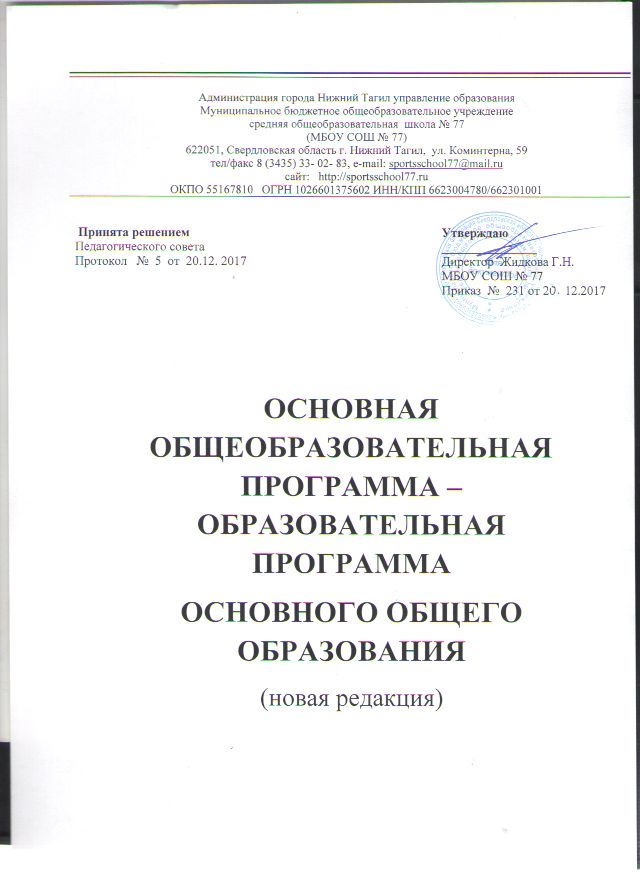 Содержаниедостижений.1.3.4.2.	Организация промежуточной аттестации обучающихся в рамкахурочнойивнеурочнойдеятельности1.3.5.	Итоговая оценка выпускника по предметам, невыносимымна государственную итоговую аттестацию116118Внешняя оценка планируемых результатов	119Процедуры внешней оценки достижения планируемых результатовООП ООООрганизация и содержание государственной итоговойаттестации обучающихсяСодержательный раздел основной образовательной программыосновного общего образования МБОУ СОШ №77Программа развития универсальных учебных действий, включающая формирование компетенций обучающихся в области использования информационно-коммуникационных технологий, учебно-исследовательской и проектнойдеятельностиЦели и задачи программы, описание ее места и роли в реализации требованийФГОСПонятие, функции и состав УУД, их связь с содержанием отдельных учебных предметов, внеурочной и внешкольнойдеятельностью119119121121121122Технологии развития УУД. Типовые задачипримененияУУД	124Особенности реализации основных направлений учебно-исследовательской и проектной деятельности обучающихся (исследовательское, инженерное, прикладное, информационное, социальное, игровое, творческое направления проектов), форм организации учебно-исследовательской и проектной деятельности в рамках урочной и внеурочнойдеятельностиСодержание, виды и формы организации деятельности по формированию и развитиюИКТ-компетенцийПеречень и описание основных элементов ИКТ-компетенции и инструментов ихиспользованияПланируемые результаты формирования и развитиякомпетентности обучающихся  в области использованияИКТ-технологийВзаимодействие с учебными, научными и социальными организациями, формы привлечения консультантов, экспертов и научныхруководителейУсловия,	обеспечивающие развитие УУДуобучающихся (информационно- методические,кадровые)Система оценки деятельности организации, осуществляющей образовательную деятельность, по формированию и развитию УУД у обучающихсяМетодики и инструментарий мониторинга успешности освоенияи применения обучающимисяУУД1261301301321331371431432.2.2.	Программы отдельных учебных предметов, курсов	145Программа воспитания и социализации обучающихся приполучении основного общегообразования.Цель и задачи духовно-нравственного развития, воспитания и социализации обучающихся.Направления деятельности по духовно-нравственному развитию, воспитанию и социализации, профессиональной ориентацииобучающихся, здоровьесберегающей деятельности и формированию экологической культуры обучающихся, отражающие специфику образовательного учреждения, запросы участников образовательныхотношений.Содержание, виды деятельности и формы занятий с обучающимися по направлениям духовно-нравственного развития, воспитания исоциализации146149151154обучающихся.Этапы организации работы в системе социального воспитания в рамках образовательного учреждения, совместной деятельности образовательного учреждения с предприятиями, общественными организациями, в том числес системой дополнительногообразованияОсновные формы организации педагогической поддержки и социализации обучающихся по каждому из направлений с учетом урочной и внеурочной деятельности, а также формы участия специалистов и социальныхпартнеров по направлениям социальноговоспитания.Модели организации работы по формированию экологически целесообразного, здорового и безопасного образа жизни, включающие втом числе рациональную организацию учебно-воспитательного процесса и образовательной среды, физкультурно-спортивной и оздоровительной работы, профилактику употребления психоактивных веществ обучающимися, профилактику детского дорожно-транспортного травматизма, организацию системы просветительской и методической работы с участниками образовательногопроцессаОписание деятельности организации, осуществляющейобразовательную деятельность, в области непрерывного экологического здоровьесберегающего образованияобучающихся.Система поощрения социальной успешности и проявленийактивной жизненной позицииобучающихся.Критерии, показатели эффективности деятельности образовательной организации в части духовно-нравственного развития, воспитания и социализации обучающихся, формирования здорового и безопасногообраза жизни и экологической культурыобучающихся.Методика и инструментарий мониторинга духовно-нравственного развития, воспитания и социализацииобучающихся.Планируемые результаты духовно-нравственного развития, воспитания и социализации обучающихся, формирования экологической культуры, культуры здорового и безопасного образа жизниобучающихся.161164166167169170171174Программакоррекционнойработы	176Общиеположенияпрограммы	176Перечень, содержание и план реализации индивидуально-ориентированных коррекционных мероприятий, обеспечивающих удовлетворение особых образовательных потребностей детей с ограниченными возможностями здоровья и их интеграцию в организации, осуществляющейобразовательную деятельность и освоение ими ООПОООСистема комплексного психолого-медико-педагогического сопровождения детей с ОВЗ в условиях образовательной деятельности, включающая психолого-медико-педагогическое обследование детей с целью выявленияих особых образовательных потребностей, мониторинг динамики развития детей, их успешности в освоении ООП ООО, корректировку коррекционных мероприятий.Описание специальных условий обучения и воспитания детей с ограниченными возможностями здоровья, в т.ч. безбарьерной среды их жизнедеятельности, использования адаптированных образовательных программ основного общего образования и методов обучения и воспитания, специальных учебников, учебных пособий и дидактических материалов, технических средств обучения коллективного и индивидуального пользования, предоставления услуг ассистента (помощника), оказывающего детям необходимую техническую помощь, проведения групповых и индивидуальных коррекционныхзанятий177179181Механизм взаимодействия в разработке иреализациикоррекционных	187мероприятий учителей, специалистов в области коррекционной педагогики, медицинского работника организации, осуществляющей образовательную деятельность и других организаций, специализирующихся в области семьи и других институтов общества, обеспечивающийся в единстве урочной, внеурочной и внешкольной деятельностиПланируемые результаты коррекционнойработы	188Организационныйраздел	190Учебный план основного общего образования	190Календарный учебный график	196План внеурочной деятельности	197Система условий реализации основной общеобразовательной программы- образовательной программы основного общегообразования201Общиеположения	201Кадровые условия реализацииООПООО	203Кадровое обеспечение реализацииООПООО	203Профессиональное развитие и повышение квалификациипедагогических работниковСистема методической работы, обеспечивающей сопровождение деятельности педагогов на этапах реализации требований ФГОСООО211215Психолого-педагогические условия реализацииООПООО	217Финансово-экономические условия реализацииООПООО	223Материально-технические условия реализацииООПООО	223Информационно-методические условия реализацииООПООО	228Механизм достижения целевых ориентиров в системе условийреализации ООПООООбоснование необходимых изменений в имеющихся условияхв соответствии с приоритетами ООПОООСетевой график (дорожная карта) по формированию необходимой системы условий реализации ООПНОО235236237Контроль состояния системы условий реализацииООПООО	239ЦелевойразделПояснительнаязапискаЦели и задачи реализации основной образовательной программы основного общего образования МБОУ СОШ №77Целями реализации основной образовательной программы основного общего образования МБОУ СОШ № 77являются:Достижение выпускниками планируемых результатов: знаний, умений, навыков, компетенций и компетентностей, определяемых личностными, семейными, общественными, государственными потребностями и возможностями обучающегося среднего школьного возраста, индивидуальными особенностями его развития и состоянияздоровья;становление и развитие личности обучающегося в ее самобытности, уникальности, неповторимости.Достижение поставленных целей приразработке и реализации образовательной организацией основной образовательной программы основного общего образования предусматривает решение следующих основных задач:обеспечение соответствия основной образовательной программы требованиям Федерального государственного образовательного стандарта основного общего образования (далее ФГОСООО);обеспечение преемственности начального общего, основного общего, среднего общего образования;обеспечение доступности получения качественного основного общего образования, достижение планируемых результатов освоения основной образовательной программы основного общего образования всеми обучающимися, в том числе детьми-инвалидами и детьми сОВЗ;установление требований к воспитанию и социализации обучающихся как части образовательной программы и соответствующему усилению воспитательного потенциала школы, обеспечению индивидуализированного психолого-педагогического сопровождения каждого обучающегося, формированию образовательного базиса, основанного не только на знаниях, но и на соответствующем культурном уровне развития личности, созданию необходимых условий для ее самореализации;обеспечение эффективного сочетания урочных и внеурочных форм организации учебных занятий, взаимодействия всех участников образовательныхотношений;взаимодействие образовательной организации при реализации основной образовательной программы с социальнымипартнерами;выявление и развитие способностей обучающихся, в том числе детей, проявивших выдающиеся способности, детей с ОВЗ и инвалидов, их интересов через систему клубов, секций, студий и кружков, общественно-полезную деятельность, в том числе с использованием возможностей образовательных организаций дополнительногообразования;организацию интеллектуальных и творческих соревнований, научно-технического творчества, проектной и учебно-исследовательскойдеятельности;участие обучающихся, их родителей (законных представителей), педагогических работников и общественности в проектировании и развитии внутришкольной социальной среды, школьногоуклада;социальное и учебно-исследовательское проектирование, профессиональная ориентация обучающихся при поддержке педагогов, психологов, социальных педагогов, сотрудничество с базовыми предприятиями, учреждениями профессионального образования, центрами профессиональнойработы;сохранение и укрепление физического, психологического и социального здоровья обучающихся, обеспечение ихбезопасности.Принципы и подходы к формированию образовательной программы основного общегообразованияМетодологической основой ФГОС является системно-деятельностный подход, который предполагает:воспитание и развитие качеств личности, отвечающих требованиям информационного общества, инновационной экономики, задачам построения российского гражданского общества на основе принципов толерантности, диалога культур и уважения многонационального, поликультурного и поликонфессиональногосостава;формирование соответствующей целям общего образования социальной среды развития обучающихся в системе образования, переход к стратегии социального проектирования и конструирования на основе разработки содержания и технологий образования, определяющих пути и способы достижения желаемого уровня (результата) личностного и познавательного развития обучающихся;ориентацию на достижение основного результата образования – развитие на основе освоения универсальных учебных действий, познания и освоения мира личности  обучающегося, его активной учебно-познавательной деятельности, формирование его готовности к саморазвитию  и непрерывномуобразованию;признание решающей роли содержания образования, способов организации образовательной деятельности и учебного сотрудничества в достижении целей личностного и социального развитияобучающихся;учет индивидуальных возрастных, психологических и физиологических особенностей обучающихся, роли, значения видов деятельности и форм общения при построении образовательного процесса и определении образовательно-воспитательных целей и путей их достижения;разнообразие индивидуальных образовательных траекторий и индивидуального развития каждого обучающегося, в том числе детей, проявивших выдающиеся способности,  детей- инвалидов и детей сОВЗ.Основная	образовательная	программа	формируется	с	учетом	психолого- педагогических особенностей развития детей 11–15 лет,связанных:с переходом от учебных действий, характерных для начальной школы и осуществляемых только совместно с классом как учебной общностью и под руководством учителя, от способности только осуществлять принятие заданной педагогом и осмысленной цели к овладению этой учебной деятельностьюна уровне основной школы в единстве мотивационно-смыслового и операционно- технического компонентов, становление которой осуществляется в форме учебного исследования,  к новой внутренней позиции обучающегося – направленности на самостоятельный познавательный поиск, постановку учебных целей, освоение и самостоятельное осуществление контрольных и оценочныхдействий,инициативуворганизацииучебногосотрудничества;с осуществлением на каждом возрастном уровне (11–13 и 13–15 лет), благодаря развитию рефлексии общих способов действий и возможностей их переноса в различные учебно-предметные области, качественного преобразования учебных действий: моделирования, контроля и оценки и переходаот самостоятельной постановки обучающимися новых учебных задач к развитию способности проектирования собственной учебной деятельности и построению жизненных планов во временнóйперспективе;с формированием у обучающегося научного типа мышления, который ориентирует его на общекультурные образцы, нормы, эталоны и закономерности взаимодействия с окружающим миром;с овладением коммуникативными средствами и способами организации кооперации и сотрудничества, развитием учебного сотрудничества, реализуемого в отношениях обучающихся с учителем исверстниками;с изменением формы организации учебной деятельности и учебного сотрудничества от классно-урочнойклабораторно-семинарскойилекционно-лабораторнойисследовательской.Переход обучающегося в основную школу совпадает с первым этапом подросткового развития  -  переходом  к  кризису  младшего  подросткового  возраста  (11–13лет,5–7	классы),характеризующимся началом перехода от детства к взрослости, при котором центральным и специфическим новообразованием в личности подростка является возникновение и развитие самосознания – представления о том, что он уже не ребенок, т. е. чувства взрослости, а также внутренней переориентацией подростка с правил и ограничений, связанных с моралью  послушания, на нормы поведениявзрослых.Второй этап подросткового развития (14–15 лет, 8–9 классы), характеризуется:бурным, скачкообразным характером развития, т. е. происходящими за сравнительно короткий срок многочисленными качественными изменениями прежних особенностей, интересов и отношений ребенка, появлением у подростка значительных субъективных трудностей и переживаний;стремлением подростка к общению и совместной деятельности сосверстниками;особой чувствительностью к морально-этическому «кодексу товарищества», в котором заданы важнейшие нормы социального поведения взрослогомира;обостренной, в связи с возникновением чувства взрослости, восприимчивостью к усвоению норм, ценностей и способов поведения, которые существуют в мире взрослых и в их отношениях, порождающей интенсивное формирование нравственных понятий иубеждений, выработку принципов, моральное развитие личности;т.е. моральным развитиемличности;сложными поведенческими проявлениями, вызванными противоречием между потребностью подростков в признании их взрослыми со стороны окружающих и собственной неуверенностью в этом, проявляющимися в разных формах непослушания, сопротивления и протеста;изменением социальной ситуации развития:ростом информационных перегрузок, характером социальных взаимодействий, способами получения информации (СМИ, телевидение, Интернет).Учет особенностей подросткового возраста, успешность и своевременность формирования новообразований познавательной сферы, качеств и свойств личности связывается с активной позицией учителя, а также с адекватностью построения образовательного процесса и выбором условий и методик обучения.Объективно необходимое для подготовки к будущей жизни развитие социальной взрослости подростка требует и от родителей (законных представителей) решения соответствующей задачи воспитания подростка в семье, смены прежнего типа отношений на новый.Планируемые результаты освоения обучающимися основной образовательной программы основного общегообразованияОбщиеположенияПланируемые результаты освоения основной образовательной программы основного общего образования (далее ООП ООО) представляют собой систему ведущих целевых установок и ожидаемых результатов освоения всех компонентов, составляющих содержательную основу образовательной программы. Они обеспечивают связь между требованиями ФГОС ООО, образовательным процессом и системой оценки результатов освоения ООП ООО, выступая содержательной и критериальной основой для разработки программ учебных предметов, курсов, учебно-методической литературы, программ воспитания и социализации, с одной стороны, и системы оценки результатов – с другой.В соответствии с требованиями ФГОС ООО система планируемых результатов – личностных, метапредметных и предметных – устанавливает и описывает классы учебно- познавательных и учебно-практических задач, которые осваивают учащиеся в ходе обучения, особо выделяя среди них те, которые выносятся на итоговую оценку, в том числе государственную итоговую аттестацию выпускников. Успешное выполнение этих задач требует от учащихся овладения системой учебных действий (универсальных и специфических для каждого учебного предмета: регулятивных, коммуникативных, познавательных) с учебным материалом и, прежде всего, с опорным учебным материалом, служащим основой для последующего обучения.В соответствии с реализуемой ФГОС ООО деятельностной парадигмой образования система планируемых результатов строится на основе уровневого подхода: выделения ожидаемого уровня актуального развития большинства обучающихся и  ближайшей  перспективы их  развития.  Такойподход позволяет определять динамическую картину развития обучающихся, поощрять продвижение обучающихся, выстраивать индивидуальные траектории обучения с учетом зоны ближайшего развития ребенка.Структура планируемыхрезультатовПланируемые результаты опираются на ведущие целевые установки, отражающие основной, сущностный вклад каждой изучаемой программы в развитие личности обучающихся, их способностей.В структуре планируемых результатов выделяется следующие группы:Личностные результаты освоения основной образовательной программы представлены в соответствии с группой личностных результатов и раскрывают и детализируют основные направленности этих результатов. Оценка достижения этой группы планируемых результатов ведется в ходе процедур, допускающих предоставление и использование исключительно неперсонифицированнойинформации.2.Метапредметные результаты освоения основной образовательной программы представлены в соответствии с подгруппами универсальных учебных действий, раскрывают и детализируют основные направленности метапредметных результатов.3.Предметные результаты освоения основной образовательной программы представлены в соответствии с группами результатов учебных предметов, раскрывают и детализируют их.Предметные результаты приводятся в блоках «Выпускник научится» и «Выпускник получит возможность   научиться»,   относящихся   к   каждому   учебному   предмету:    «Русский     язык»,«Литература», «Родной язык» , «Родная литература (на русском языке)», «Иностранный язык», «Иностранный язык (второй)» «История России», «Всеобщая история»,     «Обществознание»,     «География»,     «Математика»,     «Информатика»,    «Физика», «Биология», «Химия», «Изобразительное искусство», «Музыка», «Технология», «Физическая культура» и «Основы безопасности жизнедеятельности».Планируемые результаты, отнесенные к блоку «Выпускник научится», ориентируют пользователя в том, достижение какого уровня освоения учебных действий с изучаемым опорным учебным материалом ожидается от выпускника. Критериями отбора результатов служат их значимость для решения основных задач образования на данном уровне и необходимость для последующего обучения, а также потенциальная возможность их достижения большинством обучающихся. Иными словами, в этот блок включается такой круг учебных задач, построенных на опорном учебном материале, овладение которыми принципиально необходимо для успешного обучения и социализации и которые могут быть освоены всеми обучающихся.Достижение планируемых результатов, отнесенных к блоку «Выпускник научится», выносится на итоговое оценивание, которое может осуществляться как в ходе обучения (с  помощью накопленной оценки или портфолио индивидуальных достижений), так и в конце обучения, в том числе в форме государственной итоговой аттестации. Оценка достижения планируемых результатов этого блока на уровне ведется с помощью заданий базового уровня, а на уровне действий, составляющих зону ближайшего развития большинства обучающихся, – с помощью заданий повышенного уровня. Успешное выполнение обучающимися заданий базового уровня служит единственным основанием для положительного решения вопроса о возможности перехода на следующий уровеньобучения.В блоке «Выпускник получит возможность научиться» приводятся  планируемые результаты, характеризующие систему учебных действий в отношении знаний, умений, навыков, расширяющих и углубляющих понимание опорного учебного материала или выступающих как пропедевтика для дальнейшего изучения данного предмета. Уровень достижений, соответствующий планируемым результатам этого блока, могут продемонстрировать отдельные мотивированные и способные обучающиеся. В повседневной практике преподавания цели данного блока не отрабатываются со всеми без исключения обучающимися как в силу повышенной сложности учебных действий, так и в силу повышенной сложности учебного материала и/или   егопропедевтического характера на данном уровне обучения. Оценка достижения планируемых результатов ведется преимущественно в ходе процедур, допускающих предоставление и использование исключительно неперсонифицированной информации. Соответствующая группа результатов в тексте выделена курсивом.Задания,   ориентированные  на  оценку  достижения  планируемых   результатов   из  блока«Выпускник получит возможность научиться», могут включаться в материалы итогового контроля блока «Выпускник научится». Основные цели такого включения – предоставить возможность обучающимся продемонстрировать овладение более высоким (по сравнению с базовым) уровнем достижений и выявить динамику роста численности наиболее подготовленных обучающихся. При этом невыполнение обучающимися заданий, с помощью которых ведется оценка достижения планируемых результатов данного блока, не является препятствием для перехода на следующийуровень обучения. В ряде случаев достижение планируемых результатов этого блока целесообразно вести в ходе текущего и промежуточного оценивания, а полученные результаты фиксировать в виде накопленной оценки (например, в форме портфеля достижений) и учитывать при определении итоговой оценки.Подобная структура представления планируемых результатов подчеркивает тот факт, что при организации образовательного процесса, направленного на реализацию и достижение планируемых результатов, от учителя требуется использование таких педагогических технологий, которые основаны на дифференциации требований к подготовке обучающихся.Личностные результаты освоения основной образовательнойпрограммыЛичностные результаты освоения основной образовательной программы:воспитание российской гражданской идентичности: патриотизма, уважения к Отечеству, прошлое и настоящее многонационального народа России; осознание своей этнической принадлежности, знание истории, языка, культуры своего народа, своего края, основ культурного наследия народов России и человечества; усвоение гуманистических, демократических и традиционных ценностей многонационального российского общества; воспитание чувства ответственности и долга передРодиной;формирование ответственного отношения к учению, готовности и способности обучающихся к саморазвитию и самообразованию на основе мотивации к обучению и познанию, осознанному выбору и построению дальнейшей индивидуальной траектории образования на базе ориентировки в мире профессий и профессиональных предпочтений, с учетом устойчивых познавательных интересов, а также на основе формирования уважительного отношения к труду, развития опыта участия в социально значимомтруде;формирование целостного мировоззрения, соответствующего современному уровню развития науки и общественной практики, учитывающего социальное, культурное, языковое, духовное многообразие современногомира;формирование осознанного, уважительного и доброжелательного отношения к другому человеку, его мнению, мировоззрению, культуре, языку, вере, гражданской позиции, к истории, культуре, религии, традициям, языкам, ценностям народов России и народов мира; готовности и способности вести диалог с другими людьми и достигать в немвзаимопонимания;освоение социальных норм, правил поведения, ролей и форм социальной жизни в группах и сообществах, включая взрослые и социальные сообщества; участие в школьном самоуправлении  и общественной жизни в пределах возрастных компетенций с учетом региональных, этнокультурных, социальных и экономическихособенностей;развитие морального сознания и компетентности в решении моральных проблем на основе личностного выбора, формирование нравственных чувств и нравственного поведения, осознанногоиответственногоотношенияксобственнымпоступкам;формирование коммуникативной компетентности в общении и сотрудничестве со сверстниками, детьми старшего и младшего возраста, взрослыми в процессе образовательной, общественнополезной,учебно-исследовательской,творческойидругихвидовдеятельности;формирование ценности здорового и безопасного образа жизни; усвоение правил индивидуального и коллективного безопасного поведения в чрезвычайных ситуациях, угрожающих жизни и здоровью людей, правил поведения на транспорте и надорогах;формирование основ экологической культуры, соответствующей современному уровню экологического мышления, развитие опыта экологически ориентированной рефлексивно- оценочнойипрактическойдеятельностивжизненныхситуациях;осознание значения семьи в жизни человека и общества, принятие ценности семейной жизни, уважительное и заботливое отношение к членам своейсемьи;развитие эстетического сознания через освоение художественного наследия народов России и мира, творческой деятельности эстетическогохарактера.Метапредметные результаты освоения ООПМетапредметные результаты, включают освоенные обучающимися межпредметные понятия и универсальные учебные действия (регулятивные, познавательные, коммуникативные).Межпредметные понятияУсловием формирования межпредметных понятий, например таких как система, факт, закономерность, феномен, анализ, синтезявляется овладение обучающимися основами читательской компетенции, приобретение навыков работы с информацией, участие в проектной деятельности. В основной школе на всех предметах будет продолжена работа по формированию и развитию основ читательской компетенции. Обучающиеся овладеют чтением как средством осуществления своих дальнейших планов: продолжения образования и самообразования, осознанного планирования своего актуального и перспективного круга чтения, в том числе досугового, подготовки к трудовой и социальной деятельности. У выпускников будет  сформирована потребность в систематическом чтении как средстве познания мира и себя в этом мире,гармонизацииотношенийчеловекаиобщества,созданииобраза«потребногобудущего».При изучении учебных предметов обучающиеся усовершенствуют приобретѐнные на  первом уровне навыки работы с информацией и пополнят их. Они смогут работать с текстами, преобразовывать и интерпретировать содержащуюся в них информацию, в томчисле:систематизировать, сопоставлять, анализировать, обобщать и интерпретировать информацию, содержащуюся в готовых информационныхобъектах;выделять главную и избыточную информацию, выполнять смысловое свѐртывание выделенных фактов, мыслей; представлять информацию в сжатой словесной форме (в виде плана или тезисов) и в наглядно-символической форме (в виде таблиц, графических схем и диаграмм,  карт понятий — концептуальных диаграмм, опорныхконспектов);заполнять и дополнять таблицы, схемы, диаграммы,тексты.В ходе изучения всех учебных предметов обучающиеся приобретут опыт проектной деятельности как особой формы учебной работы, способствующей воспитанию самостоятельности, инициативности, ответственности, повышению мотивации и эффективности учебной деятельности; в ходе реализации исходного замысла на практическом уровне овладеют умением выбирать адекватные стоящей задаче средства, принимать решения, в том числе и в ситуациях неопределѐнности. Они получат возможность развить способность к разработке нескольких вариантов решений, к поиску нестандартных решений, поиску и осуществлению наиболее приемлемогорешения.Перечень ключевых межпредметных понятий определяется в ходе разработки основной образовательной программы основного общего образования образовательной организации в зависимости от материально-технического оснащения, кадрового потенциала, используемых методов работы и образовательных технологий.В соответствии ФГОС ООО выделяются три группы универсальных учебных действий: регулятивные, познавательные, коммуникативные.Регулятивные УУДУмение самостоятельно определять цели обучения, ставить и формулировать новые задачи в учебе и познавательной деятельности, развивать мотивы и интересы своей познавательной деятельности. Обучающийсясможет:анализироватьсуществующиеипланироватьбудущиеобразовательныерезультаты;идентифицироватьсобственныепроблемыиопределятьглавнуюпроблему;выдвигать версии решения проблемы, формулировать гипотезы, предвосхищать  конечныйрезультат;ставить   цель   деятельности   на   основе   определенной проблемы и	существующихвозможностей;формулировать учебные задачи как шаги достижения поставленной целидеятельности;обосновывать целевые ориентиры и приоритеты ссылками на ценности, указывая и обосновывая логическую последовательностьшагов.Умение самостоятельно планировать пути достижения целей, в том числе альтернативные, осознанно выбирать наиболее эффективные способы решения учебных и познавательных задач. Обучающийсясможет:определять необходимые действие(я) в соответствии с учебной и познавательной задачей и составлять алгоритм ихвыполнения;обосновывать и осуществлять выбор наиболее эффективных способов решения  учебных  и познавательныхзадач;определять/находить, в том числе из предложенных вариантов, условия для выполнения учебной и познавательнойзадачи;выстраивать жизненные планы на краткосрочное будущее (заявлять целевые ориентиры, ставить адекватные им задачи и предлагать действия, указывая и обосновывая логическую последовательностьшагов);выбирать из предложенных вариантов и самостоятельно искать средства/ресурсы для решения задачи/достиженияцели;составлять план решения проблемы (выполнения проекта, проведенияисследования);определять потенциальные затруднения при решении учебной и познавательной задачи и находить средства для ихустранения;описывать свой опыт, оформляя его для передачи другим людям в виде технологии решения практических задач определенногокласса;планировать и корректировать свою индивидуальную образовательнуютраекторию.Умение соотносить свои действия с планируемыми результатами, осуществлять контроль своей деятельности в процессе достижения результата, определять способы действий в рамках предложенных условий и требований, корректировать свои действия в соответствии с изменяющейся ситуацией. Обучающийсясможет:определять совместно с педагогом и сверстниками критерии планируемых результатов и критерии оценки своей учебнойдеятельности;систематизировать (в том числе выбирать приоритетные) критерии планируемых результатов и оценки своейдеятельности;отбирать инструменты для оценивания своей деятельности, осуществлять самоконтроль своей деятельности в рамках предложенных условий итребований;оценивать свою деятельность, аргументируя причины достижения или отсутствия планируемогорезультата;находить достаточные средства для выполнения учебных действий в изменяющейся ситуации и/или при отсутствии планируемогорезультата;работая по своему плану, вносить коррективы в текущую деятельность на основе анализа изменений ситуации для получения запланированныххарактеристикпродукта/результата;устанавливать связь между полученными характеристиками продукта и  характеристиками процесса деятельности и по завершении деятельности предлагать изменение характеристикпроцессадляполученияулучшенныххарактеристикпродукта;сверять свои действия с целью и, при необходимости, исправлять ошибки самостоятельно.Умение оценивать правильность выполнения учебной задачи, собственные возможности ее решения. Обучающийсясможет:определять критерии правильности (корректности) выполнения учебнойзадачи;анализировать и обосновывать применение соответствующего инструментария для выполнения учебнойзадачи;свободно пользоваться выработанными критериями оценки и самооценки, исходя из цели и имеющихся средств, различая результат и способыдействий;оценивать продукт своей деятельности по заданным и/или самостоятельноопределеннымкритериям в соответствии с целью деятельности;обосновывать достижимость цели выбранным способом на основе оценки своих внутренних ресурсов и доступных внешнихресурсов;фиксироватьианализироватьдинамикусобственныхобразовательныхрезультатов.Владение основами самоконтроля, самооценки, принятия решений и осуществления осознанного выбора в учебной и познавательной. Обучающийсясможет:наблюдать и анализировать собственную учебную и познавательную деятельность и деятельность других обучающихся в процессевзаимопроверки;соотносить реальные и планируемые результаты индивидуальной образовательной деятельности и делатьвыводы;принимать решение в учебной ситуации и нести за негоответственность;самостоятельно определять причины своего успеха или неуспеха и находить способы выхода из ситуациинеуспеха;ретроспективно определять, какие действия по решению учебной задачи или параметры этихдействийпривеликполучениюимеющегосяпродуктаучебнойдеятельности;демонстрировать приемы регуляции психофизиологических/ эмоциональных состояний для достижения эффекта успокоения (устранения эмоциональной напряженности), эффекта восстановления (ослабления проявлений утомления), эффекта активизации (повышения психофизиологическойреактивности).Познавательные УУДУмение определять понятия, создавать обобщения, устанавливать аналогии, классифицировать, самостоятельно выбирать основания и критерии для классификации, устанавливать причинно-следственные связи, строить логическое рассуждение, умозаключение (индуктивное, дедуктивное, по аналогии) и делать выводы. Обучающийсясможет:подбирать слова, соподчиненные ключевому слову, определяющие его признаки и свойства;выстраивать логическую цепочку, состоящую из ключевого словаисоподчиненных	емуслов;выделять общий признак двух  или  нескольких  предметов или  явлений и объяснять  ихсходство;объединять предметы и явления в группы по определенным признакам, сравнивать, классифицировать и обобщать факты иявления;выделять явление из общего ряда другихявлений;определять обстоятельства, которые предшествовали возникновению связи между явлениями, из этих обстоятельств выделять определяющие, способные быть причиной данного явления, выявлять причины и следствияявлений;строить рассуждение от общих закономерностей к частным явлениям и от частных явлений к общимзакономерностям;строить рассуждение на основе сравнения предметов и явлений, выделяя при этом общие признаки;излагатьполученнуюинформацию,интерпретируяеевконтекстерешаемойзадачи;самостоятельно указывать на информацию, нуждающуюся в проверке, предлагать и применять способ проверки достоверностиинформации;вербализовать эмоциональное впечатление, оказанное на негоисточником;объяснять явления, процессы, связи и отношения, выявляемые в ходе познавательной и исследовательской деятельности (приводить объяснение с изменением формы представления; объяснять, детализируя или обобщая; объяснять с заданной точкизрения);выявлять и называть причины события, явления, в том числе возможные /наиболее вероятные причины, возможные последствия заданной причины, самостоятельно осуществляя причинно-следственныйанализ;делать вывод на основе критического анализа разных точек зрения, подтверждать вывод собственной аргументацией или самостоятельно полученнымиданными.Умение создавать, применять и преобразовывать знаки и символы, модели и схемы длярешения учебных и познавательных задач. Обучающийся сможет:обозначать символом и знаком предмет и/илиявление;определять логические связи между предметами и/или явлениями, обозначать данные логические связи с помощью знаков всхеме;создавать абстрактный или реальный образ предмета и/илиявления;строить модель/схему на основе условий задачи и/или способа еерешения;создавать вербальные, вещественные и информационные модели с выделением существенных характеристик объекта для определения способа решения задачи в соответствии с ситуацией;преобразовывать модели с целью выявления общих законов, определяющих данную предметнуюобласть;переводить сложную по составу (многоаспектную) информацию из графического или формализованного (символьного) представления в текстовое, инаоборот;строить схему, алгоритм действия, исправлять или восстанавливать неизвестный ранее алгоритм на основе имеющегося знания об объекте, к которому применяетсяалгоритм;строить доказательство: прямое, косвенное, отпротивного;анализировать/рефлексировать опыт разработки и реализации учебного проекта, исследования (теоретического, эмпирического) на основе предложенной проблемной ситуации, поставленнойцелии/илизаданныхкритериевоценкипродукта/результата.Смысловое чтение. Обучающийсясможет:находить в тексте требуемую информацию (в соответствии с целями своейдеятельности);ориентироваться в содержании текста, понимать целостный смысл текста, структурироватьтекст;устанавливать взаимосвязь описанных в тексте событий, явлений,процессов;резюмировать главную идеютекста;преобразовывать текст, «переводя» его в другую модальность, интерпретировать текст (художественный и нехудожественный – учебный, научно-популярный, информационный, текст non-fiction);критически оценивать содержание и формутекста.Формирование и развитие экологического мышления, умение применять его в познавательной, коммуникативной, социальной практике и профессиональной ориентации. Обучающийсясможет:определять свое отношение к природнойсреде;анализировать влияние экологических факторов на среду обитания живыхорганизмов;проводитьпричинныйивероятностныйанализэкологическихситуаций;прогнозировать изменения ситуации при смене действия одного фактора на действие другогофактора;распространять экологические знания и участвовать в практических делах по защите окружающейсреды;выражать свое отношение к природе через рисунки, сочинения, модели, проектные работы.Развитие мотивации к овладению культурой активного использования словарей и других поисковых систем. Обучающийсясможет:определять необходимые ключевые поисковые слова изапросы;осуществлять взаимодействие с электронными поисковыми системами,словарями;формировать множественную выборку из поисковых источников для объективизации результатовпоиска;соотносить полученные результаты поиска со своейдеятельностью.Коммуникативные УУДУмение организовывать учебное сотрудничество и совместную деятельность с учителем и сверстниками; работать индивидуально и в группе: находить общее решение и разрешать конфликты на основе согласования позиций и учета интересов; формулировать, аргументировать и отстаивать свое мнение. Обучающийсясможет:определять возможные роли в совместнойдеятельности;играть определенную роль в совместнойдеятельности;принимать позицию собеседника, понимая позицию другого, различать в его речи:  мнение (точку зрения), доказательство (аргументы), факты; гипотезы, аксиомы,теории;определять свои действия и действия партнера, которые способствовали или препятствовали продуктивнойкоммуникации;строить позитивные отношения в процессе учебной и познавательнойдеятельности;корректно и аргументированно отстаивать свою точку зрения, в дискуссии уметь выдвигать контраргументы, перефразировать свою мысль (владение механизмом эквивалентных замен);критически относиться к собственному мнению, с достоинством признавать ошибочность своего мнения (если оно таково) и корректироватьего;предлагать альтернативное решение в конфликтнойситуации;выделять общую точку зрения вдискуссии;договариваться о правилах и вопросах для обсуждения в соответствии с поставленной перед группойзадачей;организовывать учебное взаимодействие в группе (определять общие цели, распределять роли, договариваться друг с другом и т.д.);устранять в рамках диалога разрывы в коммуникации, обусловленные непониманием/неприятиемсосторонысобеседниказадачи,формыилисодержаниядиалога.Умение осознанно использовать речевые средства в соответствии с задачей коммуникации для выражения своих чувств, мыслей и потребностей для планирования и регуляции своей деятельности; владение устной и письменной речью, монологической контекстной речью. Обучающийсясможет:определятьзадачукоммуникацииивсоответствииснейотбиратьречевыесредства;отбирать и использовать речевые средства в процессе коммуникации с другими людьми (диалог в паре, в малой группе и т.д.);представлять в устной или письменной форме развернутый план собственной деятельности;соблюдать нормы публичной речи, регламент в монологе и дискуссии в соответствии с коммуникативнойзадачей;высказывать и обосновывать мнение (суждение) и запрашивать мнение партнера в рамках диалога;принимать решение в ходе диалога и согласовывать его ссобеседником;создавать письменные «клишированные» и оригинальные тексты с использованием необходимых речевыхсредств;использовать вербальные средства (средства логической связи) для выделения смысловых блоков своеговыступления;использовать невербальные средства или наглядные материалы, подготовленные/отобранные под руководствомучителя;делать оценочный вывод о достижении цели коммуникации непосредственно после завершения коммуникативного контакта и обосновыватьего.Формирование и развитие компетентности в области использования информационно- коммуникационных технологий (далее – ИКТ). Обучающийсясможет:целенаправленно искать и использовать информационные ресурсы, необходимые для решения учебных и практических задач с помощью средствИКТ;выбирать, строить и использовать адекватную информационную модель для передачи своих мыслей средствами естественных и формальных языков в соответствии с условиями коммуникации;выделять информационный аспект задачи, оперировать данными, использовать модель решениязадачи;использовать компьютерные технологии (включая выбор адекватных задаче инструментальных программно-аппаратных средств и сервисов) для решения информационных  икоммуникационных учебных задач, в том числе: вычисление, написание писем, сочинений, докладов, рефератов, создание презентаций и др.;использовать информацию с учетом этических и правовыхнорм;создавать информационные ресурсы разного типа и для разных аудиторий, соблюдать информационнуюгигиенуиправилаинформационнойбезопасности.ПредметныерезультатыПредметные результаты представлены с учетом общих требований ФГОС ООО и специфики изучаемых учебных предметов, входящих в состав предметных областей.1.2.5.1. Предметная область «Русский язык и литература».Изучение предметной области "Русский язык и литература" - языка как знаковой системы, лежащей в основе человеческого общения, формирования российской гражданской, этнической и социальной идентичности, позволяющей понимать, быть понятым, выражать внутренний мир человека, в том числе при помощи альтернативных средств коммуникации, должно обеспечить:включение в культурно-языковое поле русской и общечеловеческой культуры, воспитание ценностного отношения к русскому языку как носителю культуры, какгосударственному языку Российской Федерации, языку межнационального общения народов России;осознание тесной связи между языковым, литературным, интеллектуальным, духовно- нравственным развитием личности и ее социальным ростом;приобщение к российскому литературному наследию и через него - к сокровищам отечественной и мировой культуры; формирование причастности к национальным свершениям, традициям и осознание исторической преемственности поколений;обогащение активного и потенциального словарного запаса, развитие культуры владения русским литературным языком во всей полноте его функциональных возможностей в соответствии с нормами устной и письменной речи, правилами русского речевого этикета;получение знаний о русском языке как системе и как развивающемся явлении, о его уровнях и единицах, о закономерностях его функционирования, освоение базовых понятий лингвистики, формирование аналитических умений в отношении языковых единиц и текстов разных функционально-смысловых типов и жанров.Русский язык.совершенствование различных видов устной и письменной речевой деятельности (говорения и аудирования, чтения и письма, общения при помощи современных средств устной и письменной коммуникации):создание устных монологических высказываний разной коммуникативной направленности в зависимости от целей, сферы и ситуации общения с соблюдением норм современного русского литературного языка и речевого этикета; умение различать монологическую, диалогическую и полилогическую речь, участие в диалоге и полилоге;развитие навыков чтения на русском языке (изучающего, ознакомительного, просмотрового) и содержательной переработки прочитанного материала, в том числе умение выделять главную мысль текста, ключевые понятия, оценивать средства аргументации и выразительности;овладение различными видами аудирования (с полным пониманием, с пониманием основного содержания, с выборочным извлечением информации);понимание, интерпретация и комментирование текстов различных функционально- смысловых типов речи (повествование, описание, рассуждение) и функциональных разновидностей языка, осуществление информационной переработки текста, передача его смысла в устной и письменной форме, а также умение характеризовать его с точки зрения единства темы, смысловой цельности, последовательности изложения;умение оценивать письменные и устные речевые высказывания с точки зрения их эффективности, понимать основные причины коммуникативных неудач и уметь объяснять их; оценивать собственную и чужую речь с точки зрения точного, уместного и выразительного словоупотребления;выявление основных особенностей устной и письменной речи, разговорной и книжной речи;умение создавать различные текстовые высказывания в соответствии с поставленной целью и сферой общения (аргументированный ответ на вопрос, изложение, сочинение, аннотация, план (включая тезисный план), заявление, информационный запрос и др.);понимание определяющей роли языка в развитии интеллектуальных и творческих способностей личности в процессе образования и самообразования:осознанное использование речевых средств для планирования и регуляции собственной речи; для выражения своих чувств, мыслей и коммуникативных потребностей;соблюдение основных языковых норм в устной и письменной речи;стремление расширить свою речевую практику, развивать культуру использования русского литературного языка, оценивать свои языковые умения и планировать их совершенствование и развитие;использование коммуникативно-эстетических возможностей русского языка:распознавание и характеристика основных видов выразительных средств фонетики, лексики и синтаксиса (звукопись; эпитет, метафора, развернутая и скрытая метафоры, гипербола, олицетворение, сравнение; сравнительный оборот; фразеологизм, синонимы, антонимы, омонимы) в речи;уместное использование фразеологических оборотов в речи;корректное и оправданное употребление междометий для выражения эмоций, этикетных формул;использование в речи синонимичных имен прилагательных в роли эпитетов;расширение и систематизация научных знаний о языке, его единицах и категориях; осознание взаимосвязи его уровней и единиц; освоение базовых понятий лингвистики:идентификация самостоятельных (знаменательных) служебных частей речи и их форм по значению и основным грамматическим признакам;распознавание существительных, прилагательных, местоимений, числительных, наречий разных разрядов и их морфологических признаков, умение различать слова категории состояния и наречия;распознавание глаголов, причастий, деепричастий и их морфологических признаков;распознавание предлогов, частиц и союзов разных разрядов, определение смысловых оттенков частиц;распознавание междометий разных разрядов, определение грамматических особенностей междометий;формирование навыков проведения различных видов анализа слова, синтаксического анализа словосочетания и предложения, а также многоаспектного анализа текста:проведение фонетического, морфемного и словообразовательного (как взаимосвязанных этапов анализа структуры слова), лексического, морфологического анализа слова, анализа словообразовательных пар и словообразовательных цепочек слов;проведение синтаксического анализа предложения, определение синтаксической роли самостоятельных частей речи в предложении;анализ текста и распознавание основных признаков текста, умение выделять тему, основную мысль, ключевые слова, микротемы, разбивать текст на абзацы, знать композиционные элементы текста;определение звукового состава слова, правильное деление на слоги, характеристика звуков слова;определение лексического значения слова, значений многозначного слова, стилистической окраски слова, сферы употребления, подбор синонимов, антонимов;деление слова на морфемы на основе смыслового, грамматического и словообразовательного анализа слова;умение различать словообразовательные и формообразующие морфемы, способы словообразования;проведение морфологического разбора самостоятельных и служебных частей речи; характеристика общего грамматического значения, морфологических признаков самостоятельных частей речи, определение их синтаксической функции;опознавание основных единиц синтаксиса (словосочетание, предложение, текст);умение выделять словосочетание в составе предложения, определение главного и зависимого слова в словосочетании, определение его вида;определение вида предложения по цели высказывания и эмоциональной окраске;определение грамматической основы предложения;распознавание распространенных и нераспространенных предложений, предложений осложненной и неосложненной структуры, полных и неполных;распознавание второстепенных членов предложения, однородных членов предложения, обособленных членов предложения; обращений; вводных и вставных конструкций;опознавание сложного предложения, типов сложного предложения, сложныхпредложений с различными видами связи, выделение средств синтаксической связи  между частями сложного предложения;определение функционально-смысловых типов речи, принадлежности текста к одному из них и к функциональной разновидности языка, а также создание текстов различного типа речи и соблюдения норм их построения;определение видов связи, смысловых, лексических и грамматических средств связи предложений в тексте, а также уместность и целесообразность их использования;обогащение активного и потенциального словарного запаса, расширение объема используемых в речи грамматических языковых средств для свободного выражения мыслей и чувств в соответствии с ситуацией и стилем общения:умение использовать словари (в том числе - мультимедийные) при решении задач построения устного и письменного речевого высказывания, осуществлять эффективный и оперативный поиск на основе знаний о назначении различных видов словарей, их строения и способах конструирования информационных запросов;пользование толковыми словарями для извлечения необходимой информации, прежде всего - для определения лексического значения (прямого и переносного) слова, принадлежности к его группе однозначных или многозначных слов, определения прямого и переносного значения, особенностей употребления;пользование орфоэпическими, орфографическими словарями для определения нормативного написания и произношения слова;использование фразеологических словарей для определения значения и особенностей употребления фразеологизмов;использование морфемных, словообразовательных, этимологических словарей для морфемного и словообразовательного анализа слов;использование словарей для подбора к словам синонимов, антонимов;овладение основными нормами литературного языка (орфоэпическими, лексическими, грамматическими, орфографическими, пунктуационными, стилистическими), нормами речевого этикета; приобретение опыта использования языковых норм в речевой практике при создании устных и письменных высказываний; стремление к речевому самосовершенствованию, овладение основными стилистическими ресурсами лексики и фразеологии языка:поиск орфограммы и применение правил написания слов с орфограммами;освоение правил правописания служебных частей речи и умения применять их на письме;применение правильного переноса слов;применение правил постановки знаков препинания в конце предложения, в простом и в сложном предложениях, при прямой речи, цитировании, диалоге;соблюдение основных орфоэпических правил современного русского литературного языка, определение места ударения в слове в соответствии с акцентологическими нормами;выявление смыслового, стилистического различия синонимов, употребления их в речи с учетом значения, смыслового различия, стилистической окраски;нормативное изменение форм существительных, прилагательных, местоимений, числительных, глаголов;соблюдение грамматических норм, в том числе при согласовании и управлении, при употреблении несклоняемых имен существительных и аббревиатур, при употреблении предложений с деепричастным оборотом, употреблении местоимений для связи предложений и частей текста, конструировании предложений с союзами, соблюдение видовременной соотнесенности глаголов-сказуемых в связном тексте;для слепых, слабовидящих обучающихся: формирование навыков письма на брайлевской печатной машинке;для глухих, слабослышащих, позднооглохших обучающихся формирование и развитиеосновных видов речевой деятельности обучающихся - слухозрительного восприятия (с использованием слуховых аппаратов и (или) кохлеарных имплантов), говорения, чтения, письма;для обучающихся с расстройствами аутистического спектра:овладение основными стилистическими ресурсами лексики и фразеологии языка, основными нормами литературного языка, нормами речевого этикета;приобретение опыта использования языковых норм в речевой и альтернативной коммуникативной практике при создании устных, письменных, альтернативных высказываний;стремление к возможности выразить собственные мысли и чувства, обозначить собственную позицию;видение традиций и новаторства в произведениях;восприятие художественной действительности как выражение мыслей автора о мире и человеке. Речь и речевое общение Выпускник научится:использовать различные виды монолога (повествование, описание, рассуждение; сочетание разных видов монолога) в различных ситуациях общения;использовать	различные	виды	диалога	в	ситуациях	формального	и неформального, межличностного и межкультурного общения;соблюдать нормы речевого поведения в типичных ситуациях общения;оценивать образцы устной монологической и диалогической речи с точки зрения соответствия ситуации речевого общения, достижения коммуникативных целей речевого взаимодействия, уместности использованных языковых средств;предупреждать коммуникативные неудачи в процессе речевого общения.Выпускник получит возможность научиться:выступать перед аудиторией с небольшим докладом; публично представлять проект, реферат; публично защищать свою позицию;участвовать	в	коллективном	обсуждении	проблем,	аргументировать собственную позицию, доказывать её, убеждать;понимать основные причины коммуникативных неудач и объяснять их. Речевая деятельность Аудирование Выпускник научится:различным видам аудирования (с полным пониманием аудиотекста, с пониманием основного содержания, с выборочным извлечением информации); передавать содержание аудиотекста в соответствии с заданной коммуникативной задачей в устной форме;понимать и формулировать в устной форме тему, коммуникативную задачу, основную мысль, логику изложения учебно-научного, публицистического, официально- делового, художественного аудиотекстов, распознавать в них основную и дополнительную информацию, комментировать её в устной форме;передавать содержание учебно-научного, публицистического, официально- делового, художественного аудиотекстов в форме плана, тезисов, ученического  изложения (подробного, выборочного, сжатого).Выпускник получит возможность научиться:понимать явную и скрытую (подтекстовую) информацию публицистического текста (в том числе в СМИ), анализировать и комментировать её в устной форме.ЧтениеВыпускник научится:понимать	содержание	прочитанных	учебно-научных,	публицистических (информационных		и	аналитических,	художественно-публицистического	жанров),художественных текстов и воспроизводить их в устной форме в соответствии с ситуацией общения, а также в форме ученического изложения (подробного, выборочного, сжатого), в форме плана, тезисов (в устной и письменной форме);использовать практические умения ознакомительного, изучающего, просмотрового способов (видов) чтения в соответствии с поставленной коммуникативной задачей;передавать схематически представленную информацию в виде связного текста;использовать приёмы работы с учебной книгой, справочниками и другими информационными источниками, включая СМИ и ресурсы Интернета;отбирать и систематизировать материал на определённую тему, анализировать отобранную информацию и интерпретировать её в соответствии с поставленной коммуникативной задачей.Выпускник получит возможность научиться:понимать, анализировать, оценивать явную и скрытую (подтекстовую) информацию в прочитанных текстах разной функционально-стилевой и жанровой принадлежности;извлекать информацию по заданной проблеме (включая противоположные точки зрения на её решение) из различных источников (учебно-научных текстов, текстов СМИ, в том числе представленных в электронном виде на различных информационных носителях, официально-деловых текстов), высказывать собственную точку зрения на решение проблемы. Говорение Выпускник научится:создавать устные монологические и диалогические высказывания (в том числе оценочного характера) на актуальные социально-культурные, нравственно-этические, бытовые, учебные темы (в том числе лингвистические, а также темы, связанные с содержанием других изучаемых учебных предметов) разной коммуникативной направленности в соответствии с целями и ситуацией общения (сообщение, небольшой доклад в ситуации учебно-научного общения, бытовой рассказ о событии, история, участие в беседе, споре);обсуждать и чётко формулировать цели, план совместной групповой учебной деятельности, распределение частей работы;извлекать из различных источников, систематизировать и анализировать материал на определённую тему и передавать его в устной форме с учётом заданных условий общения;соблюдать в практике устного речевого общения основные орфоэпические, лексические, грамматические нормы современного русского литературного языка; стилистически корректно использовать лексику и фразеологию, правила речевого этикета.Выпускник получит возможность научиться:создавать устные монологические и диалогические высказывания различных типов и жанров в учебно-научной (на материале изучаемых учебных дисциплин), социально-культурной и деловой сферах общения;выступать перед аудиторией с докладом; публично защищать проект, реферат;участвовать в дискуссии на учебно-научные темы, соблюдая нормы учебно- научного общения;анализировать и оценивать речевые высказывания с точки зрения их успешности в достижении прогнозируемого результата. Письмо Выпускник научится:создавать письменные монологические высказывания разной коммуникативной направленности с учётом целей и ситуации общения (ученическое сочинение насоциально-культурные, нравственно-этические, бытовые и учебные темы, рассказ о событии, тезисы, неофициальное письмо, отзыв, расписка, доверенность, заявление);излагать содержание прослушанного или прочитанного текста (подробно, сжато, выборочно) в форме ученического изложения, а также тезисов, плана;соблюдать в практике письма основные лексические, грамматические, орфографические и пунктуационные нормы современного русского литературного языка; стилистически корректно использовать лексику и фразеологию.Выпускник получит возможность научиться:писать рецензии, рефераты;составлять аннотации, тезисы выступления, конспекты;писать резюме, деловые письма, объявления с учётом внеязыковых требований, предъявляемых к ним, и в соответствии со спецификой употребления языковых средств. Текст Выпускник научится:анализировать и характеризовать тексты различных типов речи, стилей, жанров с точки зрения смыслового содержания и структуры, а также требований, предъявляемых к тексту как речевому произведению;осуществлять информационную переработку текста, передавая его содержание в виде плана (простого, сложного), тезисов, схемы, таблицы и т. п.;создавать и редактировать собственные тексты различных типов речи, стилей, жанров с учётом требований к построению связного текста.Выпускник получит возможность научиться:создавать в устной и письменной форме учебно-научные тексты (аннотация, рецензия, реферат, тезисы, конспект, участие в беседе, дискуссии), официально-деловые тексты (резюме, деловое письмо, объявление) с учётом внеязыковых требований, предъявляемых к ним, и в соответствии со спецификой употребления в них языковых средств. Функциональные разновидности языка Выпускник научится:владеть практическими умениями различать тексты разговорного характера, научные, публицистические, официально-деловые, тексты художественной литературы (экстралингвистические особенности, лингвистические особенности на уровне употребления лексических средств, типичных синтаксических конструкций);различать и анализировать тексты разных жанров научного (учебно-научного), публицистического, официально-делового стилей, разговорной речи (отзыв, сообщение, доклад как жанры научного стиля; выступление, статья, интервью, очерк как жанры публицистического стиля; расписка, доверенность, заявление как жанры официально- делового стиля; рассказ, беседа, спор как жанры разговорной речи);создавать устные и письменные высказывания разных стилей, жанров и типов речи (отзыв, сообщение, доклад как жанры научного стиля; выступление, интервью, репортаж как жанры публицистического стиля; расписка, доверенность, заявление как жанры официально-делового стиля; рассказ, беседа, спор как жанры разговорной речи; тексты повествовательного характера, рассуждение, описание; тексты, сочетающие разные функционально-смысловые типы речи);оценивать чужие и собственные речевые высказывания разной функциональной направленности с точки зрения соответствия их коммуникативным требованиям и языковой правильности;исправлять речевые недостатки, редактировать текст;выступать перед аудиторией сверстников с небольшими информационными сообщениями, сообщением и небольшим докладом на учебно-научную тему.Выпускник получит возможность научиться:различать и анализировать тексты разговорного характера, научные, публицистические, официально-деловые, тексты художественной литературы с точки зрения специфики использования в них лексических, морфологических, синтаксических средств;создавать тексты различных функциональных стилей и жанров (аннотация, рецензия, реферат, тезисы, конспект как жанры учебно-научного стиля), участвовать в дискуссиях на учебно-научные темы; составлять резюме, деловое письмо, объявление в официально-деловом стиле; готовить выступление, информационную заметку, сочинение-рассуждение в публицистическом стиле; принимать участие в беседах, разговорах, спорах в бытовой сфере общения, соблюдая нормы речевого поведения; создавать бытовые рассказы, истории, писать дружеские письма с учётом внеязыковых требований, предъявляемых к ним, и в соответствии со спецификой употребления языковых средств;анализировать образцы публичной речи с точки зрения её композиции, аргументации, языкового оформления, достижения поставленных коммуникативных задач;выступать перед аудиторией сверстников с небольшой протокольно-этикетной, развлекательной, убеждающей речью. Общие сведения о языке Выпускник научится:характеризовать основные социальные функции русского языка в России и мире, место русского языка среди славянских языков, роль старославянского (церковнославянского) языка в развитии русского языка;определять различия между литературным языком и диалектами, просторечием, профессиональными разновидностями языка, жаргоном и характеризовать эти различия;оценивать использование основных изобразительных средств языка.Выпускник получит возможность научиться:характеризовать вклад выдающихся лингвистов в развитие русистики. Фонетика и орфоэпия. Графика Выпускник научится:проводить фонетический анализ слова;соблюдать	основные	орфоэпические	правила	современного	русского литературного языка;извлекать	необходимую	информацию	из	орфоэпических	словарей	и справочников; использовать её в различных видах деятельности.Выпускник получит возможность научиться:опознавать основные выразительные средства фонетики (звукопись);выразительно читать прозаические и поэтические тексты;извлекать	необходимую	информацию	из	мультимедийных	орфоэпических словарей и справочников; использовать её в различных видах деятельности. Морфемика и словообразование Выпускник научится:делить	слова	на	морфемы	на	основе	смыслового,	грамматического	и словообразовательного анализа слова;различать изученные способы словообразования;анализировать	и	самостоятельно	составлять	словообразовательные   пары	и словообразовательные цепочки слов;применять знания и умения по морфемике и словообразованию в практике правописания, а также при проведении грамматического и лексического анализа слов.Выпускник получит возможность научиться:характеризовать словообразовательные цепочки и словообразовательные гнёзда, устанавливая смысловую и структурную связь однокоренных слов;опознавать	основные	выразительные	средства	словообразования	в художественной речи и оценивать их;извлекать необходимую информацию из морфемных, словообразовательных и этимологических словарей и справочников, в том числе мультимедийных;использовать	этимологическую	справку	для	объяснения	правописания	и лексического значения слова. Лексикология и фразеология Выпускник научится:проводить лексический анализ слова, характеризуя лексическое значение, принадлежность слова к группе однозначных или многозначных слов, указывая прямое и переносное значение слова, принадлежность слова к активной или пассивной лексике, а также указывая сферу употребления и стилистическую окраску слова;группировать слова по тематическим группам;подбирать к словам синонимы, антонимы;опознавать фразеологические обороты;соблюдать лексические нормы в устных и письменных высказываниях;использовать лексическую синонимию как средство исправления неоправданного повтора в речи и как средство связи предложений в тексте;опознавать основные виды тропов, построенных на переносном значении слова (метафора, эпитет, олицетворение);пользоваться различными видами лексических словарей (толковым словарём, словарём синонимов, антонимов, фразеологическим словарём и др.) и использовать полученную информацию в различных видах деятельности.Выпускник получит возможность научиться:объяснять общие принципы классификации словарного состава русского языка;аргументировать различие лексического и грамматического значений слова;опознавать омонимы разных видов;оценивать собственную и чужую речь с точки зрения точного, уместного и выразительного словоупотребления;опознавать основные выразительные средства лексики и фразеологии в публицистической и художественной речи и оценивать их; объяснять особенности употребления лексических средств в текстах научного и официально-делового стилей речи;извлекать необходимую информацию из лексических словарей разного типа (толкового словаря, словарей синонимов, антонимов, устаревших слов, иностранных слов, фразеологического словаря и др.)и справочников, в том числе мультимедийных; использовать эту информацию в различных видах деятельности. Морфология Выпускник научится:опознавать	самостоятельные	(знаменательные)	части	речи	и	их	формы, служебные части речи;анализировать слово с точки зрения его принадлежности к той или иной частиречи;употреблять формы слов различных частей речи в соответствии с нормамисовременного русского литературного языка;применять морфологические знания и умения в практике правописания, в различных видах анализа;распознавать явления грамматической омонимии, существенные для решения орфографических и пунктуационных задач.Выпускник получит возможность научиться:анализировать синонимические средства морфологии;различать грамматические омонимы;опознавать основные выразительные средства морфологии в публицистической и художественной речи и оценивать их; объяснять особенности употребления морфологических средств в текстах научного и официально-делового стилей речи;извлекать необходимую информацию из словарей грамматических трудностей, в том числе мультимедийных; использовать эту информацию в различных видах деятельности. 			Синтаксис Выпускник научится:опознавать основные единицы синтаксиса (словосочетание, предложение) и ихвиды;анализировать различные виды словосочетаний и предложений с точки зренияструктурной и смысловой организации, функциональной предназначенности;употреблять синтаксические единицы в соответствии с нормами современного русского литературного языка;использовать разнообразные синонимические синтаксические конструкции в собственной речевой практике;применять   синтаксические   знания   и	умения в практике правописания, в различных видах анализа.Выпускник получит возможность научиться:анализировать синонимические средства синтаксиса;опознавать основные выразительные средства синтаксиса в публицистической и художественной речи и оценивать их; объяснять особенности употребления синтаксических конструкций в текстах научного и официально-делового стилей речи;анализировать особенности употребления синтаксических конструкций с точки зрения их функционально-стилистических качеств, требований выразительности речи. 			Правописание: орфография и пунктуация Выпускник научится:соблюдать орфографические и пунктуационные нормы в процессе письма (в объёме содержания курса);объяснять выбор написания в устной форме (рассуждение) и письменной форме (с помощью графических символов);обнаруживать и исправлять орфографические и пунктуационные ошибки;извлекать	необходимую	информацию	из	орфографических	словарей	и справочников; использовать её в процессе письма.Выпускник получит возможность научиться:демонстрировать роль орфографии и пунктуации в передаче смысловой стороныречи;извлекать необходимую информацию из мультимедийных орфографическихсловарей и справочников по правописанию; использовать эту информацию в процессе письма. 	Язык и культура Выпускник научится:выявлять единицы языка с национально-культурным компонентом значения в произведениях устного народного творчества, в художественной литературе и исторических текстах;приводить примеры, которые доказывают, что изучение языка позволяет лучше узнать историю и культуру страны;уместно использовать правила русского речевого этикета в учебной деятельности и повседневной жизни.Выпускник получит возможность научиться:характеризовать на отдельных примерах взаимосвязь языка, культуры и истории народа — носителя языка;анализировать и сравнивать русский речевой этикет с речевым этикетом отдельных народов России и мира.Литература.осознание значимости чтения и изучения литературы для своего дальнейшего развития; формирование потребности в систематическом чтении как средстве познания мира и себя в этом мире, гармонизации отношений человека и общества, многоаспектного диалога;понимание литературы как одной из основных национально-культурных ценностей народа, как особого способа познания жизни;обеспечение культурной самоидентификации, осознание коммуникативно-эстетических возможностей русского языка на основе изучения выдающихся произведений российской и мировой культуры;воспитание квалифицированного читателя со сформированным эстетическим вкусом, способного аргументировать свое мнение и оформлять его словесно в устных и письменных высказываниях разных жанров, создавать развернутые высказывания аналитического и интерпретирующего характера, участвовать в обсуждении прочитанного, сознательно планировать свое досуговое чтение;развитие способности понимать литературные художественные произведения, отражающие разные этнокультурные традиции;овладение процедурами смыслового и эстетического анализа текста на основе понимания принципиальных отличий литературного художественного текста от научного, делового, публицистического и т.п., формирование умений воспринимать, анализировать, критически оценивать и интерпретировать прочитанное, осознавать художественную картину жизни, отраженную в литературном произведении, на уровне не только эмоционального восприятия, но и интеллектуального осмысления. Устное народное творчество Выпускник научится:осознанно воспринимать и понимать фольклорный текст; различать фольклорные и литературные произведения, обращаться к пословицам, поговоркам, фольклорным образам, традиционным фольклорным приёмам в различных ситуациях речевого общения, сопоставлять фольклорную сказку и её интерпретацию средствами других искусств (иллюстрация, мультипликация, художественный фильм);выделять нравственную проблематику фольклорных текстов как основу для развития представлений о нравственном идеале своего и русского народов, формирования представлений о русском национальном характере;видеть черты русского национального характера в героях русских сказок и былин, видеть черты национального характера своего народа в героях народных сказок и былин;учитывая жанрово-родовые признаки произведений устного народного творчества, выбирать фольклорные произведения для самостоятельного чтения;целенаправленно использовать малые фольклорные жанры в своих устных и письменных высказываниях;определять с помощью пословицы жизненную/вымышленную ситуацию;выразительно читать сказки и былины, соблюдая соответствующий интонационный рисунок устного рассказывания;пересказывать сказки, чётко выделяя сюжетные линии, не пропуская значимых композиционных элементов, используя в своей речи характерные для народных сказок художественные приёмы;выявлять в сказках характерные художественные приёмы и на этой основе определять жанровую разновидность сказки, отличать литературную сказку от фольклорной;видеть	необычное	в	обычном,	устанавливать	неочевидные	связи	между предметами, явлениями, действиями, отгадывая или сочиняя загадку.Выпускник получит возможность научиться:сравнивая сказки, принадлежащие разным народам, видеть в них воплощение нравственного идеала конкретного народа (находить общее и различное с идеалом русского и своего народов);рассказывать о самостоятельно прочитанной сказке, былине, обосновывая свойвыбор;сочинять сказку (в том числе и по пословице), былину и/или придумыватьсюжетные линии;сравнивая произведения героического эпоса разных народов (былину и сагу, былину и сказание), определять черты национального характера;выбирать произведения устного народного творчества разных народов для самостоятельного чтения, руководствуясь конкретными целевыми установками;устанавливать связи между фольклорными произведениями разных народов на уровне тематики, проблематики, образов (по принципу сходства и различия). Древнерусская литература. Русская литература XVIII в. Русская литература XIX—XX вв. Литература народов России. Зарубежная литература Выпускник научится:осознанно воспринимать художественное произведение в единстве формы и содержания; адекватно понимать художественный текст и давать его смысловой анализ; интерпретировать прочитанное, устанавливать поле читательских ассоциаций, отбирать произведения для чтения;воспринимать художественный текст как произведение искусства, послание автора читателю, современнику и потомку;определять для себя актуальную и перспективную цели чтения художественной литературы; выбирать произведения для самостоятельного чтения;выявлять и интерпретировать авторскую позицию, определяя своё к ней отношение, и на этой основе формировать собственные ценностные ориентации;определять актуальность произведений для читателей разных поколений и вступать в диалог с другими читателями;анализировать	и	истолковывать	произведения	разной	жанровой	природы, аргументированно формулируя своё отношение к прочитанному;создавать собственный текст аналитического и интерпретирующего характера в различных форматах;сопоставлять произведение словесного искусства и его воплощение в других искусствах;работать с разными источниками информации и владеть основными способами её обработки и презентации.Выпускник получит возможность научиться:выбирать путь анализа произведения, адекватный жанрово-родовой природе художественного текста;дифференцировать элементы поэтики художественного текста, видеть их художественную и смысловую функцию;сопоставлять	«чужие»	тексты	интерпретирующего	характера, аргументированно оценивать их;оценивать интерпретацию художественного текста, созданную средствами других искусств;создавать собственную интерпретацию изученного текста средствами других искусств;сопоставлять произведения русской и мировой литературы самостоятельно (или под руководством учителя), определяя линии сопоставления, выбирая аспект для сопоставительного анализа;вести самостоятельную проектно-исследовательскую деятельность и оформлять её результаты в разных форматах (работа исследовательского характера, реферат, проект).Родной язык.Личностными результатами освоения программы по родному (русскому) языку являются:понимание русского языка как одной из основных национально-культурных ценностей русского народа, определяющей роли родного языка в развитии интеллектуальных, творческих способностей и моральных качеств личности, его значения в процессе получения школьного образования;осознание эстетической ценности родного (русского) языка; уважительное отношение к родному языку, гордость за него; потребность сохранить чистоту русского языка как явления национальной культуры; стремление к речевому самосовершенствованию; Метапредметными результатами освоения программы по родному (русскому) языку являются:владение всеми видами речевой деятельности:адекватное понимание информации устного и письменного сообщения;приёмами отбора и систематизации материала на определённую тему; умение вести самостоятельный поиск информации, её анализ и отбор; способность к преобразованию, сохранению и передаче информации, полученной в результате чтения или аудирования, с помощью технических средств и информационных технологий;способность определять цели предстоящей учебной деятельности (индивидуальной и коллективной), последовательность действий, оценивать достигнутые результаты и адекватно формулировать их в устной и письменной форме;свободно, правильно излагать свои мысли в устной и письменной форме;умение выступать перед аудиторией сверстников с небольшими сообщениями, докладом;применение приобретённых знаний, умений и навыков в повседневной жизни; способность использовать родной язык как средство получения знаний по другим учебным предметам, применять полученные знания, умения и навыки анализа языковых явлений на межпредметном уровне (на уроках иностранного языка, литературы и др.);коммуникативно-целесообразное взаимодействие с окружающими людьми в процессе речевого общения, совместного выполнения какой-либо задачи, участия в спорах, обсуждениях; овладение национально-культурными нормами речевого поведения в различных ситуациях формального и неформального межличностного и межкультурного общения. Предметными результатами освоения программы по родному (русскому) языку яв- ляются:представление о русском языке как языке русского народа, государственном языке Российской Федерации, средстве межнационального общения, консолидации и единения народов России; о связи языка и культуры народа; роли родного языка в жизни человека и общества;понимание определяющей роли языка в развитии интеллектуальных и творческих способностей личности, при получении образования, а также роли русского языка в процессе самообразования;владение всеми видами речевой деятельности:аудирование и чтение:адекватное понимание информации устного и письменного сообщения (цели, темы текста, основной и дополнительной информации);владение разными видами чтения (поисковым/просмотровым, ознакомительным, изучающим) текстов разных стилей и жанров;владение умениями информационной переработки прочитанного текста (план, тезисы), приёмами работы с книгой, периодическими изданиями;способность свободно пользоваться словарями различных типов, справочной литературой, в том числе и на электронных носителях;восприятие на слух текстов разных стилей и жанров; владение различными видами аудирования (с полным пониманием аудиотекста, с пониманием основного содержания, с выборочным извлечением информации);умение сравнивать речевые высказывания с точки зрения их содержания, принадлежности к определённой функциональной разновидности языка и использованных языковых средств;говорение и письмо:умение воспроизводить в устной и письменной форме прослушанный или прочитанный текст с заданной степенью свёрнутости (пересказ, план, тезисы);способность свободно, правильно излагать свои мысли в устной и письменной форме, соблюдать нормы построения текста (логичность, последовательность, связность, соответствие теме и др.), адекватно выражать своё отношение к фактам и явлениям окружающей действительности, к прочитанному, услышанному, увиденному;умение создавать устные и письменные тексты разных типов и стилей речи с учётом замысла, адресата и ситуации общения; создавать тексты различных жанров (рассказ, отзыв, письмо, расписка, доверенность, заявление), осуществляя при этом осознанный выбор и организацию языковых средств в соответствии с коммуникативной задачей;владение различными видами монолога и диалога; выступление перед аудиторией сверстников с небольшими сообщениями, докладом;соблюдение в практике речевого общения основных орфоэпических, лексических, грамматических норм современного русского литературного языка; стилистически корректное использование лексики и фразеологии; соблюдение в практике письма основных правил орфографии и пунктуации;способность участвовать в речевом общении с соблюдением норм речевого этикета; уместно пользоваться внеязыковыми средствами общения в различных жизненных ситуациях общения;осуществление речевого самоконтроля; способность оценивать свою речь с точки зрения её содержания, языкового оформления и эффективности в достижении поставленных коммуникативных задач; умение находить грамматические и речевые ошибки, недочёты, исправлять их; совершенствовать и редактировать собственные тексты;усвоение основ научных знаний о родном языке; понимание взаимосвязи его уровней и единиц;освоение базовых понятий лингвистики: лингвистика и её основные разделы; язык и речь, речевое общение, речь устная и письменная; монолог и диалог; ситуация речевого общения; функционально-смысловые типы речи (повествование, описание, рассуждение); текст; основные единицы языка, их признаки и особенности употребления в речи;проведение различных видов анализа слова; анализ текста с точки зрения его содержания, основных признаков и структуры, принадлежности к определённым функциональным разновидностям языка, особенностей языкового оформления, использования выразительных средств языка;осознание эстетической функции родного языка, способность оценивать эстетическую сторону речевого высказывания при анализе текстов художественной литературы. Родная литература Личностные результаты:совершенствование духовно-нравственных качеств личности, воспитание чувства любви к многонациональному Отечеству, уважительного отношения к русской литературе, к культурам других народов;использование для решения познавательных и коммуникативных задач различных источников информации (словари, энциклопедии, интернет-ресурсы и др.).Метапредметные результаты:умение понимать проблему, выдвигать гипотезу, структурировать материал, подбирать аргументы для подтверждения собственной позиции, выделять причинно-следственные связи в устных и письменных высказываниях, формулировать выводы;умение самостоятельно организовывать собственную деятельность, оценивать ее, определять сферу своих интересов;умение работать с разными источниками информации, находить ее, анализировать, использовать в самостоятельной деятельности.Предметные результаты:в познавательной сфере:понимание ключевых проблем изученных произведений литературы народов России;понимание связи литературных произведений с эпохой их написания, выявление заложенных в них вневременных, непреходящих нравственных ценностей и их современного звучания;умение анализировать литературное произведение: определять его принадлежность к одному из литературных родов и жанров; понимать и формулировать тему, идею, нравственный пафос литературного произведения, характеризовать его героев, сопоставлять героев одного или нескольких произведений;определение в произведении элементов сюжета, композиции, изобразительно-выразительных средств языка, понимание их роли в раскрытии идейно-художественного содержания произведения;владение элементарной литературоведческой терминологией при анализе литературного произведения;2) в ценностно-ориентационной сфере:приобщение к духовно-нравственным ценностям русской литературы и культуры, сопоставление их с духовно-нравственными ценностями других народов;формулирование собственного отношения к произведениям русской литературы, их оценка;собственная интерпретация (в отдельных случаях) изученных литературных произведений;понимание авторской позиции и свое отношение к ней;в коммуникативной сфере:восприятие на слух литературных произведений разных жанров, осмысленное чтение и адекватное восприятие;умение пересказывать прозаические произведения или их отрывки с использованием образных средств русского языка и цитат из текста; отвечать на вопросы по прослушанному или прочитанному тексту; создавать устные монологические высказывания разного типа; уметь вести диалог;написание творческих работ на темы, связанные с тематикой, проблематикой изученных произведений.4) в эстетической сфере:понимание   образной   природы   литературы   как   явления   словесного   искусства;эстетическое	восприятие	произведений	русской	литературы;	формированиеэстетического вкуса;- понимание русского слова в его эстетической функции, роли изобразительно-выразительных языковых средств  в создании художественных образов литературных произведений.1.2.5.1.3.Иностранный язык. Английскийязык:Изучение предметной области "Иностранные языки" должно обеспечить:приобщение к культурному наследию стран изучаемого иностранного языка, воспитание ценностного отношения к иностранному языку как инструменту познания и достижения взаимопонимания между людьми и народами;осознание тесной связи между овладением иностранными языками и личностным, социальным и профессиональным ростом;формирование коммуникативной иноязычной компетенции (говорение, аудирование, чтение и письмо), необходимой для успешной социализации и самореализации;обогащение активного и потенциального словарного запаса, развитие у обучающихся культуры владения иностранным языком в соответствии с требованиями к нормам устной и письменной речи, правилами речевого этикета.демонстрируя понимание прочитанного.заполнять анкеты и формуляры, сообщая о себе основные сведения (имя, фамилия, пол, возраст, гражданство, национальность, адрес и т.д.);писать короткие поздравления с днем рождения и другими праздниками, с употреблением формул речевого этикета, принятых в стране изучаемого языка, выражать пожелания (объемом 30–40 слов, включаяадрес);писать личное письмо в ответ на письмо-стимул с употреблением формул речевого этикета, принятых в стране изучаемого языка: сообщать краткие сведения о себе и запрашивать аналогичную информацию о друге по переписке; выражать благодарность, извинения, просьбу; давать совет и т. д. (объемом 100–120 слов, включая адрес);писать небольшие письменные высказывания с опорой на образец/план.правильно писать изученныеслова;правильно ставить знаки препинания в конце предложения: точку в конце повествовательного предложения, вопросительный знак в конце вопросительного предложения, восклицательный знак в конце восклицательногопредложения;расставлять в личном письме знаки препинания, диктуемые его форматом, в соответствии с нормами, принятыми в стране изучаемогоязыка.различать на слух и адекватно, без фонематических ошибок, ведущих к сбою коммуникации, произносить слова изучаемого иностранногоязыка;соблюдать правильное ударение в изученныхсловах;различать коммуникативные типы предложений по их интонации;членить предложение на смысловыегруппы;адекватно, без ошибок, ведущих к сбою коммуникации, произносить фразы с точки зрения их ритмико-интонационных особенностей (побудительное предложение; общий, специальный, альтернативный и разделительный вопросы), в том числе, соблюдая правило отсутствия фразового ударения на служебныхсловах.узнавать в письменном и звучащем тексте изученные лексические единицы (слова, словосочетания, реплики- клише речевого этикета), в том числе многозначные в пределах тематики основнойшколы;употреблять в устной и письменной речи в их основном значении изученные лексические единицы (слова, словосочетания, реплики-клише речевого  этикета), в том числе многозначные, в пределах тематики основной школы в соответствии с решаемой коммуникативнойзадачей;соблюдать существующие в английском языке нормы лексическойсочетаемости;распознавать и образовывать родственные слова с использованием словосложения и конверсии в  пределахвосстанавливать	текст	из разрозненных абзацев или путем добавления выпущенныхфрагментов.делать краткие выписки из текста с целью их использования в собственных устныхвысказываниях;писать электронное письмо (e-mail) зарубежному другу в ответ на электронное письмо-стимул;составлять план/ тезисы устного или письменногосообщения;кратко	излагать	в письменном виде результаты проектной деятельности; писать небольшое письменноевысказывание	с	опоройна нелинейный текст (таблицы, диаграммы и т. п.).сравнивать и анализировать буквосочетания английского языка и их транскрипцию.выражать	модальные значения, чувства и эмоции с помощью интонации;различать	британские	и американские		вариантыанглийского	языка	в прослушанныхвысказываниях.распознавать	и употреблять     в     речи     в  несколькихзначениях многозначные слова, изученные в пределах тематики основнойшколы;знать различия между явлениями синонимии и антонимии; употреблять в речи изученные синонимы и антонимы адекватно ситуацииобщения;распознавать			и употреблять	в	речи		наиболее распространенные фразовыеглаголы;распознавать принадлежность слов к частям речи поаффиксам;распознавать	и употреблять  в  речиразличныетематики основной школы в соответствии с решаемой коммуникативной задачей;распознавать и образовывать родственные слова с использованием аффиксации в пределах тематики основной школы в соответствии с решаемой коммуникативнойзадачей:глаголы при помощи аффиксов dis-, mis-, re-,-ize/-ise;именасуществительныеприпомощисуффиксов  -or/-er,-ist , -sion/-tion, -nce/-ence, -ment, -ity , -ness, -ship, -ing;именаприлагательныеприпомощиаффиксовinter-;  -y, -ly, -ful , -al , -ic,-ian/an, -ing; -ous, -able/ible, -less, -ive;наречия при помощи суффикса-ly;имена существительные, имена прилагательные, наречия  при  помощи  отрицательных  префиксовun-,im-/in-;числительные при помощи суффиксов -teen, -ty;-th.оперировать в процессе устного и письменного общения основными синтаксическими конструкциями и морфологическими формами в соответствии с коммуникативной задачей в коммуникативно-значимом контексте:распознавать и употреблять в речи различные коммуникативные	типы		предложений: повествовательные (в утвердительной и отрицательной форме) вопросительные (общий, специальный, альтернативный		иразделительный вопросы),побудительные (в утвердительной и отрицательной форме) ивосклицательные;распознавать и употреблять в речи распространенные  и нераспространенные простые предложения, в том числе с несколькими обстоятельствами, следующими в определенномпорядке;распознавать и употреблять в речи предложения с начальнымIt;распознавать и употреблять в речи предложения с начальнымThere+tobe;распознавать и употреблять в речи сложносочиненные предложения с сочинительными союзами and, but,or;распознавать и употреблять в речи сложноподчиненные предложения с союзами и  союзными словами because, if,that, who, which,what, when, where,how,why;использовать косвенную речь в утвердительных и вопросительных предложениях в настоящем и прошедшемвремени;распознаватьиупотреблятьвречиусловныепредложения реальногохарактера (Conditional I – If I see Jim, I’ll invite him to our school party) инереальногохарактера (Conditional II – If I were you, I would start learning  French);распознавать и употреблять в речи имена существительные в единственном числе и во множественном   числе,   образованные   по   правилу,   исредства связи в тексте для  обеспечения его целостности (firstly, tobeginwith, however, asforme, finally, atlast,etc.);использовать	языковуюдогадку в процессе чтения и аудирования (догадываться о значении незнакомых словпоконтексту,	по	сходствус русским/ родным языком, по словообразовательным элементам.распознавать сложноподчиненные предложения с придаточными: времени с союзом since; цели с союзомsothat;условияссоюзом			unless; определительными	с	союзами	who, which,that;распознавать			и употреблять	в	речи сложноподчиненныепредложенияс		союзамиwhoever, whatever,		however,whenever;распознавать			и употреблять	в	речи предложения с конструкциями as … as; notso … as; either …  or; neither …nor;распознавать			и употреблять	в	речи предложения с конструкцией Iwish;распознавать			и употреблять	в	речи конструкции с глаголами на - ing: tolove/hatedoingsomething; Stoptalking;распознаватьиупотреблять вречиконструкцииIt	takes	me…to do something; to look / feel / be happy;распознавать				и употреблять		в	речи определения,	выраженные прилагательными,				в правильном порядке ихследования;распознавать				и употреблять	в	речи	глаголы	во временных			формах действительногоисключения;распознавать и употреблять в речи существительные с определенным/ неопределенным/нулевымартиклем;распознавать и употреблять в речи местоимения: личные (в именительном и объектном падежах, в абсолютной форме), притяжательные, возвратные, указательные, неопределенные и их производные, относительные,вопросительные;распознавать и употреблять в речи имена прилагательные в положительной, сравнительной и превосходной степенях, образованные по правилу, и исключения;распознавать и употреблять в речи наречия времени и образа действия и слова, выражающие количество (many/much, few/afew, little/alittle); наречия в положительной, сравнительной и превосходной степенях, образованные по правилу иисключения;распознавать и употреблять в речи количественные и порядковыечислительные;распознавать и употреблять в речи глаголы в наиболее употребительных временных формах действительного залога: PresentSimple, FutureSimple и PastSimple, Present и PastContinuous, PresentPerfect;распознавать и употреблять в речи различные грамматические средства для выражения будущего времени: SimpleFuture, tobegoingto, PresentContinuous;распознавать и употреблять в речи модальные глаголы и их эквиваленты (may,can,could,beableto,must,haveto, should);распознавать и употреблять в речи глаголы в следующих формах страдательного залога: PresentSimplePassive,PastSimplePassive;распознавать и употреблять в речи предлоги места, времени, направления; предлоги, употребляемые при глаголах в страдательномзалоге.употреблять в устной и письменной речи в ситуациях формального и неформального общения основные нормы речевого этикета, принятые в странах изучаемогоязыка;представлять родную страну и культуру на английском языке;понимать социокультурные реалии при чтении и аудировании в рамках изученногоматериала.выходить из положения при дефиците языковых средств: использовать переспрос приговорении.залога:PastPerfect,	Present PerfectContinuous, Future-in-the-Past;распознавать	и употреблять   в   речи   глаголы   в  формахстрадательного	залогаFuture SimplePassive, PresentPerfectPassive;распознавать	и употреблять в речи модальные глаголы need, shall, might,would;распознавать		по формальным	признакам		ипониматьзначение неличных форм глагола (инфинитива,герундия,	причастия Iи	II,отглагольногосуществительного)	безразличения их	функций		иупотреблятьих в речи;распознавать иупотреблятьв	речи словосочетания«Причастие I+существительное» (aplayingchild)	и	«Причастие II+существительное»(awrittenpoem).использоватьсоциокультурныереалии	при созданииустныхи письменныхвысказываний;находить сходство и различие в традициях родной страны и страны/стран изучаемогоязыка.использовать перифраз, синонимические и	антонимические	средства	приговорении;пользоваться		языковой		и контекстуальной	догадкой	при аудировании ичтении.Общественно-научныедисциплиныИзучение предметной области «Общественно-научные предметы» должно обеспечить: формирование мировоззренческой, ценностно-смысловой сферы обучающихся, личностныхоснов российской гражданской идентичности, социальной ответственности, правового самосознания, поликультурности, толерантности, приверженности ценностям, закрепленным в Конституции Российской Федерации;понимание основных принципов жизни общества, роли окружающей среды как важного фактора формирования качеств личности, ее социализации;владение экологическим мышлением, обеспечивающим понимание взаимосвязи между природными, социальными, экономическими и политическими явлениями, их влияния на качество жизни человека и качество окружающей его среды;осознание своей  роли в  целостном,  многообразном и  быстро  изменяющемся глобальноммире;приобретение теоретических знаний и опыта их применения для адекватной ориентации в окружающем мире, выработки способов адаптации в нем, формирования собственной активной позиции в общественной жизни при решении задач в области социальных отношений.При изучении общественно-научных предметов задача развития и воспитания личности обучающихся является приоритетной.Предметные результаты изучения предметной области «Общественно-научные предметы» должны отражать:История России.формирование основ гражданской, этнонациональной, социальной, культурной самоидентификации личности обучающегося, осмысление им опыта российской истории как части мировой истории, усвоение базовых национальных ценностей современного  российского  общества: гуманистических и демократических ценностей, идей мира и взаимопонимания между народами, людьми разныхкультур;овладение базовыми историческими знаниями, а также представлениями о закономерностях развития человеческого общества в социальной, экономической, политической, научной и культурной сферах; приобретение опыта историко-культурного, цивилизационного подхода к оценке социальных явлений, современных глобальныхпроцессов;формирование умений применения исторических знаний для осмысления сущности современных общественных явлений, жизни в современном поликультурном, полиэтничном и многоконфессиональноммире;формирование важнейших культурно-исторических ориентиров для гражданской, этнонациональной, социальной, культурной самоидентификации личности, миропонимания и познаниясовременногообществанаосновеизученияисторическогоопытаРоссииичеловечества;развитие умений искать, анализировать, сопоставлять и оценивать содержащуюся в различных источниках информацию о событиях и явлениях прошлого и настоящего, способностей определять и аргументировать свое отношение кней;воспитание уважения к историческому наследию народов России; восприятие традиций исторического диалога, сложившихся в поликультурном, полиэтничном и многоконфессиональном Российскомгосударстве.История Россиисоотносить хронологию истории Руси и всеобщей истории;использовать историческую карту как источник информации о территории, об экономических и культурных центрах Руси и других государств в  Средние века, о направлениях крупнейших передвижений людей – походов, завоеваний, колонизаций идр.;проводить поиск информации в исторических текстах, материальных исторических памятникахСредневековья;составлять описание образа жизни различных групп населения в средневековых обществах на Руси и в других странах, памятников материальной и художественной культуры; рассказывать о значительных событиях средневековойистории;раскрывать     характерные,     существенные     черты: а) экономических и социальных отношений, политического строя на Руси и в других государствах;  б) ценностей, господствовавших в средневековых обществах, религиозных воззрений, представлений средневекового человека омире;объяснять причины и следствия ключевых событий отечественной и всеобщей истории Среднихвеков;сопоставлять развитие Руси и других стран в период Средневековья, показывать общие черты и особенности (в связи с понятиями «политическая  раздробленность»,«централизованное государство» и др.);давать оценку событиям и личностям отечественнойи всеобщей истории Среднихвеков.локализовать во времени хронологические рамки и рубежные события Нового времени как исторической эпохи, основные этапы отечественной и всеобщей истории Нового времени; соотносить хронологию истории России и всеобщей истории в Новоевремя;использовать историческую карту как источник информации о границах России и других государств в Новое время, об основных процессах социально- экономического развития, о местах важнейших событий, направлениях значительных передвижений – походов, завоеваний, колонизации идр.;анализировать информацию различных источников по отечественной и всеобщей истории Новоговремени;составлять описание положения и образа жизни основных социальных групп в России и других странах  в Новое время, памятников материальной и художественной культуры; рассказывать о значительных событиях и личностях отечественной и всеобщей истории Новоговремени;систематизировать	исторический	материал, содержащийся в учебной и дополнительной литературе по отечественной истории Новоговремени;раскрывать     характерные,     существенные     черты: а) экономического  и  социального   развития   России;  б) эволюции   политического   строя   (включая понятиясоставлять на основе информации учебника и дополнительной литературы	описанияпамятников	средневековой культуры Руси и других стран, объяснять, в чемзаключаютсяиххудожественные достоинства и значение.используя			историческую карту,	характеризовать социально-экономическое		и политическое		развитие	России	в Новоевремя;использовать	элементы источниковедческого			анализа	при работе	с		историческими материалами					(определение принадлежности					и достоверности источника, позиций автора идр.);сравнивать развитие России и других стран в Новое время, объяснять, в чем заключались общие черты иособенности;применять знания по истории России и своего края в Новое время при	составлении	описаний исторических и культурных памятников своего города, края и т. д.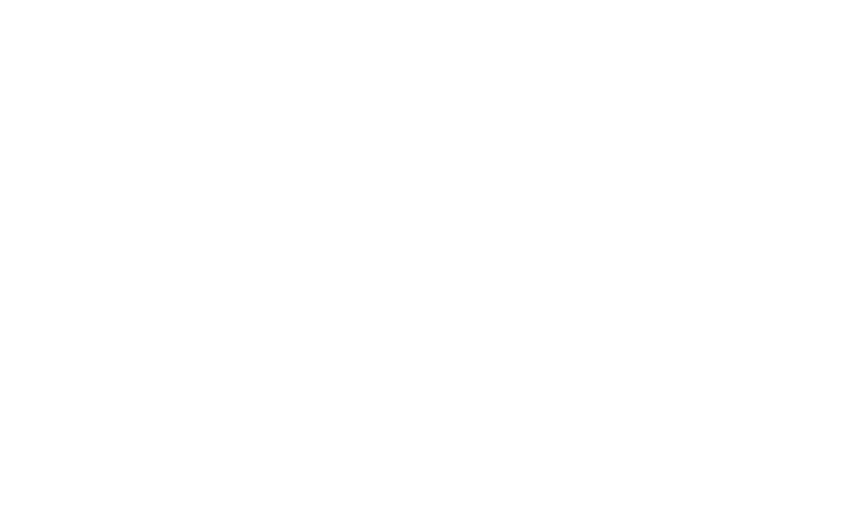 История России. Всеобщаяистория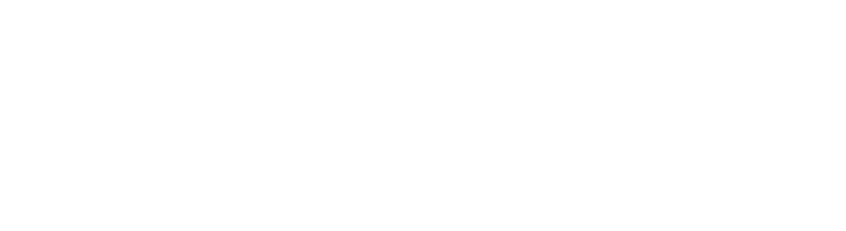 Обществознаниеформирование у обучающихся личностных представлений об основах российской гражданской идентичности, патриотизма, гражданственности, социальной ответственности, правового самосознания, толерантности, приверженности ценностям, закрепленным в Конституции РоссийскойФедерации;понимание основных принципов жизни общества, основ современных научных теорий общественногоразвития;приобретение теоретических знаний и опыта применения полученных знаний и умений для определения собственной активной позиции в общественной жизни, для решения типичных задач в области социальных отношений, адекватных возрасту обучающихся, межличностных отношений, включая отношения между людьми различных национальностей и вероисповеданий, возрастов и социальныхгрупп;формирование основ правосознания для соотнесения собственного поведения и поступков других людей с нравственными ценностями и нормами поведения, установленными законодательством Российской Федерации, убежденности в необходимости защищать правопорядок правовыми способами и средствами, умений реализовывать основные социальные роли в пределах своейдееспособности;освоение приемов работы с социально значимой информацией, ее осмысление; развитие способностей обучающихся делать необходимые выводы и давать обоснованные оценки социальным событиям ипроцессам;развитие социального кругозора и формирование познавательного интереса к изучению общественныхдисциплин.распознавать на основе приведенныхданных основные типыобществ;характеризовать движение от одних форм общественной жизни к другим; оценивать социальные явления с позицийобщественного прогресса;различать экономические, социальные, политические, культурные явления ипроцессы общественнойжизни;выполнять несложные познавательные и практические задания, основанные на ситуациях жизнедеятельности человека в разных сферах общества;характеризовать экологический кризис как глобальную проблему человечества,раскрывать причины экологическогокризиса;на основе полученных знаний выбирать в предлагаемых модельных ситуациях и осуществлять на практике экологически рациональноеповедение;раскрывать влияние современных средств массовой коммуникации на общество иличность;конкретизировать примерамиопасность международноготерроризма.раскрывать роль социальных норм какрегуляторов общественной жизни и поведениячеловека;различать отдельные виды социальныхнорм;характеризовать основные нормыморали;критически осмысливать информацию морально- нравственного характера, полученную из разнообразных источников, систематизировать, анализировать полученные данные; применять полученную информацию для определения собственной позиции, для соотнесения своего поведения и поступков других людей с нравственнымиценностями;раскрывать сущность патриотизма, гражданственности; приводить примерыпроявления этих качеств из истории и жизни современного общества;характеризовать специфику нормправа;сравнивать нормы морали и права, выявлятьих общие черты иособенности;раскрывать сущность процесса социализации личности;объяснять причины отклоняющегосяповедения;описывать негативные последствиянаиболее опасных форм отклоняющегосяповедения.характеризовать развитие отдельных областейи форм культуры, выражать свое мнение о явлениях культуры;описывать явления духовнойкультуры;объяснять причины возрастания роли наукив современноммире;оценивать роль образования всовременномявления и события, происходящие в различных сферах общественной жизни;выявлять причинно- следственные связиобщественных явлений и характеризовать основные направления общественногоразвития;осознанно содействовать защитеприроды.использовать элементы причинно-следственного анализа для понимания влияния моральных устоев на развитие общества и человека;оценивать социальную значимость здорового образа жизни.описывать процессы создания, сохранения, трансляции и усвоения достиженийкультуры;характеризовать основные направления развития отечественной культуры в современныхусловиях;критически воспринимать сообщения и рекламу в СМИ и Интернете о таких направлениях массовой культуры, как шоу-бизнес имода;раскрыватьпонятия«равенство» и «социальная справедливость» с позиций историзма;выражать и обосновывать собственную позицию по актуальным проблемаммолодежи;выполнять несложные практические задания по анализу ситуаций, связанных с различными способами разрешения семейных конфликтов;выражать собственное отношение к различным способам разрешения семейныхконфликтов;формировать положительное отношение к необходимости соблюдать здоровый образ жизни; корректировать собственное поведение в соответствии с требованиями безопасности жизнедеятельности;использовать элементы причинно-следственногоанализаобществе;различать уровни общего образования вРоссии;находить и извлекать социальную информациюо достижениях и проблемах развития культуры из адаптированных источников различноготипа;описывать духовные ценности российскогонарода и выражать собственное отношение кним;объяснять необходимость непрерывного образования в современныхусловиях;учитывать общественные потребности привыборе направления своей будущей профессиональной деятельности;раскрывать роль религии в современномобществе;характеризовать особенности искусства какформы духовнойкультуры.описывать социальную структуру в обществах разного типа, характеризовать основныесоциальные общности игруппы;объяснять взаимодействие социальныхобщностей игрупп;характеризовать ведущие направлениясоциальной политики Российскогогосударства;выделять параметры, определяющие социальный статусличности;приводить примеры предписанных идостигаемых статусов;описывать основные социальные ролиподростка;конкретизировать примерами процесссоциальной мобильности;характеризовать межнациональные отношенияв современноммире;объяснять причины межнациональныхконфликтов и основные пути ихразрешения;характеризовать, раскрывать на конкретных примерах основные функции семьи вобществе;раскрывать основные роли членовсемьи;характеризовать основные слагаемые здорового образа жизни; осознанно выбирать верныекритерии для оценки безопасных условийжизни;выполнять несложные практические заданияпо анализу ситуаций, связанных с различными способами разрешения семейных конфликтов. Выражать собственное отношение к различным способам разрешения семейныхконфликтов.объяснять роль политики в жизниобщества;различать и сравнивать различные формы правления, иллюстрировать ихпримерами;давать характеристику формам государственно- территориальногоустройства;различать различные типы политическихрежимов, раскрывать их основныепризнаки;раскрывать на конкретных примерахосновные черты и принципыдемократии;называть признаки политическойпартии,при характеристике семейных конфликтов;находить и извлекать социальную информацию о государственной семейной политике из адаптированных источников различноготипа.осознавать значение гражданской активности и патриотической позиции в укреплении нашегогосударства;соотносить различные оценки политических событий и процессов и делать обоснованныевыводы.аргументированно обосновыватьвлияние происходящих в обществе изменений на положение России в мире;использовать знания и умения для формирования способности уважать права других людей, выполнять свои обязанности гражданинаРФ.на основе полученных знаний о правовых нормах выбирать в предлагаемых модельных ситуациях и осуществлять на практике модель правомерного социального поведения, основанного на уважении к закону иправопорядку;оценивать сущность и значение правопорядка и законности, собственный возможный вклад в их становление иразвитие;осознанно содействовать защите правопорядка в обществе правовыми способами и средствами.анализировать с опорой на полученные знания несложную экономическую информацию, получаемую из неадаптированных источников;выполнять практические задания, основанные наситуациях, связанных с описанием состояния российскойэкономики;анализировать и оценивать с позиций экономических знаний сложившиеся практики и модели поведенияпотребителя;решать с опорой наполученныераскрывать их на конкретных примерах;характеризовать различные формыучастия граждан в политическойжизни.характеризовать государственноеустройство Российской Федерации, называть органы государственной власти страны, описывать их полномочия икомпетенцию;объяснять порядок формирования органов государственной властиРФ;раскрывать достижения российскогонарода;объяснять и конкретизировать примерамисмысл понятия«гражданство»;называть и иллюстрировать примерами основные права и свободы граждан, гарантированные КонституциейРФ;осознавать значение патриотической позициив укреплении нашегогосударства;характеризовать конституционныеобязанности гражданина.характеризовать системуроссийского законодательства;раскрывать особенностигражданской дееспособностинесовершеннолетних;характеризовать гражданскиеправоотношения;раскрывать смысл права натруд;объяснять роль трудовогодоговора;разъяснять на примерах особенностиположения несовершеннолетних в трудовыхотношениях;характеризовать права и обязанностисупругов, родителей,детей;характеризовать особенности уголовного праваи уголовныхправоотношений;конкретизировать примерами виды преступлений и наказания заних;характеризовать спецификууголовной ответственностинесовершеннолетних;раскрывать связь права на образованиеи обязанности получитьобразование;анализировать несложные практические ситуации, связанные с гражданскими, семейными, трудовыми правоотношениями; в предлагаемых модельных ситуациях определять признаки правонарушения, проступка,преступления;исследовать несложные практическиеситуации, связанные с защитой прав и интересов детей, оставшихся без попеченияродителей;находить, извлекать и осмысливатьинформацию правового характера, полученную из доступных источников, систематизировать, анализировать полученные данные; применять полученную информацию для соотнесения собственного поведения и поступков других людей с нормами поведения, установленнымизаконом.объяснять проблемуограниченностизнания познавательные задачи, отражающие типичные ситуации в экономической сфере деятельности человека;грамотно применять полученные знания дляопределения экономически рационального поведения и порядка действий в конкретныхситуациях;сопоставлять свои потребности и возможности, оптимально распределятьсвои материальные и трудовые ресурсы, составлять семейный бюджет.экономических ресурсов;различать основных участников экономической деятельности: производителей и потребителей, предпринимателей и наемных работников; раскрывать рациональное поведение субъектов экономическойдеятельности;раскрывать факторы, влияющие на производительностьтруда;характеризовать основные экономические системы, экономические явления и процессы, сравнивать их; анализировать и систематизировать полученные данные об экономическихсистемах;характеризовать механизм рыночного регулирования экономики; анализировать действие рыночных законов, выявлять рольконкуренции;объяснять роль государства в регулировании рыночной экономики; анализировать структуру бюджетагосударства;называть и конкретизировать примерами виды налогов;характеризовать функции денег и их роль в экономике;раскрывать социально-экономическую роль и функциипредпринимательства;анализировать информацию об экономической жизни общества из адаптированных источников различного типа; анализировать несложные статистические данные, отражающие экономические явления ипроцессы;формулировать и аргументировать собственные суждения, касающиеся отдельных вопросов экономической жизни и опирающиеся на экономические знания и личный опыт; использовать полученные знания при анализе фактов поведения участников экономической деятельности; оценивать этические нормы трудовой и предпринимательской деятельности;раскрывать рациональное поведение субъектов экономическойдеятельности;характеризовать экономику семьи; анализировать структуру семейногобюджета;использовать полученные знания при анализе фактов поведения участников экономической деятельности;обосновывать связь профессионализма и жизненногоуспеха.Географияформирование представлений о географии, ее роли в освоении планеты человеком, о географических знаниях как компоненте научной картины мира, их необходимости для решения современных практических задач человечества и своей страны, в том числе задачи охраны окружающей среды и рациональногоприродопользования;формирование  первичных  компетенций  использованиятерриториальногоподхода	какосновы географического мышления для осознания своего места в целостном, многообразном и быстро изменяющемся мире и адекватной ориентации в нем;формирование представлений и основополагающих теоретических знаний о целостности и неоднородности Земли как планеты людей в пространстве и во времени, основных этапах ее географического освоения, особенностях природы, жизни, культуры и хозяйственной деятельности людей, экологических проблемах на разных материках и в отдельныхстранах;овладение элементарными практическими умениями использования приборов и инструментов для определения количественных и качественных характеристик компонентов географической среды, в том числе ее экологическихпараметров;овладение основами картографической грамотности и использования географической карты как одного из языков международногообщения;овладение основными навыками нахождения, использования и презентации географическойинформации;формирование умений и навыков использования разнообразных географических знаний в повседневной жизни для объяснения и оценки явлений и процессов, самостоятельного оценивания уровня безопасности окружающей среды, адаптации к условиям территории проживания, соблюдениямербезопасностивслучаеприродныхстихийныхбедствийитехногенныхкатастроф;формирование представлений об особенностях деятельности людей, ведущей к возникновению и развитию или решению экологических проблем на различных территориях и акваториях, умений и навыков безопасного и экологически целесообразного поведения в окружающейсреде.различать географические процессы и явления, определяющие особенности природы и населения материков и океанов, отдельных регионов истран;устанавливать черты сходства и различия особенностей природы и населения, материальной и духовной культуры регионов и отдельных стран; адаптации человека к разным природнымусловиям;объяснять особенности компонентов природы отдельныхтерриторий;приводить примеры взаимодействия природы и общества в пределах отдельных территорий;различать принципы выделения и устанавливать соотношения между государственной	территорией	и исключительной экономической зоной России;оценивать воздействие географического положения России и ее отдельных частей на особенности природы, жизнь и хозяйственную деятельностьнаселения;использовать знания о мировом, зональном, летнем и зимнем времени для решения практико-ориентированных задач по определению различий в поясном времени территорий в контексте реальной жизни;различать географические процессы и явления, определяющие особенности природы России и ее отдельныхрегионов;оценивать особенности взаимодействия природы и общества в пределах отдельных территорийРоссии;объяснять особенности компонентов природы отдельных частейстраны;оценивать природные условия и обеспеченность природными ресурсами отдельных территорийРоссии;использовать знания об особенностях компонентов природы России и ее  отдельных территорий, об особенностях взаимодействия природы и общества в пределах отдельных территорий России для решения практико-ориентированных задач в контексте реальнойжизни;различать (распознавать, приводить примеры) демографические процессы и явления, характеризующие динамику численности населения России и отдельных регионов; факторы, определяющие  динамику	населения	России,объяснять возможности России в решении современных глобальных проблем человечества;оценивать	социально-экономическое положение и перспективы развитияРоссии.половозрастную структуру, особенности размещения населения по территории страны, географические различия в уровне занятости, качестве и уровне жизни населения;использовать знания о естественном и механическом движении населения, половозрастной структуре, трудовых ресурсах, городском и сельском населении, этническом и  религиозном  составе населения России для решения практико- ориентированных задач в контексте  реальнойжизни;находить и распознавать ответы на вопросы, возникающие в ситуациях повседневного характера, узнавать в них проявление тех или иных демографических  и социальных процессов или закономерностей;различать (распознавать) показатели, характеризующие	отраслевую; функциональную и территориальную структуру хозяйстваРоссии;использовать знания о факторах размещения хозяйства и особенностях размещения отраслей экономики России для объяснения особенностей отраслевой, функциональной и территориальной структуры хозяйства России на основе анализа факторов, влияющих на размещение отраслей и отдельных предприятий по территориистраны;объяснять и сравнивать особенности природы, населения и хозяйства отдельных регионовРоссии;сравнивать особенности природы, населения и хозяйства отдельных регионов России;сравнивать показатели воспроизводства населения, средней продолжительности жизни, качества населения России с мировыми показателями и показателями другихстран;уметь ориентироваться при помощи компаса, определять стороны горизонта, использовать компас для определения азимута;описывать погоду своейместности;объяснять расовые отличия разных народовмира;давать характеристику рельефа своей местности;уметь          выделять          в       записках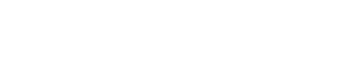 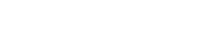 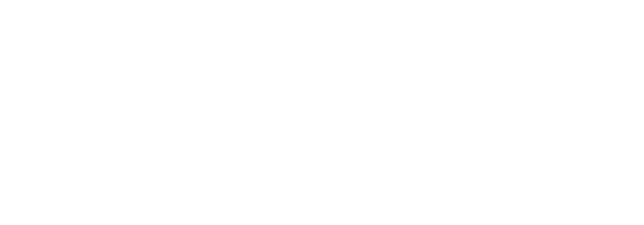 Математика иинформатикаИзучение предметной области «Математика и информатика» должно обеспечить: осознание значения математики и информатики в повседневной жизни человека;формирование представлений о социальных, культурных и исторических факторах становления математической науки;понимание роли информационных процессов в современном мире;формирование представлений о математике как части общечеловеческой культуры, универсальном языке науки, позволяющем описывать и изучать реальные процессы и явления.В результате изучения предметной области "Математика и информатика" обучающиеся развивают логическое и математическое мышление, получают представление о математических моделях; овладевают математическими рассуждениями; учатся применять математические знания при решении различных задач и оценивать полученные результаты; овладевают умениями решения учебных задач; развивают математическую интуицию; получают представление об основных информационных процессах в реальных ситуациях.Предметные результаты изучения предметной области "Математика и информатика" должны отражать:Математика. Алгебра.Геометрия:формирование представлений о математике как о методе познания действительности, позволяющем описывать и изучать реальные процессы иявления;развитие умений работать с учебным математическим текстом (анализировать, извлекать необходимую информацию), точно и грамотно выражать свои мысли с применением математической терминологии и символики, проводить классификации, логические обоснования, доказательства математическихутверждений;развитие представлений о числе и числовых системах от натуральных до действительных чисел;овладениенавыкамиустных,письменных,инструментальныхвычислений;овладение символьным языком алгебры, приемами выполнения тождественных преобразований выражений, решения уравнений, систем уравнений, неравенств и систем неравенств; умения моделировать реальные ситуации на языке алгебры, исследовать построенные моделисиспользованиемаппаратаалгебры,интерпретироватьполученныйрезультат;овладение системой функциональных понятий, развитие умения использовать функционально-графические представления для решения различных математических задач, для описания и анализа реальныхзависимостей;овладение геометрическим языком; развитие умения использовать его для описания предметов окружающего мира; развитие пространственных представлений, изобразительных умений, навыков геометрическихпостроений;формирование систематических знаний о плоских фигурах и их свойствах, представлений о простейших пространственных телах; развитие умений моделирования реальных ситуаций на  языке геометрии, исследования построенной модели с использованием геометрических понятий и теорем, аппарата алгебры, решения геометрических и практическихзадач;овладение простейшими способами представления и анализа статистических данных; формирование представлений о статистических закономерностях в реальном мире и о различных способах их изучения, о простейших вероятностных моделях; развитие умений извлекать информацию, представленную в таблицах, на диаграммах, графиках, описывать и анализировать массивы  числовых  данных  с помощью подходящих  статистических характеристик, использоватьпонимание вероятностных свойств окружающих явлений при принятии решений;развитие умений применять изученные понятия, результаты, методы для решения задач практического характера и задач из смежных дисциплин с использованием при необходимости справочных материалов, компьютера, пользоваться оценкой и прикидкой при практических расчетах.При изучении математики в  5-6 классах:1Здесь и далее – распознавать конкретные примеры общих понятий по характерным признакам, выполнять действия в соответствии с определением и простейшими свойствами понятий, конкретизировать примерами общие понятия.2 Здесь и далее – знать определение понятия, уметь пояснять его смысл,уметь использовать понятие и его свойства при проведении рассуждений, доказательств, решении задач.четырѐхугольник, прямоугольник и квадрат, окружность и круг, прямоугольный  параллелепипед, куб, шар. Изображать изучаемые фигуры от руки и с помощью линейки ициркуля.В повседневной жизни и при изучении других предметов:решать практические задачи с применением простейших свойств фигур.Измерения и вычислениявыполнять измерение длин, расстояний, величин углов, с помощью инструментов для измерений длин иуглов;вычислять	площади прямоугольников.В повседневной жизни и при изучении других предметов:вычислять расстояния на местности в стандартных ситуациях, площадипрямоугольников;выполнять	простейшие построения и измерения на местности, необходимые в реальной жизни.История математикиописывать отдельные выдающиеся результаты,	полученные	в	ходе развития математики как науки; знать примеры математических открытий и их авторов, в связи с отечественной и всемирной историей.решать разнообразные задачи «начасти»,решать и обосновывать свое решение задач (выделять математическую основу) на нахождение части числа и числа по его части на основе конкретного смысладроби;осознавать и объяснять идентичность задач разных типов, связывающих три величины (на работу, на покупки, на движение); выделять эти величины и отношения между ними, применять их при решении задач, конструировать собственные задачи указанныхтипов.В повседневной жизни и при изучении других предметов:выделять при решении задач характеристики рассматриваемой в задаче ситуации, отличные от реальных (те, от которых абстрагировались), конструировать новые ситуации с учѐтом этих характеристик, в частности, при решении задач на концентрации, учитывать плотностьвещества;решать и конструировать задачи на основе рассмотрения реальных ситуаций, в которых не требуется точный вычислительныйрезультат;решать	задачи	на	движение	по	реке, рассматривая разные системы отсчета. НагляднаягеометрияГеометрические фигурыИзвлекать,	интерпретировать	и преобразовывать информацию о геометрических фигурах, представленную начертежах;изображать изучаемые фигуры от руки и с помощью компьютерных инструментов. Измерения ивычислениявыполнять измерение длин, расстояний, величин углов, с помощью инструментов для измерений длин иуглов;вычислять площади прямоугольников, квадратов, объѐмы прямоугольных параллелепипедов,кубов.В повседневной жизни и при изучении других предметов:вычислять расстояния на местности в стандартных ситуациях, площади участков прямоугольной формы, объѐмыкомнат;выполнять простейшие построения на местности, необходимые в реальнойжизни;оценивать размеры реальных объектов окружающегомира.История математикиХарактеризовать вклад выдающихся математиков в развитие математики и иных научных областей.При изучении Алебры и Геометрии в  7-9 классах:3 Здесь и далее – знать определение понятия, уметь пояснять его смысл,уметь использовать понятие и его свойства при проведении рассуждений, доказательств, решении задач.решать квадратные уравнения по формуле корней квадратного уравнения;изображать решения  неравенств и их систем на числовойпрямой.В повседневной жизни и при изучении других предметов:составлять и решать линейные уравнения при решении задач, возникающих в других учебных предметах.ФункцииНаходить значение функции по заданному значениюаргумента;находить  значение  аргументапопредметов.Уравнения и неравенстваОперировать понятиями: уравнение, неравенство, корень уравнения, решение неравенства, равносильные уравнения, область определения уравнения (неравенства, системы уравнений или неравенств);решать линейные уравнения и уравнения, сводимые к линейным с помощью тождественных преобразований;решать квадратные уравнения и уравнения, сводимые к квадратным с помощью тождественныхпреобразований;решать дробно-линейныеуравнения;решать  простейшие  иррациональные  уравнениязаданному	значению	функции	внесложныхситуациях;видаa ,		;определять положение точки по еѐ координатам, координаты точки  по еѐ положению на координатной плоскости;по графику находить область определения, множество значений, нули функции, промежутки знакопостоянства,	промежутки возрастания и убывания, наибольшее и наименьшее значенияфункции;строить график линейной функции;проверять, является ли данный график графиком заданной функции (линейной, квадратичной, обратной пропорциональности);определять		приближѐнные значения	координат	точки пересечения графиковфункций;оперировать на базовом уровне понятиями: последовательность, арифметическая	прогрессия, геометрическаяпрогрессия;решать задачи на прогрессии, в которых ответ может быть получен непосредственным подсчѐтом без примененияформул.В повседневной жизни и при изучении других предметов:использовать графики реальных процессов и зависимостей для определения их свойств (наибольшие и наименьшие значения, промежутки возрастания и убывания, области положительных и отрицательных значений ит.п.);решать уравнения вида xna;решать уравнения способом разложения на множители и заменыпеременной;использовать метод интервалов для решения целых и дробно-рациональныхнеравенств;решать линейные уравнения и неравенства с параметрами;решать несложные квадратные уравнения с параметром;решать несложные системы линейных уравнений спараметрами;решать несложные уравнения в целых числах. В повседневной жизни и при изучении других предметов:составлять и решать линейные и квадратные уравнения, уравнения, к ним сводящиеся, системы линейных уравнений, неравенств при решении задач других учебныхпредметов;выполнять оценку правдоподобия результатов, получаемых при решении линейных и квадратных уравнений и систем линейных уравнений и неравенств при решении задач других учебных предметов;выбирать соответствующие уравнения, неравенства или их системы для составления математической модели заданной реальной ситуации или прикладнойзадачи;уметь интерпретировать полученный при решении уравнения, неравенства или системы результат в контексте заданной реальной ситуации или прикладнойзадачи.ФункцииОперировать понятиями: функциональная зависимость, функция, график функции, способы задания функции, аргумент и значение функции, область    определения    и    множество    значенийиспользовать свойства линейной функции и ее график при решении задач из других учебных предметов. Статистика и теориявероятностейИметь	представление	офункции, нули функции, промежутки знакопостоянства, монотонность функции, чѐтность/нечѐтность функции;строить графики линейной, квадратичной функций,  обратной  пропорциональности, функциистатистических	характеристиках,kвида:  ya,y	x, y3  x,  yx;вероятности    случайного    события,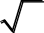 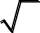 комбинаторных задачах;решать	простейшие комбинаторные задачи методом прямого и организованного  перебора;представлять данные в виде таблиц, диаграмм,графиков;читать	информацию, представленную в виде таблицы, диаграммы,графика;определять		основные статистические	характеристики числовыхнаборов;оценивать вероятность события в простейшихслучаях;иметь представление о роли закона больших чисел в массовых явлениях.В повседневной жизни и при изучении других предметов:оценивать	количество возможных вариантов методом перебора;иметь представление о роли практически достоверных и маловероятныхсобытий;сравнивать	основные статистические характеристики, полученные в процессе решения прикладной задачи, изучения реальногоявления;оценивать вероятность реальных событий и явлений в несложных ситуациях.Текстовые задачиРешать несложные сюжетные задачи разных типов на все арифметическиедействия;строить модель условия задачи (в виде таблицы, схемы, рисунка или уравнения), в которой даны значения двух из трѐх взаимосвязанных величин, с целью поиска решения задачи;осуществлять способ поиска решения       задачи,       в     которомx bна примере квадратичной функции, использовать преобразования графика функции y=f(x) для построения графиков функций  yafkxbc;составлять уравнения прямой по заданным условиям: проходящей через две точки с заданными координатами, проходящей через данную точку и параллельной даннойпрямой;исследовать функцию по еѐграфику;находить множество значений, нули, промежутки знакопостоянства, монотонности квадратичнойфункции;оперировать понятиями: последовательность, арифметическая прогрессия, геометрическая прогрессия;решать задачи на арифметическую и геометрическуюпрогрессию.В повседневной жизни и при изучении других предметов:иллюстрировать с помощью графика реальную зависимость или процесс по иххарактеристикам;использовать свойства и график квадратичной функции при решении задач из других учебных предметов.Текстовые задачиРешать простые и сложные задачи разных типов, а также задачи повышеннойтрудности;использовать разные краткие записи как модели текстов сложных задач для построения поисковой схемы и решениязадач;различать модель текста и модель решения задачи, конструировать к одной модели решения несложной задачи разные модели текстазадачи;знать и применять оба способа поиска решения задач (от требования к условию и от условия к требованию);моделировать рассуждения при поиске решения задач с помощьюграф-схемы;выделять этапы решения задачи и содержание каждого этапа;уметь выбирать оптимальный метод решения задачи      и     осознавать     выбор	метода, рассматривать различные методы, находить разные решения задачи, есливозможно;анализировать затруднения при решениизадач;выполнять	различные	преобразованияОперировать на базовом уровне понятиями: равенство фигур, равные фигуры, равенство треугольников, параллельность	прямых, перпендикулярность прямых, углы между прямыми, перпендикуляр, наклонная,проекция.В повседневной жизни и при изучении других предметов:использовать	отношения		для решения	простейших	задач, возникающих в реальной жизни. Измерения ивычисленияВыполнять измерение длин, расстояний, величин углов, с помощью инструментов для измерений длин иуглов;применять формулы периметра, площади и объѐма, площади поверхности	отдельных многогранников при вычислениях, когда все данные имеются вусловии;применять теорему Пифагора, базовые	тригонометрические соотношения для вычисления длин, расстояний, площадей в простейших случаях.В повседневной жизни и при изучении других предметов:вычислять		расстояния	на местности в стандартных ситуациях, площади	в	простейших	случаях, применять формулы в простейших ситуациях в повседневной жизни. ГеометрическиепостроенияИзображать типовые плоские фигуры и фигуры в пространстве от руки и с помощьюинструментов.В повседневной жизни и при изучении других предметов:выполнять		простейшие построения	на		местности, необходимые в реальной жизни. ГеометрическиепреобразованияСтроить фигуру, симметричную данной фигуре относительно оси и точки.В повседневной жизни и при изучении других предметов:распознавать движение объектов в окружающеммире;распознавать симметричные фигуры в окружающеммире.решать	задачи	на	движение	по	реке, рассматривая разные системы отсчета. Статистика и теориявероятностейОперировать понятиями: столбчатые и круговые диаграммы, таблицы данных, среднее арифметическое, медиана, наибольшее и наименьшее значения выборки, размах выборки, дисперсия и стандартное отклонение, случайная изменчивость;извлекать информацию, представленную в таблицах, на диаграммах,графиках;составлять таблицы, строить диаграммы и графики на основеданных;оперировать понятиями: факториал числа, перестановки и сочетания, треугольникПаскаля;применять правило произведения при решении комбинаторныхзадач;оперировать понятиями: случайный опыт, случайный выбор, испытание, элементарное случайное событие (исход), классическое определение вероятности случайного события, операции над случайнымисобытиями;представлять информацию с помощью кругов Эйлера;решать задачи на вычисление вероятности с подсчетом количества вариантов с помощью комбинаторики.В повседневной жизни и при изучении других предметов:извлекать,	интерпретировать	и преобразовывать информацию, представленную в таблицах, на диаграммах, графиках, отражающую свойства и характеристики реальных процессов и явлений;определять статистические характеристики выборок по таблицам, диаграммам, графикам, выполнять сравнение в зависимости от цели решениязадачи;оценивать вероятность реальных событий и явлений.Геометрические фигурыОперировать понятиями геометрическихфигур;извлекать,	интерпретировать	и преобразовывать информацию о геометрических фигурах, представленную начертежах;применять геометрические факты для решения задач, в том числе, предполагающих  несколько шаговрешения;формулировать в простейших случаях свойства и признаки фигур;доказывать геометрическиеутверждения;владеть стандартной классификацией плоских фигур (треугольников ичетырѐхугольников).изображать типовые плоские фигуры и объемные тела с помощью простейших компьютерных инструментов.В повседневной жизни и при изучении других предметов:выполнять простейшие построения на местности, необходимые в реальнойжизни;оценивать размеры реальных объектов окружающегомира.ПреобразованияОперировать понятием движения и преобразования подобия, владеть приѐмами построения фигур с использованием движений и преобразований подобия, применять полученные знания и опыт построений в смежных предметах и в реальных ситуациях окружающегомира;строить фигуру, подобную данной, пользоваться свойствами подобия для обоснования свойств фигур;применять свойства движений для проведения простейших обоснований свойствфигур.В повседневной жизни и при изучении других предметов:применять свойства движений и применять подобие для построений ивычислений.Векторы и координаты на плоскостиОперировать понятиями вектор, сумма, разность векторов, произведение вектора на число, угол между векторами, скалярное произведение векторов, координаты на плоскости, координаты вектора;выполнять действия над векторами (сложение, вычитание, умножение на число), вычислять скалярное произведение, определять в простейших случаях угол между векторами, выполнять разложение вектора на составляющие, применять полученные знания в физике, пользоваться  формулой вычисления расстояния между точками по известным координатам, использовать уравнения фигур для решениязадач;применять векторы и координаты для решения геометрических задач на вычисление длин,углов.В повседневной жизни и при изучении других предметов:использовать понятия векторов и координат для решения задач по физике, географии и другим учебнымпредметам.История математикиХарактеризовать	вклад	выдающихся математиков в развитие математики и иных научныхобластей;понимать роль математики в развитииРоссии.Методы математики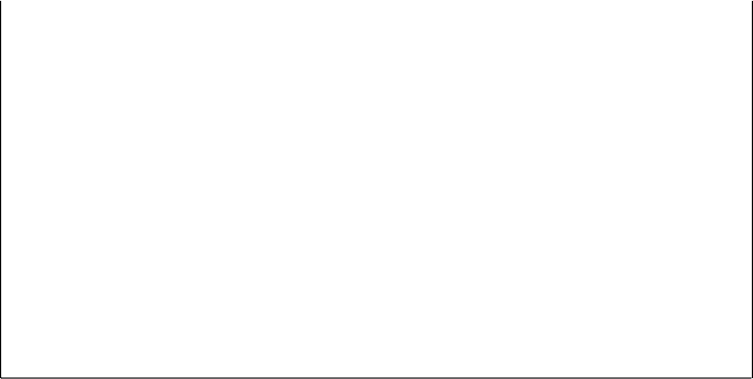 Информатикаформирование информационной и алгоритмической культуры; формирование представления о компьютере как универсальном устройстве обработки информации; развитие основных навыков и умений использования компьютерныхустройств;формирование представления об основных изучаемых понятиях: информация, алгоритм, модель - и ихсвойствах;развитие алгоритмического мышления, необходимого для профессиональной деятельности в современном обществе; развитие умений составить и записать алгоритм для конкретного исполнителя; формирование знаний об алгоритмических конструкциях, логических значениях и операциях; знакомство с одним из языков программирования и основными алгоритмическими структурами - линейной, условной ициклической;формирование умений формализации и структурирования информации, умения выбирать способ представления данных в соответствии с поставленной задачей - таблицы, схемы, графики, диаграммы, с использованием соответствующих программных средств обработкиданных;формирование навыков и умений безопасного и целесообразного поведения при работе с компьютерными программами и в Интернете, умения соблюдать нормы информационной этики и права.формальных и неформальных исполнителей;осуществлять управление имеющимся формальнымисполнителем;понимать правила записи и выполнения алгоритмов, содержащих алгоритмические конструкции    «следование»,   «ветвление»,«цикл»;подбирать	алгоритмическую конструкцию, соответствующую заданной ситуации;исполнять линейный алгоритм для формального исполнителя с заданной системойкоманд;разрабатывать план действий для  решения задач на переправы, переливания и пр.декодировать и кодировать информацию при заданных правилахкодирования;оперировать единицами измерения количестваинформации;оценивать количественные параметры информационных объектов и процессов (объѐм памяти, необходимый для хранения информации; время передачи информации и др.);записывать в двоичной системе целые числа от 0 до256;составлять логические выражения с операциями И, ИЛИ, НЕ; определять значение логического выражения; строить таблицыистинности;анализировать информационные модели (таблицы, графики, диаграммы, схемы и др.);перекодировать информацию из одной пространственно-графической или знаково- символической формы в другую, в том  числе	использовать	графическое представление (визуализацию) числовой информации;выбирать форму представления данных (таблица, схема, график, диаграмма) в соответствии с поставленнойзадачей;строить простые информационные модели объектов и процессов из различных предметных областей с использованием типовых средств (таблиц, графиков, диаграмм, формул и пр.), оценивать адекватность построенной модели объекту- оригиналу и целяммоделирования.понимать смысл понятия «алгоритм» и широту сферы его применения; анализировать	предлагаемыеалгоритмы.углубить и развить представления о современной научной картине мира, об информации как одном из основных понятий современной науки, об информационных процессах и их роли в современноммире;научиться определять мощность алфавита, используемого для записи сообщения;научиться оценивать информационный объѐм сообщения, записанного символами произвольногоалфавитапереводить небольшие  десятичные числа	из	восьмеричной	и шестнадцатеричной системы счисления в десятичную системусчисления;познакомиться с тем, как информация представляется в компьютере, в том числе с двоичным кодированием текстов, графических изображений,звука;научиться решать логические задачи с использованием таблицистинности;научиться решать логические задачи путем составления логических выражений и их преобразования с использованием основных свойств логическихопераций.сформировать представление о моделировании как методе научного познания; о компьютерных моделях и их использовании для исследования объектов окружающегомира;познакомиться	с	примерами использования графов и деревьев при описании реальных объектов ипроцессовнаучиться строить математическую модель задачи – выделять исходные данные и результаты, выявлять соотношения междуними.исполнять алгоритмы, содержащие ветвления и повторения, для формального исполнителя с заданной системойкоманд;составлять все возможные алгоритмы фиксированной длины для формального исполнителя с заданной системойкоманд;определять количество линейных алгоритмов, обеспечивающих решение поставленной задачи, которые могут быть составлены для формального исполнителя с заданной системойкоманд;подсчитывать количество тех или иных символов в цепочке символов, являющейся результатом работыалгоритма;по  данному  алгоритму  определять,для1.2.5.4 Основы духовно-нравственной культуры народов РоссииИзучение предметной области «Основы духовно-нравственной культуры народов России» должно обеспечить:воспитание способности к духовному развитию, нравственному самосовершенствованию; воспитание веротерпимости, уважительного отношения к религиозным чувствам, взглядам людей или их отсутствию;знание основных норм морали, нравственных, духовных идеалов, хранимых в культурных традициях народов России, готовность на их основе к сознательному самоограничению в  поступках, поведении, расточительномпотребительстве;формирование представлений об основах светской этики, культуры традиционных религий,  их роли в развитии культуры и истории России и человечества, в становлении гражданского общества и российскойгосударственности;понимание значения нравственности, веры и религии в жизни человека, семьи и общества; формирование представлений об исторической роли традиционныхрелигийи	гражданскогообщества в становлении российской государственности.ЕстественнонаучныепредметыИзучение предметной области «Естественнонаучные предметы» должно обеспечить: формирование целостной научной картины мира;понимание возрастающей роли естественных наук и научных исследований в современном мире, постоянного процесса эволюции научного знания, значимости международного научного сотрудничества;овладение научным подходом к решению различных задач;овладение умениями формулировать гипотезы, конструировать, проводить эксперименты, оценивать полученные результаты;овладение умением сопоставлять экспериментальные и теоретические знания с объективными реалиями жизни;воспитание ответственного и бережного отношения к окружающей среде;овладение экосистемной познавательной моделью и ее применение в целях прогноза экологических рисков для здоровья людей, безопасности жизни, качества окружающей среды;осознание значимости концепции устойчивого развития;формирование умений безопасного и эффективного использования лабораторного оборудования,  проведения  точных  измерений  и  адекватной  оценки  полученных    результатов,представления научно обоснованных аргументов своих действий, основанных на межпредметном анализе учебных задач.Предметные результаты изучения предметной области «Естественнонаучные предметы» должны отражать:Физикаформирование представлений о закономерной связи и познаваемости явлений природы, об объективности научного знания; о системообразующей роли физики для развития других естественных наук, техники и технологий; научного мировоззрения как результата изучения основ строения материи и фундаментальных законовфизики;формирование первоначальных представлений о физической сущности явлений природы (механических, тепловых, электромагнитных и квантовых), видах материи (вещество и поле), движении как способе существования материи; усвоение основных идей механики, атомно- молекулярного учения о строении вещества, элементов электродинамики и квантовой физики; овладение понятийным аппаратом и символическим языкомфизики;приобретение опыта применения научных методов познания, наблюдения физических явлений, проведения опытов, простых экспериментальных исследований, прямых и косвенных измерений с использованием аналоговых и цифровых измерительных приборов; понимание неизбежности погрешностей любыхизмерений;понимание физических основ и принципов действия (работы) машин и механизмов, средств передвижения и связи, бытовых приборов, промышленных технологических процессов, влияния их наокружающуюсреду;осознаниевозможныхпричинтехногенныхиэкологическихкатастроф;осознание необходимости применения достижений физики и технологий для рациональногоприродопользования;овладение основами безопасного использования естественных и искусственных электрических и магнитных полей, электромагнитных и звуковых волн, естественных и искусственных ионизирующих излучений во избежание их вредного воздействия на окружающую среду и организмчеловека;развитие умения планировать в повседневной жизни свои действия с применением полученных знаний законов механики, электродинамики, термодинамики и тепловых явлений с целью сбереженияздоровья;формирование представлений о нерациональном использовании природных ресурсов и энергии,загрязненииокружающейсредыкакследствиенесовершенствамашинимеханизмов.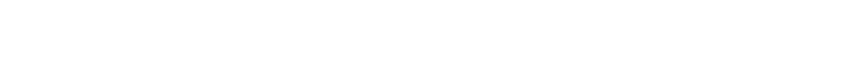 Биологияформирование системы научных знаний о живой природе, закономерностях ее развития, исторически быстром сокращении биологического разнообразия в биосфере в результате деятельности человека, для развития современных естественнонаучных представлений о картине мира;формирование первоначальных систематизированных представлений о биологических объектах, процессах, явлениях, закономерностях, об основных биологических теориях, об экосистемной организации жизни, о взаимосвязи живого и неживого в биосфере, о наследственности и изменчивости; овладение понятийным аппаратомбиологии;приобретение опыта использования методов биологической науки и проведения несложных биологических экспериментов для изучения живых организмов и человека, проведения экологического мониторинга в окружающейсреде;формирование основ экологической грамотности: способности оценивать последствия деятельности человека в природе, влияние факторов риска на здоровье человека; выбирать целевые и смысловые установки в своих действиях и поступках по отношению к живой природе, здоровью своему и окружающих, осознание необходимости действий по сохранению биоразнообразия и природных местообитаний видов растений иживотных;формирование представлений о значении биологических наук в решении проблем необходимости рационального природопользования защиты здоровья людей в условиях быстрого изменения экологического качества окружающейсреды;освоение приемов оказания первой помощи, рациональной организации труда и отдыха, выращивания и размножения культурных растений и домашних животных, уходазаними.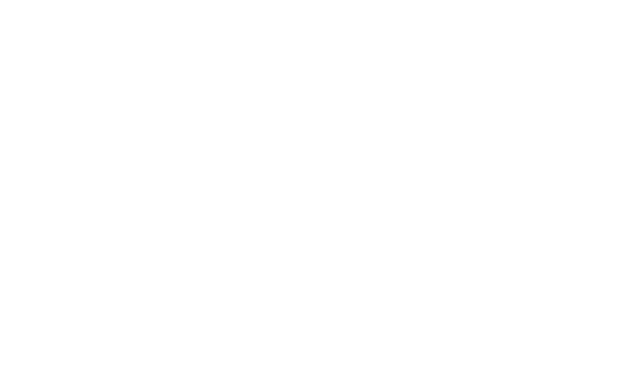 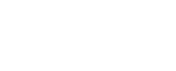 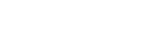 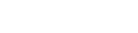 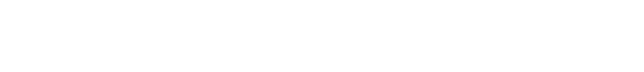 Химияформирование первоначальных систематизированных представлений о веществах, их превращениях и практическом применении; овладение понятийным аппаратом и символическим языкомхимии;осознание объективной значимости основ химической науки как области современного естествознания, химических превращений неорганических и органических веществ как основы многих явлений живой и неживой природы; углубление представлений о материальном единстве мира;овладение основами химической грамотности: способностью анализировать и объективно оценивать жизненные ситуации, связанные с химией, навыками безопасного обращения с веществами, используемыми в повседневной жизни; умением анализировать и планировать экологически безопасное поведение в целях сохранения здоровья и окружающейсреды;формирование умений устанавливать связи между реально наблюдаемыми химическими явлениями и процессами, происходящими в микромире, объяснять причины многообразия веществ, зависимость их свойств от состава и строения, а также зависимость применения веществ от их свойств;приобретение опыта использования различных методов изучения веществ: наблюдения за их превращениями при проведении несложных химических экспериментов с использованием лабораторного оборудования иприборов;формирование представлений о значении химической науки в решении современных экологическихпроблем,втомчислевпредотвращениитехногенныхиэкологическихкатастроф.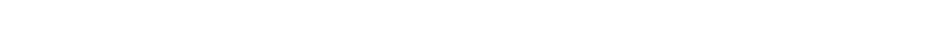 ИскусствоИзучение предметной области «Искусство» должно обеспечить:осознание значения искусства и творчества в личной и культурной самоидентификации личности;развитие эстетического вкуса, художественного мышления обучающихся, способности воспринимать эстетику природных объектов, сопереживать им,  чувственно-эмоционально оценивать гармоничность взаимоотношений человека с природой и выражать свое отношение художественными средствами;развитие индивидуальных творческих способностей обучающихся, формирование устойчивого интереса к творческой деятельности;формирование интереса и уважительного отношения к культурному наследию и ценностям народов России, сокровищам мировой цивилизации, их сохранению и приумножению.Предметные результаты изучения предметной области "Искусство" должны отражать:Изобразительноеискусство:формирование основ художественной культуры обучающихся как части их общей духовной культуры, как особого способа познания жизни и средства организации общения; развитие эстетического, эмоционально-ценностного видения окружающего мира; развитие наблюдательности, способности к сопереживанию, зрительной памяти, ассоциативного мышления, художественного вкуса и творческоговоображения;развитие визуально-пространственного мышления как формы эмоционально-ценностного освоения мира, самовыражения и ориентации в художественном и нравственном пространстве культуры;освоение художественной культуры во всем многообразии ее видов, жанров и стилей как материального выражения духовных ценностей, воплощенных в пространственных формах (фольклорное художественное творчество разных народов, классические произведения отечественного и зарубежного искусства, искусствосовременности);воспитание уважения к истории культуры своего Отечества, выраженной в архитектуре, изобразительном искусстве, в национальных образах предметно-материальной и пространственной среды, в понимании красотычеловека;приобретение опыта создания художественного образа в разных видах и жанрах визуально-пространственных искусств: изобразительных (живопись, графика, скульптура), декоративно-прикладных, в архитектуре и дизайне; приобретение опыта работы над визуальным образом в синтетических искусствах (театр икино);приобретение опыта работы различными художественными материалами и в разных техниках в различных видах визуально-пространственных искусств, в специфических формах художественной деятельности, в том числе базирующихся на ИКТ (цифровая фотография, видеозапись, компьютерная графика, мультипликация ианимация);развитие потребности в общении с произведениями изобразительного искусства, освоение практических умений и навыков восприятия, интерпретации и оценки произведений искусства; формирование активного отношения к традициям художественной культуры как смысловой, эстетической и личностно-значимойценности.Музыка:формирование основ музыкальной культуры обучающихся как неотъемлемой части их общей духовной культуры; потребности в общении с музыкой для дальнейшего духовно- нравственного развития, социализации, самообразования, организации содержательного культурного досуга на основе осознания роли музыки в жизни отдельного человека и общества, в развитии мировойкультуры;развитие общих музыкальных способностей обучающихся, а также образного и ассоциативного мышления, фантазии и творческого воображения, эмоционально-ценностного отношениякявлениямжизнииискусстванаосновевосприятияианализамузыкальныхобразов;формирование мотивационной направленности на продуктивную музыкально-творческую деятельность (слушание музыки, пение, инструментальное музицирование, драматизация музыкальных произведений, импровизация,музыкально-пластическоедвижение);воспитание эстетического отношения к миру, критического восприятия музыкальной информации, развитие творческих способностей в многообразных видах музыкальной деятельности, связанной с театром, кино, литературой,живописью;расширение музыкального и общего культурного кругозора; воспитание музыкального вкуса, устойчивого интереса к музыке своего народа и других народов мира, классическому и современному музыкальномунаследию;овладение основами музыкальной грамотности: способностью эмоционально воспринимать музыку как живое образное искусство во взаимосвязи с жизнью, со специальной терминологией и ключевыми понятиями музыкального искусства, элементарной нотной грамотой в рамках изучаемогокурса.художественной идеи, сюжета в творчестве различных композиторов; анализировать различные трактовки одного и того же произведения, аргументируя исполнительскую интерпретацию замысла композитора; различать интерпретацию классической музыки в современных обработках; определять характерные признаки современной популярной музыки; называть стили рок-музыки и ее отдельных направлений: рок-оперы, рок-н-ролла и др.; анализировать творчество исполнителей авторской песни; выявлять особенности взаимодействия музыки с другими видами искусства; находить жанровые параллели между музыкой и другими видами искусств; сравнивать интонации музыкального, живописного и литературного произведений; понимать взаимодействие музыки, изобразительного искусства и литературы на основе осознания специфики языка каждого из них; находить ассоциативные связи между художественными образами музыки, изобразительного искусства и литературы;  понимать значимость музыки в творчестве писателей ипоэтов; называть и определять на слух мужские (тенор, баритон, бас) и женские (сопрано, меццо-сопрано, контральто) певческие голоса; определять разновидности хоровых коллективов по стилю (манере) исполнения: народные, академические;владеть	навыками	вокально-хорового музицирования; применять навыки вокально-хоровой работы  при пении с музыкальным сопровождением и без сопровождения (acappella);творчески	интерпретировать	содержание музыкального произведения впении; участвовать в коллективной исполнительской деятельности, используя различные формы индивидуального и группового музицирования; размышлять о знакомом музыкальном произведении, высказывать суждения об основной идее, о средствах и формах ее воплощения; передавать свои музыкальные впечатления в устной или письменной форме; проявлять творческую инициативу, участвуя в музыкально-эстетической деятельности; понимать специфику музыки как вида искусства и ее значение в жизни человека и общества; эмоционально проживать исторические события и судьбы     защитников     Отечества,     воплощаемые     в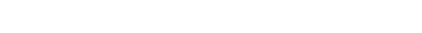 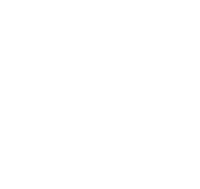 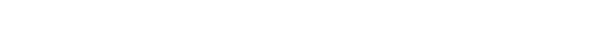 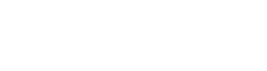 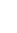 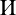 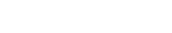 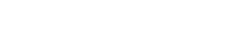 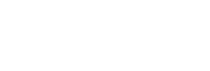 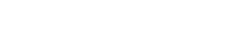 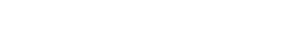 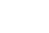 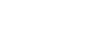 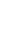 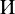 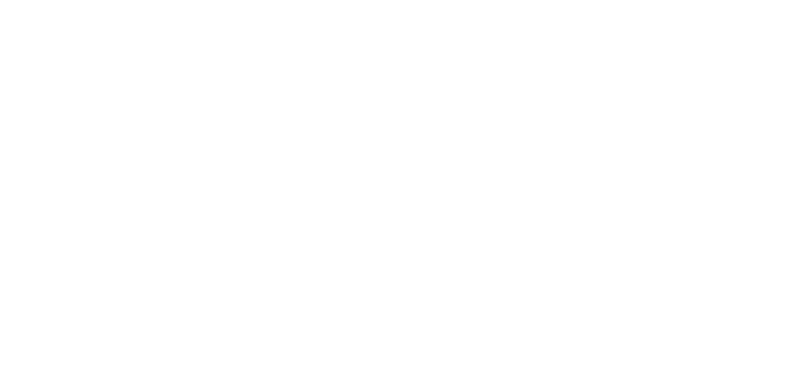 ТехнологияИзучение предметной области "Технология" должно обеспечить:развитие инновационной творческой деятельности обучающихся в процессе решения прикладных учебных задач;активное использование знаний, полученных при изучении других учебных предметов, и сформированных универсальных учебных действий;совершенствование умений выполнения учебно-исследовательской и проектной деятельности;формирование представлений о социальных и этических аспектах научно-технического прогресса;формирование способности придавать экологическую направленность любой деятельности, проекту; демонстрировать экологическое мышление в разных формах деятельности.Предметные результаты изучения предметной области "Технология" должны отражать:осознание роли техники и технологий для прогрессивного развития общества; формирование целостного представления о техносфере, сущности технологической культуры и культуры труда; уяснение социальных и экологических последствий развития технологий промышленногоисельскохозяйственногопроизводства,энергетикиитранспорта;овладение методами учебно-исследовательской и проектной деятельности, решения творческих задач, моделирования, конструирования и эстетического оформления изделий, обеспечения сохранности продуктовтруда;овладение средствами и формами графического отображения объектов или процессов, правилами выполнения графическойдокументации;формирование умений устанавливать взаимосвязь знаний по разным учебным предметам для решения прикладных учебныхзадач;развитие умений применять технологии представления, преобразования и использования информации, оценивать возможности и области применения средств и инструментов ИКТ в современном производстве или сфереобслуживания;формирование представлений о мире профессий, связанных с изучаемыми технологиями, их востребованности на рынкетруда.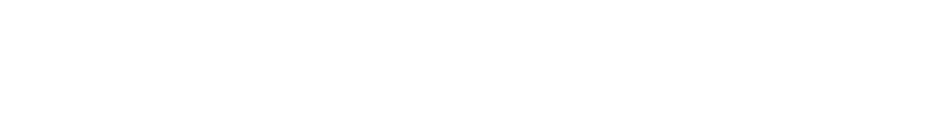 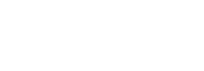 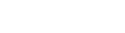 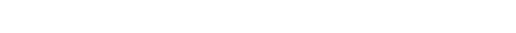 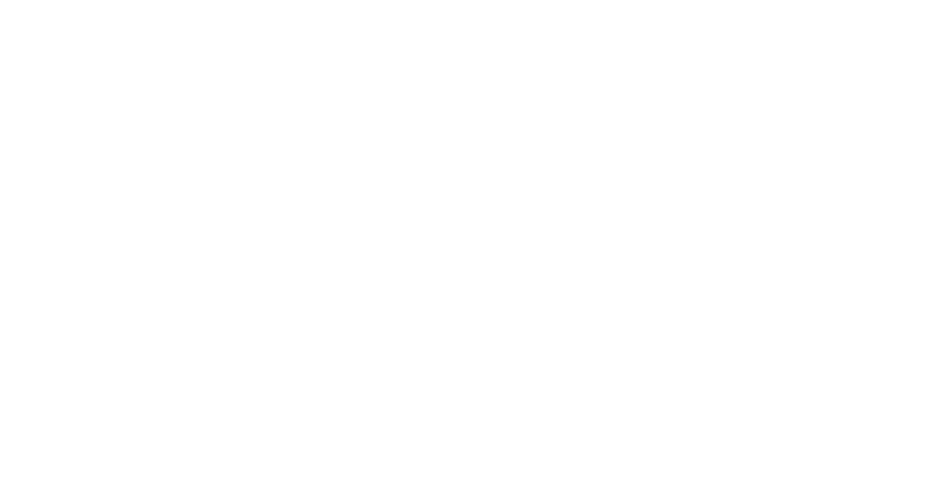 Физическая культура и основы безопасностижизнедеятельностиИзучение предметной области "Физическая культура и основы безопасности жизнедеятельности" должно обеспечить:физическое, эмоциональное, интеллектуальное и социальное развитие личности обучающихся с учетом исторической, общекультурной и ценностной составляющей предметной области;формирование и развитие установок активного, экологически целесообразного, здорового и безопасного образа жизни;понимание личной и общественной значимости современной культуры безопасности жизнедеятельности;овладение основами современной культуры безопасности жизнедеятельности, понимание ценности экологического качества окружающей среды, как естественной основы безопасности жизни;понимание роли государства и действующего законодательства в обеспечении  национальной безопасности и защитынаселения;развитие двигательной активности обучающихся, достижение положительной динамики в развитии основных физических качеств и показателях физической подготовленности, формирование потребности в систематическом участии в физкультурно-спортивных и оздоровительных мероприятиях;установление связей между жизненным опытом обучающихся и знаниями из разных предметных областей.Предметные результаты изучения предметной области "Физическая культура и основы безопасности жизнедеятельности" должны отражать:Физическаякультура:понимание роли и значения физической культуры в формировании личностных качеств, в активном включении в здоровый образ жизни, укреплении и сохранении индивидуального здоровья;овладение системой знаний о физическом совершенствовании человека, создание основы для формирования интереса к расширению и углублению знаний по истории развития физической культуры, спорта и олимпийского движения, освоение умений отбирать физические упражнения и регулировать физические нагрузки для самостоятельных систематических занятий с различной функциональной направленностью (оздоровительной, тренировочной, коррекционной, рекреативной и лечебной) с учетом индивидуальных возможностей и особенностей организма, планироватьсодержаниеэтихзанятий,включатьихврежимучебногодняи учебнойнедели;приобретение опыта организации самостоятельных систематических занятий физической культурой с соблюдением правил техники безопасности и профилактики травматизма; освоение умения оказывать первую доврачебную помощь при легких травмах; обогащение опыта  совместной деятельности в организации и проведении занятий физической культурой, форм активного отдыха идосуга;расширение опыта организации и мониторинга физического развития и физической подготовленности; формирование умения вести наблюдение за динамикой развития  своих основных физических качеств: оценивать текущее состояние организма и определять тренирующее воздействие на него занятий физической культурой посредством использования стандартных физических нагрузок и функциональных проб, определять индивидуальные режимы физической нагрузки, контролировать направленность ее воздействия на организм во время самостоятельных занятийфизическимиупражнениямисразнойцелевойориентацией;формирование умений выполнять комплексы общеразвивающих, оздоровительных и корригирующих упражнений, учитывающих индивидуальные способности и особенности, состояние здоровья и режим учебной деятельности; овладение основами технических действий, приемами и физическими упражнениями из базовых видов спорта, умением использовать их в разнообразных формах игровой и соревновательной деятельности; расширение двигательного опыта за счет упражнений, ориентированных на развитие основных физических качеств, повышение функциональных возможностей основных систем организма, в том числе в подготовке к выполнению нормативов Всероссийского физкультурно-спортивного комплекса "Готов к труду и обороне"(ГТО).Основы безопасностижизнедеятельности:формирование современной культуры безопасности жизнедеятельности на основе понимания необходимости защиты личности, общества и государства посредством осознания значимости безопасного поведения в условиях чрезвычайных ситуаций природного, техногенного  и социальногохарактера;формирование убеждения в необходимости безопасного и здорового образажизни;понимание личной и общественной значимости современной культуры безопасности жизнедеятельности;понимание роли государства и действующего законодательства в обеспечении национальной безопасности и защиты населения от опасных и чрезвычайных ситуаций  природного,техногенногоисоциальногохарактера,втомчислеотэкстремизмаитерроризма;понимание необходимости подготовки граждан к защитеОтечества;формирование установки на здоровый образ жизни, исключающий употребление алкоголя, наркотиков, курение и нанесение иного вредаздоровью;формирование антиэкстремистской и антитеррористической личностнойпозиции;понимание необходимости сохранения природы и окружающей среды для полноценной жизничеловека;знание основных опасных и чрезвычайных ситуаций природного, техногенного и социального характера, включая экстремизм и терроризм, и их последствий для личности,  общества игосударства;знание и умение применять меры безопасности и правила поведения в условиях опасных и чрезвычайныхситуаций;умение оказать первую помощьпострадавшим;умение предвидеть возникновение опасных ситуаций по характерным признакам их проявления, а также на основе информации, получаемой из различных источников, готовность проявлять предосторожность в ситуацияхнеопределенности;умение принимать обоснованные решения в конкретной опасной ситуации с учетом реально складывающейся обстановки и индивидуальныхвозможностей;овладение основами экологического проектирования безопасной жизнедеятельности с учетом природных, техногенных и социальных рисков на территориипроживания.Достижение предметных и метапредметных результатов освоения основной образовательной программы основного общего образования, необходимых для продолжения образования, является предметом итоговой оценки освоения обучающимися основной образовательной программы основного общегообразования.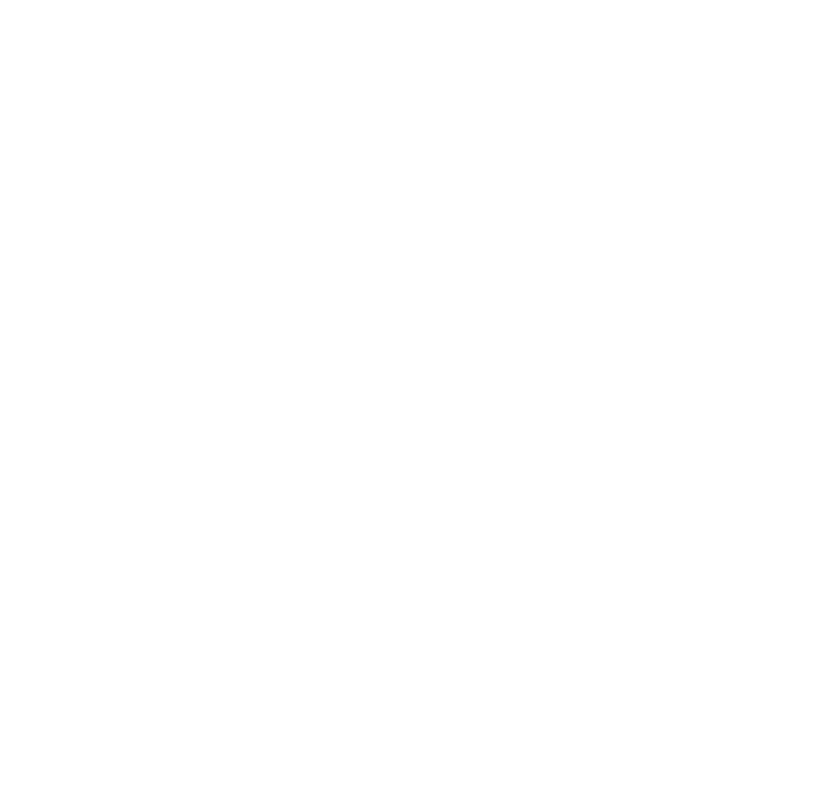 Для учащихся кадетских классов:	безопасно использовать ресурсыинтернета;	анализировать состояние своегоздоровья;	определять	состояния	оказания	неотложной помощи;	использовать	алгоритм	действий	по	оказанию первойпомощи;	классифицировать	средства	оказания	первой помощи;	оказывать	первую	помощь	при	наружном	и внутреннемкровотечении;	извлекать инородное тело изверхнихдыхательных путей;	оказывать первую помощь приушибах;	оказывать первую помощь прирастяжениях;	оказывать первую помощь привывихах;	оказывать первую помощь припереломах;	оказывать первую помощь приожогах;	оказывать первую помощь приотмороженияхиобщемпереохлаждении;	оказывать первую помощь приотравлениях;	оказывать	первую	помощь	при	тепловом (солнечном)ударе;оказывать первую помощь при укусе насекомых и змей.При итоговом оценивании результатов освоения обучающимися основной образовательной программы основного общего образования должны учитываться сформированность умений выполнения проектной деятельности и способность к решению учебно-практических и учебно- познавательных задач.Итоговая оценка результатов освоения основной образовательной программы основного общего образования включает две составляющие:результаты промежуточной аттестации обучающихся, отражающие динамику их индивидуальных образовательных достижений в соответствии с планируемыми результатами освоения основной образовательной программы основного общего образования МБОУ СОШ №  77;результаты государственной итоговой аттестации выпускников, характеризующие уровень достижения планируемых результатов освоения основной образовательной программы основного общего образования МБОУ СОШ №77.К результатам индивидуальных достижений обучающихся, не подлежащим итоговой  оценке, относятся ценностные ориентации обучающегося и индивидуальные личностные характеристики. Обобщенная оценка этих и других личностных результатов освоения обучающимися основных образовательных программ должна осуществляться в ходе различных мониторинговыхисследований.Система оценки достижения планируемых результатов освоения основной образовательной программы основного общегообразованияОбщиеположенияСистема оценки достижения планируемых результатов освоения обучающимися ООП ООО (далее – система оценки) – инструмент реализации требований ФГОС ООО к результатам  освоения ООП ООО, направленный на обеспечение качества образования. При  оценке  достижения планируемых результатов освоения обучающимися ООП ООО, ОО основывается на соответствующих положениях ФЗ-273, ФГОСООО.Качество образования – комплексная характеристика образовательной деятельности и подготовки обучающегося, выражающая степень их соответствия федеральным государственным образовательным стандартам, образовательным стандартам, федеральным государственным требованиям и (или) потребностям физического или юридического лица, в интересах которого осуществляется образовательная деятельность, в том числе степень достижения планируемых результатов образовательной программы.Качество образования, в т.ч. степень достижения планируемых результатов освоения ООП ООО, оценивается в рамках процедур государственной и общественной аккредитации, информационной открытости системы образования ОО (раскрытия информации), мониторинга системы образования ОО, государственного контроля (надзора) в сфере образования и независимой оценки качества образования.ФГОС ООО устанавливает требования к результатам освоения обучающимися ООП ООО,  а также направлен на формирование основы оценки освоения обучающимися ООП ООО, деятельности педагогических работников ОО, функционирования системы образования ОО в целом.Система оценки достижения планируемых результатов освоения ООП ООО: Закрепляет основные направления и цели оценочной деятельности, ориентированной на управление качеством образования, описывает объект и содержание оценки, процедуры и состав инструментария оценивания, формы представления результатов, условия и границы применения системы оценки. Ориентирует образовательную  деятельность  на  духовно-нравственное  развитие  и  воспитаниеобучающихся,реализациютребованийкрезультатамосвоенияООПООО. Обеспечивает комплексный подход к  оценке  результатов  освоения  ООП  ООО,  позволяющийвестиоценкупредметных,метапредметныхиличностныхрезультатов. Обеспечивает оценку динамики индивидуальных достижений обучающихся в процессе освоения ООП ООО.   Предусматривает использование разнообразных методов и форм, взаимно дополняющих    друг друга (стандартизированные письменные и устные работы, проекты, конкурсы, практические работы, творческие работы, самоанализ и самооценка, наблюдения, тестыидр.). Позволяет использовать результаты итоговой аттестации обучающихся, характеризующие уровень достижения планируемых результатов освоения ООП ООО, как основы для оценки деятельности ОО и педагогических работников.Система оценки включает описание организации и содержания государственной итоговой аттестации обучающихся, промежуточной аттестации обучающихся в рамках урочной и внеурочной деятельности, текущего тематического контроля успеваемости по учебным  предметам, оценки проектной, учебно-исследовательскойдеятельностиобучающихся.Основными функциями системы оценки являются:  Ориентация  образовательной  деятельности  на  духовно-нравственное   развитие   и воспитание обучающихся, достижение планируемых результатов освоения ООП ООО. Обеспечение эффективной «обратной связи», позволяющей осуществлять регулирование (управление) системы образования ОО на основании полученной информации о достижении ОО, обучающимися результатов освоения ООП ООО.Оценка как средство обеспечения качества образования предполагает вовлеченность в оценочную деятельность не только педагогов, но и самих обучающихся. Оценка на единой критериальной основе, формирование навыков рефлексии, самоанализа, самоконтроля, само- и взаимооценки   дают   возможность   обучающимся   не   только   освоить   эффективные средствауправления своей учебной деятельностью, но и способствуют развитию самосознания, готовности открыто выражать и отстаивать свою позицию, развитию готовности к самостоятельным поступкам и действиям, принятию ответственности за их результаты. С этой точки зрения, особенностью системы оценки является ее «естественная встроенность» в образовательную деятельность.Основными направлениями и целями оценочной деятельности в соответствии с требованиями ФГОС ООО являются: Оценка результатов деятельности ОО и педагогических работников с целью получения, обработки и предоставления информации о качестве образовательных услуг и эффективности деятельности ОО и педагогических работников (соответственно с целями аккредитации и аттестации). Оценка образовательных достижений обучающихся  с  целью  осуществления  итоговой  оценки.Отличительными особенностями системы оценки являются: Комплексный подход к оценке результатов образования  (оценка  предметных,  метапредметных и личностных результатов основногообщегообразования).         Использование планируемых результатов освоения ООП ООО в качестве содержательной  и критериальной базыоценки. Оценка успешности освоения содержания отдельных учебных предметов на основе системно-деятельностного подхода, проявляющегося в способности к выполнению учебно- практических задач. Оценка динамики образовательных достижений обучающихся на основе  сочетания  внутреннейивнешнейоценоккакмеханизмаобеспечениякачестваобразования. Использование персонифицированных процедур в целях итоговой оценки и аттестации обучающихся и неперсонифицированных процедур в целях оценки состояния и тенденций развития системы образования ОО, а также в иных аттестационныхцелях. Уровневый подход к  разработке  планируемых  результатов,  инструментария  и  представлениюданных. Использование накопительной системы оценивания (портфеля достижений), характеризующей динамику индивидуальных образовательных достижений обучающихся.  Использование  наряду со  стандартизированными  письменными  или  устными  работами таких методов оценки, как проекты, творческие работы, практические работы, самоанализ и самооценка, наблюдения и др. Использование контекстной информации об условиях и особенностях реализации образовательных программ при интерпретации результатов педагогических измерений.Объектом оценки достижения планируемых результатов является качество образования в широком его понимании, а в более узком понимании – образовательные достижения  обучающихся,определенныетребованиямикрезультатамосвоенияООПООО.Предметом оценки выступают реализуемые в образовательной деятельности и достигаемые выпускниками результаты освоения ООП ООО и их соответствие планируемым результатам образования.Особенности оценки личностныхрезультатовОценка личностных результатов является оценкой достижения обучающимися в ходе их личностного развития планируемых результатов, представленных в п. 2.1. ООП ООО  (Программа развития универсальных учебных действий на уровне основного общего образования). Формирование личностных результатов обеспечивается в ходе реализации всех компонентов образовательной деятельности, включая внеурочную деятельность, реализуемую ОО и семьямиобучающихся.Основным объектом оценки личностных результатов служит сформированность личностных универсальных учебных действий (далее – УУД), представленных следующими блоками:Критериями оценки сформированности личностных УУД у обучающихся основной школы являются:Соответствие возрастно-психологическимнормативнымтребованиям.Соответствие	социально	желательным	свойствам	личности	(качественным характеристикам).В данном пункте ООП ООО представлен перечень существенных для возрастного развития обучающихся основной школы личностных УУД и приведены основные критерии их оценивания.  Перечень  не  является  исчерпывающим,  включает  лишь   наиболее   существенные«ключевые» с точки зрения динамики и прогресса психического развития на данной возрастной стадии личностные действия и может быть расширен и дополнен в текущей образовательной деятельности в соответствии с конкретным запросом:Информация о достижении обучающимися личностных результатов является составляющей системы внутреннего мониторинга (внутренней оценки) образовательных достижений обучающихся, но любое их использование (в т.ч. в целях аккредитации образовательного учреждения) возможно только в соответствии с Федеральным законом РФ от 17.07.2006 № 152-ФЗ «О персональных данных». В текущей образовательной деятельности в оценка этих достижений проводится в форме (формах), не представляющей угрозы личности, психологической безопасности, статусу обучающегося и может использоваться исключительно в случаях оптимизации личностного развития обучающихся.Используются следующие методы оценки сформированности личностных результатов:Особенности оценки метапредметныхрезультатовОценка метапредметных результатов является оценкой достижения обучающимися в ходе их личностного развития планируемых результатов, представленных в п.2.1. ООП ООО в  разделах«Регулятивные универсальные учебные действия», «Коммуникативные универсальные учебные действия» и «Познавательные универсальные учебные действия» (Программа развития универсальных учебных действий на уровне основного общего образования). Формирование метапредметных результатов обеспечивается за счет основных компонентов образовательной деятельности – учебных предметов.Основным объектом оценки метапредметных результатов является:	Способность и готовность к освоению систематическихзнаний,их самостоятельному переносу, пополнению иинтеграции.	Способность к сотрудничеству икоммуникации.	Способность к решению личностно и социально значимых проблемивоплощениюнайденных решений впрактику.	Способность и готовность к использованию ИКТ-технологий в целяхобученияиразвития.	Способность к самоорганизации, саморегуляции ирефлексии.Критериями оценки сформированности метапредметных результатов у обучающихся  основнойшколы являются:	Адекватный	психологическому	возрасту	уровень	сформированности общеучебныхпознавательных,регулятивныхикоммуникативныхУУД; Способность обучающегося к организации и управлению своей образовательной деятельностью на основе целостной системы УУД, обеспечивающих компетенцию «умение учиться».При оценивании уровня сформированности УУД используются следующие критерии:В качестве критериев рассматриваются признаки, по которым классифицируются, выявляются с помощью индикатора (показателя) те или иные компоненты, составляющие содержание планируемых результатов. Соответственно, показателем является признак, наблюдаемый в образовательной деятельности (в урочной и внеурочной) визуально и характеризующий уровень достижения УУД.Уровень сформированности УУД представляет собой гипотетическую переменную,  которая может быть выявлена с большей или меньшей точностью измерения. Поэтому при организации контрольно-оценочной деятельности следует учитывать следующие принципы педагогическойквалиметрии:Комплексность и полноту оценивания, что предусматривает использование методов  и средств, позволяющих осуществить анализ уровня сформированности метапредметных результатов с разныхсторон;Объективность и надежность, что предполагает применение стандартизированных (апробированных) КИМов с целью снижения вероятности ошибки измерения, сопоставления результатов, полученных с помощью возможных измерителей; при этом достоверными считаются те признаки, которые повторяются при оценивания разными инструментами.Особенности оценки индивидуального учебногопроекта (исследования)Внутришкольный мониторинг сформированности метапредметных результатов осуществляется в ходе различных процедур. Основной процедурой оценки достижения обучающимися метапредметных результатов является защита итогового индивидуального учебного проекта (исследования).Индивидуальный учебный проект (исследование) выполняется обучающимися в рамках одного или нескольких учебных предметов с целью продемонстрировать свои достижения в самостоятельном освоении содержания и методов избранных областей знаний и/или видов деятельности и способности проектировать и осуществлять целесообразную и результативную деятельность (учебно-исследовательскую, конструкторскую, социальную, художественно- творческую и др.).Тема индивидуального учебного проекта (исследования) выбирается обучающимися самостоятельно, либо определяется совместно с руководителем проекта. Руководителем (руководителями) проекта может (могут) являться следующие лица:Учитель-предметник (учителя предметники)образовательногоучреждения;Социальный педагог, педагог-психолог, учитель-логопедобразовательногоучреждения;Тьютор(тьюторы);Педагог (сотрудник) иной организации, в т.ч. высшего профессионального образования. Обязательным требованием к учебному проекту (исследованию) является практическая направленность продуктаисследования.По	завершении	выполнения	индивидуального	учебного	проекта	(исследования) предоставляются следующиематериалы:Общим требованиям ко всем работам является необходимость соблюдения норм и правил цитирования, ссылок на различные источники. В случае заимствования текста работы (плагиата) без указания ссылок на источник, проект (исследование) к защите не допускается.Защита проекта (исследования) осуществляется на школьной научно-практической конференции «Я намечаю путь к открытию». В состав экспертного совета школьной научно- практической конференции могут входить учителя-предметники, представители других образовательных учреждений, обучающиеся и их родители (законные представители).Особенности оценки проектной (исследовательской)работыПри оценке выполнения индивидуального учебного проекта (исследования) оценивается:В соответствии с принятойв ОО системой оценки выделяются три уровня сформированности умений проектной (исследовательской) деятельности:1.3.4. Особенности оценки предметных результатовОценка предметных результатов представляет собой оценку достижения обучающимися планируемых результатов по отдельным учебным предметам. Формирование этих результатов обеспечивается за счет основных компонентов образовательной деятельности – учебных предметов.Основным объектом оценки предметных результатов в соответствии с требованиями ФГОС ООО является способность к решению учебно-познавательных и учебно-практических задач, основанных на изучаемом учебном материале, с использованием способов действий, соответствующих содержанию учебных предметов, в т.ч. метапредметных (познавательных, регулятивных, коммуникативных)действий.Система оценки предметных результатов освоения учебных программ с учетом уровневого подхода, принятого во ФГОС ООО, предполагает выделение базового уровня достижений как точки отсчета при построении всей системы оценки и организации индивидуальной работы с обучающимися по достижению предметных результатов.В данном пункте ООП ООО представлено обобщенное описание основных уровней достижения обучающимися предметных результатов. Конкретизация контрольно-оценочной деятельности проводится учителями-предметниками в приложении к рабочим программам учебных  предметов с учетом специфики содержания учебного предмета, а также используемых форм контроля:Обязательными составляющими системы оценки сформированности предметных результатов являются материалы:Стартовой предметной диагностики;Текущей (тематической), рубежной и итоговойпредметной диагностик;Творческих работ, включая учебные исследования и учебные проекты.Решение о достижении или недостижении планируемых предметных результатов освоения ООП ООО или об освоении или не освоении учебного материала принимается учителем- предметником  на  основании   результатов  выполнения  заданий   базового  уровня.    Критериемосвоения  учебного материала считается  выполнение не менее 50%  заданий базового  уровня илиполучение 50% от максимального балла за выполнение заданий базового уровня.Портфель достижений как инструменты оценки динамики образовательных достижений.Портфель достижений обучающегося (далее – портфель) – форма аутентичной индивидуальной оценки, способ фиксирования, накопления и оценки индивидуальных  достижений обучающегося. Портфель дополняет традиционные контрольно-оценочные процедуры, позволяет учитывать результаты, достигнутые учеником в разнообразных видах деятельности – учебной, творческой, социальной коммуникативной и других, и является важным элементом практико-ориентированного, деятельностного подходакобразованию.Цель  портфеля  -  представить  отчет  по  процессу  образования  обучающегося,    увидеть«картину» значимых образовательных результатов в целом, обеспечить отслеживание индивидуального прогресса в широком образовательном контексте, продемонстрировать его способности практически применять приобретѐнные знания и умения.Педагогические задачи портфеля:поддерживать высокую учебную мотивациюшкольников;выявлять существующий уровень сформированности умений и совершенствовать их путѐм внесения коррекции в учебныйпроцесс;поощрять	активность  и	самостоятельность	обучающихся,	расширять возможности обучения исамообучения;развивать навыки рефлексивной и оценочной (самооценочной) деятельностиучащихся;формировать умения учиться ставить цели, планировать и организовыватьсобственную учебнуюдеятельность;содействовать  индивидуализации (персонализации) образованияшкольников;закладыватьдополнительныепредпосылкиивозможностидляуспешнойсоциализации.Модельная функция портфеля заключается в следующем:отражает динамику развития ученика, результатовегосамореализации;демонстрирует стиль учения, свойственный ученику, показывает особенности его общей культуры и отдельных сторонинтеллекта;помогает обучающемуся самостоятельно проводить рефлексию собственной учебной работы;помогает обучающемуся самостоятельно установить связи между усвоенными ранее и новымизнаниями.Портфель представляет собой комплекс документов и образовательных продуктов, в котором,помимо итоговых результатов образования, содержится информация об индивидуальной образовательной и социокультурной активности обучающегося на протяжении всего обучения в ОО.Порядок формирования портфеля достижений регламентируется локальным актом ОО – Положением о портфеле достижений обучающегося основной школы. Формирование документов, входящих в портфель, осуществляется обучающимися самостоятельно на добровольной основе. Педагоги содействуют формированию пакета документов, входящих в портфель, используя следующие средства: беседы, консультации, совместную деятельность взрослого и ребенка, творческую деятельность детей.Портфель достижений обучающегося основной школы состоит из следующих частей:Организация промежуточной аттестации обучающихся в рамках урочной и внеурочнойдеятельностиПромежуточная аттестация – это установление уровня достижения результатов освоения учебных предметов, курсов, дисциплин (модулей), предусмотренных  образовательной  программой.Промежуточная аттестация проводится,  начиная со второго класса.Промежуточная аттестация подразделяется на четвертную (полугодовую) промежуточную аттестацию, которая проводится по каждому учебному предмету, курсу, дисциплине, модулю по итогам четверти (полугодия), а также годовую промежуточную аттестацию, которая проводится по каждому учебному предмету, курсу, дисциплине, модулю по итогам учебного года.Сроки проведения промежуточной аттестации определяются образовательной программой.Годовая промежуточная аттестация проводится на основе результатов четвертных (полугодовых) промежуточных аттестаций, и представляет собой результат четвертной (полугодовой) аттестации в случае, если учебный предмет, курс, дисциплина, модуль осваивался обучающимся в срок одной четверти (полугодия), либо среднее арифметическое результатов четвертных (полугодовых) аттестаций в случае, если учебный предмет, курс, дисциплина, модуль осваивался обучающимся в срок более одной четверти (полугодия). Округление результата проводится в пользу обучающегося.Целями проведения промежуточной аттестации являются:объективное установление фактического уровня освоения образовательной программы и достижения результатов освоения образовательнойпрограммы;соотнесение этого уровня с требованиямиФГОС;оценка достижений конкретного учащегося, позволяющая выявить пробелы в освоении им образовательной программы и учитывать индивидуальные потребности учащегося в  осуществлении образовательнойдеятельности,оценка динамики индивидуальных образовательных достижений, продвижения в достижении планируемых результатов освоения образовательнойпрограммыПромежуточная аттестация в Организации проводится на основе принципов объективности, беспристрастности. Оценка результатов освоения учащимися образовательных программ осуществляется в зависимости от достигнутых учащимся результатов и не может быть поставлена  в зависимость от формы получения образования, формы обучения, факта пользования платными дополнительными образовательными услугами и иных подобныхобстоятельств.Промежуточная аттестация подразделяется на:четвертную промежуточную аттестацию, которая проводится во 2-9 классах по итогам учебной четверти;полугодовую промежуточную аттестацию, которая проводится в 10-11 классах по итогам учебногополугодия;годовую промежуточную аттестацию, которая проводится во 2-11 классах по итогам учебногогода.Даты проведения промежуточной аттестации устанавливаются календарным учебным графиком.Промежуточная аттестация в выпускных классах проводится в сроки, предшествующие проведению государственной итоговой аттестации. Если учащийся проходит ГИА досрочно, промежуточная аттестация должна быть также проведена в более ранние сроки.Четвертная (полугодовая) промежуточная аттестация проводится на основе результатов текущего контроля успеваемости учащихся. При выставлении оценки за четверть (полугодие) учитываются все отметки, полученные учащимся в течение учебного периода, но решающими являются отметки за контрольные мероприятия. Для объективной аттестации учащихся необходимо наличие не менее трехотметок.Годовая промежуточная аттестация проводится на основе результатов четвертных (полугодовых) промежуточных аттестаций и представляет собой среднее арифметическое результатов четвертных (полугодовых) аттестаций в случае, если учебный предмет, курс, дисциплина, модуль осваивался учащимся в срок более одной четверти (полугодия). Округление результата проводится с учетом результатов выполнения обучающимся годовой контрольной работы по предмету (итоговый контроль), а в случае отсутствия таковой округление результата проводится в большую сторону.Учащиеся, находившиеся в санаторных школах, а также зачисленные в Организацию в течение учебного периода, аттестуются с учетом их текущей аттестации в этих учебных заведениях.Лица, осваивавшие основную образовательную программу в форме самообразования или семейного образования либо обучавшиеся по не имеющей государственной аккредитации образовательной программе, и зачисленные в Организацию для прохождения экстерном промежуточной аттестации проходят еѐ в форме итогового контроля – контрольных работ по всем предметам федерального компонента (обязательной части) учебного плана соответствующего уровня образования. При прохождении аттестации экстерны пользуются академическими правами учащихся по соответствующей образовательной программе.В случаях, предусмотренных образовательной программой, в качестве результатов промежуточной аттестации могут быть зачтены выполнение заданий, проектов в ходе образовательной деятельности, результаты участия в олимпиадах, конкурсах, конференциях, иных подобных мероприятиях. Образовательной программой может быть предусмотрена накопительная балльная система зачета результатов деятельности обучающегося.Фиксация результатов промежуточной аттестации осуществляется по пятибалльной системе. Образовательной  программой  может  быть  предусмотрена  иная  шкала  фиксации     результатовпромежуточной аттестации, а также может быть предусмотрена фиксация удовлетворительного либо неудовлетворительного результата промежуточной аттестации без разделения на уровни.Фиксация результатов промежуточной аттестации по факультативным и элективным курсам во 2-11 классах, учебному предмету «ОРКиСЭ» в 4-х классах осуществляется безотметочно.При пропуске учащимся по уважительной причине более половины учебного времени, отводимого на изучение учебного предмета, курса, дисциплины, модуля учащийся имеет право на перенос срока проведения промежуточной аттестации. Новый срок проведения промежуточной аттестации определяется Организацией с учетом учебного плана, индивидуального учебного плана на основании заявления учащегося (его родителей, законных представителей).Педагогические   работники   доводят   до    сведения    родителей    (законных  представителей) сведения о результатах промежуточной аттестации учащихся как посредством заполнения предусмотренных документов, в том числе в электронной форме (дневник учащегося, электронный дневник), так и по запросу родителей (законных представителей) учащихся. Педагогические работники в рамках работы в родителями (законными представителями) учащихся обязаны прокомментировать результаты промежуточной аттестации учащихся в устной форме. Родители (законные представители) имеют право на получение информации об итогах промежуточной аттестации учащегося в письменной форме в виде выписки из соответствующих документов, для чего должны обратиться к классномуруководителю.Особенности сроков и порядка проведения промежуточной аттестации могут быть установлены Организацией для следующих категорий учащихся по заявлению учащихся (их законныхпредставителей):выезжающих на учебно-тренировочные сборы, на олимпиады школьников,  на  российские или международные спортивные соревнования, конкурсы, смотры, олимпиады и тренировочные сборы и иные подобныемероприятия;отъезжающих на постоянное место жительства зарубеж;– для иных учащихся по решению педагогического совета.Для учащихся, обучающихся по индивидуальному учебному плану, сроки и порядок проведения промежуточной аттестации определяются индивидуальным учебным планом.Итоги промежуточной аттестации обсуждаются на заседаниях методических объединений и педагогического совета Организации.Итоговая оценка выпускника по предметам, не выносимым на государственную итоговуюаттестациюНа итоговую оценку на уровне основного общего образования выносятся только предметные и метапредметные результаты, представленные в блоке «Выпускник научится» планируемых результатов освоения ООП ООО.Итоговая оценка учебных достижений выпускника основной школы формируется на  основе следующихрезультатов:Промежуточной аттстации за последний год изученияпредмета;Оценка за выполнение и защиту индивидуального учебного проекта(исследования);Итоговаяаттестация.Результаты внутришкольного мониторинга характеризуют достижение всей совокупности планируемых результатов, а также динамику образовательных достижений обучающихся за период обучения. Результаты выполнения итоговых работ на предметной и межпредметной основах, характеризуют уровень усвоения обучающимися опорной системы знаний по изучаемым учебным предметам, а также уровень овладения метапредметными действиями.На основании этих оценок делаются выводы о достижении планируемых результатов (на базовом, повышенном и высоком уровнях) освоения ООП ООО по каждому учебному предмету, об      овладении      обучающимися      основными    познавательными,    регулятивными	и коммуникативными УУД, о приобретении способности к проектированию и осуществлению целесообразной и результативнойдеятельности.Внеучебные достижения обучающихся связаны не только с освоением предметных областей  учебного  плана  основного  общего  образования,  но  и  сучастиемобучающихся	вразнообразных видах образовательной деятельности. Во внеучебной деятельности обучающиеся также имеют свои образовательные результаты, в которых выделяются следующие уровни:Достижение указанных уровней внеучебных достижений увеличивает вероятность появления образовательных эффектов внеучебной деятельности (эффектов воспитания и социализации обучающихся), в частности:Формирования коммуникативной, этической, социальной и гражданской компетентностиобучающихся;Формирования у обучающихся социокультурной идентичности: российской, этнической, культурной, гендерной идр.Внешняя оценка планируемыхрезультатовПроцедуры внешней оценки достижения планируемых результатов ООПОООВнешняя оценка достижения планируемых результатов освоения ООП ООО осуществляется посредством реализации следующих процедур:Лицензирование образовательнойдеятельности;Аккредитационнаяэкспертиза;Государственный контроль (надзор) в сфереобразования;Государственная итоговаяаттестация;Аттестация педагогическихработников;Независимая оценка качестваобразования;Мониторинговые исследования качестваобразования;Общественная экспертиза результатов работыОО;Организация и содержание государственной итоговой аттестацииобучающихсяИтоговая аттестация, завершающая освоение основной образовательной программы основного общего образования, является государственной итоговой аттестацией (ГИА). Государственная итоговая аттестация проводится государственными экзаменационными комиссиями  в  целях  определения  соответствия  результатов  освоения  обучающимися основныхобразовательных	программ	соответствующим	требованиям	федерального	государственного образовательного стандарта или образовательногостандарта.ГИА включает в себя обязательные экзамены по русскому языку и математике, а также два предмета по выбору учащихся по другим учебным предметам: литературе, физике, химии, биологии, географии, истории, обществознанию, иностранным языкам (английский, немецкий, французский и испанский языки), информатике и  информационно-коммуникационным технологиям (ИКТ).ГИА проводится:а) в форме основного государственного экзамена (далее - ОГЭ) с использование  контрольных измерительных материалов, представляющих собой комплексы заданий стандартизированной формы (далее - КИМ), - для обучающихся образовательной организации, в том числе иностранных граждан, лиц без гражданства, в том числе соотечественников за рубежом, беженцев и вынужденных переселенцев, освоивших образовательные программы основного  общего образования в очной, очно-заочной или заочной формах, а также для лиц, освоивших образовательные программы основного общего образования в форме семейного образования или самообразования и допущенных в текущем году кГИА;б) в форме письменных и устных экзаменов с использованием текстов, тем, заданий,  билетов (далее - государственный выпускной экзамен, ГВЭ) - для обучающихся с ограниченными возможностями здоровья, обучающихся детей-инвалидов и инвалидов, освоивших  образовательные программы основного общегообразования.К ГИА допускаются обучающиеся, не имеющие академической задолженности и в полном объеме выполнившие учебный план или индивидуальный учебный план (имеющие годовые отметки по всем учебным предметам учебного плана за IX класс не ниже удовлетворительных).Формы проведения государственной итоговой аттестации пообразовательнымпрограммам основного общего образования (далее - ГИА), участников, сроки ипродолжительностьпроведения ГИА, требования к использованию средств обучения и воспитания, средств связиприпроведенииГИА, требования, предъявляемые к лицам, привлекаемым к проведениюГИА, порядокпроверкиэкзаменационных	работ,	порядок	подачи	и		рассмотрения	апелляций,	изменения	и	(или)аннулирования результатовГИА.определяет					«Порядок		проведениягосударственной		итоговой			аттестации	по		образовательнымпрограммам основного общего образования» (Приказ Минобрнауки России от 25.12.2013 N 1394 с изменениями и дополнениями).Результаты ГИА признаются удовлетворительными в случае, если обучающийся по обязательным учебным предметам набрал минимальное количество баллов, определенное органом исполнительной власти субъекта Российской Федерации, осуществляющим государственное управление в сфере образования. Полученные результаты в первичных баллах (сумма баллов за правильно выполненные задания экзаменационной работы) РЦОИ переводит в пятибалльную систему оценивания.Лицам, завершившим обучение по образовательным программам основного общего образования и успешно прошедшим государственную итоговую аттестацию, выдаются Аттестат об основном общем образовании и приложение к нему.Итоговые отметки за 9 класс по русскому языку и математике определяются как среднее арифметическое годовых и экзаменационных отметок выпускника и выставляются в аттестат целыми числами в соответствии с правилами математического округления.Итоговые отметки за 9 класс по другим учебным предметам выставляются на основе годовой отметки выпускника за 9класс.Аттестат об основном общем образовании с отличием и приложение к нему выдаются выпускникам 9 класса, завершившим обучение по образовательным программам основного общего образования, успешно прошедшим государственную итоговую аттестацию и имеющим итоговые отметки "отлично" по всем учебным предметам учебного плана, изучавшимся на уровне основного общего образования.Содержательный раздел основной образовательной программы основного общего образования МБОУ СОШ №77Программа развития универсальных учебных действий, включающая формирование компетенций обучающихся в области использования информационно- коммуникационныхтехнологий,учебно-исследовательскойипроектнойдеятельностиСтруктура настоящей программы развития универсальных учебных действий (УУД) сформирована в соответствии с ФГОС и содержит в том числе значимую информацию о целях, понятиях и характеристиках УУД, планируемых результатах развития компетентности обучающихся, а также описания особенностей реализации направления учебно-исследовательской  и проектной деятельности и описание содержания и форм организации учебной деятельности по развитиюИКТ-компетентности.2.1.1. Цели и задачи программы, описание ее места и роли в реализации требований ФГОСЦелью программы развития УУД является обеспечение организационно-методических условий для реализации системно-деятельностного подхода, положенного в основу реализации ФГОС ООО, с тем, чтобы развить у обучающихся 5-9 классов способности к самостоятельному учебному целеполаганию и учебному сотрудничеству.В  соответствии  с  указанной  целью,  программа  развитияУУДопределяет	следующиезадачи:Организация взаимодействий педагогов, обучающихся и их родителей (законных представителей) по развитию УУД в основнойшколе.Реализация основных подходов, обеспечивающих эффективное развитие УУД у обучающихся, взаимосвязь способов организации урочной и внеурочной деятельности обучающихся по развитию УУД, в том числе на материале содержанияучебныхпредметов.Включение развивающих задач, как в урочную, так и внеурочную деятельность обучающихся.Обеспечение преемственности и особенностей программы развития УУД при переходе от начального общего к основному общемуобразованию.Развитие системы УУД в составе личностных, регулятивных, познавательных и коммуникативных действий, определяющих развитие психологических способностей личности, осуществляется с учетом возрастных особенностей развития личностной и познавательной сфер подростка. УУД представляют собой целостную систему, в которой происхождение и   развитиекаждого вида учебного действия определяется его отношением с другими видами учебных действий и общей логикой возрастного развития.Содержание и способы общения и коммуникации обусловливают развитие способности обучающегося к регуляции поведения и деятельности, познанию мира, определяют образ «Я» как систему представлений о себе, отношений к себе. Поэтому особое внимание в программе развития УУД уделяется развитию коммуникативных универсальных учебных действий.По мере формирования на уровне начального общего образования личностных действий ученика (смыслообразование и самоопределение, нравственно-этическая ориентация), развитие и функционирование УУД в основной школе претерпевают значительные изменения. Регуляция общения, кооперации и сотрудничества проектирует определенные достижения и результаты подростка, что вторично приводит к изменению характера его общения и Я-концепции.Исходя из того, что в подростковом возрасте ведущей становится деятельность межличностного общения, приоритетное значение в развитии УУД в это период приобретают коммуникативные УУД. В этом смысле задача начальной школы «учить ученика учиться» должна быть трансформирована в новую задачу для основной школы – «учить ученика учиться в общении».В результате изучения базовых и дополнительных учебных предметов, а также в ходе внеурочной деятельности у выпускников основной школы будут сформированы личностные, познавательные, коммуникативные и регулятивные учебные действия как основа учебного сотрудничества	и	умения	учиться	в	общении..Понятие, функции и состав УУД, их связь с содержанием отдельных учебных предметов, внеурочной и внешкольнойдеятельностьюВ широком значении термин «универсальные учебные действия» означает умение учиться, то есть способность субъекта к саморазвитию и самосовершенствованию путем сознательного и активного присвоения нового социального опыта. В более узком (собственно психологическом) значении этот термин можно определить как совокупность способов действия обучающегося (а также связанных с ними навыков учебной работы), обеспечивающих самостоятельное усвоение новых знаний, формирование умений, включая организацию этогопроцесса.В основу выделения состава и функций УУД для основного общего образования положены возрастные психологические особенности обучающихся и специфика возрастной формы УУД, факторы и условия их реализации, описанные в работах Л.С.Выготского, Д.Б.Эльконина, В.В.Давыдова, Д.И.Фельдштейна, Л.Кольберга, Э.Эриксона, Л.И.Божович, А.К.Марковой, Я.А.Пономарева, А.Л.Венгера, Б.Д.Эльконина, Г.А.Цукерман и др.В программе развития универсальных учебных действий на уровне основного общего образования выделены четыре блока универсальных учебных действий:В основу выделения базовых УУД в каждом виде – личностных, регулятивных, познавательных и коммуникативных – положена концепция структуры и динамики психологического возраста (Л.С.Выготский) и теория задач (Р.Хевигхерст), что позволяет реализовать системно-деятельностный подход и дифференцировать те конкретные УУД, которые находятся в сенситивном периоде своего развития и являются ключевыми в определении умения учиться для основного общего образования.Решение задачи формирования УУД в основной школе происходит не только на занятиях по отдельным учебным предметам, но и в ходе внеурочной деятельности, а также в рамках факультативных и элективных курсов, кружков и др.Описание планируемых метапредметных результатов формирования УУД представлено в п.1.2. ООП ООО – «Планируемые результаты освоения обучающимися ООП ООО».Описание места отдельных компонентов в структуре образовательной деятельности, а также связь с содержанием отдельных учебных предметов, представлены в рабочих программах учебных предметов, курсов, являющихся приложениями к ООП ООО.Технологии развития УУД. Типовые задачи примененияУУДТакже как и в начальной школе, в основе развития УУД на уровне основного общего образования  лежит  системно-деятельностный  подход.  В  соответствии  с  ним  именно активностьобучающихся признается основой достижения развивающих целей образования – знания не передаются в готовом виде, а добываются самими обучающимися в процессе познавательной деятельности. Таким образом, в образовательной деятельности ОО отмечается переход от  обучения как презентации системы знаний к активной работе обучающихся над заданиями, непосредственно связанными с проблемамиреальнойжизни.Взаимодействие обучающегося с учителем и одноклассниками принимает характер сотрудничества. Единоличное руководство учителя в этом сотрудничестве замещается активным участием обучающихся в выборе методов обучения. Это придает особую актуальность задаче развития УУД в основной школе.Развитие УУД в основной школе проводится с использованием возможностей современной информационной среды как:Средства обучения, повышающего эффективность и качество подготовки обучающихся, организующего оперативную консультационную помощь в целях формирования культуры учебной деятельности вОО.Инструмента познания за счет формирования навыков исследовательской деятельности путем моделирования работы научных лабораторий, организации совместных учебных и исследовательских работ обучающихся и педагогов, возможностей оперативной и самостоятельной обработки результатовэкспериментальнойдеятельности.Средства телекоммуникации, формирующего умения и навыки получения необходимой информации изразнообразныхисточников.Средства развития личности за счет формирования навыковкультурыобщения.Эффективного инструмента контроля и коррекции результатов образовательной деятельности.Решение задачи развития УУД в основной школе происходит не только на занятиях по отдельным учебным предметам, но и в ходе внеурочной деятельности, а также в рамках надпредметных программ курсов, дисциплин (модулей) (факультативных курсов, кружков, элективных курсов и др.).Среди технологий, методов и приемов развития УУД в основной школе особое место занимают учебные ситуации, которые специализированы для развития определенных УУД. Они строятся как на предметном содержании, так носят и надпредметный характер. Типология учебных ситуаций в основной школе представлена такими ситуациями, как:Наряду с учебными ситуациями для развития УУД используются следующие типы задач:Распределение указанных выше типовых задач по различным учебным предметам не является жестко регламентированным, начальное освоение и последующее развитие одних и тех же УУД может происходить в ходе занятий по различным учебным предметам, в том числе в ходе внеурочной деятельности обучающихся. Распределение типовых задач внутри учебного предмета направлено на достижение баланса между временем освоения и временем использования соответствующих УУД с учетом того, что развитие УУД не является приоритетом какого-то отдельного учебного предмета (предметов), но является обязательным для всех без исключения учебных предметов, курсов, дисциплин (модулей) как в урочной, так и во внеурочнойдеятельности.Особенности реализации основных направлений учебно-исследовательской и проектной деятельности обучающихся (исследовательское, инженерное,прикладное,информационное, социальное, игровое, творческое направления проектов), форм организации учебно-исследовательской и проектной деятельности в рамках урочной и внеурочной деятельностиОдним из путей формирования УУД на уровне основного общего образования является включение обучающихся в учебно-исследовательскую и проектную деятельность.Специфика проектной деятельности обучающихся 5-9 классов связана с ориентацией на  получениепроектного результата, обеспечивающего решение прикладной задачи и имеющего конкретное выражение. Проектная деятельность обучающихся рассматривается с нескольких сторон:Продукт как материализованныйрезультат.Процесс как работа по выполнениюпроекта.Защита проекта как иллюстрация образовательногодостиженияобучающегося.Проектная деятельность направлена на формирование и развитие метапредметных и личностных результатов обучающихся.Особенностью учебно-исследовательской деятельности является «приращение» в компетенциях обучающихся. Ценность учебно-исследовательской работы определяется возможностью обучающихся посмотреть на различные проблемы с позиции ученых, занимающихся научным исследованием.Учебно-исследовательская работа обучающихся организована по двум направлениям:Урочная	учебно-исследовательская	деятельность	обучающихся:	проблемные	уроки, семинары, практические и лабораторные занятия идр.Внеурочная учебно-исследовательская деятельность обучающихся, которая является логическим продолжением урочной деятельности: научно-исследовательская и реферативная работа, интеллектуальные марафоны, конференции идр.В соответствии с п.18.2.1. ФГОС ООО учебно-исследовательская и проектная деятельность обучающихся может проводиться, в том числе по таким направлениям как исследовательское, прикладное, информационное, социальное, игровое, творческое.Итогами проектной и учебно-исследовательской деятельности являются не столько предметные результаты, сколько интеллектуальное, личностное развитие обучающихся, рост их компетентности в выбранной для исследования или проекта сфере, формирование умения сотрудничать в коллективе и самостоятельно работать, уяснение сущности творческой исследовательской и проектной работы, которая рассматривается как показатель успешности (неуспешности) исследовательской деятельности.Соотношение проектной и исследовательской деятельности представлено в п.1.3.3.1. ООП ООО. В данном пункте разработчики программы приводят специфические черты (различия) проектной и учебно-исследовательской деятельности:Типология форм проектной деятельности (проектов) обучающихся в ОО представлена по следующим основаниям:Для	успешного	осуществления	учебно-исследовательской	деятельности	обучающиеся должны овладеть следующимидействиями:Постановка проблемы и аргументация ееактуальности;Формулировка гипотезы исследования и раскрытие замысла – сущности будущей деятельности;Планированиеисследовательскойдеятельностиивыборнеобходимогоинструментария;Собственно проведение исследования с обязательным поэтапным контролем и коррекцией результатовработы;Оформление	результатов	учебно-исследовательской	деятельности	как	конечного продукта;Представление результатов исследования широкому кругу заинтересованных лиц для обсуждения и возможного дальнейшегопрактическогоиспользования.Специфика учебно-исследовательской деятельности определяет многообразие форм ее организации. В зависимости от урочных и внеурочных занятий учебно-исследовательская деятельность может приобретать разные формы:Среди возможных форм представления результатов проектной деятельности в ОО используются следующие формы: web-сайт; анализ данных социологического опроса; атлас, карта; видеофильм; выставка; газета, журнал; действующая фирма; законопроект; игра; коллекция;  костюм; модель; музыкальное произведение; мультимедийный продукт; оформление кабинета; постановка; праздник; прогноз; система школьного самоуправления; справочник; сравнительно- сопоставительный анализ; учебное пособие;экскурсия.Презентации учебных проектов могут быть проведены в виде: деловой игры - научного доклада; демонстрации видео-отчета фильма / продукта, исследовательской выполненного  на  основе экспедиции информационных; пресс-технологий конференции; диалога исторических личностей, рекламы персонажей; ролевой игры; защиты на экспертном совете; соревнования; спектакля; игры с залом; спортивной игры; научной конференции;экскурсии.Содержание, виды и формы организации деятельности по формированию и развитию ИКТ-компетенцийВ соответствии с п.14 ФГОС ООО в содержание программы развития УУД на уровне основного общего образования указывается компетенция обучающегося в области использования ИКТ-технологий. В соответствии с п.18.2.1. ФГОС ООО программа развития УУД обеспечивает в структуре ИКТ-компетенции обучающегося владение поиском и передачей информации, презентационными навыками, основами информационной безопасности.Важным является универсальный и межпредметный характер ИКТ-компетенции, что на практике дает возможность осуществлять ее формирование не только и не столько в раках учебного предмета «Информатика», но в ходе обучения практически по всем предметным областям.В настоящее время значительно присутствие компьютерных и Интернет-технологий в повседневной жизни обучающегося, в том числе вне времени его нахождения в ОО. В этой связи обучающийся может обладать целым рядом ИКТ-компетентностей, полученных им вне ОО. В этом контексте важным направлением деятельности ОО в сфере формирования ИКТ- компетенций становится поддержка и развитие обучающегося. Данный подход имеет значение при определении планируемых результатов в сфере формирования ИКТ-компетенций.В ОО используются следующие формы организации образовательной деятельности по формированию ИКТ-компетенции обучающихся:Урокипоучебномупредмету«Информатика»идругим учебнымпредметам;Факультативные и элективныекурсы;Кружки;Интегрированные межпредметныепроекты;Внеурочные и внешкольныеактивности.Среди видов учебной деятельности, обеспечивающих формирование ИКТ-компетенции обучающихся выделяются следующие:Выполняемые	на	уроках,	дома	и	в	рамках	внеурочной	деятельности	задания, предполагающие использование электронных образовательныхресурсов;Создание и редактированиетекстов;Создание и редактирование электронныхтаблиц;Использование	средств	для	построения	диаграмм,	графиков,	блок-схем,	других графическихобъектов;Создание иредактированиепрезентаций;Создание и редактирование графики ифото;Создание и редактированиевидео;Создание музыкальных и звуковыхобъектов;Поиск и анализ информации вИнтернете;Моделирование, проектирование иуправление;Математическая обработка и визуализацияданных;Создание web-страниц исайтов;Сетеваякоммуникациямеждуученикамии(или)учителем.Эффективное формирование ИКТ-компетенции обучающихся обеспечивается усилиями команды учителей-предметников, согласование действий которых осуществляется методической службой ОО.Перечень и описание основных элементов ИКТ-компетенции и инструментов их использованияОсновными элементами ИКТ-компетенции, формируемыми и развиваемыми у обучающихся 5-9 классов являются следующие элементы:Элементы	ИКТ-компетентности	составляют	следующие	познавательные	навыки (когнитивныедействия):Для формирования ИКТ-компетентности в ОО используются следующие технические средства ипрограммные инструменты:Планируемые результаты формирования и развития компетентности обучающихся в области использованияИКТ-технологийПланируемые результаты формирования и развития ИКТ-компетентности обучающихся в области использования ИКТ-технологий описаны в п. 1.2.5.3.2. ООП ООО. В данном пункте программы разработчики конкретизируют планируемые результаты формирования и развития ИКТ- компетентности в урочной и внеурочной деятельности.Общий принцип формирования ИКТ-компетентности состоит в том, что конкретные технологические умения и навыки и УУД формируются в ходе их применения, осмысленного с точки зрения учебных задач, стоящих перед обучающимися в различных учебных предметах.Начальные технические умения формируются в начальной школе в курсу различных учебных предметов и во внеурочной деятельности. Именно на уровне начального общего образования обучающиеся получают представление об устройстве и принципах работы средств ИКТ, технике безопасности, эргономике, расходуемых материалах, сигналах о неполадках. Решаемые при этом задачи, выполняемые обучающимися задания, носят демонстрационный характер. Существенное значение для обучающихся играет именно новизна и факт самостоятельно полученного результата.В 5-9 классах ИКТ-компетентность формируется в курсе изучения различных предметов учебного плана, на занятиях по внеурочной деятельности, во внешкольной деятельности.Учебный предмет «Информатика» в 5-9 классах подводит итоги формирования ИКТ- компетентности обучающихся, систематизирует и дополняет имеющиеся у обучающихся знания, дает их теоретическое обобщение, вписывает конкретную технологическую деятельность в информационную картину мира. Он может включать подготовку обучающихся к тому или иному виду формальной аттестации ИКТ-компетентности.Роль учителя информатики при этом дополняется ролью ИКТ-координатора, тьютора, методиста по применению ИКТ в образовательной деятельности, осуществляющего консультирование других работников ОО и организующего повышение их квалификации в сфере применения ИКТ-технологий в урочной и внеурочной деятельности.Формирование ИКТ-компетентности обучающихся 5-9 классов на уроках и во внеурочной деятельности  описано в п. 1.2.3.2. ООП ООО.Основной формой оценки сформированности ИКТ-компетентности обучающихся является многокритериальная экспертная оценка текущих работ и цифрового портфеля достижений обучающихся по всем учебным предметам. Наряду с этим обучающиеся  могут  проходить текущую аттестацию на освоение технических навыков, выполняя специально сформированные учебные задания, в том числе – в имитационных средах. Оценка качества выполнения заданий в имитационной среде может быть автоматизирована. Используются также различные системы независимой аттестации ИКТ-квалификации (пример такой системы приводится в приложении 7 к ООП ООО).Требования к тестовым заданиям:Тестовое задание дается в виде описания жизненной ситуации (сценарий задания) для имитацииреальнойсреды,вкоторойобучающимсяприходитсярешатьаналогичныезадачи.Особое внимание уделяется объему текста, который обучающийся должен прочесть ипереработать при выполнении задания.Выполнение задания не требует знаний по конкретной школьной дисциплине: содержаниезаданийпостроенонаобщекультурныхвопросах,модельныхситуацияхит.д.Таким образом, ИКТ-компетентность в предлагаемой ООП ООО определяется, как способность обучающихся использовать информационные и коммуникационные технологии для доступа к информации, ее поиска, определения, интеграции, управления, оценки, а также ее создания, продуцирования и передачи сообщения, которая достаточна для того, чтобы успешно жить и трудиться в условиях информационного общества, в условиях экономики, основанной на знаниях.Взаимодействие с учебными, научными и социальными организациями, формы привлечения консультантов, экспертов инаучныхруководителейУсловия,	обеспечивающие	развитие	УУД	у	обучающихся	(информационно- методические,кадровые)Информационно-методическое обеспечение развитие УУД у обучающихся на уровне основного общего образования включает в себя следующие средства формирования УУД:Педагогические кадры, обеспечивающие реализацию программы развития УУД на уровне основного общего образования имеют необходимый уровень подготовки, позволяющий  эффективно реализовыватьпрограмму:Педагоги владеют представлением о возрастных особенностях обучающихся начальной, основной и старшейшколы.Педагоги прошли курсы повышения квалификации, посвященные вопросам внедрения в собственную деятельность и реализации в образовательном процессеФГОСООО.Педагоги приняли участие в разработке собственных программ развития УУД средствами учебных предметов и внеурочной деятельностиобучающихся.Педагоги могут строить образовательную деятельность в рамках учебного предмета в соответствии с особенностями формирования конкретныхУУД.Педагоги осуществляют формирование УУД в рамках проектной (исследовательской) деятельности.Характер взаимодействия педагогов и обучающихся не противоречит представлениям об условиях формированияУУД.Педагоги владеют навыками формирующегооценивания.Педагоги владеют навыками тьюторского сопровожденияобучающихся.Педагоги умеют применять диагностический инструментарий для оценки качества формирования УУД как в рамках предметной, так ивнепредметнойдеятельности.Система оценки деятельности организации, осуществляющей образовательную деятельность, по формированию и развитию УУД уобучающихсяОсобенности оценки уровня сформированности УУД – личностных и метапредметных, представлены в п.п. 1.3.2. и 1.3.3. ООП ООО.Методики и инструментарий мониторинга успешности освоения и применения обучающимисяУУДОбщая	циклограммапроведения	мониторингауспешности освоения	и  применения обучающимися УУД в ОО представлена следующимобразом:Особенностью мониторинга успешности освоения и применения обучающимися УУД является встроенность	в	мониторинг	психолого-педагогических	технологий	диагностики(психолого-педагогический мониторинг), позволяющих получать объективную информацию о состоянии и динамике уровня сформированности УУД у обучающихся 5-9 классов.Задачи психолого-педагогического мониторинга:РеализациямеханизмовсбораинформацииобуровнесформированностиУУД;Выявление и анализ факторов, способствующих формированиюУУД;ИспользованиетехнологическихкартиметодикоценкиуровнясформированностиУУД;Формирование	банка	методических	материалов	для	организации	и проведениямониторингауровнясформированностиУУДуобучающихся5-9классов;Обеспечение преемственности и единообразия в процедурах оценки качества результатов начального общего и основного общего образования в условиях реализации ФГОСООО;Использование	системы	критериальной	оценки	уровня сформированностиУУД	у обучающихся 5-9классов.Объекты психолого-педагогического мониторинга:УУД обучающихся 5-9классов;Психолого-педагогические условияобучения;Педагогические технологии, используемые на уровне основного общего образования. Выбор диагностического инструментария основывается на следующих критериях:Показательность конкретного вида УУД для общей характеристики уровня развития личностных, регулятивных, познавательных,коммуникативныхУУД;Учет системного характера видов УУД (одно универсальное учебное действие может быть рассмотрено как принадлежащее к различным классам. Например, рефлексивная самооценка может рассматриваться и как личностное, и как регулятивное действие. Речевое отображение действия может быть проинтерпретировано и как коммуникативное, и как регулятивное, и как знаково-символическое действие ипр.);Учет возрастной специфики сформированности видов УУД. Показательность видов УУД и их значение для развития обучающихся меняется при переходе с одной возрастной ступени на другую, поэтому выбор диагностического инструментария может меняться. Требованиякметодам,инструментариюиорганизацииоцениванияуровняразвитияУУД:Адекватность методик целям и задачамисследования;Теоретическая обоснованность диагностическойнаправленностиметодик;Адекватность	методов	(процедур,	содержания	конкретных	заданий	и	уровня   ихсложВалидность, надежность применяемыхметодик;Профессиональная компетентность и специальная подготовленность лиц, осуществляющих обследование (сбор диагностических данных), обработку и интерпретацию результатов;Этические стандарты деятельности педагога -психолога.Методики и инструментарий, используемые при проведении психолого-педагогического мониторинга сформированности УУД, содержатся в пособии, разработанном Прихожан Анной Михайловной, доктором психологических наук, профессором кафедры возрастной психологии факультета «Психологии образования» ГБОУ ВПО «Московского государственного психолого- педагогического университета».Ожидаемые	результаты	реализации	психолого-педагогического	мониторинга сформированности УУД у обучающихся 5-9классов:Гармоничное развитие обучающихся, способных к дальнейшему развитию своего личностного, физического,интеллектуальногопотенциала.Успешная адаптация обучающихся в образовательнойдеятельности.Успешная адаптация и социализациявыпускников.Функционирование системы мониторинга психологическогостатусаобучающегося.Функционирование	системы	психологического	сопровождения	по организации психологически безопаснойобразовательнойсреды.2.2.2. Программы отдельных учебных предметов, курсовПрограммы по учебным предметам включаюпланируемые результаты изучения учебного предмета,курсасодержание учебного предмета,курса;тематическое планирование с определением основных видов учебнойдеятельностиПрограммы учебных предметов, курсов обязательной части учебного плана представлены в Приложениях к ООП НОО.Программа по учебному предмету «Русский язык». 5-9 классы. Программа по учебному предмету «Литература». 5-9 классы. Программа по учебному предмету «Родной язык». 5-9 классы. Программа по учебному предмету «Родная итература ( на русском языке)». 5-9 классы.  Программа по  учебному предмету «Иностранный  язык (английский  язык)» 5-9  классы.Программа по учебному предмету «История Росии». 5-9 классы. Программа по учебному предмету «Всеобщая история». 5-9 классы. Программа по учебному предмету «Обществознание» 5-9 классы. Программа по учебному предмету «География» 5-9 классы. Программа по учебному предмету «Математика». 5-6 классы. Программа по учебному предмету «Алгебра». 5-9 классы. Программа по учебному предмету «Геометрия». 5-9 классы. Программа   по   учебному  предмету   «Алгебра»  5-9 классы. Программа  по  учебному  предмету  «Геометрия»  5-9  классы. Программа по учебному предмету «Информатика» 5-9 классы. Программа по учебному предмету «Физика» 7-9 классы. Программа по учебному предмету «Биология» 5-9 классы. Программа по учебному предмету «Химия» 8-9 классы. Программа по учебному предмету «Изобразительное искусство» 5-7 классы. Программа по учебному предмету «Музыка» 5-7  классы. Программы   по   учебному   предмету   «Технология»   (Технический   труд)Приложение № 22Программы  по  учебному  предмету  «Технология»  (Обслуживающий  труд)  5-8 классы.Программа по учебному предмету «Физическая культура» 5-9 классы. Программа   по   учебному   предмету   «Основы   безопасности   жизнедеятельности» 5-9 классы. Рабочие программы отдельных учебных предметов, включённых в часть учебного плана, формируемую участниками образовательных отношений, также являются приложениями к ООП ООО, утверждаются на текущий учебный год.Рабочие программы курсов внеурочной деятельности включают:1.результаты освоения курса внеурочной деятельности;2.содержание курса внеурочной деятельности с указанием форм организации и видов деятельности;3.тематическое планирование.Рабочие программы отдельных курсов внеурочной деятельности являются приложениями к ООП ООО, утверждаются на текущий учебный год.На основе рабочих программ, календарного учебного графика на учебный год, в соответствии с расписанием на учебный год разрабатывается календарно-тематическое планирование с указанием дат проведения каждого урока по всем разделам и темам рабочей программы по учебному предмету. Тематическое  планирование по каждому учебному предмету ООП ООО утверждается приказом директора образовательной организации ежегодно.2.3.  Программа воспитания и социализации обучающихся при получении основногообщего образования.Программа воспитания и социализации при получении основного общего образования МБОУ СОШ № 77 построена на основе базовых национальных ценностей российского  общества, таких, как патриотизм, социальная солидарность, гражданственность, семья, здоровье, труд и творчество, наука, традиционные религии России, искусство, природа, человечество, и направлена на развитие и воспитание компетентного гражданина России, принимающего судьбу Отечества как свою личную, осознающего ответственность за настоящее и будущее своей страны,укоренѐнноговдуховныхикультурныхтрадицияхмногонациональногонародаРоссии.Воспитание гражданина страны – одно из главных условийнациональноговозрождения. Понятие гражданственность предполагает освоение и реализацию ребенком своихправиобязанностей по отношению к себе самому, своей семье, коллективу, кродномукраю,Отечеству, планете Земля. Формируя гражданина, мы, прежде всего, должны видетьвнем человека.	Поэтому	гражданин	с	педагогической	точки		зрения	–	это		самобытная индивидуальность, личность, обладающая единством духовно-нравственного иправовогодолга. Духовно-нравственное воспитание является неотъемлемой частьюобщегоучебно- воспитательного	процесса,	осуществляемого	в		системе	отечественного	образования. Традиционная   педагогика считает необходимым	целенаправленное  развитие		у  человека проявлений духовности, а точнее – ее светлойстороны, ориентированной на доброту,любовь, истину, уважение к другим людям, сострадание, сочувствие, чтосоответствуетправославным ценностным  ориентациям,  определяющим  смысл  жизни  человека  как  непрерывноедуховно-нравственное его совершенствование.В современной педагогике живут идеи самоценности детства, сотрудничества, диалога, педагогической поддержки, самоопределения и самоактуализации личности, динамичности, эмпатии и толерантности. Следовательно, встает задача создания ребенку условий для свободного выбора форм, способов самореализации на основе освоения общечеловеческих ценностей. Необходимо, чтобы воспитательная среда была как можно более разнообразной, вариативной. Именно эту задачу решают различные разделы и направления программы.В программе воспитания и социализации при получении основного общего образования МБОУ СОШ №77 обеспечено изучение предметной области «Основы духовно-нравственной культуры народов России» через проведение внеклассных мероприятий таких как: праздники, проекты, фестивали,  дни национальных культур.Программа направлена на:-освоение обучающимися социального опыта, основных социальных ролей, соответствующих ведущей деятельности данного возраста, норм и правил общественного поведения;-формирование готовности обучающихся к выбору направления своей профессиональной деятельности в соответствии с личными интересами, индивидуальными особенностями и способностями, с учѐтом потребностей  рынка труда;-формирование и развитие знаний, установок, личностных ориентиров и норм здорового  и безопасного образа жизни с целью сохранения и укрепления физического, психологического и социального здоровья обучающихся как одной из ценностных составляющих личности обучающегося и ориентированной на достижение планируемых результатов освоения основной образовательной программыосновного общегообразования;-формирование экологической культуры. Программа обеспечивает:формирование уклада школьной жизни,обеспечивающего создание социальной среды развития обучающихся,включающего урочную, внеурочную и общественно значимую деятельность, систему воспитательных мероприятий, культурных и социальных практик, основанного     на     системе     базовых     национальных     ценностей     российского общества,учитывающего	историко-культурную	и	этническую	специфику	региона,	потребности обучающихся и их родителей (законныхпредставителей);усвоение обучающимися нравственных ценностей, приобретение начального опыта нравственной, общественно значимой деятельности, конструктивного социального поведения, мотивации и способности к духовно-нравственномуразвитию;приобщение обучающихся к культурным ценностям своего народа, своей этнической или социокультурной группы, базовым национальным ценностям российского общества, общечеловеческим ценностям в контексте формирования у них российской гражданской идентичности;социальную самоидентификацию обучающихся посредством личностно значимой и общественно приемлемойдеятельности;формирование у обучающихся личностных качеств, необходимых для конструктивного, успешного и ответственного поведения в обществе с учѐтом правовых норм, установленных российскимзаконодательством;приобретение знаний о нормах и правилах поведения в обществе, социальных ролях человека; формирование позитивной самооценки, самоуважения, конструктивных способов самореализации;приобщение обучающихся к общественной деятельности и школьным традициям, участие в детско-юношеских организациях и движениях, школьных и внешкольных организациях (спортивные секции, творческие клубы и объединения по интересам, сетевые сообщества, библиотечная сеть, краеведческая работа), в ученическом самоуправлении, военно- патриотических объединениях, в проведении акций и праздников (региональных, государственных,международных);участие обучающихся в деятельности производственных, творческих объединений, благотворительных организаций; в экологическом просвещении сверстников, родителей, населения; в благоустройстве школы, класса, сельского поселения,города;формирование способности противостоять негативным воздействиям социальной среды, факторам микросоциальнойсреды;развитие педагогической компетентности родителей (законных представителей) в целях содействия социализации обучающихся в семье; учет индивидуальных и возрастных особенностей обучающихся, культурных и социальных потребностей ихсемей;формирование у обучающихся мотивации к труду, потребности к приобретению профессии;овладение способами и приѐмами поиска информации, связанной с профессиональным образованием и профессиональной деятельностью, поиском вакансий на рынке труда и работой служб занятостинаселения;развитие собственных представлений о перспективах своего профессионального образования и будущей профессиональнойдеятельности;приобретение практического опыта, соответствующего интересам и способностям обучающихся;создание условий для профессиональной ориентации обучающихся через систему работы педагогов, психологов, социальных педагогов; сотрудничество с базовыми предприятиями, учреждениями профессионального образования, центрами профориентационной работы; совместную деятельность обучающихся с родителями (законнымипредставителями);информирование обучающихся об особенностях различных сфер профессиональной деятельности, социальных и финансовых составляющих различных профессий, особенностях местного, регионального, российского и международного спроса на различные виды трудовой деятельности;использование средств психолого-педагогической поддержки обучающихся и развитие консультационной помощи в их профессиональной ориентации, включающей диагностику профессиональных склонностей и профессионального потенциала обучающихся, их способностей и компетенций, необходимых для продолжения образования и выбора профессии (в том числе компьютерного профессионального тестирования и тренинга в  специализированныхцентрах);осознание обучающимися ценности экологически целесообразного, здорового и безопасного образажизни;формирование установки на систематические занятия физической культурой и спортом, готовности к выбору индивидуальных режимов двигательной активности на основе осознания собственныхвозможностей;осознанное отношение обучающихся к выбору индивидуального рациона здорового питания;формирование знаний о современных угрозах для жизни и здоровья людей, в том числе экологических и транспортных, готовности активно импротивостоять;овладение современными оздоровительными технологиями, в том числе на основе навыков личнойгигиены;формирование готовности обучающихся к социальному взаимодействию по вопросам улучшения экологического качества окружающей среды, устойчивого развития территории, экологического здоровьесберегающего просвещения населения, профилактики употребления наркотиков и других психоактивных веществ, профилактики инфекционных заболеваний; убеждѐнности в выборе здорового образа жизни и вреде употребления алкоголя и  табакокурения;осознание обучающимися взаимной связи здоровья человека и экологического состояния окружающей его среды, роли экологической культуры в обеспечении личного и общественного здоровья и безопасности; необходимости следования принципу предосторожности при выборе вариантаповедения.Программа содержит:цель и задачи духовно-нравственного развития, воспитания и социализации обучающихся, описание ценностных ориентиров, лежащих в ееоснове;основные направления деятельности по духовно-нравственному развитию, воспитанию и социализации, профессиональной ориентации обучающихся, здоровьесберегающей деятельности и формированию экологической культуры обучающихся, отражающие специфику образовательного учреждения, запросы участников образовательногопроцесса;содержание, виды деятельности и формы занятий с обучающимися по каждому из направлений духовно-нравственного развития, воспитания и социализацииобучающихся;формы индивидуальной и групповой организации профессиональной ориентации обучающихся по каждому из направлений («ярмарки профессий», дни открытых дверей, экскурсии, предметные недели, олимпиады,конкурсы);этапы организации работы в системе социального воспитания в рамках образовательного учреждения, совместной деятельности образовательного учреждения с предприятиями, общественными организациями, в том числе с системой дополнительного образования;основные формы организации педагогической поддержки социализации обучающихся по каждому из направлений с учѐтом урочной и внеурочной деятельности, а также формы участия специалистов и социальных партнѐров по направлениямсоциальноговоспитания;модели организации работы по формированию экологически целесообразного, здорового и безопасного образа жизни, включающие в том числе рациональную организацию учебно-воспитательного процесса и образовательной среды, физкультурно-спортивной и оздоровительной работы, профилактику употребления психоактивных веществ обучающимися, профилактику детского дорожно-транспортного травматизма, организацию системы просветительской и методической работы с участниками образовательногопроцесса;описание деятельности образовательного учреждения в области непрерывного экологического здоровьесберегающего образованияобучающихся;систему поощрения социальной успешности и проявлений активной жизненной позиции обучающихся (рейтинг, формирование портфолио, установление стипендий, спонсорство ит.п.);критерии, показатели эффективности деятельности ОУ в части духовно- нравственного развития, воспитания и социализации обучающихся, формирования здорового и безопасного образа жизни и экологической культуры обучающихся (поведение на дорогах, в чрезвычайныхситуациях);методику и инструментарий мониторинга духовно-нравственного развития, воспитания и социализацииобучающихся;планируемые результаты духовно-нравственного развития, воспитания и социализации обучающихся, формирования экологической культуры, культуры здорового и безопасного образа жизниобучающихся.Планируемые результаты воспитания и социализации обучающихся на  ступени  основного общего образования – определѐнные ценностные отношения, представления, знания, опыт, которые должны быть сформированы у школьников по каждому из направлений духовно- нравственного развития ивоспитания.Программа воспитания и социализации обучающихся реализуется по следующим направлениям:духовно-нравственное развитие и воспитаниеобучающихся;социализацияобучающихся;профессиональнаяориентация:формирование экологическойкультуры;формирование культурыздоровогои	безопасного образажизни.Данная программа содержит теоретические положения и методические рекомендации по организации целостного пространства воспитания и социализации обучающихся и является документом, определяющим воспитательную деятельность образовательного учреждения.Цель и задачи духовно-нравственного развития, воспитания и социализации обучающихся.Программа воспитания и социализации обучающихся основного общего образования преемственно продолжает и развивает программу духовно-нравственного  развития  и воспитания обучающихся начального общего образования.Воспитание – процесс принятия человеком важных правил и идей (ценностей), которые определяют поведение человека в обществе на разных ступенях его развития. В педагогическом смысле воспитание - целенаправленный процесс, осознаваемый и педагогом и учащимися.Духовно-нравственное воспитание – педагогически организованный процесс усвоения и принятия обучающимися базовых национальных ценностей, освоение системы общечеловеческих ценностей и культурных, духовных и нравственных ценностей многонационального народа Российской Федерации.Духовно-нравственное развитие – осуществляемое в процессе социализации последовательное расширение и укрепление ценностно-смысловой сферы личности, формирование способности человека оценивать и сознательно выстаивать на основе традиционных моральных норм и нравственных идеалов отношения к себе, другим людям, обществу, государству, Отечеству, миру в целом.Программа воспитания и социализации обучающихся МБОУ СОШ №77 создана для  более полного достижения национального воспитательного идеала с учѐтом культурно- исторических, этнических, социально-экономических, демографических и иных особенностей региона, запросов семей и других субъектов образовательногопроцесса.Целью духовно-нравственного развития, воспитания и социализации  обучающихся МБОУ СОШ № 77 является развитие и воспитание компетентного гражданина России, принимающего судьбу Отечества как свою личную, осознающего ответственность за настоящее и будущее своей страны, укорененного в духовных и культурных  традициях многонационального народа России.Задачи духовно-нравственного развития, воспитания и социализации обучающихся МБОУ СОШ № 77Задачи духовно-нравственного развития и воспитания обучающихся МБОУ СОШ №77 В области формирования личностной культуры:формирование способности к духовному развитию, реализации творческого потенциала в учебно-игровой, предметно-продуктивной, социально ориентированной деятельности на основе нравственных установок и моральных норм, непрерывного образования, самовоспитания и универсальной духовно - нравственной компетенции —«становитьсялучше»;укрепление нравственности, основанной на свободе воли и духовных отечественных традициях, внутренней установке личности школьника поступать согласно своей совести;формирование основ нравственного самосознания личности— способности ученика формулировать собственные нравственные обязательства, осуществлять нравственный самоконтроль, требовать от себя выполнения моральных норм, давать нравственную оценку своим и чужимпоступкам;формирование нравственного смыслаучения;формирование основ морали — осознанной обучающимся необходимости определѐнного поведения, обусловленного принятыми в обществе представлениями о добре и зле, должном и недопустимом, укрепление у обучающегося позитивной нравственной самооценки, самоуважения и жизненногооптимизма;принятие обучающимся базовых национальных ценностей, национальных и этнических духовныхтрадиций;формирование эстетических потребностей, ценностей ичувств;формирование способности открыто выражать и отстаивать свою нравственно оправданную позицию, проявлять критичность к собственным намерениям, мыслям и  поступкам;формирование	способности	к	самостоятельным	поступкам	и	действиям, совершаемымнаосновеморальноговыбора,кпринятиюответственностизаихрезультаты;развитие	трудолюбия,	способности	к	преодолению	трудностей, целеустремлѐнности и настойчивости в достижениирезультата.В области формирования социальной культуры:формирование основ российской гражданскойидентичности;пробуждение  веры  в  Россию,  свой  народ,  чувства  личной  ответственностизаОтечество;воспитание ценностного отношения к русскому языку икультуре;формирование патриотизма и гражданскойсолидарности;развитие навыков организации  и  осуществления  сотрудничества  спедагогами,сверстниками, родителями, старшими детьми в решении общих проблем;укрепление доверия к другимлюдям;развитие доброжелательности и эмоциональной отзывчивости, понимания других людей и сопереживанияим;становление гуманистических и демократических ценностныхориентаций;формирование осознанного и уважительного отношения к традиционным российскимрелигиямирелигиозныморганизациям,квереирелигиознымубеждениям;формирование толерантности и основ культуры межэтнического общения, уважения к языку, культурным, религиозным традициям, истории и образу жизни представителей народовРоссии.В области формирования семейной культуры:формирование отношения к семье как основе российскогообщества;формирование	у	обучающегося	уважительного	отношения	к	родителям, осознанного, заботливого отношения к старшим имладшим;формирование представления о семейных ценностях, гендерных семейных ролях и уважения кним;знакомство учащихся с культурно-историческими и этническими традициями российскойсемьи.Содержанием воспитания и социализации обучающихся основного общего образования являются ценности, хранимые в культурных, семейных, религиозных, этнических, социальных традициях и передаваемые от поколения к поколению. Традиционными источниками нравственности являются следующие ценности:патриотизм (любовь к России, к своему народу, к своей малой родине; служение Отечеству);социальная солидарность (свобода личная и национальная; доверие к людям, институтам государства и гражданского общества; справедливость, милосердие, честь, достоинство);гражданственность (правовое государство, гражданское общество, долг перед Отечеством, старшим поколением и семьей, закон и правопорядок, межэтнический мир, свобода совести ивероисповедания);человечность (мир во всем мире, принятие и уважение многообразия культур и народов мира, равенство и независимость народов и государств мира, международное сотрудничество);честь;достоинство;свобода (личная инациональная);семья (любовь и верность, здоровье, достаток, почитание родителей, забота о старших и младших, забота о продолжениирода);любовь (к близким, друзьям, школе и действия во благоих);дружба;здоровье (физическое и душевное, психологическое, нравственное, личное, близких и общества, здоровый образжизни);труд и творчество (творчество и созидание, целеустремленность и настойчивость, трудолюбие,бережливость);наука (познание, истина, научная картина мира, экологическоесознание);традиционные российские религии. Учитывая светский характер обучения в государственных и муниципальных школах, ценности традиционных российских религий присваиваются школьниками в виде системных культурологических представлений о религиозныхидеалах;искусство и литература (красота, гармония, духовный мир человека, нравственный выбор, смысл жизни, эстетическоеразвитие);природа (жизнь, родная земля, заповедная природа, планетаЗемля).Направления деятельности по духовно-нравственному развитию, воспитанию и социализации, профессиональной ориентации обучающихся, здоровьесберегающей деятельности и формированию экологической культуры обучающихся, отражающие специфику образовательного учреждения, запросы участников образовательных отношений.Организация воспитания и социализации учащихся школы в перспективе достижения общенационального воспитательного идеала осуществляется по следующим направлениям:Духовно-нравственное развитие и воспитаниеобучающихся;Социализацияобучающихся;Профессиональнаяориентация:Формирование экологическойкультуры;Формирование культуры здорового и безопасного образажизни.Направления деятельности, способствующие реализации Программы воспитания и социализации основного общего образования, обеспечивают:Духовно-нравственное развитие и воспитаниеобучающихся.первоначальные представления о базовых национальных российскихценностях;различие хороших и плохихпоступков;представления о правилах поведения в образовательном учреждении, дома, на улице, в общественных местах, наприроде;элементарные представления о религиозной картине мира, роли традиционных религийвразвитииРоссийскогогосударства,висторииикультуренашейстраны;уважительное отношение к родителям, старшим, доброжелательное отношение к сверстникам имладшим;установление	дружеских	взаимоотношений	в	коллективе,	основанных	на взаимопомощи и взаимнойподдержке;бережное, гуманное отношение ко всемуживому;знание   правил вежливого поведения,	культуры  речи,	умение пользоваться«волшебными» словами, быть опрятным, чистым, аккуратным;стремление избегать плохих поступков, не капризничать, не быть упрямым,  умение признаться в плохом поступке и проанализироватьего;представления о возможном негативном влиянии на морально-психологическое состояние человека компьютерных игр, кино, телевизионных передач,рекламы;отрицательное отношение к аморальным поступкам, грубости, оскорбительным словам и действиям, в том числе в содержании художественных фильмов и телевизионных передач.Социализацияобучающихся.•формирование уклада школьной жизни, обеспечивающего создание социальнойсреды развития обучающихся, включающего урочную, внеурочную и общественно значимую деятельность, систему воспитательных мероприятий, культурных и социальных практик, основанного на системе базовых национальных ценностей российского общества, учитывающего историко-культурную и этническую специфику региона, потребности обучающихся и их родителей (законных представителей);усвоение обучающимися нравственных ценностей, приобретение начального  опыта нравственной, общественно значимой деятельности, конструктивного социального поведения, мотивации и способности к духовно-нравственномуразвитию;приобщение обучающихся к культурным ценностям своего народа, своей этнической или социокультурной группы, базовым национальным ценностям российского общества, общечеловеческим ценностям в контексте формирования у них российской гражданскойидентичности;социальная самоидентификацию обучающихся посредством личностно значимой и общественно приемлемойдеятельности;формирование у обучающихся личностных качеств, необходимых для конструктивного, успешного и ответственного поведения в обществе с учетом правовых норм, установленных российскимзаконодательством;приобретение знаний о нормах и правилах поведения в обществе, социальных ролях человека; формирование позитивной самооценки, самоуважения, конструктивных способовсамореализации;приобщение обучающихся к общественной деятельности и школьным традициям, участие в детско-юношеских организациях и движениях, школьных и внешкольных организациях (спортивные секции, творческие клубы и объединения по интересам, сетевые сообщества, библиотечная сеть, краеведческая работа), в ученическом самоуправлении, военно- патриотических объединениях, в проведении акций и праздников (региональных, государственных,международных);участие обучающихся в деятельности производственных, творческих объединений, благотворительных организаций; в экологическом просвещении сверстников, родителей, населения; в благоустройстве школы, класса, сельского поселения,города;формирование способности противостоять негативным воздействиям социальной среды, факторам микросоциальнойсреды;развитие педагогической компетентности родителей (законных представителей) в целях содействия социализации обучающихся в семье; учет индивидуальных и возрастных особенностей обучающихся, культурных и социальных потребностей ихсемей.Профессиональнаяориентация.формирование у обучающихся мотивации к труду, потребности к приобретению профессии;овладение способами и приемами поиска информации, связанной с профессиональным образованием и профессиональной деятельностью, поиском вакансий на рынке труда и работой служб занятостинаселения;развитие собственных представлений о перспективах своего профессионального образования и будущей профессиональнойдеятельности;приобретениепрактическогоопыта,	соответствующегоинтересамиспособностямобучающихся;созданиеусловийдляпрофессиональнойориентацииобучающихсячерезсистему работы педагогов, психологов, социальных педагогов; сотрудничество с базовыми предприятиями, профессиональными образовательными организациями, образовательными организациями высшего образования, центрами профориентационной  работы;совместную деятельность обучающихся с родителями (законными представителями);информирование обучающихся об особенностях различных сфер профессиональной деятельности, социальных и финансовых составляющих различных профессий, особенностях местного, регионального, российского и международного спроса на различные виды трудовойдеятельности;использование средств психолого-педагогической поддержки обучающихся и развитие консультационной помощи в их профессиональной ориентации, включающей диагностику профессиональных склонностей и профессионального потенциала  обучающихся, их способностей и компетенций, необходимых для продолжения образования и выбора профессии (в том числе компьютерного профессионального тестирования и тренингавспециализированных центрах).Формирование экологическойкультуры.осознание обучающимися ценности экологически целесообразного, здорового и безопасного образажизни;осознанное отношение обучающихся к выбору индивидуального рациона здоровогопитания;формирование знаний о современных угрозах для жизни и здоровья людей, в том числе экологических и транспортных, готовности активно импротивостоять;овладение современными оздоровительными технологиями, в том числе на основе навыков личнойгигиены;формирование готовности обучающихся к социальному взаимодействию по вопросам улучшения экологического качества окружающей среды, устойчивого развития территории, экологического здоровьесберегающего просвещения населения, профилактики употребления наркотиков и других психоактивных веществ, профилактики инфекционных заболеваний; убежденности в выборе здорового образа жизни и вреде употребления алкоголя и табакокурения;осознание обучающимися взаимной связи здоровья человека и экологического состояния окружающей его среды, роли экологической культуры в обеспечении личного и общественного здоровья и безопасности; необходимости следования принципу предосторожности при выборе вариантаповедения.Формирование культуры здорового и безопасного образажизни.ценностное отношение к своему здоровью, здоровью родителей, членов своей семьи, педагогов,сверстников;осознание обучающимися ценности экологически целесообразного, здорового и безопасного образажизни;формирование установки на систематические занятия физической культурой и спортом, готовности к выбору индивидуальных режимов двигательной активности на основе осознания собственныхвозможностей;элементарные представления о единстве и взаимовлиянии различных видов здоровья человека: физического, нравственного (душевного), социально психологического (здоровья семьи и школьногоколлектива);элементарные представления о влиянии нравственности человека на состояние его здоровья и здоровья окружающих еголюдей;понимание важности физической культуры и спорта для здоровья человека, его образования, труда итворчества;знание и выполнение санитарно-гигиенических правил, соблюдение здоровьесберегающего режимадня;интерес к прогулкам на природе, подвижным играм, участию в спортивных соревнованиях;первоначальныепредставленияобоздоровительномвлиянииприродыначеловека;первоначальные представления о возможном негативном влиянии компьютерных игр, телевидения, рекламы на здоровьечеловека;отрицательное отношение к невыполнению правил личной гигиены и санитарии, уклонению от занятий физическойкультурой.Содержание, виды деятельности и формы занятий с обучающимися по направлениям духовно-нравственного развития, воспитания и социализации обучающихся.Духовно - нравственное развитие и воспитаниеобучающихся.Цель: Вовлечение обучающихся в организацию практической деятельности с целью накопления индивидуального опыта нравственного поведения, обогащение эмоционального  мирашкольниковнравственнымипереживаниями,формированиемилосердияитолерантности:Планируемые результаты:знания о моральных нормах и правилах нравственного поведения, в том числе об этических нормах взаимоотношений в семье, между поколениями, этносами, носителями разных убеждений, представителями различных социальныхгрупп;нравственно-этический опыт взаимодействия со сверстниками, старшими и младшими детьми, взрослыми в соответствии с общепринятыми нравственныминормами;уважительное отношение к традиционнымрелигиям;неравнодушие к жизненным проблемам других людей, сочувствие к человеку, находящемуся в труднойситуации;способность эмоционально реагировать на негативные проявления в детском обществе и обществе в целом, анализировать нравственную сторону своих поступков и поступков другихлюдей;уважительное отношение к родителям (законным представителям), к старшим, заботливое отношение кмладшим;знание традиций своей семьи и школы, бережное отношение кним.Социализацияобучающихся.Цель: создание условий для воспитания гражданина, патриота, признающего традиции своего народа; формирование у обучающихся собственного конструктивного стиля общественного поведения в ходе его взаимодействия с социальным окружением, посредством усвоения социального опыта, основных социальных ролей, соответствующих возрасту, в части освоения норм и правил общественного поведения.Планируемые результаты:В школе создана система гражданско-патриотического и правового воспитания, способствующая осознанию детьми их принадлежности к судьбе своего Отечества, формируется личность, осознающая себя частью общества и гражданином своего Отечества, овладевающая следующими компетенциями:ценностное отношение к России, своему народу, своему краю, отечественному культурно-историческому наследию, государственной символике, законам Российской Федерации, родному языку, народным традициям, старшемупоколению;знания об институтах гражданского общества, о государственном устройстве и социальной структуре российского общества, наиболее значимых страницах истории страны,обэтнических	традициях	и	культурном	достоянии	своего	края,	о	примерах	исполнения гражданского и патриотическогодолга;опыт постижения ценностей гражданского общества, национальной истории и культуры;опыт  ролевого	взаимодействия	и	реализации	гражданской,  патриотическойпозиции;опыт социальной и межкультурнойкоммуникации;знания о правах и обязанностях человека, гражданина, семьянина,товарища;умение конструктивно проявлять общественную активность, способность идти на компромиссы;способность принимать решения, которые могут иметь значимые последствия для обучающегося и другихлюдей;умения	и	навыки	практической	деятельности	в	составе	различных социокультурныхгрупп.Профессиональнаяориентация.Цель: создание условий для профессионального самоопределения обучающихся, как процесса формирования личностью своего отношения к профессионально-трудовой сфере и способам еѐ самореализации, достигаемым благодаря согласованию личностных и социально- профессиональных потребностей.Планируемые результаты: наиболее значимыми результатами профессиональной ориентации обучающихся на ступени основного общего образования должны стать как расширение общего поля ключевых компетентностей, так и формирование отдельных компетентностей, значимых для профессионального самоопределения подростка, которые конкретизируются через готовность:прогнозировать и планировать свои профориентационно значимыедействия;действовать в социуме и рабочейгруппе;вступать	в	коммуникацию	с	представителями	социокультурного	и профессионально-производственногоокружения;противостоять манипулятивномувлиянию;презентовать себя на рынке труда и образовательныхуслуг;анализировать и интерпретировать содержание общего среднего образования в контексте образовательно-профессиональныхмаршрутов;мотивировать себя к самореализации в социальном творчестве, познавательной и практической, общественно полезнойдеятельности;ценностно	относиться	к	труду	и	творчеству,	человеку	труда,	трудовым достижениям России и человечества,трудолюбие.Формирование экологическойкультуры.Цель: создание условий для формирования ценностного отношения к природе и окружающей среде.Планируемые результаты:ценностное отношение кприроде;опыт эстетического, эмоционально-нравственного отношения кприроде;знания о традициях нравственно-этического отношения к природе в культуре народов России, нормах экологическойэтики;опыт участия в природоохранной деятельности в школе, на пришкольном участке, по местужительства;личный опыт участия в экологических инициативах,проектах.Формирование культуры здорового и безопасного образажизни.Цель: Формирование у обучающихся и их родителей ценности здоровья, здорового и безопасного образа жизни, осознанного выбора поведения, снижающего риски негативного влияния факторов на физическое и психическое здоровье.Планируемые результаты:В школе создана предметно-развивающая среда, способствующая повышению уровня физического, психического и социального здоровья обучающихся; соблюдается оптимальный режим учебного труда и активного отдыха детей. Дети, родители и педагоги осознанно  относятся к своему здоровью как основному фактору успеха на последующих этапах жизни в современном гражданскомобществе.Формируемые компетенции:■ ценностное отношение к своему здоровью, здоровью близких и окружающих людей;знания овзаимной  обусловленности	физического,	нравственного, психологического, психического и социально-психологического  здоровья человека, о важности морали и нравственности в сохранении здоровьячеловека;личный опыт здоровьесберегающейдеятельности;знания о роли физической культуры и спорта для здоровья человека, его образования, труда итворчества;знания о возможном негативном влиянии компьютерных игр, телевидения, рекламы на здоровьечеловека.4) Формы индивидуальной и групповой организации профессиональной ориентации обучающихся по каждому из направленийФормами индивидуальной и групповой организации профессиональной ориентации являются: «ярмарка профессий», дни открытых дверей, экскурсии, предметные олимпиады, конкурсы.«Ярмарка профессий» как форма индивидуальной и групповой организации профессиональной ориентации обучающихся предполагает публичную презентацию различных профессиональных занятий с целью актуализировать, расширить, уточнить, закрепить у школьников представления о профессиях в игровой форме, имитирующей ярмарочное  гуляние.Общая методическая схема предусматривает оборудование на некоторой территории площадок («торговых палаток»), на которых разворачиваются презентации, участники имеют возможность свободного передвижения по территории ярмарки от площадки к площадке в произвольном порядке. В «ярмарке профессий» могут принимать участие не только обучающиеся, но и их родители, специально приглашѐнные квалифицированные специалисты.Дни открытых дверей в качестве формы организации профессиональной ориентации обучающихся наиболее часто проводятся на базе организаций профессионального образования и призваны презентовать спектр образовательных программ, реализуемых образовательной организацией, в ходе такого рода мероприятий пропагандируется обучение в отдельном сузе или вузе, а также различные варианты профессионального образования, которые осуществляются в этой образовательной организации.Экскурсия как форма организации профессиональной ориентации обучающихся представляет собой путешествие с познавательной целью, в ходе которого экскурсанту предъявляются объекты и материалы, освещающие те или иные виды профессиональной деятельности. Профориентационные экскурсии организуются на предприятия(посещения производства, музея) в музеи или тематические экспозиции, в организации профессионального образования.Предметная неделя в качестве формы организации профессиональной ориентации обучающихся включает набор разнообразных мероприятий, организуемых в течение календарной недели, содержательно предметная неделя связана с каким-либо предметом или предметной областью («неделя математики», «неделя биологии», «неделя  истории»). Предметная неделя может состоять из презентаций проектов и публичных отчѐтов об их реализации, конкурсов знатоков по предмету/предметам, встреч с интересными людьми, избравшими профессию, близкую к этой предметнойсреде.Олимпиады по предметам(предметным областям) неделя в качестве формы организации профессиональной ориентации обучающихся предусматривают участие наиболее подготовленных или способных в данной сфере, олимпиады по предмету  (предметным областям) стимулируют познавательный интерес.Конкурсы профессионального мастерства как форма организации профессиональной ориентации обучающихся строятся как соревнование лиц, работающихпо одной специальности, с целью определить наиболее высоко квалифицированного работника. Обучающиеся, созерцая представление, имеют возможность увидеть профессию в позитивном свете, в процессе сопереживания конкурсанту у школьников возникает интерес к какой-либопрофессии.2.3.5.Этапы организации работы в системе социального воспитания в рамках образовательного учреждения, совместной деятельности образовательного учреждения с предприятиями, общественными организациями, в том числе с системой дополнительного образованияДостижение результатов социализации обучающихся в совместной деятельности образовательной организации совместно с различными социальными субъектами, с одной стороны, обеспечивается организацией взаимодействия школы с предприятиями, общественными организациями, организациями дополнительного образования, а с другой, вовлечением школьника в социальнуюдеятельность.Миссия школы в социально-педагогическом обеспечении социализации школьников на уровне основного общего образования - сформировать у обучающихся представления об общественных ценностях и ориентированных на эти ценности образцах поведения через практику общественных отношений с различными социальными группами и лицами с разными социальными статусами.Основные формы организации педагогической поддержки и социализации обучающихся по каждому из направлений с учетом урочной и внеурочной деятельности,атакже формы участия специалистов и социальных партнеров по направлениям социального воспитания.Основными формами организации педагогической поддержки обучающихся являются: психолого-педагогическое консультирование, метод организации развивающих ситуаций, ситуационно-ролевые игры и другие, метод развивающих ошибок, метод «шумов и нагрузок»,общественная деятельность, познавательная деятельность, трудовая деятельность.Психолого-педагогическая консультация в качестве основной формы организации педагогической поддержки обучающихся предполагает идентификацию проблемной ситуации обучающегося, а также определение, какие ресурсы и каким способом он может задействовать для самостоятельного разрешения проблемы. Целью консультации является создание у школьника представлений об альтернативных вариантах действий в конкретной проблемной ситуации. В процессе консультирования могут решаться три группы задач:эмоционально-волевой поддержки обучающегося (повышение уверенности школьника в себе, своих силах, убежденности в возможности преодолетьтрудности);информационной поддержки обучающегося (обеспечение школьника сведениями, необходимыми для разрешения проблемнойситуации);интеллектуальной поддержки социализации (осознание школьником собственной проблемной ситуации, в том числе и в самоопределении относительно вариантов получения образования).Основными формами организации педагогической поддержки обучающихся являются ситуационно-ролевые игры, позволяющие совершенствовать способы межличностного взаимодействия; аутотренинги, способствующие развитию навыков саморегуляции, приемы творческого мышления как средство развития способов мысленного решения школьником задач своей жизнедеятельности. В рамках ролевой игры воспитанник действует, познавая себя, осознавая собственные проблемы, ситуации выбора, принимая решение, проектируя и планируя собственную деятельность, взаимодействуя с другими игроками.Общественная деятельность, как форма педагогической поддержки, основывается на социальных инициативах в сфере общественного самоуправления и позволяет формировать у обучающихся социальные умения и компетентности для освоения сферы общественных отношений. Сама по себе деятельность таких общественных объединений или организаций обучающихся лучше всего реализуется через средства социальных проектов, где в центре внимания находится личность обучающегося. Такая деятельность ликвидирует дефицит форм деятельности, формирующих правовые модели поведения обучающихся как основы социализации в современном правовом обществе.Социальное проектирование - технология социального воспитания учащихся образовательных учреждениях. Главный педагогический смысл этой технологии - создание условий для социальных проб личности. Именно социальное проектирование позволяет воспитаннику решать основные задачи социализации: формировать свою Я - концепцию и мировоззрение; устанавливать новые способы социального взаимодействия с миром взрослых, неотъемлемой составляющей проектирования является межличностное общение.Виды социальных проектов обучающихся для реализации в образовательном  учреждении:Прикладные (результат выполнения такого проекта может быть непосредственно использован впрактике);Информационные (предназначены для работы с информацией о каком-либо объекте, явлении, событии; предполагает анализ и обобщение информации и представление для широкойаудитории);Ролевые и игровые (участники принимают на себя определенные социальные роли, обусловленные содержанием проекта, определяют поведение в игровойситуации);Исследовательские (результат связан с решением творческой исследовательской задачи с заранее неизвестным решением, предполагает наличие основных этапов, характерных для научного исследования: гипотеза, задача идр.);Проекты, включающие совокупность поисковых, творческих по своей сути приемов;Работа над проектом позволяет почувствовать как ребѐнку, так и любому взрослому значимость своей деятельности, повысить их социальный статус в школе, открыть новые возможности. Разрабатывая проект, мы проходим все стадии работы над ним: сбор материала, его обработка, выстраивание проекта, согласование, экспертиза и реализация. Эта работа выявляет не только наши положительные качества, но и позволяет определить свои слабые стороны, над которыми в дальнейшем можноработать.Социальное проектирование реализуется посредством участия во внеклассных мероприятиях школы, класса:Весенняя неделя добрых дел. Это: помощь пожилым людям и больным детям – акция «Чистый город начинается стебя»«Копилка добрыхдел»;Неделя интересных встреч, во время которой дети встретятся с инспекторами пожарной части №25, ОГИБДД, с работниками социальных центров, с представителями музея УВЗ, со спасателями. Конкурс стихов, сказок одобреНеделя пожилогочеловекаНеделяблаготворителя.Познавательная деятельность обучающихся, организуемая в рамках системно - деятельностного подхода, предполагает в качестве основных форм учебного сотрудничества сотрудничество со сверстниками и с учителем.В образовательно процессе могут использоваться следующие формы организации  учебнойдеятельности:урок - аудиторное занятие, при котором осуществляется коллективная постановка  и решение учебных задач, педагогическое взаимодействие учителей и обучающихся с целью приобретения учениками определенной системы знаний и одновременного контроля уровня их усвоения и сформированности соответствующих навыков иумений.конференция - аудиторное занятие как форма подведения итогов исследовательской и творческой деятельностишкольников.индивидуальные занятия (мастерские, консультации)-аудиторное занятие (внеурочная форма), направленное на развитие личной образовательной траекторииученика;экскурсия - внеаудиторное занятие (внеурочнаяформа),при которой ученики получают знания при непосредственном наблюдении  объекта, знакомстве с реальнойдействительностьюспортивная секция - внеаудиторноезанятие;поход - внеаудиторноезанятие;спортивные соревнования - это внеаудиторноезанятие(состязание) учащихся в игровой форме с целью выяснения преимущества в степенифизическойподготовленности,вразвитиинекоторыхсторонсознания.Социальный эффект такого сотрудничества рассматривается как последовательное движение обучающегося от освоения новых коммуникативных навыков до освоения новых социальных ролей. Методы педагогической поддержки социальной деятельности в рамках познавательной деятельности направлены на поддержку различных форм сотрудничества и взаимодействия в ходе освоения учебного материала. Это осуществление возможно с помощью групповой формы учебной деятельности на уроке.Внеурочная познавательная деятельность организована в школе через следующие формы: познавательные беседы, интеллектуальные клубы, исследовательская практика обучающихся: походы, экскурсии, интеллектуальные игры, конференции, олимпиады, предметные недели.Еще одна форма педагогической поддержки - трудовая деятельность.Социализация обучающихся средствами трудовой деятельности должна быть направлена на формирование у них отношения к труду как важнейшему  жизненному приоритету.Достижения в трудовой деятельности школьников воспитательных результатов первого уровня (приобретение социальных знаний, первичного понимания социальной реальности и повседневной жизни) - трудовая деятельность, связанная с учебными занятиями, возможна в рамках кружковых занятий, знакомство с ремѐслами, промыслами, экскурсии на предприятия.Достижения в трудовой деятельности школьников воспитательных результатов второго уровня (формирование позитивного отношения к базовым ценностям нашего общества   и социальной реальности в целом) нацелены такие формы как коллективная трудовая игра, трудовой десант под руководствомвзрослого;Достижения в трудовой деятельности школьников воспитательных результатов третьего уровня (получение детьми опыта самостоятельного общественного действия) (Отряд мэра, выставка детского технического и декоративно-прикладноготворчества).Модели организации работы по формированию экологически целесообразного, здорового и безопасного образа жизни, включающие в том числерациональнуюорганизацию учебно-воспитательного процесса и образовательной среды, физкультурно- спортивной и оздоровительной работы, профилактику употребления психоактивных веществ обучающимися, профилактику детского дорожно-транспортного травматизма, организацию системы просветительской и методической работы с участниками образовательного процессаМодель обеспечения рациональной организации учебно-воспитательного процесса и образовательной среды предусматривает объединение педагогического коллектива в вопросе рациональной организации учебно-воспитательного процесса и образовательной среды,  освоение педагогами образовательной организации совокупности соответствующих представлений, экспертизу и взаимную экспертизу рациональности организации учебно- воспитательного процесса и образовательной среды, проведение исследований состояния учебно-воспитательного процесса и образовательнойсреды.Модель организации физкультурно-спортивной и оздоровительной работы предполагает формирование групп школьников на основе их интересов в сфере физической культуры и спорта (спортивные клубы и секции), организацию тренировок в клубах и секциях, проведение регулярных оздоровительных процедур и периодических акций, подготовку и проведение спортивных соревнований. Массовые физкультурно-спортивные мероприятия оказывают влияние не только на непосредственных участников, но и на зрителей и болельщиков за счет зрелища, вследствие возникновения чувства соучастия и сопричастности, гордости за высокие достижения, смелые и решительные действия спортсменов. Формами физкультурно-спортивной и оздоровительной работы являются: спартакиада, спортивная эстафета, спортивный праздник.Модель профилактической работы предусматривает определение «зон  риска»  (выявление обучающихся, вызывающих наибольшее опасение; выявление источников опасенийгрупп и лиц, объектов и т. д.), разработку и реализацию комплекса адресных мер, используются возможности профильных организаций - медицинских, правоохранительных, социальных и т. д. Профилактика чаще всего связана с употреблением психоактивных веществ обучающимися, а также с проблемами детского дорожно-транспортноготравматизма.Модель просветительской и методической работы с участниками образовательной деятельности рассчитана на большие, нерасчлененные на устойчивые, учебные группы, и неоформленные (официально не зарегистрированные) аудитории, может быть:внешней (предполагает привлечение возможностей других учреждений и организаций - спортивных клубов, лечебных учреждений, стадионов, библиотек и т.д.);внутренней (получение информации организуется в общеобразовательной школе, в том числе одна группа обучающихся выступает источником информации для другого коллектива, других групп -коллективов);программной (системной, органически вписанной в  образовательную деятельность, служит раскрытию ценностных аспектов здорового и безопасного образа жизни, обеспечивает межпредметныесвязи);стихийной (осуществляется ситуативно, как ответ на возникающие в жизни школы, ученического сообщества проблемные ситуации, вопросы, затруднения, несовпадение мнений и т. д.; может быть оформлена как некоторое событие, выходящее из ряда традиционных  занятийи совместных дел, или организована как естественное разрешение проблемной ситуации). Просвещение осуществляется через лекции, беседы, диспуты, выступления в средствах массовой информации, экскурсионные программы, библиотечные и концертные абонементы, передвижныевыставки.Описание деятельности организации, осуществляющей образовательную деятельность, в области непрерывного экологического здоровьесберегающего образования обучающихся.Модель комплексной работы МБОУ СОШ № 77 по формированию экологически целесообразного, здорового и безопасного образа жизни состоит из следующих блоков:Здоровьесберегающая организация образовательногопроцесса.Известно, что растущий организм ребенка в силу особенностей своего развития особо чувствителен к воздействию факторов внешней среды, а также дефициту жизненно важных питательных веществ и микроэлементов.Безусловно, на состояние здоровья детей оказывает существенное влияние такие факторы как неблагоприятные социальные и экологические условия.Одновременно с негативным воздействием экологических и экономических кризисов на подрастающее население страны оказывает неблагоприятное воздействие множество факторов риска, имеющих место в общеобразовательных учреждениях. Они приводят к постепенному ухудшению здоровья детей и подростков от первого до последнего года обучения.Поэтому, именно на данном этапе необходимо тщательный комплексный научный анализ эффективности разнообразных форм организации здоровьесберегающего образовательного процесса.Решаем  решаются следующие задачи:Укрепление здоровья, ликвидации и стойкая компенсация нарушений, вызванных заболеванием;Улучшение показателей физическогоразвития;Освоениежизненноважныхдвигательныхумений,навыков,икачеств;Постепенная адаптация организма к воздействию физических нагрузок, расширениедиапазонафункциональныхвозможностейфизиологическихсистеморганизма;Формирование волевых качеств личности и интереса к регулярным занятиям физическойкультурой;Воспитание сознательного и активного отношения к ценности здоровья и здоровому образужизни;Овладение комплексами упражнений, благоприятно воздействующими на состояние организма обучающегося с учетом имеющегося у негозаболевания;Обучение правилам подбора, выполнения и самостоятельного формирования комплекса упражнений утренней гигиенической гимнастики с учетом рекомендаций врача и педагога;Обучение способам самоконтроля при выполнении физических нагрузок различногохарактера;Соблюдение правил личной гигиены, рационального режима труда и отдыха, полноценного и рациональногопитания.Основной акцент в оценивании учебных достижений по физической культуре учащихся, имеющих выраженные отклонения в состоянии здоровья, сделан настойкой их мотивации к занятиям физическими упражнениями и динамике их физических возможностей.Здоровьесберегающие технологии в образовании - фактически это, в организации самого процесса обучения и воспитания, тех условий, того комплекса мер и системных мероприятий, которые обеспечивают здоровьесберегающую образовательную среду, условия для сохранения и укрепления здоровья учащихся, формирование ценностей здоровья и здорового образа жизни.Здоровьесберегающая инфраструктура образовательногоучреждения.Условия воспитания и обучения детей и подростков вносят большой вклад в формирование их здоровья. Гигиенически полноценная среда обитания определяется благоустройством   и   санитарным   состоянием   образовательного    учреждения.   В     системегигиенических требований к инфраструктуре школы есть требования к отоплению, вентиляции, наличию водопровода, канализации, оборудованной столовой.Здоровьесберегающая деятельность школы. Просветительская работа  с  учащимися, родителями, педагогами, направленная на формирование ценности здоровья и здорового образажизни.Профилактическиепрививки;Спортивные школьныепраздники;Участие в районных, городских спортивныхсоревнованиях;Беседы о здоровье сучащимися;Беседы о здоровье сродителями;Кроме традиционных форм работы, содействующих сохранению и укреплению здоровья, в нашей школе используется комплекс корригирующих методов профилактики так  называемых«школьных» болезней. Профилактика и коррекция «школьных» болезней (близорукость, нарушение осанки) во многом зависит от соблюдения гигиенических норм естественного и искусственного освещения, соответствия размеровшкольноймебели	возрастно- антропометрическимпараметрам школьника, а также от величины учебной нагрузки. Среди специфических методов профилактики прогрессирования близорукости используется специальная гимнастика для снятия зрительного напряжения.Для профилактики и коррекции нарушений осанки используется гимнастика, позволяющая формировать правильную осанку и стабилизировать имеющиеся функциональные нарушения позвоночника. Для коррекции осанки проводятся занятия физкультурой в школе и дома, игры, способствующие улучшение осанки.Наиболее значимыми для оценки общей организации учебного процесса, его здоровьесберегающей направленности является:Оценка режима дня учебной и внеурочной нагрузкишкольников;Оценка организации спортивно-оздоровительной работы и двигательного режима школьников.К сожалению, формированию у детей умения правильно работать, организовать свой режим дня (школьный и внешкольный) с первого года поступления детей в школу уделяется внимания недостаточно. Возникновению утомления способствует и такой компонент  умственной деятельности, как статистическое напряжение: часто дети проводят без движения и  в школе, и дома, не менее трети суток бодрствования. Таким образом, анализ режима дня учебной и внеучебной нагрузки школьников дает основание для решения проблем нормализации учебной нагрузки. В нашей школе организации учебного процесса, режима дня, учебной и внеурочной нагрузкеспособствует:Творческое развитие учащихся в системе дополнительного образования и внеурочнойдеятельности;Формирование образовательного и воспитательногопространства;Организация совместной работы сродителями;Создание образовательного пространства школы как пространства выбора для учащихся;Проектно-исследовательская деятельностьобучающихся;Организация отдыха и досуга детей во второй половине дня ;Разнообразие и качество работы объединений дополнительного образования и спортивныхсекций;Создание максимально комфортных условий вшколе.Выполнение санитарно-эпидемиологическихтребований.Главное условие здоровьесбережения - это исполнение СанПиН, приведение в соответствие с санитарными нормами и правилами образовательной среды школы (мебель, режим освещения, проветривание помещений, режим работы школы, учебный план, наполняемость классов, структура урока и педагогические технологии, психологический комфорт).Психологическое сопровождение образовательногопроцесса.В начале учебного года с самых первых дней совместно с педагогами отслеживается адаптация детей к школьным занятиям и в целом к школе, так как именно от этого зависит психическое здоровье детей. Психолог проводит адаптационные занятия для детей с целью создания социально-психологических условий для успешной адаптации первоклассников к школьному обучению. Проводится большая работа с родителями. Ориентация психолога направлена не только на учащегося, но и на его семью. Это позволяет более качественно и комплексно решать проблемы психологической помощи детям и подросткам. Цель работы педагога-психолога помочь родителям грамотно и эффективно строить свои взаимоотношения с детьми. Способствовать тому, чтобы родители были активными союзниками в разрешении школьных психологических трудностей. Одним из наиболее важных участков работы  школьного психолога является совместная работа с учителем. Практика показывает, что существенное число внутришкольных конфликтов изначально порождается тем, что педагоги недостаточно углубляются в проблемы детей и их эмоциональноесостояние.В течение года в ОУ проводятся запланированные психологические обследования по выявлению характера межличностных отношений в коллективе, анкетирование учащихся по вопросам здоровьесбережения, анкетирование родителей первых классов по вопросам школьной адаптации.Кроме	запланированных	обследований	проводятся	индивидуальные	и	групповые обследования по заявкам администрации школы, учителей, классныхруководителей.Профилактика и динамическое наблюдение за состояниемздоровья.В	процессе	непрерывного	экологического	здоровьесберегающего	образования обучающихся в условиях МБОУ СОШ № 77  решаются следующиезадачи:Создание	оптимальных	условий	для	обучения	и	воспитания	школьников, соотношение учебной и внеучебной нагрузки и соблюдение режимадня;Организация школьногопитания;Обеспечение медицинских услуг вшколе;Профилактика	дорожно-транспортного	травматизма	и	возникновения пожароопасныхситуаций;Организация внеурочной занятостиобучающихся;Профилактика	и	коррекция	эмоциональной	сферы,	психического	здоровья обучающихся.Организация спортивно-массовойработы.Система поощрения социальной успешности и проявлений активной жизненной позицииобучающихся.Меры поощрения необходимы в МБОУ СОШ № 77 для того, чтобы создать в образовательном учреждении благоприятный  микроклимат,  атмосферу  успеха.  Применение мер поощрения, установленных в МБОУ СОШ № 77 основано на следующих принципах:единства требований и равенства условий применения поощрений для всех обучающихся;гласности;поощрения исключительно за личные заслуги идостижения;стимулирования эффективности и качествадеятельности;взаимосвязи системы морального и материальногопоощрения.За образцовое выполнение своих обязанностей, повышение качества обученности, безупречную учебу, достижения на олимпиадах, конкурсах, смотрах и за другие достижения в учебной и внеучебной деятельности к учащимся школы могут быть применены следующие виды поощрений:объявление благодарностиучащемуся;направление благодарственного письма родителям (законным представителям) учащегося;награждение почетной грамотой и (или)дипломом;награждение ценнымподарком;представление к награждению золотой или серебряноймедалью.Объявление благодарности учащемуся, объявление благодарности законным представителям учащегося, направление благодарственного письма по месту работы законных представителей учащегося могут применять все педагогические работники Школы при проявлении учащимися активности с положительным результатом.Награждение почетной грамотой (дипломом) может осуществляться администрацией Школы по представлению классного руководителя и (или) учителя-предметника за особые успехи, достигнутые учащимся по отдельным предметам учебного плана и (или) во внеурочной деятельности на уровне Школы и (или) муниципального образования, на территории которого находится Школа.Награждение ценным подарком осуществляется за счет дополнительных финансовых средств по представлению заместителей директора на основании приказа директора Школы за особые успехи, достигнутые на уровне муниципального образования, субъекта Российской Федерации.Поощрения за мероприятия, проводимые внутри образовательного учреждения, а также на районном, муниципальном, областном и международном уровне, получают самую широкую огласку: доводятся до сведения классных коллективов; объявляются на общешкольныхлинейкахнаграждениях по итогамучебныхчетвертей. Они также объявляются на классных и общешкольных родительских собраниях.Критерии, показатели эффективности деятельности образовательной организации в части духовно-нравственного развития, воспитания и социализации обучающихся, формирования здорового и безопасного образа жизни и экологическойкультурыобучающихся.Первый критерий - степень обеспечения в образовательной организации жизни и здоровьяобучающихся, формирования здорового и безопасного образа жизни (поведение на дорогах, в чрезвычайных ситуациях), выражается в следующих показателях:уровень информированности педагогов о состоянии здоровья обучающихся (заболевания, ограничения по здоровью), о посещении спортивных секций, регулярности  занятий физическойкультурой;степень конкретности и измеримости задач по обеспечению жизни и здоровья обучающихся, уровень обусловленности задач анализом ситуации в образовательной организации, ученическом классе, учебной группе, уровень дифференциации работы исходя из состояния здоровья отдельных категорийобучающихся;степень корректности и конкретности правил работы педагогов по обеспечению жизни и здоровья обучающихся, - реалистичность количества и достаточность мероприятий (тематика, форма и содержание которых адекватны задачам обеспечения жизни и здоровья обучающихся, здорового и безопасного образажизни);согласованность мероприятий, обеспечивающих жизнь и здоровье обучающихся, формирование здорового и безопасного образа жизни, с медиками и родителями обучающихся, привлечение к организации мероприятий профильных организаций, родителей, общественности и др.Второй критерий - степень обеспечения в образовательной организации позитивных межличностных отношений обучающихся, выражается в следующих показателях:уровень информированности педагогов о состоянии межличностных отношений в сообществах обучающихся (специфические проблемы межличностных отношений школьников, обусловленные особенностями учебных групп, спецификой формирования коллектива, стилями педагогического руководства, составом обучающихся и т.д.);степень конкретности и измеримости задач по обеспечению в образовательной организации позитивных межличностных отношений обучающихся, уровень обусловленности задач анализом ситуации в образовательной организации, ученическом классе, учебной группе, уровень дифференциации работы исходя из социально-психологического статуса отдельных категорийобучающихся;степень корректности и конкретности правил работы педагогов по обеспечению позитивных межличностных отношенийобучающихся;реалистичность количества и достаточность мероприятий (тематика, форма и содержание которых адекватны задачам обеспечения позитивных межличностных отношений обучающихся;согласованность мероприятий, обеспечивающих позитивные межличностные отношения обучающихся, спсихологом.Третий критерий - степень содействия обучающимся в освоении программ общего и дополнительного образования выражается в следующих показателях:уровень информированности педагогов об особенностях содержания образования  в реализуемой образовательной программе, степень информированности педагогов о возможностях и проблемах освоения обучающимися данного содержанияобразования;степень конкретности и измеримости задач содействия обучающимся в освоении программ общего и дополнительного образования, уровень обусловленности задач анализом ситуации в образовательной организации, ученическом классе, учебной группе, уровень дифференциацииработыисходяизуспешностиобученияотдельныхкатегорийобучающихся;степень корректности и конкретности правил педагогического содействия обучающимся в освоении программ общего и дополнительногообразования;реалистичность количества и достаточность мероприятий (тематика, форма и содержание которых адекватны задачам содействия обучающимся в освоении программ общего и дополнительногообразования);согласованность мероприятий содействия обучающимся в освоении программ общего и дополнительного образования с учителями предметниками и родителями обучающихся.Четвертый критерий - степень реализации задач воспитания компетентного гражданина России, принимающего судьбу Отечества как свою личную, осознающего ответственность за настоящее и будущее своей страны, укорененного в духовных и культурных традициях многонационального народа России, выражается в следующих показателях:уровень информированности педагогов о предпосылках и проблемах воспитания у обучающихся патриотизма, гражданственности, формирования экологической  культуры, уровень информированности об общественной самоорганизациикласса;степень конкретности и измеримости задач патриотического, гражданского, экологического воспитания, уровень обусловленности формулировок задач анализом ситуации в образовательной организации, ученическом классе, учебной группе; при формулировке задач учтены возрастные особенности, традиции образовательной организации,спецификакласса;степень корректности и конкретности принципов и методических правил по реализации задач патриотического, гражданского, экологического воспитанияобучающихся;реалистичность количества и достаточность мероприятий (тематика, форма и содержание которых адекватны задачам патриотического, гражданского, трудового, экологического воспитанияобучающихся);согласованность мероприятий патриотического, гражданского, трудового, экологического воспитания с родителями обучающихся, привлечение к организации мероприятий профильных организаций родителей, общественности идр.Методика и инструментарий мониторинга духовно-нравственного развития, воспитания и социализацииобучающихся.Оценка воспитательной деятельности, реализуемой в классе и школе, является неотъемлемой частью реализации программы воспитания и социализации обучающихся на уровне основного общего образования в соответствии с требованиями Федерального государственного образовательного стандарта основного общего образования.Инструментарий мониторинга духовно-нравственного развития, воспитания и социализации обучающихся состоит в отслеживании индивидуального и коллективного прогресса учащихся по всем направлениям и формам деятельности, очерченных выше в качестве общих ориентиров.Ход мониторинга Программы должны оценивать обе группы ее участников: и сами подростки, и взрослые (учителя, воспитатели, родители). При этом периодические открытые совместные обсуждения происходящих перемен (их глубины, характера, индивидуального и общественного  значения  и  т.п.)  следует  рассматривать  как  важнейший  элемент   рефлексиипрограммной деятельности. Собственно говоря, именно здесь и формулируются оценочные суждения, которые, по взаимному согласию, можно фиксировать либо в виде персональных характеристик, либо в качестве личных достижений для пополнения своего портфолио, либо в виде благодарностей, вынесенных не от имени администрации, а от имени всего детско- взрослого «программного сообщества». Разумеется, речь при этом может идти исключительно о качественном оценивании индивидуального «продвижения» каждого подростка относительно самого себя; никакие «баллы», «проценты» и другие подобные измерители считаются неприемлемыми.Инструментарий мониторинга социализации состоит, таким образом, в отслеживании индивидуального и коллективного прогресса учащихся по всем направлениям и формам деятельности, очерченных выше в качестве общих ориентиров, которыми образовательное учреждение может руководствоваться при разработке своего главного  стратегического документа – образовательной программы. Главный принцип Программы: принцип центрации социального воспитания (социализации) на развитии личности. Программа социализации призвана «навести мосты» между самоценностью проживаемого подростками возраста и своевременной социализацией, между их внутренним миром и внешним – с его нормами, требованиями и вызовами.. И сделать это нужно так, чтобы, с одной стороны, помочь подросткам избежать социально-психологических стрессов (и, по возможности, уврачевать уже полученные), а с другой – подготовить их к бесконфликтному, конструктивному  взаимодействию  с другими людьми на следующих этапахжизни.Критерии оценки эффективности воспитательного процесса школы.Планируемые результаты духовно-нравственного развития, воспитания и социализации обучающихся, формирования экологической культуры, культурыздоровогои безопасного образа жизни обучающихся.Дифференциация гуманистических, демократических и традиционных ценностей, осознанное, уважительное и доброжелательное отношение к другому человеку, его мнению, мировоззрению, культуре, языку, вере, гражданской позиции. Готовность и способность вести диалог с другими людьми и достигать в немвзаимопонимания.Способность к осознанию российской идентичности в поликультурном социуме (патриотизм, уважение к Отечеству, к прошлому и настоящему многонационального народа России, воспитанное чувство ответственности и долга перед Родиной, идентичность с территорией, с природой России, идентификация себя в качестве гражданина России, субъективная значимость использования русского языка и языков народов России, осознание и ощущение субъективной сопричастности с судьбой российского народа). Осознание своей этнической принадлежности, знание истории, языка, культуры своего народа, своего края, основ культурного наследия народов России и человечества (идентичность человека с российской многонациональной культурой, сопричастность с историей народов и государств, находившихся на территории современной России). Осознанное, уважительное и доброжелательное отношение к истории, культуре, религии, традициям, языкам, ценностям народов России и народовмира.Сформированность мотивации к обучению и целенаправленной познавательной деятельности, готовность и способность обучающихся к саморазвитию и самообразованию; готовность и способность к осознанному выбору и построению дальнейшей индивидуальной траектории образования на базе ориентировки в мире профессий и профессиональных предпочтений с учетом устойчивых познавательныхинтересов.Развитое моральное сознание и компетентность в решении моральных проблем на основе личностного выбора, формирование нравственных чувств и нравственного поведения, осознанного и ответственного отношения к собственным поступкам (способность к нравственному самосовершенствованию; веротерпимость, уважительное отношение к религиозным чувствам, взглядам людей или их отсутствию; знание основных норм морали, нравственных, духовных идеалов, хранимых в культурных традициях народов России, готовность на их основе к сознательному самоограничению в поступках, поведении, расточительном потребительстве; сформированность представлений об основах светской этики, культуры традиционных религий, их роли в развитии культуры и истории России и  человечества, в становлении гражданского общества и российской государственности; понимание значения нравственности, веры и религии в жизни человека, семьи и общества). Сформированность ответственного отношения к учению; уважительного отношения к труду, наличие опыта участия в социально значимом труде. Осознание значения семьи в жизни человека и общества, принятие ценности семейной жизни, уважительное и заботливое отношение к членам своейсемьи.Сформированность целостного мировоззрения, соответствующего современному уровню развития науки и общественной практики, учитывающего социальное, культурное, языковое, духовное многообразие современного мира. Готовность к личностному самоопределению, способность  ставить цели и  строить жизненные планы.  Сформированностьценностно-смысловых	установок,	отражающих	личностные	и	гражданские	позиции	в деятельности,правосознание.Сформированность коммуникативной компетентности в общении и сотрудничестве со сверстниками, детьми старшего и младшего возраста, взрослымивпроцессе образовательной, общественно  полезной,  учебно-исследовательской, творческой и других видов деятельности.Освоенность социальных норм, правил поведения, ролей и формсоциальнойжизнив  группах			и   сообществах, включая социальные	сообщества  (взрослых	и сверстников). Участие в школьном самоуправлении и общественной жизнивпределах возрастных компетенций с учетом региональных, этнокультурных, социальныхиэкономических особенностей (формирование готовности к участию в процессе упорядочениясоциальныхсвязейи отношений, в которые вовлечены и которые формируют сами обучающиеся;вовлеченностьвнепосредственное	гражданское	участие,	готовность	к	участию	в	жизнедеятельности подросткового общественного объединения, включенного в продуктивноевзаимодействиес социальной  средой  и  социальными  институтами,  идентификация  себя  в  качестве   субъектасоциальных преобразований, освоение компетентностей в сфере организаторской деятельности;Развитость эстетического сознания через освоение художественного наследия народов России и мира, творческой деятельности эстетического характера  (способность понимать художественные произведения, отражающие разные этнокультурные традиции; сформированность основ художественной культуры обучающихся как части их общей духовной культуры, как особого способа познания жизни и средства организации общения; развитость эстетического, эмоционально-ценностного видения окружающего мира; способность к эмоционально-ценностному освоению мира, самовыражению и ориентации в художественном и нравственном пространстве культуры; уважение к истории культуры своего Отечества, выраженной в том числе в понимании красоты человека; развитая потребность в общении с художественными произведениями, сформированность активного отношения к традициям художественнойкультурыкаксмысловой,эстетическойиличностно-значимойценности;Сформированность основ экологической культуры, соответствующей современному уровню экологического мышления, наличие опыта экологически ориентированной рефлексивно- оценочной и практической деятельности в жизненных ситуациях (готовность к исследованию природы, к занятиям сельскохозяйственным трудом, к художественно-эстетическому отражению природы, к занятиям туризмом, в том числе экотуризмом, к осуществлению природоохранной деятельности);Сформированность представлений об основах светской этики, культуры традиционных религий, их роли в развитии культуры и истории России и человечества, в становлении гражданского общества и российскойгосударственности;Понимание значения нравственности, веры и религии в жизни человека, семьи и общества;Воспитание способности к духовному развитию, нравственному самосовершенствованию; воспитание веротерпимости, уважительного отношения к религиозным чувствам, взглядам людей или ихотсутствию;2.4. Программа коррекционной работыОбщие положенияпрограммыВ целях реализации права каждого человека на образование в ОО  создаются необходимые условия для получения без дискриминации качественного образования лицами с ограниченными возможностями здоровья (далее – ОВЗ), для коррекции нарушений развития и социальной адаптации, оказания ранней коррекционной помощи на основе специальных педагогических подходов и наиболее подходящих для этих лиц языков, методов и способов общения и условия, в максимальной степени способствующие получению образования определенного уровня и определенной направленности, а также социальному развитию указанных лиц, в том числе посредством инклюзивного образования лиц сОВЗ.Программа коррекционной работы с обучающимися при получении основного общего образования (далее – ПКР) разработана в соответствии с требованиями ФГОС ООО с учетом особенностей психофизического развития, индивидуальных возможностей обучающихся с ОВЗ  и обеспечивает коррекцию нарушений развития и их социальнуюадаптацию.ПКР учитывает возрастные, типологические и индивидуальные особенности, особые образовательные потребности обучающихся с ОВЗ.В основе ПКР лежат деятельностный и дифференцированный подходы, реализация которых на практике предполагает:признание обучения и воспитания как единого процесса организации познавательной, речевой и предметно-практической деятельности обучающихся с ОВЗ, обеспечивающего овладение ими содержанием образования (системой знаний, опытом разОООбразной деятельности и эмоционально-личностного отношения к окружающему социальному и природному миру), в качестве основного средства достижения целиобразования;признание того, что развитие личности обучающихся с ОВЗ зависит от характера организации доступной им учебнойдеятельности;развитие личности обучающихся с ОВЗ в соответствии с требованиями современного общества, обеспечивающими возможность их успешной социализации и социальнойадаптации;реализацию технологий основного общего образования обучающихся с ОВЗ, определяющих пути и способы достижения ими социально желаемого уровня личностного и познавательного развития с учетом их особых образовательных потребностей;ориентацию на результаты образования как системообразующий компонент  ФГОС ООО, где общекультурное и личностное развитие обучающегося с ОВЗ составляет цель и основной результат получения основного общегообразования;реализацию права на свободный выбор мнений и убеждений, обеспечивающего развитие способностей каждого обучающегося, формирование и развитие его личности в соответствии с принятыми в семье и обществе духовно- нравственными и социокультурнымиценностями;разнообразие организационных форм образовательной деятельности и индивидуального развития каждого обучающегося с ОВЗ, обеспечивающих рост творческого потенциала, познавательных мотивов, обогащение форм взаимодействия со сверстниками и взрослыми в познавательнойдеятельности.ПКР направлена на решение следующих задач образования обучающихся с ОВЗ:формирование общей культуры, обеспечивающей разностороннее развитие их личности (нравственно-эстетическое, социально-личностное, интеллектуальное, физическое);охрану и укрепление физического и психического здоровья детей, в том числе их социального и эмоциональногоблагополучия;формирование основ гражданской идентичности и мировоззрения обучающихся в соответствии с принятыми в семье и обществе духовно-нравственными и социокультурнымиценностями;формирование основ учебнойдеятельности;создание специальных условий для получения образования в соответствии с возрастными, индивидуальными особенностями и особыми образовательными потребностями, развитие способностей и творческого потенциала каждого обучающегося как субъекта отношений в сфереобразования;обеспечение вариативности и разОООбразия содержания организационных форм получения образования обучающимися с учетом их образовательных потребностей, способностей и состояния здоровья, типологических и индивидуальныхособенностей;формирование социокультурной и образовательной среды с учетом общих и особых образовательных потребностей разных групп обучающихся сОВЗ.В ПКР определяются особенности и содержание образовательной деятельности обучающихся с ОВЗ при получении основного общего образования, реализация специальных условий обучения и воспитания детей с ОВЗ, использование адаптированных образовательных программ (далее – АОП) учебных предметов и курсов внеурочной деятельности, методов обучения и воспитания, использование в коррекционных целях возможностей УМК, использование технических средств индивидуального и коллективного пользования,  присутствие родителей (законных представителей) обучающихся с ОВЗ на уроках и во внеурочной деятельности в случае необходимости при согласовании с администрацией ОО, проведение групповых и индивидуальных коррекционных занятий, предусмотренных ООП  ООО.Перечень, содержание и план реализации индивидуально-ориентированных коррекционных мероприятий, обеспечивающих удовлетворение особых образовательных потребностей детей с ограниченными возможностями здоровья и их интеграцию в организации, осуществляющей образовательную деятельность и освоение ими ООПОООНаправления индивидуально-ориентированных коррекционных мероприятий:Система комплексного психолого-медико-педагогического сопровождения детей с ОВЗ в условиях образовательной деятельности, включающая психолого-медико- педагогическое обследование детей с целью выявления их особых образовательных потребностей, мониторинг динамики развития детей, их успешности в освоении ООП  ООО, корректировку коррекционныхмероприятий.Описание специальных условий обучения и воспитания детей с ограниченными возможностями здоровья, в т.ч. безбарьерной среды их  жизнедеятельности, использования адаптированных образовательных программ  основного общего образования и методов обучения и воспитания, специальных учебников, учебных пособий и дидактических материалов, технических средств обучения коллективного и индивидуального пользования, предоставления услуг ассистента (помощника), оказывающего детям необходимую техническую помощь, проведения групповых и индивидуальных коррекционныхзанятийОбучающиеся с ОВЗ могут обучаться в отдельном общеобразовательном классе (группе) для детей с ОВЗ или совместно с нормативно развивающимися обучающимися в общеобразовательном классе.При обучении детей с ОВЗ в отдельном классе (группе) или совместном обучении с нормативно развивающимися сверстниками в ОО разрабатывается отдельный документ – адаптированная основная общеобразовательная программа – образовательная программа основного общего образования (далее – АООП ООО). Основанием для разработки АООП ООО является Федеральный государственный образовательный стандарт основного общего образования для обучающихся с ограниченными возможностями здоровья (далее – ФГОС ООО- ОВЗ).ПКР   предусматривает   реализацию   специальных   условий   обучения   и воспитанияобучающиеся с задержкой психического развития.Задержка психического развития (далее – ЗПР) - это замедление темпа развития психикиребенка, которое выражается в недостаточности общего запаса знаний, незрелости мышления, преобладании игровых интересов, быстрой утомляемости в интеллектуальной деятельности. Обучающиеся с ЗПР — это дети, имеющее недостатки в психологическомразвитии, подтвержденные  психолого-медико-педагогической  комиссией  и  препятствующие получениюобразования без создания специальных условий.Категория обучающихся с задержкой психического развития – наиболее многочисленная среди детей с ОВЗ и неоднородная по составу группа школьников. Среди причин возникновения ЗПР могут фигурировать органическая и/или функциональная недостаточность центральной нервной системы, конституциональные факторы, хронические соматические заболевания, неблагоприятные   условия   воспитания,   психическая   и   социальная   депривация.  ПодобноеразОООбразие этиологических факторов обусловливает значительный диапазон выраженности нарушений — от состояний, приближающихся к уровню возрастной нормы, до состояний, требующих отграничения от умственной отсталости.Все обучающиеся с ЗПР испытывают в той или иной степени выраженные затруднения в усвоении учебных программ, обусловленные недостаточными познавательными способностями, специфическими расстройствами психологического развития (школьных навыков, речи и др.), нарушениями в организации деятельности и/или поведения. Общими для всех обучающихся с ЗПР являются в разной степени выраженные недостатки в формировании высших психических функций, замедленный темп либо неравномерное становление познавательной деятельности, трудности произвольной саморегуляции. Достаточно часто у обучающихся отмечаются нарушения речевой и мелкой ручной моторики, зрительного восприятия и пространственной ориентировки, умственной работоспособности и эмоциональной сферы.Психическое развитие этой категории детей отличается неравномерностью нарушений различных психических функций; при этом логическое мышление может быть сохранным по сравнению с памятью, вниманием, умственной работоспособностью. В отличие от олигофрении, у детей с ЗПР отсутствует инертность психических процессов, они способны не только принимать и использовать помощь, но и переносить усвоенные навыки умственной  деятельности в другие ситуации. С помощью взрослого они могут выполнять предлагаемые им интеллектуальные задания на близком к норме уровне. Этим они качественно отличаются от детей с умственнойотсталостью.Для детей с ЗПР характерна низкая познавательная активность. Особенностью психического развития детей с ЗПР является недостаточность у них процессов восприятия, внимания, мышления, памяти. Особенности внимания детей с ЗПР проявляются в его неустойчивости, повышенной отвлекаемости, неустойчивой концентрации на объекте. Наличие посторонних раздражителей вызывает значительное замедление выполняемой детьми деятельности и увеличивает количество ошибок. Выраженное отставание и своеобразие обнаруживается и в развитии познавательной деятельности. Наблюдается отставание в развитии всех форм мышления; к началу школьного обучения, как правило, не сформированы основные мыслительные операции - анализ, синтез, сравнение, обобщение. Выявлено снижение познавательной активности. Изучение процессов памяти у данной категории детей показывает недостаточную продуктивность произвольной памяти, еѐ малый объем, неточность и трудность воспроизведения. Недостаточность произвольной памяти у детей с  ЗПР  в  значительной  степени связана со слабостью регуляции произвольной деятельности, недостаточной ее целенаправленностью, несформированностью функций самоконтроля. Этими факторами объясняются характерные нарушения поведения у данной категориидетей.Дети с гармоническим психофизическим инфантилизмом доброжелательны, эмоциональны и приветливы, но у них долго доминируют игровые интересы, наблюдается непосредственность в рассуждениях, наивность.Дети с дисгармоничным психофизическим инфантилизмом эмоционально неустойчивы, склонны к конфликтам, драчливости, агрессивности.Различие структуры нарушения психического развития у обучающихся с ЗПР определяет необходимость многообразия специальной поддержки в получении образования. Образовательные маршруты должны соответствовать возможностям и потребностям обучающихся с ЗПР и направленны на преодоление существующих ограничений в получении образования.Специальные условия  образования для обучающихся с ЗПР:Психолого-педагогическое сопровождениеКадровое обеспечение реализации специальных условий обучения обучающихся с ЗПР реализуется при наличии в ОО следующих специалистов: педагога-психолога, учителя-логопеда. Учителя-предметники и (или) классные руководители, работающие с обучающимися с ЗПР, должны пройти курсы повышения квалификации по специальным образовательным  программам.Механизм взаимодействия в разработке и реализации коррекционных мероприятий учителей, специалистов в области коррекционной педагогики, медицинского работника организации, осуществляющей образовательную деятельность и других организаций, специализирующихся в области семьи и других институтов общества, обеспечивающийся  в единстве урочной, внеурочной и внешкольнойдеятельностиДля реализации ПКР в ОО создана служба психолого-медико-педагогического сопровождения и поддержки обучающихся с ОВЗ. Психолого-медико-социальная помощь оказывается детям на основании заявления или согласия в письменной форме их родителей (законных представителей).Психолого-медико-педагогическое сопровождение и поддержка обучающихся с ОВЗ обеспечиваются специалистами ОО (классными руководителями, медицинским работником, учителем-логопедом, педагогом-психологом), регламентируются локальными нормативными актами ОО, а также ее уставом.Одним из условий комплексного сопровождения и поддержки обучающихся является тесное взаимодействие специалистов при участии педагогов ОО, представителей администрации и родителей (законных представителей).Медицинская поддержка и сопровождение обучающихся с ОВЗ в ОО осуществляются медицинским работником ОО на регулярной основе и, помимо общих направлений работы со всеми обучающимися, имеют определенную специфику в сопровождении обучающихся с ОВЗ. Так, медицинский работник участвует в диагностике обучающихся с ОВЗ и в определении их индивидуального образовательного маршрута, проводит консультирование педагогов и родителей (законных представителей); в случае необходимости оказывает экстренную (неотложную) помощь.В рамках сетевого сотрудничества медицинский работник осуществляет взаимодействие  с профильными медицинскими учреждениями города, а также с родителями (законными представителями) обучающихся с ОВЗ.Социально-педагогическое сопровождение обучающихся с ОВЗ в ОО осуществляет заместитель директора по правовому воспитанию. Деятельность заместителя директора по ПВ направлена на защиту прав всех обучающихся, охрану их жизни и здоровья, соблюдение их интересов; создание для школьников комфортной и безопасной образовательной среды.Заместитель директора по ПВ (совместно с классными руководителями) участвует в изучении особенностей обучающихся с ОВЗ, их условий жизни и воспитания, социального статуса семьи; выявлении признаков семейного неблагополучия; своевременно оказывает социальную помощь и поддержку обучающимся и их семьям в разрешении  конфликтов, проблем, трудных жизненных ситуаций, затрагивающих интересы обучающихся с ОВЗ; принимает участие в проведении профилактической и информационно-просветительской работы по защите прав и интересов обучающихся с ОВЗ; в определении профессиональных склонностей и интересов.Основными формами работы заместителя директора по ПВ являются: урок (за счет классных часов), внеурочные индивидуальные (подгрупповые) занятия; беседы (со  школьниками, родителями, педагогами), индивидуальные консультации (с обучающимися, родителями (законными представителями), педагогами); выступления на родительских собраниях  в виде информационно-просветительских лекций исообщений.Заместитель директора по ПВ взаимодействует с учителем-логопедом, педагогом- психологом, классными руководителями, с медицинским работником, а также с родителями (законными представителями), специалистами социальных служб, органам органами исполнительной власти по защите прав детей.В реализации диагностического направления работы принимают участие специалисты ПМПК ОО. ПМПК ОО является внутришкольной формой организации сопровождения обучающихся с ОВЗ, положение и регламент работы которого разрабатывается ОО самостоятельно и утверждается локальным актом.Цель работы ПМПК: выявление особых образовательных потребностей обучающихся с ОВЗ и оказание им помощи (выработка рекомендаций по обучению и воспитанию; составление,в случае необходимости, индивидуальной программы обучения; выбор и отбор специальных методов, приемов и средств обучения).Специалисты консилиума проводят мониторинг и следят за динамикой развития и успеваемости обучающихся с ОВЗ, своевременно вносят коррективы в программу обучения и в адаптированные образовательные программы учебных предметов, курсов внеурочной деятельности, в программы индивидуального развития обучающихся; рассматривают спорные и конфликтные случаи, предлагают и осуществляют отбор необходимых для обучающихся с ОВЗ дополнительных дидактических материалов и учебных пособий.ОО при отсутствии необходимых условий (кадровые, материально-технические и т. д.) может осуществлять деятельность службы комплексного психолого-медико-педагогического сопровождения и поддержки обучающихся с ОВЗ на основе сетевого взаимодействия с различными организациями: медицинскими учреждениями; центрами психолого- педагогической, медицинской и социальной помощи; образовательными организациями, реализующими адаптированные основные образовательные программы.Планируемые результаты коррекционнойработы3. Организационный разделУчебный план основного общегообразованияУчебный план разработан в соответствии со следующими документами:- Федеральный закон от 29 декабря 2012 года №273-ФЗ «Об образовании в Российской Федерации»;приказ Министерства образования и науки Российской Федерации от 17 декабря 2010 года № 1897 (ред. от 29.12.2014 г.), зарегистрированный Минюстом России 1 февраля 2011 года№ 19644 «Об утверждении и введении в действие федерального государственного образовательного стандарта основного общего образования»;основная образовательная программа основного общего образования МБОУ СОШ №13 (приказ №264 от 12.08.2015г.);постановление Главного Государственного санитарноговрачаРоссийской	Федерации«Об утверждении СанПин 2.4.2.2821-10 «Санитарно- эпидемиологические требования к условиям и организации обучения в общеобразовательных учреждениях» от 29.12.2010 № 189 (ред. от 25.12.2013), (зарегистрировано в Минюсте Российской Федерации 03.03.2011 № 19993);календарный учебныйграфик;Учебный план основного общего образования МБОУ СОШ №77 определяет общие рамки отбора учебного материала, формирования перечня результатов образования и организации образовательной деятельности.Учебный план:фиксирует максимальный объем учебной нагрузкиобучающихся;определяет (регламентирует) перечень учебных предметов, курсов и время, отводимое на их освоение иорганизацию;распределяет учебные предметы, курсы по классам и учебнымгодам.В учебный план входят следующие обязательные предметные области и учебные предметы:Русский язык и литература (русский язык,  литература,);Родной язык и родная литература (на родном языке);Иностранный язык (иностранный язык);общественно-научные предметы (история России, всеобщая история, обществознание, география);математика и информатика (математика, алгебра, геометрия, информатика); основы духовно-нравственной культуры народов России; естественнонаучные предметы (физика, биология, химия);искусство (изобразительное искусство, музыка); технология (технология);физическая культура и основы безопасности жизнедеятельности (физическая культура, основы безопасности жизнедеятельности).Учебный план состоит из двух частей: обязательной части и части, формируемой участниками образовательных отношений.Обязательная часть учебного плана определяет состав учебных предметов обязательных предметных областей и учебное время, отводимое на их изучение по классам (годам) обучения. Часть учебного плана, формируемая участниками образовательных отношений, определяет время, отводимое на изучение содержания образования, обеспечивающего реализацию интересов и потребностей обучающихся, их родителей (законных представителей), педагогического коллектива образовательной организации.Время, отводимое на данную часть учебного плана, может быть использовано на:увеличение учебных часов, предусмотренных на изучение отдельных учебных предметов обязательнойчасти;введение специально разработанных учебных курсов, обеспечивающих интересы и потребности участников образовательных отношений, в томчислеэтнокультурные;другие виды учебной, воспитательной, спортивной и инойдеятельностиобучающихся. Решениеоформировании	части		учебного	плана,	формируемой	участниками образовательных	отношений,		на	конкретный		учебный	год	принимается	на	основаниианкетирования учащихся и их родителей (законных представителей).В интересах детей с участием обучающихся и их семей могут разрабатываться индивидуальные учебные планы, в рамках которых формируется индивидуальная траектория развития обучающегося (содержание учебных предметов, курсов, модулей, темп и формы образования). Для основного общего образования в МБОУ СОШ №77 представлены вариант    учебногоплана:для общеобразовательных классов;При   проведении   занятий   по  иностранному  языку  (5–9   кл.),   технологии   (5–9   кл.),информатике, осуществляется деление классов на две группы . Классы обучаются по 5-дневной учебной неделе. Продолжительность урока 40 минут. Продолжительность учебного года составляет 34 недели.Количество учебных занятий за 5 лет - 5304 часов:Предметная область «Основы духовно-нравственной культуры народов России» реализуется отдельным предметом. Учебный план ООП ООО является ориентиром при разработке учебного плана на учебный год, в котором отражаются и конкретизируются  основные показатели учебногоплана:состав учебных предметов (без указания учебных предметов, курсов в части, формируемой участниками образовательных отношений. Учебные предметы, курсы,  включаемые ОО в часть, формируемую участниками образовательных отношений, конкретизируются в учебном плане, разрабатываемом ОО на конкретный учебныйгод);недельное распределение учебного времени, отводимого на освоение содержания образования по классам и учебнымпредметам;максимально допустимая недельная нагрузка обучающихся. Учебный план на текущий учебный год представлен в недельном и годовом вариантах.Вариант 1учебного плана (недельный)**для обучающихся приступивших к обучению до 01.09.2017Вариант  1 учебного плана (годовой)**для обучающихся приступивших к обучению до 01.09.2017Вариант  2  учебного плана (недельный)**для обучающихся приступивших к обучению после  01.09.2017Вариант  2учебного плана (годовой)**для обучающихся приступивших к обучению до 01.09.2017Обязательная часть учебного плана реализуется в соответствии с примерной основной образовательной программой основного общего образования (далее – ООП ООО), санитарно - эпидемиологическими требованиями к условиям и организации обучения в общеобразовательных организациях.В 5 классе изучается учебный предмет «Основы духовно-нравственной культуры народов России» (включает модули «Светская этика», «Основы православной  культуры»,«Основы иудейской культуры», «Основы буддийской культуры», «Основы исламской культуры», «Основы мировых религиозных культур»).Учебный предмет «Иностранный язык» будет представлен  самостоятельным курсом «Английский язык». Реализация  предмета  «Второй иностранный язык» возможно при запросах законных представителей учкащихся.Примерный перечень учебных предметов, которые могут входить в часть учебного плана,формируемую участниками образовательных отношенийТрудоѐмкость (общий объѐм аудиторной недельной нагрузки обучающихся) определяется в соответствии с п. 10.5 Санитарно-эпидемиологических правил и нормативов СанПиН 2.4.2.2821-10:Плотность образовательной деятельности обучающихся на уроках соответствует п.10.9 СанПин 2.4.2821-10 и составляет 60-80% учебного времени. Моторная плотность уроков по учебному предмету «Физическая культура» соответствует п.10.24 СанПин 2.4.2821-10 и составляет не менее 70% учебного времени. Во время уроков  осуществляется чередование различных видов образовательной деятельности (за исключением контрольных работ). Средняя непрерывная продолжительность различных видов образовательной деятельности (чтение с бумажного носителя, письмо, слушание и т.п.) соответствует п.10.18 СанПин 2.4.2821-10 и составляет в 5-9 классах не более 10– 15 минут. Продолжительностьнепрерывногоприменениятехническихсредство бучения вобразовательной деятельности соответствует п.10.18 СанПин 2.4.2821-10. Объем домашних заданий (по всем учебным предметам) соответствует п.10.30 СанПин 2.4.2821- 10 и не превышает (в астрономических часах): в 5-х классах – 2 часа; в 6-8-х классах – 2,5 часа; в 9-х классах – 3,5 часа.Допускается деление класса на две группы во время проведения занятий по иностранному языку, информатике, технологии.Количество учебных занятий за 5 лет не может составлять менее 5267 часов и более 6020часов.Для развития потенциала обучающихся, прежде всего одарѐнных детей и детей с ОВЗ, могут разрабатываться с участием самих обучающихся и их родителей (законных представителей) индивидуальные учебные планы. Календарный учебныйграфикВ соответствии с п.18.3.1.1. ФГОС ООО календарный учебный график определяет чередование учебной деятельности (урочной и внеурочной) и плановых перерывов при получении образования для отдыха и иных целей (каникул) по календарным периодам учебного года: даты начала и окончания учебного года;  продолжительность  учебного года, четвертей; сроки и продолжительность каникул; сроки проведения промежуточных аттестаций.Руководствуясь указанными выше требованиями ФГОС ООО, учитывая гигиенические требования к режиму образовательной деятельности, календарный  учебный график ООвключает:даты начала и окончания учебногогода;продолжительность учебного года,четвертей;сроки и продолжительностьканикул;сроки проведения промежуточныхаттестаций.Учебная урочная деятельность (уроки) в 5-9 классах проводится в соответствии с расписанием уроков, утвержденным директором ОО на конкретный учебный год. Регулярные занятия внеурочной деятельностью проводятся в соответствии с расписанием внеурочной деятельности, утвержденным директором ОО на конкретный учебный год. Нерегулярные занятия внеурочной деятельностью не регламентируются расписанием ОО. При определении порядка чередования учебной деятельности (урочной и внеурочной) соблюдаются требования СанПин к режиму образовательной деятельности.Дата начала учебного года – 01 сентября (если этот день не приходится на воскресенье), дата окончания – 31 августа.Учебный год разделен на четыре учебных четверти. Продолжительность учебного года, четвертей; сроки и продолжительность каникул; сроки проведения промежуточных аттестаций ежегодно утверждаются приказом директора школы. В календарный учебный график в течение года могут вноситься изменения.План внеурочнойдеятельностиВнеурочная деятельность объединяет все виды деятельности обучающихся (кроме учебной деятельности на уроке), в которых возможно и целесообразно  решение  задач воспитания и социализации детей.План составлен с целью дальнейшего совершенствования образовательного процесса, повышения результативности обучения детей, обеспечения вариативности образовательного процесса, сохранения единого образовательного пространства, а также выполнения гигиенических требований к условиям обучения школьников и сохранения их здоровья.Целью внеурочной деятельности является создание условий для развития творческого потенциала обучающихся, воспитание гражданственности, трудолюбия, уважения к правам и свободам человека, любви к окружающей природе, Родине, семье, формирование здорового образа жизни.Внеурочная деятельность решает следующие специфические задачи:усиление личностной направленностиобразования;обеспечение благоприятной адаптации ребѐнка вшколе;оптимизация учебной нагрузкиобучающегося;улучшение условий для развитияребѐнка;учѐт возрастных и индивидуальных особенностейобучающихся;создать комфортные условия для позитивного восприятия ценностей основного образования и более успешного освоения егосодержания;способствовать осуществлению воспитания благодаря включению детей в личностно значимые творческие виды деятельности, в процессе которых формируются нравственные, духовные и культурные ценности подрастающегопоколения;ориентировать обучающихся, проявляющих особый интерес к тем или иным видам деятельности, на развитие своихспособностей.За счет часов на внеурочные занятия общеобразовательное учреждение реализует дополнительные образовательные программы, воспитательные программы.При организации внеурочной деятельности обучающихся будут использованы собственные ресурсы (учителя, педагоги дополнительного образования) и ресурсы учреждений дополнительного образованияОрганизация занятий по направлениям раздела «Внеурочная деятельность» является неотъемлемой частью образовательного процесса в нашем образовательном учреждении предоставляет обучающимся возможность выбора широкого спектра занятий, направленных на их развитиеПлан внеурочной деятельности представляет целостную систему функционирования образовательной организации в сфере внеурочной деятельности и может включать в себя:план организации деятельности ученических сообществ (подростковых коллективовплан внеурочной деятельности по учебнымпредметамплан организационного обеспечения учебной деятельности (ведение организационной и учебной документации, организационные собрания, взаимодействие с родителями по обеспечению успешной реализации образовательной программы и т.д.);план работы по организации педагогической поддержки обучающихся (проектирование индивидуальных образовательных маршрутов, работу классных руководителей,педагогов-психологов);план работы по обеспечению благополучия обучающихся в пространстве общеобразовательной школы (безопасности жизни и здоровья школьников, безопасных межличностных отношений в учебных группах, профилактики неуспеваемости, профилактики различных рисков, возникающих в процессе взаимодействия школьника с окружающей средой, социальной защитыучащихся);план воспитательныхмероприятий.Количество часов, выделяемых на внеурочную деятельность, составляет за 5 лет обучения на этапе основной школы не более 1750 часов, в год – не более 350 часов.По плану внеурочной деятельности за 5 лет количество часов, отводимое на внеурочную деятельность:-в общеобразовательных классах составляет 1530 часов;Величина недельной образовательной нагрузки (количество занятий), реализуемой через внеурочную деятельность, определяется за пределами количества часов, отведенных на освоение обучающимися учебного плана, но не более 10 часов. Продолжительность занятий внеурочной деятельности составляет не более полутора часов в день - для обучающихся ступени основного общего   образования   (5   -   9   классов)   (см.   Правила   и   нормативы   СанПиН2.4.2.2821-10«Санитарно-эпидемиологические	требования	к	условиям	и	организации	обучения	в общеобразовательныхучреждениях».Для недопущения перегрузки обучающихся допускается перенос образовательной нагрузки, реализуемой через внеурочную деятельность, на периоды каникул, но не более 1/2 количества часов.В период каникул для продолжения внеурочной деятельности дети по выбору будут посещать детский оздоровительный лагерь с дневным пребыванием при школе.Работа по привлечению школьников во внеурочную деятельность  будет  осуществляться через посещение кружков школы, дополнительного образования, воспитательные мероприятия, групповые занятия, используя различные формы и виды внеурочной деятельности. Занятия групп проводятся на базе школы в спортивном зале, в учебных кабинетах,библиотеке.Количество  часов,  отводимое  на  организацию  внеурочной  деятельности  МБОУ СОШ №77 определяет самостоятельно, исходя из имеющихся ресурсов ОУ и интеграции ресурсов ОУ и учреждений дополнительного образования.Форма проведения занятий отличная от урока, соблюдение динамической паузы (40-50 минут) между  учебными занятиями по расписанию и внеурочной деятельностью в школе.Работа школы в условиях ФГОС позволяет упорядочить жизнь и деятельность обучающихся как в урочное, так и во внеурочное время. Работа школы регламентируется  единым расписанием учебных занятий, работы кружков. Часы, отводимые на внеурочную деятельность, используются по желанию учащихся и направлены на реализацию различных форм ее организации, отличных от урочной системыобучения.Внеурочная деятельность осуществляется во второй половине дня. Содержание внеурочной деятельности сформировано с учетом запросов обучающихся и их родителей (законных представителей), учитывает особенности, образовательные потребности и интересы обучающихся и организуется по направлениям развития личности. Форма проведения – группы для занятий формируются из класса. Составляется расписание занятий. Занятия имеют аудиторную занятость и внеаудиторную занятость (экскурсии, походы и т.д.).Внеурочная деятельность представлена следующими направлениями работы:Спортивно-оздоровительноеДуховно-нравственноеСоциальноеОбщеинтеллектуальноеОбщекультурное.План внеурочной деятельности на текущий учебный год представлен  следующим образомНаправления  и   формы работы внеурочной деятельностиПлан внеурочной деятельности основного общего образованияСистема условий реализации основной общеобразовательной программы - образовательной программы основного общегообразованияОбщиеположенияВ соответствии с требованиями ФГОС ООО, система условий реализации ООП ООО (далее - система условий) МБОУ СОШ № 77 разработана на основе соответствующих требований ФГОС ООО и обеспечивает достижение планируемых результатов освоения ООП ООО. Система условий сформирована с учетом следующих  нормативно-правовых документов:Федерального закона РФ от 29.12.2012 г. № 273-ФЗ «Об образовании в Российской Федерации» сизменениями;Приказа Министерства образования и науки РФ от 17.12.2010 г. № 1897 «Об утверждении и введение в действие федерального государственного образовательного стандарта основного общего образования» сизменениями;Приказа Министерства образования и науки Российской Федерации от 04.10 2010 г. № 986, зарегистрированного Минюстом России 3 февраля 2011 года № 19682 «Об утверждении федеральных требований к образовательным учреждениям в части минимальной оснащѐнности  учебного процесса  и оборудованияучебныхпомещений»;Приказа Министерства образования и науки Российской Федерации от 31.03.2014 г. № 253 «Об утверждении федерального перечня учебников, рекомендованных к использованию при реализации имеющих государственную аккредитацию образовательных программ начального общего, основного общего, среднего общего образования»;Приказа Министерства здравоохранения и социального развития РФ от 26.08.2010 г. № 761н «Об утверждении Единого квалификационного справочника должностей руководителей, специалистов и служащих, раздел «Квалификационные характеристики должностей работниковобразования»;Постановления Главного Государственного санитарного врача Российской Федерации«Об утверждении СанПин 2.4.2.2821-10 «Санитарно - эпидемиологические требования к условиям и организации обучения в общеобразовательных учреждениях» от 29.12.2010 № 189 сизменениями;Письма Министерства образования и науки РФ от 01.04.2005 г. № 03-417 «О Перечне учебного и компьютерного оборудования для оснащения общеобразовательных учреждений»;Письма Министерства образования и науки РФ от 24.11.2011 г. № МД-1552/03 «Об оснащении общеобразовательных учреждений учебным и учебно-лабораторным оборудованием» (Рекомендации по оснащению общеобразовательных учреждений учебным и учебно-лабораторным оборудованием, необходимым для реализации федерального государственного образовательного стандарта (ФГОС) основного общего образования, организации проектной деятельности, моделирования и технического творчестваобучающихся).Система условий учитывает организационную структуру организации, осуществляющей образовательную деятельность, а также ее взаимодействие с социальными партнерами (как внутри системы образования, так и в рамках межведомственного взаимодействия). Требования к условиям реализации ООП ООО характеризуют кадровые, финансовые, материально-технические и иные условия реализации требований к результатам освоения ООПООО.Результатом реализации в образовательной организации указанных требований является наличие образовательнойсреды:обеспечивающей достижение целей основного общего образования, его высокое качество, доступность и открытость для обучающихся, их родителей (законных представителей) и всего общества, духовно-нравственное развитие и воспитание обучающихся, преемственной по отношению к начальному общему образованию и учитывающей особенности организации основного общего образования, а также специфику возрастного психофизического развития обучающихся при получении общегообразования.Условия	реализации	ООП  ООО  обеспечивают	для	участников образовательных отношенийвозможность:достижения планируемых результатов освоения ООП ООО всеми обучающимся, в том числе обучающимися с ОВЗ иинвалидами;развития личности, способностей, удовлетворения познавательных интересов, самореализации обучающихся, в том числе одаренных и талантливых, через организацию учебной и внеурочной деятельности, социальной практики, общественно-полезной деятельности, систему кружков, клубов, секций, студий с использованием возможностей организаций дополнительного образования, культуры испорта;овладения обучающимися ключевыми компетенциями, составляющими основу дальнейшего успешного образования и ориентации в мирепрофессий;формирования социальных ценностей обучающихся, основ их гражданской идентичности и социально-профессиональныхориентаций;индивидуализации процесса образования посредством проектирования и реализации индивидуальных образовательных планов обучающихся, обеспечения их эффективной самостоятельной работы при поддержке педагогических работников итьюторов;участия обучающихся, их родителей (законных представителей), педагогических работников и общественности в проектировании и развитии ООП ООО и условий ее реализации;организациисетевоговзаимодействияорганизаций,осуществляющихобразовательную деятельность, направленного на повышение эффективности образовательной деятельности;включения обучающихся в процессы преобразования социальной среды города Нижний Тагил, формирования у них лидерских качеств, опыта социальной деятельности, реализации социальных проектов ипрограмм;формирования у обучающихся опыта самостоятельной образовательной, общественной, проектно-исследовательской и художественнойдеятельности;формирования у обучающихся экологической грамотности, навыков здорового и безопасного для человека и окружающей его среды образажизни;использования в образовательной деятельности современных образовательных технологий деятельностноготипа;обновления содержания ООП ООО, методик и технологий ее реализации в соответствии с динамикой развития системы образования, запросами обучающихся и их родителей (законных представителей), с учетом особенностей развития Свердловскойобластисубъекта РоссийскойФедерации;эффективного использования профессионального и творческого потенциала педагогических и руководящих работников ОО, повышения их профессиональной, коммуникативной, информационной и правовойкомпетентности;эффективного управления ОО с использованием информационно-коммуникационных технологий, современных механизмовфинансирования.Кадровые условия реализации ООПООООписание кадровых условий реализации ООП ООО основывается на содержании приказа Министерства здравоохранения и социального развития РФ от 26.08.2010 г. № 761н «Обутверждении Единого квалификационного справочника должностей руководителей, специалистов и служащих», раздел «Квалификационные характеристики должностей работников образования» и включает:укомплектованность ОО педагогическими, руководящими и инымиработниками;уровень квалификации педагогических и иных работниковОО;непрерывность	профессионального развития	педагогических	работников ОО, реализующего ООПООО.МБОУ СОШ № 77 города Нижний Тагил Свердловской области укомплектовано кадрами, имеющими необходимую квалификацию для решения задач, определенных ООП ООО, способными к инновационной профессиональной деятельности. ОО укомплектовано медицинским работником (медицинской сестрой), вспомогательным персоналом..Кадровое обеспечение реализации ООПОООПрофессиональное развитие и повышение квалификациипедагогическихработниковПовышение эффективности общего образования, а также его конкурентоспособности напрямую зависит от профессионального уровня педагогических работников. Профессионализм работы педагога обеспечивает формирование качественно новой системы общего образования, является одним из ключевых условий развития детей, их успешной социализации.Обновленные цели системы российского общего образования повышают традиционные и создают новые требования к качеству педагогических работников, к уровню профессиональной педагогической деятельности в целом. При сохранении лучших традиций подготовки учителей необходимо развивать их новые профессиональные качества в соответствии со стандартом профессиональной деятельности в области обучения, воспитания и развития.Деятельность в МБОУ СОШ № 77 города Нижний Тагил Свердловской области по профессиональному развитию и повышению квалификации педагогических работников реализуется с учетом следующих нормативно-правовых документов:Постановления Правительства РФ от 28.05.2014 г. № 3241-п-П8 «Об утверждении Комплексной программы повышения профессионального уровня педагогических работников общеобразовательныхорганизаций»;Приказа Министерства труда и социальной защиты РФ от 18.10.2013 г. № 544н «Об утверждении профессионального стандарта «Педагог (педагогическая деятельность в сфере дополнительного, начального общего, основного общего, среднего общего образования) (воспитатель,учитель)».Программа развития и повышения профессиональной квалификации педагогическихработниковЦель Программы:Обеспечение развития учительского потенциала в соответствии с современными тенденциями модернизации образования путем совершенствования условий для повышения квалификации, профессионального развития педагогических и руководящих работников школы, привлечения молодых специалистов, формирование и развитие  профессиональных  компетенций педагогических и руководящих работников школы, обеспечивающих успешное решение профессиональных задач в следующихобластях:Постановка целей и задач педагогической (руководящей)деятельности;Мотивация учебнойдеятельности;Обеспечение информационной основы педагогический (руководящей)деятельности;Разработкапрограммипринятиепедагогических(управленческих)решений;Организация учебнойдеятельности.Задачи Программы:В  части  реализации  ПНП  «Образование»  и  проекта  «Нашановаяшкола»	мероприятияПрограммы отражают стратегическую цель государственной политики в сфере образования – повышение доступности качественного образования в соответствии с требованиями инновационного развития экономики и современными потребностями общества путем решения на институциональном уровне следующих задач:Обеспечения индивидуальной поддержки формирования базовых профессионально- педагогических компетенций – основы профессиональной компетентности педагогических и руководящихработников;Включения педагогических и руководящих работников в сетевое взаимодействие на  основе современных образовательных и информационных технологий, в т.ч. с использованием ресурсов сети«Интернет»;Осмысленияипереводанаучно-методическихрекомендацийвпедагогическуюпрактику;Обязательности	и	периодичности	повышения	профессиональной	компетентности педагогическими и руководящими работникамишколы;Учета результатов повышения квалификации в оценке труда педагогических и руководящих работников (в т.ч. с использованием механизмов стимулирования, отраженных в эффективном контракте сработником);Наставничества для профессионально-педагогической адаптации молодыхпедагогов;Анализа, выявления и диссеминации положительногопедагогическогоопыта;Взаимодействиясгосударственно-общественнымимеханизмамиуправленияобразованием.Направления развития профессиональной компетентности педагогических и руководящих работников (образовательные маршруты):Педагогическая	поддержка	обучающихся	с	особыми образовательнымипотребностями;Технология междисциплинарного обучения как условие поддержки одаренных обучающихся;Коррекционное (инклюзивное)образование;Коррекционная работа с обучающимися в условиях введения и реализации ФГОСОООПсихолого-педагогическое сопровождение детей из социально неблагополучныхсемей.Современные педагогическиетехнологии.Медиа	-	образование	в	образовательной	деятельности(вуправленческойдеятельности).Подготовка обучающихся к государственной итоговойаттестации.Этнокультурноеобразование.Современный образовательный менеджмент. Реализация ФГОСООО.Оценка качества образования в условиях реализации ФГОСООО.Формы развития профессиональной компетентности педагогических и руководящих работников:Групповые формы:- тренинг, семинар на базе образовательной организации (на базе образовательных организаций города, области), единый методический день, конференция (педагогический брифинг),  проектная группа, творческая группа, педагогические дебаты, педагогические мастерские,  работа в ГМО (ШМО), обучение в ИМЦ, РМЦ, ИРО, различных ЦПК (по выбору работника), корпоративное (внутрифирменное) обучение на рабочемместе.Индивидуальные формы:самообразование, коучинг, тьюторинг, опытно-экспериментальная работа, обучение в ИМЦ, РМЦ, различных ЦПК (по выбору работника), стажировка, дополнительное профессиональное образование, школа молодого специалиста, диссеминация опыта работы.Целевые индикаторы (ожидаемые результаты) реализации Программы:Осуществление педагогической (управленческой) деятельности на высоком профессиональном уровне, обеспечение реализации в полном объеме содержания учебных предметов в соответствии с государственными образовательными стандартами, основными образовательными программами, утвержденными рабочими программами.Применение педагогически обоснованных и обеспечивающих высокое качество образования педагогических технологий, форм, методов обучения и воспитания.Системное повышение профессиональной компетентности педагогическими и руководящими работниками школы с учетом их образовательных потребностей и профессиональных затруднений (выход на личностно-ориентированный подход в повышении профессиональной компетентности).Гибкость и разнообразие форм повышения профессиональной компетентности с использованием возможностей ИКТ-технологий.Использование опыта инновационной педагогической практики лучших учителей и образовательных учреждений города (области), внедряющих и реализующих инновационные образовательные программы (лауреатов ПНПО).Оценка качества труда педагогических и руководящих работников с использованием механизмов эффективного контракта с работником.Увеличение доли педагогических и руководящих работников, диссеминирующих собственный положительный опыт работы.Принципы реализации ПрограммыНаучно-методические принципы:Принцип деятельностного подхода: повышение профессиональной компетентности через деятельностные (активные) формы. Принцип критериальной ясности: в соответствии с Профессиональным стандартом педагогической деятельности в качестве критериев для оценки уровня	профессиональной	компетентности	педагогических	и	руководящих	работников, выступают		базовые	компетенции,	которые  определяют		успешность	решения	основных функциональных задач педагогической деятельности: компетентность в области личностных качеств; компетентность в целеполагании; компетентность в мотивировании обучающихся; компетентность в разработке программы педагогической (управленческой) деятельности и принятии	педагогических		(управленческих)		решений;			компетентность	в			области информационной основы деятельности; компетентность в области организации педагогической (управленческой) деятельности (умение устанавливать субъект- субъектные отношения, умение организовывать	учебную			(воспитывающую)		деятельность,		умение	реализовывать педагогическое  оценивание)).  Принцип	ориентации  на	повышение  качества  подготовки педагогических и руководящих работников: повышение профессиональной компетентности является одним из важнейших механизмов управления качеством педагогической деятельности. Организационныепринципы:Принцип обеспечения квалифицированной помощи и сопровождения педагогических и руководящих работников: создание максимально комфортных условий для повышения профессиональной компетентности. Принцип индивидуального подхода: учет профессиональных интересов и потребностей работников, исключение «шаблонности» в повышении	профессиональной	компетентности,	учет	индивидуального«компетентностного профиля» педагогического и руководящего работника и потенциала его развития.Непрерывность профессионального развития педагогических работников ОО обеспечивается освоением работниками организации дополнительных профессиональных программ по профилю педагогической деятельности не реже чем один раз в три года.В системе профессионального развития и повышения квалификации педагогических и руководящих работников, наряду с формальной компонентой – дополнительным профессиональным образованием (повышением квалификации и профессиональной переподготовкой), существует информальная компонента, связанная с сопровождением непрерывного профессионального развития педагогических и руководящих работников ОО, обеспечить которое позволяет многоуровневая система организации методической работы в ОО.Информальное образование педагогических и руководящих работников ОО – один из действенных каналов подключения безграничного образовательного потенциала общества к системе непрерывного профессионального развития педагогических работников ОО за пределами образовательной среды: индивидуальная познавательная деятельность реализующаяся за счет собственной активности педагога в окружающей его культурно- образовательной среде с использованием ИКТ-технологий. С этой целью руководство ОО обеспечивает доступ педагогическим работникам к интернет-порталам, связанным с образованием и являющимися ресурсом профессионально ориентированного самообразования.Структура порталов, материалы, составляющие их контент, и проводимые мероприятия ориентированы на создание среды неформального профессионального общения с использованием ресурсов новейших сетевых технологий и сервисов (например, облачные технологии). Через порталы педагоги принимают участие в альтернативных формах образования (вебинарах,  форумах, сетевых конференциях, конкурсах, мастер-классах и др.). Сама работа педагогов с сайтами и на форумах порталов является неформальным освоением сетевых коммуникаций. Одним из важнейших средств формирования профессиональной готовности педагогов к реализации основных положений и содержания ФГОС ООО является корпоративное обучение сотрудников на рабочем месте. Указанная форма повышения квалификации имеет свои преимущества, т.к. вместе с обозначенными выше формами составляет непрерывный цикл педагогического образования, эффективно дополняя классическую систему повышения квалификации. Неоспоримым преимуществом такого обучения выступают реальность условий и безотлагательность. Формирование профессиональной готовности к реализации ФГОС ООО является эффективным способом тренировать и развивать на практике (на уроках и во внеурочной деятельности) специфические умения педагогов. В этих условиях педагоги имеют возможность и работать, и учиться друг у друга (в частности, педагоги основной школы у педагогов начальной школы), и развивать свою компетентность одновременно. Таким образом, корпоративная внутришкольная подготовка к реализации ФГОС ООО ориентирована на потенциальные возможности педагогов, на их практическую деятельность в реальных условиях учебно- воспитательногопроцесса.Управление системой внутришкольного повышения квалификации педагогов строится на инновационных (корпоративных и сотворческих) основаниях, что предполагает проектный и командный подходы – создание управленческой команды проекта (директор ОО и  его  заместители – менеджеры проекта, независимый консультант – специалисты НТФ ИРО, ВУЗа, МРЦ и т.п.). Следующий уровень управления представлен координаторами проектных команд (руководители ШМО). И, наконец, последний уровень реализации управления в системе внутришкольного повышения квалификации связан с переходом управления в самоуправление на уровне проектных команд и групппедагогов.Взаимодействие в системе внутришкольного повышения квалификации педагогов как одно из еѐ важнейших качеств рассматривается с учетом идей корпоративного повышения квалификации. В этом случае значительно снижается уровень контроля; на смену принципа контроля приходит принцип развивающей обратной связи, когда управленческая команда перестает считать ошибки и недочеты главной побудительной причиной в системе повышения квалификации. На первое место выходит поддержка творческих усилий педагогов, пропадает необходимость в жесткой иерархии системы внутришкольного повышения квалификации. При сохранении ведущей управленческой функции директор ОО и его заместители  выполняют функции консультантов, организаторов взаимодействия смежных горизонтальных структур – проектных команд педагогов.Характеризуя систему внутришкольного корпоративного повышения квалификации педагогических и руководящих работников в вопросах реализации ФГОС ООО, нельзя не  отметить значение связи данной системы с общей методической работой педагогического коллектива, тематикой самообразования педагогов по актуальным вопросам реализации ФГОС ООО.Система методической работы, обеспечивающей сопровождение деятельности педагогов на этапах реализации требований ФГОСООООдним из условий готовности ОО к введению и реализации ФГОС ООО является создание системы методической работы, обеспечивающей сопровождение педагогов на всех этапах реализации требовании ФГОС. Основными формами методической работы, обеспечивающей готовность педагогического коллектива к введению и реализации ФГОС ООО являются:Корпоративное	внутрифирменное	обучение	(интерактивное	погружение,	семинары, посвященные ключевым особенностям ФГОСООО);Тренинги	для	педагогов	с	цельювыявления	соответствия	собственной профессиональной позиции с целями и задачами ФГОСООО;Заседания ШМО учителей-предметников по проблемам введения ФГОСООО;Конференции  участников  образовательных  отношений  и  социальныхпартнеровОО	по итогам разработки ООП ООО, ее отдельных разделов, проблемам введения ФГОСООО;Участие педагогов в разработке разделов и компонентов ООП ООО в составе проектных команд;Участие педагогов в разработке системы оценки эффективности работы в условиях введения ФГОС ООО иНСОТ;Участие педагогов в мастер-классах, круглых столах, открытых уроках и внеурочных занятийпоотдельнымнаправлениямвведенияиреализацииФГОСООО.Методическая работа педагогического коллектива реализуется через школьные методические объединения (далее – ШМО), являющиеся основными структурными подразделениями методической службы ОО и действующими на основании локального акта ОО – Положения о школьном методическом объединении. Деятельность ШМО соответствует приоритетным направлениям ООП ООО и направлена на создание условий для повышения качества образования и уровня воспитания обучающихся, совершенствование организации образовательной деятельности в ОО.Психолого-педагогические условия реализации ООПОООПсихолого-педагогические условия реализации основной образовательной программы основного общего образования обеспечивают:преемственность содержания и форм организации образовательной деятельности по отношению к уровню основного общего образования с учетом специфики возрастного психофизического развития обучающихся, в том числе особенностей перехода из младшего школьного возраста вподростковый;вариативность направлений и форм, диверсификацию уровней психолого-педагогического сопровождения участников образовательнойдеятельности;формирование и развитие психолого-педагогической компетентности участников образовательнойдеятельности.Актуальными задачами школы являются: создание условий для формирования общей культуры обучающихся, нравственное, социальное, личностное и интеллектуальное развитие, сохранение и укрепление здоровья обучающихся, развитие творческих способностей, саморазвитие, самосовершенствование и самоопределение.Психолого-педагогическое сопровождение - целостная, системно организованная деятельность, в процессе которой создаются социально-психологические и педагогические  условия для успешного обучения и развития каждогоребенка.В обеспечении психолого-педагогических условий реализации ООП ООО важную роль играет взаимодополняемость позиций специалистов ОО (заместителей директора по УР, ВР, педагога-психолога, учителя-логопеда) и учителей-предметников, классных руководителей, их тесное сотрудничество на всех стадиях реализации психолого-педагогического сопровождения участников образовательных отношений.Диверсификация уровней психолого-педагогического сопровождения подразумевает осуществление психологического сопровождения на четырех уровнях:К основным формам психолого-педагогического сопровождения относятся: консультирование, диагностика, просвещение, профилактика, коррекционная и развивающая работа, экспертная деятельность (экспертиза образовательных программ, уроков, профессиональной деятельности учителей, психологической безопасности образовательной среды и др.).К основным направлениям психолого-педагогического сопровождения реализации ООП ООО относятся:сохранение и укрепление психологическогоздоровья;формирование ценности здоровья и безопасного образажизни;дифференциация и индивидуализацияобучения;мониторинг возможностей и способностейобучающихся;выявление и поддержка обучающихся с особыми образовательнымипотребностями;выявление и психолого-педагогическая поддержка одаренных обучающихся, участников олимпиадногодвижения;поддержка детскихобъединений;обеспечение осознанного и ответственного выбора дальнейшей профессиональной сферы деятельности.Указанные направления, представленные в ООП ООО, могут изменяться и дополняться в зависимости от запросов участников образовательных отношений.Этапы  психолого-педагогического сопровожденияФинансово-экономические условия реализации ООПОООФинансово-экономические условия реализации ООП ООО:обеспечивают государственные гарантии прав граждан на получение бесплатного общедоступного основного общегообразования;обеспечивают возможность исполнения требований ФГОСООО;обеспечивают реализацию обязательной части ООП ООО и части, формируемой участниками образовательных отношений, включая внеурочнуюдеятельность;отражают структуру и объем расходов, необходимых для реализации ООП ООО, а также механизм ихформирования.Финансовое обеспечение реализации ООП ООО МБОУ СОШ № 77 города Нижний Тагил Свердловской области осуществляется исходя из расходных обязательств на основе муниципального задания учредителя по оказанию муниципальных образовательных услуг в соответствии с требованиями ФГОС ООО.Муниципальное задание учредителя по оказанию муниципальных образовательных услуг обеспечивает соответствие показателей объемов и качества предоставляемых ОО данных услуг размерам направляемых на эти цели средств бюджета соответствующего уровня.Формирование муниципального задания по оказанию образовательных услуг осуществляется в порядке, установленном Правительством Российской Федерации, органами исполнительной власти Свердловской области и органами местного самоуправления сроком на календарный год.Осуществление учреждением приносящей доход деятельности не влечет за собой снижение нормативов финансового обеспечения образовательных услуг за счет средств бюджетов бюджетной системы Российской Федерации.Структура расходов, необходимых для реализации ООП ООО и достижения обучающимися 5-9 классов планируемых результатов освоения ООП ООО, представлена следующими расходными обязательствами ОО в плане финансово-хозяйственнойдеятельности:оплата труда педагогических и руководящих работников ОО и начисления на выплаты по оплатетруда;оплата	работ	(услуг):	услуги	связи,	коммунальные	услуги,	работы	(услуги)  по содержаниюимущества;прочие работы (услуги): вывоз мусора, сопровождение программного обеспечения ИОС, обеспечение охраны помещенийОО;увеличение стоимости основныхсредств;увеличение стоимости материальныхзапасов.Материально-технические условия реализации ООПОООВ соответствии с требованиями ФГОС ООО, материально-технические условия реализации ООП ООО в ОО обеспечивают:возможность достижения обучающимися установленных ФГОС ООО требований к результатам освоения ООПООО;соблюдение:санитарно-эпидемиологических требований образовательной деятельности (требования к водоснабжению, канализации, освещению, воздушно-тепловому режиму, размещению и архитектурным особенностям здания ОО, его территории, отдельным помещениям, средствам обучения, учебномуоборудованию);требований к санитарно-бытовым условиям (оборудование гардеробов, санузлов, местличной гигиены);требований к социально-бытовым условиям (оборудование в учебных кабинетах и лабораториях рабочих мест учителя и каждого обучающегося; учительской с рабочей зоной и местами для отдыха; комнат психологической разгрузки; административных кабинетов (помещений); помещенийдляпитанияобучающихся,храненияиприготовленияпищи);строительных норм иправил;требований пожарной иэлектробезопасности;требований охраны здоровья обучающихся и охраны труда работниковОО;требований к организации безопасной эксплуатации спортивных сооружений, спортивного инвентаря и оборудования, используемого вОО;своевременных сроков и необходимых объемов текущего и капитальногоремонта;архитектурную доступность (возможность для беспрепятственного доступа обучающихся с ОВЗ и инвалидов к объектам инфраструктурыОО).Здание ОО, набор и размещение помещений для осуществления образовательной деятельности, активной деятельности, отдыха, питания и медицинского обслуживания обучающихся, их площадь, освещенность и воздушно-тепловой режим, расположение и размеры рабочих, учебных зон и зон для индивидуальных занятий соответствуют государственным санитарно-эпидемиологическим правилам и нормативам и обеспечивают возможность безопасной и комфортной организации всех видов учебной и внеурочной деятельности для всех участников образовательных отношений.ОО имеет необходимые для обеспечения образовательной (в том числе детей инвалидов и детей с ОВЗ), административной и хозяйственной деятельности:учебные кабинеты с автоматизированными рабочими местами обучающихся и педагогических работников, лекционныеаудитории;помещения для занятий учебно-исследовательской и проектной деятельностью, моделированием и техническим творчеством (лаборатории и мастерские), музыкой, хореографией и изобразительнымискусством;лингафонные кабинеты, обеспечивающие изучение иностранногоязыка;информационно-библиотечный центр (ИБЦ) с рабочими зонами, оборудованный читальным залом и книгохранилищем, обеспечивающими сохранность книжного фонда, медиатекой;актовый и хореографический залы, спортивные сооружения (комплексы, залы, бассейн, стадион, спортивные площадки, лыжная база, оснащенные игровым, спортивным оборудованием иинвентарем);помещения для питания обучающихся, а также для хранения и приготовления пищи, обеспечивающие возможность организации качественного горячего питания, в том числе горячих завтраков;помещения медицинскогоназначения;административные и иные помещения, оснащенные необходимым оборудованием, в том числе для организации учебной деятельности с детьми-инвалидами и детьми сОВЗ;гардеробы, санузлы, места личнойгигиены;участок (территорию) с необходимым набором оборудованныхзон;полные комплекты технического оснащения и оборудования всех предметных областей и внеурочной деятельности, включая расходные материалы и канцелярские принадлежности (бумага для ручного и машинного письма, картриджи, инструменты письма (в тетрадях и на доске), изобразительного искусства, технологической обработки и конструирования, химические реактивы, носители цифровойинформации);мебель, офисное оснащение и хозяйственныйинвентарь.ОО самостоятельно за счет выделяемых бюджетных средств и привлеченных в установленном порядке дополнительных финансовых средств обеспечивает оснащение образовательной деятельности при получении основного общегообразования.Материально-техническое оснащение ОО обеспечиваетвозможность:реализациииндивидуальныхобразовательныхплановобучающихся,осуществленияих самостоятельной образовательнойдеятельности;включения обучающихся в проектную и учебно-исследовательскую деятельность, проведения наблюдений и экспериментов, в том числе с использованием: учебного лабораторного оборудования; цифрового (электронного) и традиционного измерения, включая определение местонахождения; виртуальных лабораторий, вещественных и виртуально- наглядных моделей и коллекций основных математических и естественнонаучных объектов и явлений;художественного творчества с использованием ручных, электрических и ИКТ- инструментов и таких материалов, как бумага, ткань, нити для вязания и ткачества, пластик, различные краски, глина, дерево, реализации художественно-оформительских и издательских проектов, натурной и рисованноймультипликации;создания материальных и информационных объектов с использованием ручных и электроинструментов, применяемых в избранных для изучения распространенных технологиях (индустриальных, сельскохозяйственных, технологиях ведения дома, информационных и коммуникационных технологиях), и таких материалов, как дерево, пластик, металл, бумага, ткань,глина;формирования личного опыта применения универсальных учебных действий в экологически ориентированной социальной деятельности, развитие экологического мышления и экологическойкультуры;проектирования и конструирования, в том числе моделей с цифровым управлением и обратнойсвязью,сиспользованиемконструкторов;управленияобъектами;программирования;наблюдений, наглядного представления и анализа данных; использования цифровых планов и карт, спутниковыхизображений;физическогоразвития,систематическихзанятийфизическойкультуройиспортом,участия в физкультурно-спортивных и оздоровительныхмероприятиях;исполнения, сочинения и аранжировки музыкальных произведений с применением традиционных народных и современных инструментов и цифровыхтехнологий;занятийпоизучениюправилдорожногодвижениясиспользованиемигр,оборудования,а также компьютерныхтехнологий;размещения продуктов познавательной, учебно-исследовательской и проектной деятельности обучающихся в информационно-образовательной среде организации, осуществляющей образовательнуюдеятельность;проектирования и организации своей индивидуальной и групповой деятельности, организации своего времени с использованием ИКТ; планирования учебной деятельности, фиксирования еѐ реализации в целом и отдельных этапов (выступлений, дискуссий,экспериментов);обеспечения доступа в ИБЦ к информационным ресурсам Интернета, учебной и художественной литературе, коллекциям медиаресурсов на электронных носителях, к множительной технике для тиражирования учебных и методических тексто-графических и аудио-видео-материалов, результатов творческой, научно-исследовательской и проектной деятельности учащихся планирования учебной деятельности, фиксации еѐ динамики, промежуточных и итоговыхрезультатов;проведения массовых мероприятий, собраний, представлений; досуга и общения обучающихся с возможностью для массового просмотра кино- и видеоматериалов, организации сценической работы, театрализованных представлений, обеспеченных озвучиванием, освещением и мультимедиасопровождением;выпускашкольныхпечатныхизданий,работышкольноготелевидения,организации качественного горячего питания, медицинского обслуживания и отдыхаобучающихся.Все указанные виды деятельности в ОО обеспечены расходными материалами.Материально-техническое обеспечение предметных областей и внеурочнойдеятельностиИнформационно-методические условия реализации ООПОООВ соответствии с требованиями ФГОС ООО информационно­методические условия реализации ООП ООО обеспечиваются современной информационно­образовательной средой. Информационно-образовательная среда ОО (далее – ИОС) – это системная совокупность средств  передачи  данных,  информационных  ресурсов,  протоколов  взаимодействия, аппаратно-программного и организационно-методического обеспечения, ориентированная на удовлетворение потребностей пользователей в информационных услугах и ресурсах образовательного характера.Под ИОС в ОО понимается:открытая педагогическая система, сформированная на основе разнообразных информационных	образовательных	ресурсов,	современных информационно­телекоммуникационных средств и педагогических технологий, направленных на формирование творческой, социально активнойличности;информационно­коммуникационных   технологий (ИКТ­компетентность),служба поддержки примененияИКТ.Основными элементами ИОС являются:информационно­образовательные ресурсы в виде печатнойпродукции;информационно­образовательные ресурсы на сменных оптическихносителях;информационно­образовательные ресурсы сетиИнтернет;вычислительная и информационно­телекоммуникационнаяинфраструктура;прикладные программы, в том числе поддерживающие администрированиеи финансово­хозяйственную деятельность образовательной  организации (бухгалтерский учѐт, делопроизводство, кадры и  т.д.).ИОС ОО включает в себя:комплекс информационных образовательных ресурсов, в том числе цифровые образовательныересурсы;совокупность технологических средств информационных и коммуникационных технологий: компьютеры, иное ИКТоборудование;коммуникационныеканалы;систему современных педагогических технологий, обеспечивающих обучение в современной информационно-образовательнойсреде.ИОС МБОУ СОШ № 77 обеспечивает:информационно-методическую поддержку образовательнойдеятельности;планирование образовательной еятельности и ее ресурсногообеспечения;мониторинг и фиксацию хода и результатов образовательнойдеятельности;мониторинг здоровьяобучающихся;современные процедуры создания, поиска, сбора, анализа, обработки, хранения и представленияинформации;дистанционное взаимодействие всех участников образовательных отношений (обучающихся, их родителей (законных представителей), педагогических работников, органов управления в сфере образования, общественности), в том числе в рамках дистанционногообразования;дистанционное взаимодействие организации, осуществляющей образовательную деятельность, с другими организациями, осуществляющими образовательную деятельность, и организациями социальной сферы: учреждениями культуры, здравоохранения, спорта, досуга, службами занятости населения, обеспечения безопасностижизнедеятельности.Необходимое для использования ИКТ оборудование отвечает современным требованиям и обеспечивает использование ИКТ:в учебнойдеятельности;во внеурочнойдеятельности;в естественно­научнойдеятельности;при измерении, контроле и оценке результатовобразования;в административной деятельности, включая дистанционное взаимодействие всех участников  образовательных  отношений,  в  том  числеврамках	дистанционногообразования, а также дистанционное взаимодействие образовательной организации с другими организациями социальной сферы и органами управления.Учебно­методическое  и  информационное  оснащение образовательной   деятельностиобеспечивает возможность:реализациииндивидуальныхобразовательныхпланов обучающихся, осуществления их самостоятельной образовательнойдеятельности;ввода русского и иноязычного текста, распознавания сканированного текста; создания текста на основе расшифровки аудиозаписи; использования средств орфографическогои синтаксического контроля русского текста и текста на иностранном языке; редактирования и структурирования текста средствами текстовогоредактора;записи и обработки изображения (включая микроскопические, телескопические и спутниковые изображения) и звука при фиксации явлений в природе и обществе, хода образовательной деятельности; переноса информации с нецифровых носителей (включая трѐхмерные объекты) в цифровую среду (оцифровка,сканирование);создания и использования диаграмм различных видов, специализированных географических (в ГИС) и исторических карт; создания виртуальных геометрических объектов, графических сообщений с проведением рукой произвольныхлиний;организации сообщения в виде линейного или включающего ссылки сопровождения выступления, сообщения для самостоятельного просмотра, в том числе видеомонтажа и озвучиваниявидеосообщений;выступления с аудио­, видео­ и графическим экраннымсопровождением;вывода информации на бумагу и  т.  п. и в трѐхмерную материальнуюсреду(печать);информационного подключения к локальной сети и глобальной сети Интернет, входа в информационную среду образовательной организации, в том числе через сеть Интернет, размещения гипермедиасообщений в информационной среде  организации, осуществляющей образовательнуюдеятельность;поиска и полученияинформации;использования источников информации на бумажных и цифровых носителях (в том числе в справочниках, словарях, поисковыхсистемах);вещания	(подкастинга),	использования	аудиовидео­ устройств для учебной деятельности на уроке и внеурока;общения в Интернете, взаимодействия в социальных группах и сетях, участия в форумах, групповой работы над сообщениями(вики);создания, заполнения и анализа баз данных, в том числе определителей; их наглядного представления;включения обучающихся в естественно­научную деятельность, проведения наблюдений и экспериментов, в том числе с использованием: учебного лабораторного оборудования, цифрового (электронного) и традиционного измерения, включая определение местонахождения; виртуальных лабораторий, вещественных и виртуально­наглядных моделей и коллекций основных математических и естественно­научных объектов и явлений;исполнения, сочинения и аранжировки музыкальных произведений с применением традиционных народных и современных инструментов и цифровых технологий, использования звуковых и музыкальных редакторов, клавишных и кинестетических синтезаторов;художественного творчества с использованием ручных, электрических и ИКТ­инструментов,  реализации  художественно­оформительских  и  издательских проектов, натурнойи рисованной мультипликации;создания материальных и информационных объектов с использованием ручных и электроинструментов,    применяемых    в    избранных    для    изучения   распространѐнныхтехнологиях	(индустриальных,	сельскохозяйственных,	технологиях	ведения	дома, информационных и коммуникационныхтехнологиях);конструированияи моделирования,в том числе моделей с цифровымуправлениеми обратной связью, с использованием конструкторов; управленияобъектами; программирования;занятий по изучению правил дорожного движения с использованием игр, оборудования, а также компьютерныхтренажѐров;размещенияпродуктовпознавательной, учебно­исследовательской деятельности обучающихся в информационно­образовательной среде образовательной организации;проектирования и организации индивидуальной и групповой деятельности, организации своего времени с использованием ИКТ; планирования образовательной деятельности, фиксирования ее реализации в целом и отдельных этапов (выступлений, дискуссий, экспериментов);обеспечения доступа в школьной библиотеке к информационным ресурсам сети Интернет, учебной и художественной литературе, коллекциям медиаресурсов на электронных носителях, множительной технике для тиражирования учебных и методических тексто­графических и аудио и видеоматериалов, результатов творческой, научно­исследовательской и проектной деятельностиобучающихся;проведения массовых мероприятий, собраний, представлений; досуга и общения обучающихся с возможностью массового просмотра кино­ и видеоматериалов, организациисценической работы, театрализованных представлений, обеспеченных озвучиванием, освещением и мультимедиасопровождением;выпуска школьных печатных изданий, работы школьноготелевидения.Все указанные виды деятельности обеспечиваются расходными материалами. ИОС оказывает следующее влияние на образовательную деятельность:Применяются информационные технологии, которые помогают снять у обучающегося страх самовыражения, стимулируют его творческую активность, освобождают от физиологическихограничений.Например, обучающийся с дисграфией или проблемами грамотности может начать писать стихи и прозу, грамотность текстов которых будет в автоматическом режиме корректировать издательская система. Обучающийся, который не умеет, но стремится рисовать, может заниматься дизайном и графикой, используя различные графические  редакторы. Обучающийся, который испытывает страх в ситуации проверки знаний, спокойно проходит тесты по различным предметам с помощьюкомпьютернойпрограммы.Процесс образовательной деятельности становится легче, так как рутинные  операции выполняются машиной, а учитель имеет возможность оперативно привлекать необходимые источники текстовой, аудиовизуальной играфическойинформации.Расширяются возможности представления учениками результатов учебной деятельности. Например, результатами образовательной деятельности обучающегося становятся не только тетрадные листочки с сочинениями, решенными задачами или ответами на вопросы, но то, что требует не репродуктивного, а творческого подхода – это создание гипертекстов, презентаций,моделей.С	помощьюИКТ результатом работы ребенка будет эстетически красивый, технически грамотный и, что очень важно, доступный другими людьми для трансляции и применения практически значимыйпродукт.Образовательная деятельность наполняется новыми возможностями, так как обучающийся получает доступ к электронным учебным материалам, которые можно использовать длясамообразования.Формируется культура обучающегося, так как он имеет широкий доступ к виртуальным музеям,историческимпамятникам,картиннымгалереямидругимдостопримечательностям.У обучающегося появляется возможность принимать участие в различных дистанционных конкурсах, творческих конкурсах иолимпиадах.В соответствии с п. 26 ФГОС ООО с изменениями, информационно-образовательная среда организации, осуществляющей образовательную деятельность, включает в себя:комплекс информационно-образовательных ресурсов, в т.ч. цифровые образовательные ресурсы (далее -ЦОР);совокупность	технологических	средств	информационных	и	коммуникационных технологий:компьютеры,иноеИКТ-оборудование,коммуникационныеканалы;систему	современных	педагогических	технологий,	обеспечивающих	обучение  всовременнойинформационно-образовательнойсреде.В свою очередь, ИОС ОО включена в глобальное информационное образовательное пространство, которое формируется каталогами и интерфейсами доступа к коллекциям ЦОР.В ОО функционирует библиотека. Еѐ деятельность ориентирована как на учебную работу по учебным предметам, на индивидуальную деятельность обучающихся, на широкую самостоятельную внеурочную деятельность как индивидуально, так и в группах. Учебно- методическое и информационное обеспечение библиотеки позволяет реализовывать ООП ООО за счет:информационной поддержки образовательной деятельности обучающихся и педагогических работников на основе современных информационных технологий в области библиотечных услуг (создание и ведение электронных каталогов и полнотекстовых баз данных, поиск документов по любому критерию, доступ к электронным    учебнымматериалам и образовательным ресурсамИнтернета);укомплектованности учебниками, учебно-методической литературой и материалами по всем учебным предметам ООП ООО как на русском, так на иностранном (английском) языке.Механизм достижения целевых ориентиров в системе условий реализации ООП ООООбщее руководство управлением и реализацией ФГОС ООО, формированием и развитием системы условий реализации ООП ООО, осуществляет директор (руководитель) ОО. Руководителем координационного совета по введению и реализации ФГОС ООО является заместитель директора по УР. Задачи координационного совета – разработка предложений ирекомендаций по вопросам введения и реализации ФГОС ООО, обеспечения достижения целевых ориентиров в системе условий реализации ООП ООО, осуществление мониторинга реализации ООП ООО и подготовка предложений по внесению необходимых изменений в имеющихся условиях реализации ФГОС ООО в соответствии с приоритетами ООП ООО, оперативное регулярное информирование участников образовательных отношений о проблемах, возникающих в ходе реализации ООП ООО, планирование мероприятий по внесению изменений в имеющиеся условия реализации ООП ООО. разрабатывают	модель	урочной	и	внеурочной	организации образовательнойдеятельности;разрабатывают планы работы;определяют ресурсы, необходимые для реализации ООПООО.Методический совет оказывает консультационную, информационную, технологическую поддержку участникам образовательных отношений, организует работы по совершенствованию всех групп условий реализации ООП ООО, осуществляет методическое сопровождение введения ФГОС ООО и реализации ООП ООО, которое позволяет реализовать условия для непрерывного профессионального развития педагогов.В состав методического совета входят руководители ШМО. Работа по реализации и достижению целевых ориентиров в системе условий ООП ООО осуществляется на совместных заседаниях либо в микрогруппах.Общественность и родители (законные представители) обучающихся участвуют в достижении целевых ориентиров в системе условий реализации ООП ООО через совет ОО, а также через сайт ОО в сети Итернет и информационную систему Сетевой город. Образование.Ежегодно ведется мониторинг условий реализации ООП ООО через:наблюдение за организацией образовательнойдеятельности;собеседование с учителями-предметниками о возникающихтрудностях;анкетированиеобучающихсяиродителей(законныхпредставителей)повопросуокачестве оказываемых им образовательныхуслуг.По результатам мониторинга достижения целевых ориентиров в системе условий реализации ООП ООО принимаются управленческие решения, которые оформляются в приказах по ОО.3.4.8.Обоснование необходимых изменений в имеющихся условиях в соответствии с приоритетами ООП ОООнаучно-методические условия:составление плана-графика повышения квалификации педагогических работников по актуальным вопросам реализации ФГОСООО;организационные условия:организация и проведение ПДС по методическим вопросам реализации ФГОСООО;организация и проведение обучающих семинаров по вопросам реализации ФГОСООО;создание	организационных	условия	для	участия	педагогических	работников	в вебинарах.разработка и проведение мониторинговых исследований по направлениям реализации ФГОСООО.материально-технические условия:приведение материально-технических условий в соответствие с требованиями ФГОС ООО.Сетевой график (дорожная карта) по формированию необходимой системы условий реализации ООПООО.Контроль состояния системы условий реализации ООПОООС целью контроля состояния системы условий реализации ООП ООО в МБОУ СОШ №77 проводится мониторинг. Оценке подлежат: кадровые, психолого-педагогические, финансовые, материально-технические условия; учебно-методическое и информационное обеспечение; деятельность педагогических работников в реализации психолого-педагогических ресурсов.Проверка обеспеченности доступа для всех участников образовательных отношений к информации, связанной с реализацией ООП ООО, планируемыми	результатами, организациейобразовательного процесса и условиями его осуществления вОО.Проверка обеспеченности доступа к печатным и электронным образовательным     ресурсам      (ЭОР), в том числе к электронным образовательным ресурсам,     размещенным     федеральных	и региональных базах данныхЭОР.Обеспечение учебниками и (или) учебниками с электронными приложениями, являющимися их составной частью, учебно-методической литературой и материалами по всем учебным предметам ООП ООО.Обеспечение	фондом	дополнительной литературы, включающий детскую  художественную и	научно-популярную литературу, справочно- библиографические и периодические	издания, сопровождающие     реализацию ООПООО.Обеспечение		учебно-методической литературой	и  материалами  повсем     курсам внеурочной деятельности, реализуемы вОО.Выпускник научится:Выпускник получит возможность научиться:вести диалог (диалог этикетного характера, диалог–- расспрос, диалог побуждение к действию; комбинированный диалог) в стандартных ситуациях неофициального общения в рамках освоенной тематики, соблюдая нормы речевого этикета, принятые в стране изучаемогоязыка.строить связное монологическое высказывание с опорой на зрительную наглядность и/или вербальные опоры (ключевые слова, план, вопросы) в рамках освоеннойтематики;описывать события с опорой на зрительную наглядность и/или вербальную опору (ключевые слова, план,вопросы);давать краткую характеристику реальных людей и литературныхперсонажей;передавать основное содержание прочитанного текста с опорой или без опоры на текст, ключевые слова/ план/ вопросы;описывать картинку/ фото с опорой или без опоры на ключевые слова/ план/вопросы.воспринимать на слух и понимать основное содержание несложных аутентичных текстов, содержащих некоторое количество неизученных языковыхявлений;воспринимать на слух и понимать нужную/интересующую/ запрашиваемую информацию в аутентичных текстах, содержащих как изученные языковые явления, так и некоторое количество неизученных языковыхявлений.читать и понимать основное содержание несложных аутентичных текстов, содержащие отдельные неизученные языковыеявления;читать и находить в несложных аутентичных текстах, содержащих отдельные неизученные языковые явления, нужную/интересующую/ запрашиваемую информацию, представленную в явном и в неявномвиде;читать и полностью понимать несложные аутентичные тексты, построенные на изученном языковомматериале;выразительно читать вслух небольшие построенные  на  изученном  языковом  материале  аутентичныетексты,вести	диалог-обмен мнениями;брать и даватьинтервью;вести диалог-расспрос на основе нелинейного	текста	(таблицы, диаграммы и т.д.).делать сообщение на заданную  тему на основепрочитанного;комментировать	факты		из прочитанного/	прослушанного		текста, выражатьиаргументировать	свое отношение		к		прочитанному/ прослушанному;кратко	высказываться	без предварительной	подготовки     на заданную тему в соответствии с предложенной ситуациейобщения;кратко высказываться с опорой на нелинейный	текст	(таблицы,диаграммы, расписание и т. п.);кратко		излагать результаты	выполненной проектнойработы.выделять	основную	тему	в воспринимаемом на слухтексте;использовать контекстуальную илиязыковую	догадку при восприятии на слухтекстов,содержащих незнакомые слова.устанавливать	причинно- следственнуювзаимосвязьфактов	и событий,   изложенных   в  несложномаутентичном тексте;Выпускник научитсяВыпускник получит возможность научитьсяопределять место исторических событий во времени, объяснять смысл основных хронологических понятий, терминов (тысячелетие, век, до нашей эры, нашейэры);проводить      поиск    информации    в	отрывках исторических текстов, материальныхпамятниках;описывать условия существования, основные занятия, образ жизни людей в древности, памятники древней культуры; рассказывать о событиях древнейистории;раскрывать характерные, существенныечерты:а) форм государственного устройства древних обществ;б) положения      основных      групп      населения      в;  в) религиозных верований людей вдревности;объяснять, в чем заключались назначение и художественные достоинства памятников древней культуры: архитектурных сооружений, предметов быта, произведенийискусства;давать оценку наиболее значительным событиям и личностям древнейистории.локализовать во времени общие рамки и события, этапы становления    и    развития    Российского   государства;давать	характеристику общественного строя ДревнейРуси;сопоставлять		свидетельства различных	исторических источников, выявляя в них общее и различия;высказывать суждения о значении и месте исторического и культурного наследия ДревнейРуси в мировойистории.давать	сопоставительную характеристикуполитическогоустройства государств Средневековья (Русь, Запад,Восток);сравнивать		свидетельства различных	исторических источников, выявляя в них общее и различия;Выпускник научитсяВыпускник получит возможность научитьсяопределять  место  исторических  событий  вовремени,давать	характеристикуобъяснять  смысл  основных  хронологических  понятий,общественного  строя  древнихтерминов (тысячелетие, век, до нашей эры, нашей эры);государств;использовать	историческую	карту	как	источниксопоставлятьсвидетельстваинформации  о  расселении  человеческих  общностей   вразличных	историческихэпохи  первобытности  и  Древнего  мира, расположенииисточников,	выявляя	в	нихдревних цивилизаций и государств, местах    важнейшихобщее и различия;событий;видеть	проявления	влиянияпроводить	поиск	информации	в	отрывкахантичного	искусства	висторических	текстов,	материальных	памятникахокружающей среде;Древнего мира;высказывать сужденияоописывать условия существования, основные  занятия,значении и местеобраз  жизни  людей  в  древности,  памятники    древнейисторического и культурногокультуры; рассказывать о событиях древней истории;наследия древних обществ враскрывать характерные, существенные черты: а)форммировой истории.государственного	устройства	древних	обществ	(сдавать	сопоставительнуюиспользованием	понятий	«деспотия»,	«полис»,характеристику«республика»,	«закон»,	«империя», «метрополия»,политического	устройства«колония»	и	др.);	б)	положения	основных	группгосударств	Средневековьянаселения  в  древневосточных  и  античных   обществах(Запад, Восток);(правители	и	подданные,	свободные	и	рабы);сравнивать	свидетельствав) религиозных верований людей в древности;различных	историческихобъяснять,в	чем	заключались	назначение	иисточников,	выявляя	в	ниххудожественные	достоинства	памятников	древнейобщее и различия;культуры: архитектурных сооружений, предметов  быта,составлять	на	основепроизведений искусства;информации	учебника	идавать   оценку   наиболее   значительным   событиямидополнительной	литературыличностям древней истории.описания	памятниковлокализовать   во   времени   общие   рамки   и    событиясредневековой культуры стран,Средневековья, соотносить хронологию истории Руси иобъяснять, в чем  заключаютсявсеобщей истории;их	художественныеиспользовать	историческую	карту	как	источникдостоинства и значение.информации	о	территории,	об	экономических	ииспользуя	историческуюкультурных   центрах   государств   в   Средние   века,   окарту,	характеризоватьнаправлениях	крупнейших	передвижений	людей  –социально-экономическое	ипоходов, завоеваний, колонизаций и др.;политическое	развитиепроводить поиск информации в исторических текстах,государств в Новое время;материальных исторических памятниках Средневековья;использовать	элементысоставлять  описание  образа  жизни  различных групписточниковедческого	анализанаселения	в	средневековых	обществах	в	странах,при   работе   систорическимипамятников материальной  и  художественной культуры;материалами	(определениерассказывать  о  значительных  событияхсредневековойпринадлежности	иистории;достоверности	источника,раскрывать	характерные,	существенные	черты:позиций автора и др.);а)	экономических	и	социальных	отношений,сравнивать развитие стран вполитического   строя   в   государствах;   б)   ценностей,Новое время, объяснять, в   чемгосподствовавших	в	средневековых	обществах,заключались   общие   черты   ирелигиозных  воззрений,  представлений средневековогоособенности;человека о мире;объяснять  причины  и  следствия  ключевых  событийвсеобщей истории Средних веков;сопоставлять развитие стран в период  Средневековья,показывать   общие   черты   и   особенности   (в   связи спонятиями	«политическая	раздробленность»,«централизованное государство» и др.);давать оценку событиям и личностямвсеобщейистории Средних веков.локализовать  во  времени  хронологические  рамки   ирубежные  события  Нового  времени  как  историческойэпохи,	основные	этапы	отечественной	и	всеобщейистории	Нового	времени;	соотносить	хронологиюистории России и всеобщей истории в Новое время;использовать	историческую	карту	как	источникинформации о границах государств в Новое время, обосновных	процессах	социально-экономическогоразвития,  о  местах  важнейших  событий, направленияхзначительных   передвижений   –   походов,   завоеваний,колонизации и др.;анализировать информацию различных источников повсеобщей истории Нового времени;составлять	описание	положения	и	образа	жизниосновных социальных групп в странах в Новое время,памятников материальной  и  художественной культуры;рассказывать   о   значительных   событиях   и личностяхвсеобщей истории Нового времени;систематизировать	исторический	материал,содержащийся в  учебной и  дополнительной литературепо всеобщей истории Нового времени;раскрывать	характерные,	существенные	черты:а)   экономического   и   социального   развития   стран  вНовое	время;	б)	эволюции	политического	строя(включая	понятия	«монархия»,	«самодержавие»,«абсолютизм»	и	др.);	в)	развития	общественногодвижения	(«консерватизм»,	«либерализм»,«социализм»); г) представлений о мире и  общественныхценностях;	д)	художественной	культуры	Новоговремени;объяснять  причины и  следствия  ключевых  событийипроцессов	всеобщей	истории	Нового	времениВыпускник научитсяВыпускник получит возможность научитьсяиспользовать знания о биологическом и социальном в человеке для характеристикиего природы;характеризовать основные возрастныепериоды жизни человека, особенности подросткового возраста;в модельных и реальных ситуациях выделять сущностные характеристики и основные виды деятельности людей, объяснять роль мотивов в деятельностичеловека;характеризовать и иллюстрироватьконкретными примерами группы потребностейчеловека;приводить примеры основных видовдеятельности человека;выполнять несложные практические задания по анализу ситуаций, связанных с различными способами разрешения межличностных конфликтов; выражать собственное отношение к различным способам разрешения межличностныхконфликтов.демонстрировать на примерах взаимосвязь природы и общества, раскрывать роль природыв жизничеловека;выполнять несложные практические задания, основанные на ситуациях, связанных с деятельностьючеловека;оценивать роль деятельности в жизни человека иобщества;оценивать последствия удовлетворения мнимых потребностей, на примерах показывать опасность удовлетворения мнимых потребностей, угрожающих здоровью;использовать элементы причинно-следственного анализа при характеристике межличностныхконфликтов;моделировать возможные последствия позитивного и негативного воздействия группы на человека, делатьвыводы;наблюдать ихарактеризоватьВыпускник научитсяВыпускник получит возможность научитьсявыбирать	источники	географическойсоздавать	простейшие	географическиеинформации	(картографические,карты различного содержания;статистические,	текстовые,	видео-	имоделировать  географические  объектыифотоизображения,	компьютерные	базыявления;данных), адекватные решаемым задачам;работать	с	записками,	отчетами,ориентироваться	в	источникахдневниками	путешественников	какгеографической	информацииисточниками географической информации;(картографические,	статистические,подготавливать	сообщениятекстовые,	видео-	и	фотоизображения,(презентации)	о	выдающихсякомпьютерные   базы   данных):   находить ипутешественниках,	о	современныхизвлекать	необходимую	информацию;исследованиях Земли;определять   и   сравнивать   качественные  иколичественные			показатели, характеризующие географические объекты, процессы и явления, их положение в пространстве по географическим картам разного содержания и другим источникам; выявлять		недостающую, взаимодополняющую				и/или противоречивую	географическую информацию, представленную в одном или несколькихисточниках;представлять в различных формах  (в виде карты, таблицы, графика, географического описания) географическую информацию, необходимую для решения учебных и практико-ориентированных задач;использовать различные источники географической		информации (картографические,	статистические,ориентироваться на местности: в мегаполисе и вприроде;использовать знания о географических явлениях в повседневной жизни для сохранения здоровья и соблюдения норм экологического поведения в быту и окружающейсреде;приводить примеры, показывающие роль географической науки в решении социально- экономических и геоэкологических проблем человечества; примеры практического использования географических знаний в различных областяхдеятельности;воспринимать и критически оценивать информацию географического содержания в научно-популярной литературе и средствах массовойинформации;составлять описание природного комплекса;выдвигать гипотезы о связях и закономерностях      событий,     процессов,текстовые,	видео-	и	фотоизображения,объектов,  происходящих  в  географическойкомпьютерные  базы  данных)  для решенияоболочке;различных	учебных	и	практико-сопоставлять	существующие	в	наукеориентированных	задач:	выявлениеточки	зрения	о	причинах	происходящихгеографических	зависимостей	иглобальных изменений климата;закономерностей	на	основе	результатовоценивать  положительные инегативныенаблюдений, на основе анализа,   обобщенияпоследствия глобальных изменений климатаи	интерпретации	географическойдля отдельных регионов и стран;информации    объяснение    географическихявлений и процессов (их свойств, условий протекания и географических различий); расчет количественных показателей, характеризующих географические объекты, явления и процессы; составление простейших географических прогнозов; принятие решений, основанных на сопоставлении, сравнении и/или оценке географической информации;проводить с помощью приборов измерения температуры, влажности воздуха, атмосферного давления, силы и направления ветра, абсолютной и относительной высоты, направления и скорости течения водных потоков;различать изученные географические объекты, процессы и явления, сравнивать географические объекты, процессы и явления на основе известных характерных свойств и проводить их простейшую классификацию;использовать знания о географических законах и закономерностях, о взаимосвязях между изученными географическими объектами, процессами и явлениями для объяснения их свойств, условий протекания иразличий;оценивать характер взаимодействия деятельности человека и компонентов природы в разных географических условиях с точки зрения концепции устойчивого развития;различать (распознавать, приводить примеры) изученные демографические процессы и явления, характеризующие динамику численности населения Земли и отдельных регионов истран;использовать знания о населении и взаимосвязях	между	изученными демографическими процессами и явлениями для решения различных учебных и практико-ориентированныхзадач;описывать по карте положение и взаиморасположение	географических объектов;объяснять закономерности размещения населения и хозяйства отдельных территорий в связи с природными и социально-экономическимифакторами;оценивать возможные в будущем изменения географического положения России,	обусловленные	мировыми геодемографическими, геополитическими и геоэкономическими изменениями, а также развитием глобальной коммуникационной системы;давать оценку и приводить примеры изменения значения границ во времени, оценивать границы с точки зрения их доступности;делать прогнозы трансформации географических систем и комплексов в результате изменения ихкомпонентов;наносить на контурные карты основные формырельефа;давать характеристику климата своей области (края,республики);показывать на карте артезианские бассейны и области распространения многолетнеймерзлоты;выдвигать и обосновывать на основе статистических данных гипотезы об изменении численности населения России, его половозрастной структуры, развитии человеческогокапитала;оценивать ситуацию на рынке труда и ее динамику;объяснять различия в обеспеченности трудовыми ресурсами отдельных регионов Россиивыдвигать и обосновывать на основе анализа комплекса источников информации гипотезы об изменении отраслевой и территориальной структуры хозяйства страны;обосновывать возможные пути решения проблем развития хозяйстваРоссии;выбирать критерии для сравнения, сопоставления, места страны в мировой экономике;Выпускник научитсяВыпускник получит возможностьОперировать  на  базовом уровне1Элементы теории множеств и математическойпонятиями:	множество,	элемент множества,		подмножество,логикиОперировать2	понятиями:	множество,принадлежность;характеристики множества, элементмножества,задавать	множествапустое,	конечное	и	бесконечное	множество,перечислением их элементов;подмножество, принадлежность,находить	пересечение,определять	принадлежность	элементаобъединение,	подмножество	вмножеству,	объединению	и	пересечениюпростейших ситуациях.множеств;	задавать	множество	с	помощьюВ повседневной жизни и приперечисления элементов, словесного описания.изучении других предметов:В повседневной жизни и при изучении другихраспознавать	логическипредметов:некорректные высказывания.распознавать	логически	некорректныеЧиславысказывания;Оперировать   на   базовом уровнестроить	цепочки	умозаключений	на	основепонятиями:	натуральное	число,использования правил логики.целое   число,   обыкновенная  дробь,Числадесятичная дробь, смешанное  число,Оперировать	понятиями:	натуральное	число,рациональное число;множество	натуральных	чисел,	целое	число,использовать	свойства	чисел	имножество	целых	чисел,	обыкновенная	дробь,правила  действий  с рациональнымидесятичная  дробь,  смешанное  число, рациональноечислами	при	выполнениичисло,	множество	рациональных	чисел,вычислений;геометрическая	интерпретация	натуральных,использовать  признакиделимостицелых, рациональных;на  2,  5,  3,  9,  10  при     выполнениипонимать и объяснять смысл позиционнойзаписивычислений  и  решении   несложныхнатурального числа;задач;выполнять	вычисления,	в	том	числе	свыполнять	округлениеиспользованием приѐмов рациональных  вычислений,рациональных  чисел  в соответствииобосновывать алгоритмы выполнения действий;с правилами;использовать признаки делимости на 2, 4, 8, 5, 3,сравнивать рациональныечисла.6,   9,   10,   11,   суммы   и   произведения   чиселприВ повседневной жизни и привыполнении	вычислений	и	решении	задач,изучении других предметов:обосновывать признаки делимости;оценивать результатывычисленийвыполнять	округление	рациональных	чисел	спри решении практических задач;заданной точностью;выполнять	сравнение	чисел	вупорядочивать	числа,	записанные	в	видереальных ситуациях;обыкновенных и десятичных дробей;составлять числовыевыражениянаходитьНОДиНОКчиселииспользоватьихпри решении практических задач ипри решении зада;.задач из других учебных предметов.оперировать	понятием	модуль	числа,Статистика и теория вероятностейгеометрическая интерпретация модуля числа.Представлять	данные	в	видеВ повседневной жизни и при изучении другихтаблиц, диаграмм,предметов:читать	информацию,применять   правила   приближенных вычисленийпредставленную	в	виде	таблицы,при решении практических задач  и решении    задачдиаграммы.других учебных предметов;Текстовые задачивыполнять   сравнение   результатов вычисленийРешать	несложные	сюжетныепри   решении   практических   задач,   в   томчислезадачи	разных	типов	на	всеприближенных вычислений;арифметические действия;составлять числовые выражения и оценивать ихстроить модель условия задачи  (взначения при  решении  практических задач  и задачвиде   таблицы,   схемы,   рисунка),  виз других учебных предметов.которой даны значения двух из   трѐхУравнения и неравенствавзаимосвязанных  величин,  с цельюОперировать   понятиями:   равенство, числовоепоиска решения задачи;равенство,  уравнение,  корень  уравнения,   решениеосуществлять	способ	поискауравнения, числовое неравенство.решения	задачи,	в	которомСтатистика и теория вероятностейрассуждение  строится  от  условиякОперировать	понятиями:	столбчатые	итребованию   или   от   требования   ккруговые   диаграммы,   таблицы   данных,   среднееусловию;арифметическое,составлять план решениязадачи;извлекать,	информацию,	представленную	ввыделять этапы решениязадачи;таблицах, на диаграммах;интерпретироватьсоставлять   таблицы,   строить   диаграммынавычислительные	результаты	воснове данных.задаче,	исследовать	полученноеВ повседневной жизни и при изучении другихрешение задачи;предметов:знать  различие  скоростей объектаизвлекать,	интерпретировать	ив стоячей воде, против течения и   попреобразовывать информацию, представленную втечению реки;таблицах и на диаграммах, отражающую свойстварешать	задачи	на	нахождение части числа и числа по егочасти;и характеристики реальных процессов и явлений.Текстовые задачирешать задачи разных типов (на работу,  на  покупки,  на  движение),Решать   простые   и   сложные   задачи  разныхтипов, а также задачи повышенной трудности;связывающих	три	величины,использовать разные краткие записи как  моделивыделять эти величины и  отношениятекстов сложных задач для построения  поисковоймежду ними;схемы и решения задач;находить процент от  числа,числознать и применять оба способа поиска   решенияпо	проценту	от	него,	находитьзадач  (от  требования  к  условию  и  от  условия  кпроцентное  отношение  двух  чисел,требованию);находить  процентное  снижение илимоделировать  рассуждения  при  поискерешенияпроцентное повышение величины;задач с помощью граф-схемы;решать	несложные	логическиевыделять  этапы  решения  задачи  исодержаниезадачи методом рассуждений.каждого этапа;В повседневной жизни и приинтерпретировать вычислительныерезультатыизучении других предметов:в задаче, исследовать полученное решение задачи;выдвигать гипотезы овозможныханализировать	всевозможные	ситуациипредельных	значениях	искомыхвзаимного	расположения	двух	объектов	ивеличин в задаче (делать прикидку)изменение	их	характеристик	при	совместномНаглядная геометриядвижении	(скорость,	время,	расстояние)	приГеометрические фигурырешении  задач  на  движение  двух  объектов  как  вОперировать   на   базовом уровнеодном, так и в противоположных направлениях;понятиями:	фигура,точка,	отрезок,исследовать	всевозможные	ситуации	припрямая,	луч,	ломаная,	угол,решении	задач	на	движение	по	реке,многоугольник,	треугольник	ирассматривать разные системы отсчѐта;Выпускник научитсяВыпускник получит возможность научитьсяЭлементы теории множеств иЭлементы теории множеств и математическойматематической логикилогикиОперировать  на  базовомуровнеОперировать3  понятиями:  определение,теорема,понятиями:	множество,	элементаксиома, множество, характеристики множества,множества,	подмножество,элемент	множества,	пустое,	конечное	ипринадлежность;бесконечное	множество,	подмножество,задавать	множествапринадлежность, включение, равенство множеств;перечислением их элементов;изображать множества и отношениемножествнаходить	пересечение,с помощью кругов Эйлера;объединение,	подмножество	вопределять	принадлежность	элементапростейших ситуациях;множеству,	объединению	и	пересечениюоперировать  на  базовом уровнемножеств;понятиями:	определение,	аксиома,задавать   множество   с   помощьюперечислениятеорема, доказательство;элементов, словесного описания;приводить	примеры	иоперировать	понятиями:	высказывание,контрпримеры	для	подтвержненияистинность и ложность высказывания,  отрицаниесвоих высказываний.высказываний,   операции   над   высказываниями: и,В повседневной жизни и приили, не, условные высказывания (импликации);изучении других предметов:строить высказывания, отрицаниявысказываний.использовать	графическоеВ повседневной жизни и при изучении другихпредставление	множеств	дляпредметов:описания	реальных	процессов	истроить	цепочки	умозаключений	на	основеявлений,  при  решении  задач другихиспользования правил логики;учебных предметов.использовать	множества,	операции	сЧисламножествами,  их  графическое  представление дляОперировать  на  базовомуровнеописания реальных процессов и явлений.понятиями:	натуральное	число,Числацелое   число,   обыкновенная  дробь,десятичная дробь, смешанная дробь, рациональное	число, арифметический квадратныйкорень;Оперировать	понятиями:	множество натуральных чисел, множество целых чисел, множество рациональных чисел, иррациональное число,         квадратный         корень,      множествоиспользовать   свойства   чиселидействительных	чисел,	геометрическаяправила  действий   при  выполненииинтерпретация натуральных, целых, рациональных,вычислений;действительных чисел;использовать	признакипонимать и объяснять смысл позиционной записиделимости   на   2,   5,   3,   9,   10принатурального числа;выполнении  вычислений  и решениинесложных задач;выполнять	вычисления,	в	том	числе	с использованием приѐмов рациональныхвычислений;выполнять	округлениерациональных чисел в соответствии  справилами;оценивать значение квадратного корня из положительного целого числа;распознавать рациональные и иррациональныечисла;сравниватьчисла.В повседневной жизни и привыполнять	округление	рациональных	чисел	с заданнойточностью;сравнивать	рациональные	и	иррациональные числа;представлять	рациональное	число	в	виде десятичнойдробиупорядочивать	числа,	записанные	в	виде обыкновенной и десятичнойдроби;находить  НОД  и  НОК  чисел  и  использоватьихизучении других предметов:при решении задач.оценивать	результатыВ повседневной жизни и при изучении другихвычислений	при	решениипредметов:практических задач;применять правила приближенных	вычисленийвыполнять	сравнение	чисел	впри решении практических задач и решении     задачреальных ситуациях;других учебных предметов;составлять числовыевыражениявыполнять сравнение результатов	вычисленийпри решении практических задач ипри   решении   практических   задач,   в   томчислезадач из других учебных предметов.приближенных вычислений;Тождественные преобразованиясоставлять и оценивать числовые выраженияприВыполнять	несложныерешении   практических   задач   и   задач   из другихпреобразования	для	вычисленияучебных предметов;значений	числовых	выражений,записывать	и	округлять	числовые	значениясодержащих  степени  с натуральнымреальных величин с использованием разных   системпоказателем,	степени	с	целымизмерения.отрицательным показателем;Тождественные преобразованиявыполнять	несложныеОперировать понятиями степени с натуральнымпреобразования   целых   выражений:показателем,   степени   с   целым отрицательнымраскрывать	скобки,	приводитьпоказателем;подобные слагаемые;выполнять	преобразования	целых	выражений:использовать	формулыдействия   с   одночленами   (сложение,  вычитание,сокращенного   умножения   (квадратумножение),  действия  с  многочленами (сложение,суммы,  квадрат   разности,  разностьвычитание, умножение);квадратов)	для	упрощениявыполнять	разложение	многочленов	навычислений значений выражений;множители	одним	из	способов:	вынесение	завыполнять	несложныескобку,	группировка,	использование	формулпреобразования	дробно-линейныхсокращенного умножения;выражений	и	выражений	свыделять квадрат суммы и разностиодночленов;квадратными корнями.раскладывать	на	множители	квадратныйВ повседневной жизни и притрѐхчлен;изучении других предметов:выполнять	преобразования	выражений,понимать  смысл  записи  числавсодержащих  степени  с  целыми   отрицательнымистандартном виде;показателями,	переходить	от	записи	в	видеоперировать  на  базовом уровнестепени  с  целым  отрицательным  показателем   кпонятием	«стандартная	записьзаписи в виде дроби;числа».выполнять  преобразования дробно-рациональныхУравнения и неравенствавыражений:	сокращение	дробей,	приведениеОперировать  на  базовомуровнеалгебраических   дробей   к   общему    знаменателю,понятиями:	равенство,	числовоесложение,	умножение,	деление	алгебраическихравенство,	уравнение,	кореньдробей,	возведение	алгебраической	дроби	вуравнения,	решение	уравнения,натуральную и целую отрицательную степень;числовое  неравенство,  неравенство,выполнять	преобразования	выражений,решение неравенства;содержащих квадратные корни;проверять	справедливостьвыделять квадрат суммы или разности двучленавчисловых равенств и неравенств;выражениях, содержащих квадратные корни;решать  линейные  неравенстваивыполнять	преобразования	выражений,несложные  неравенства, сводящиесясодержащих модуль.к линейным;В повседневной жизни и при изучении другихрешать	системы	несложныхпредметов:линейных уравнений, неравенств;выполнять преобразования и действия с числами,проверять,   является   ли данноезаписанными в стандартном виде;число	решением	уравнениявыполнять	преобразования	алгебраических(неравенства);выражений   при   решении   задач   других учебныхрассуждение  строится  от  условия кпредложенной	задачи,	конструировать	новыетребованию   или   от   требования   кзадачи из данной, в том числе обратные;условию;интерпретировать  вычислительныерезультатысоставлять план решениязадачи;в задаче, исследовать полученное решение задачи;выделять этапы решениязадачи;анализировать	всевозможные	ситуацииинтерпретироватьвзаимного	расположения	двух	объектов	ивычислительные	результаты	визменение	их	характеристик	при	совместномзадаче,	исследовать	полученноедвижении	(скорость,	время,	расстояние)	прирешение задачи;решении  задач  на  движение  двух  объектов  как  взнать	различие	скоростейодном, так и в противоположных направлениях;объекта	в	стоячей	воде,	противисследовать	всевозможные	ситуации	притечения и по течению реки;решении	задач	на	движение	по	реке,решать   задачи   на  нахождениерассматривать разные системы отсчѐта;части числа и числа по его части;решать разнообразные задачи «начасти»,решать  задачи  разных  типов(нарешать   и   обосновывать   свое   решение  задачработу,  на  покупки,  на   движение),(выделять математическую основу) на нахождениесвязывающих	три	величины,части   числа   и   числа   по   его   части   на  основевыделять эти величины и  отношенияконкретного смысла дроби;между ними;осознавать   и   объяснять   идентичность  задачнаходить	процент	от	числа,разных   типов,   связывающих   три   величины   (начисло по проценту от него,  находитьработу,  на  покупки,  на  движение).  выделять этипроцентное	снижение	иливеличины и отношения между ними, применять   ихпроцентное повышение величины;при  решении  задач,  конструироватьсобственныерешать	несложные	логическиезадач указанных типов;задачи методом рассуждений.владеть  основными  методами  решения  задачнаВ повседневной жизни и присмеси, сплавы, концентрации;изучении других предметов:решать	задачи	на	проценты,	в	том	числе,выдвигать	гипотезы	осложные	проценты	с	обоснованием,	используявозможных	предельных	значенияхразные способы;искомых  в  задаче  величин   (делатьрешать логические задачи разными способами,   вприкидку).том  числе,  с  двумя  блоками  и  с  тремя   блокамиГеометрические фигурыданных с помощью таблиц;Оперировать  на  базовомуровнерешать	задачи	по	комбинаторике	и	теориипонятиями геометрических фигур;вероятностей  на  основе  использования  изученныхизвлекать	информацию	ометодов и обосновывать решение;геометрических	фигурах,решать  несложные  задачи  по математическойпредставленную на чертежах в явномстатистике;виде;овладеть	основными	методами	решенияприменять   для   решения  задачсюжетных	задач:	арифметический,геометрические факты, если  условияалгебраический,	перебор	вариантов,их	применения	заданы	в	явнойгеометрический,	графический,	применять	их	вформе;новых по сравнению с изученными ситуациях.решать   задачи   на  нахождениеВ повседневной жизни и при изучении другихгеометрических величин по образцампредметов:или алгоритмам.выделять   при   решении   задач характеристикиВ	повседневной	жизни	и	прирассматриваемой в задаче ситуации, отличные  отизучении других предметов:реальных	(те,	от	которых	абстрагировались),использовать	свойстваконструировать  новые  ситуации  с  учѐтом   этихгеометрических фигур для решенияхарактеристик, в частности, при решении задач натиповых	задач,	возникающих	вконцентрации, учитывать плотность вещества;ситуациях	повседневной	жизни,решать   и   конструировать   задачи   на   основезадач практического содержания.рассмотрения  реальных  ситуаций,  в  которых   неОтношениятребуется точный вычислительный результат;Векторы и координаты наВ повседневной жизни и при изучении другихплоскостипредметов:Оперировать  на  базовомуровнеиспользовать свойства геометрических фигурдляпонятиями  вектор,  сумма  векторов,решения задач практического характера и задач  изпроизведение	вектора	насмежных дисциплин.число,координаты на плоскости;Отношенияопределять	приближѐнноОперировать	понятиями:	равенство	фигур,координаты	точки	по	еѐравные	фигуры,	равенство	треугольников,изображению	на	координатнойпараллельность	прямых,	перпендикулярностьплоскости.прямых,	углы	между	прямыми,	перпендикуляр,В	повседневной	жизни	и	принаклонная,	проекция,	подобие	фигур,	подобныеизучении других предметов:фигуры, подобные треугольники;использовать	векторы	дляприменять	теорему	Фалеса	и	теорему	орешения	простейших	задач	напропорциональных отрезках при решении задач;определение	скоростихарактеризовать взаимное расположение прямойотносительного движения.и окружности, двух окружностей.История математикиВ  повседневной  жизни  и  при  изучении  другихОписывать	отдельныепредметов:выдающиеся	результаты,использовать	отношения	для	решения	задач,полученные	в	ходе	развитиявозникающих в реальной жизни.математики как науки;Измерения и вычислениязнать   примеры математическихОперировать представлениями о длине, площади,открытий  и  их  авторов,  в  связи    собъѐме	как	величинами.	Применять	теоремуотечественной	и	всемирнойПифагора, формулы площади, объѐма при   решенииисторией;многошаговых   задач,   в   которых   не   все данныепонимать	роль	математики	впредставлены	явно,	а	требуют	вычислений,развитии России.оперировать  более  широким  количеством  формулМетоды математикидлины,	площади,	объѐма,	вычислятьВыбирать	подходящийхарактеристики  комбинаций  фигур (окружностейизученный	метод	для	решениии  многоугольников)  вычислять  расстояниямеждуизученных	типов	математическихфигурами,	применять	тригонометрическиезадач;формулы для вычислений в более сложных   случаях,Приводить примеры математическихпроводить  вычисления на  основе равновеликости изакономерностей в окружающейравносоставленности;действительности и произведенияхпроводить	простые	вычисления	на	объѐмныхискусства.телах;формулировать	задачи	на	вычисление	длин,площадей и объѐмов и решать их.В  повседневной  жизни  и  при  изучении  другихпредметов:проводить вычисления наместности;применять формулы при вычислениях в  смежныхучебных	предметах,	в	окружающейдействительности.Геометрические построенияИзображать	геометрические	фигуры	потекстовому и символьному описанию;свободно	оперировать	чертѐжнымиинструментами в несложных случаях,выполнять построения треугольников,применятьотдельные	методы	построений	циркулем	илинейкой   и   проводить   простейшие исследованиячисла решений;Выпускник научитсяВыпускник получит возможность:понимать	и	правильно	применять	насформировать	представление	оббытовом уровне понятий	«информация»,информации как одном из основных понятий«информационный объект»;современной	науки,	об	информационныхприводить примеры передачи, храненияипроцессах и их роли в современном мире;обработки	информации	в	деятельностисформировать	представление	очеловека,	в	живой	природе,	обществе,способах кодирования информации;технике;преобразовывать	информацию	поприводить	примеры	древних	изаданным правилам и путѐм рассуждений;современных информационных носителей;научиться решать логические задачи наклассифицировать	информацию	поустановление   взаимного   соответствия   сспособам	еѐ	восприятия	человеком,	поиспользованием таблиц;формам	представления	на	материальныхприводить примеры единичных и  общихносителях;понятий, отношений между понятиями;кодировать   и   декодировать сообщения,для	объектов	окружающейиспользуя простейшие коды;действительности  указывать  их  признакиопределять,	информативно	или	нет—	свойства,	действия,	поведение,некоторое	сообщение,	если	известнысостояния;способности   конкретного   субъекта   к егоназывать	отношения,	связывающиевосприятию.данный объект с другими объектами;определять	устройства	компьютераосуществлять	деление	заданного(основные и подключаемые) и выполняемыемножества	объектов	на	классы	поими функции;заданному или самостоятельно выбранномуразличать	программное	и	аппаратноепризнаку —   основанию классификации;обеспечение компьютера;приводить	примеры	материальных,запускать	на	выполнение	программу,нематериальных и смешанных систем;работать с ней, закрывать программу;овладеть приѐмамиквалифицированногосоздавать, переименовывать,перемещать,клавиатурного письма;копировать и удалять файлы;научиться	систематизироватьработать	с	основными	элементами(упорядочивать) файлы и папки;пользовательского	интерфейса:сформировать	представления	обиспользовать меню, обращаться за справкой,основных	возможностях	графическогоработать   с   окнами   (изменять   размеры  иинтерфейса	и	правилах	организацииперемещать	окна,	реагировать	наиндивидуального	информационногодиалоговые окна);пространства;вводить	информацию	в	компьютер	срасширить	знания	о	назначении	ипомощью клавиатуры и мыши;функциях	программного	обеспечениявыполнять арифметические вычисленияскомпьютера;   приобрести   опыт   решенияпомощью программы Калькулятор;задач	из	разных	сфер	человеческойприменять	текстовый	редактор	длядеятельности	с	применение	средствнабора,  редактирования  и  форматированияинформационных технологий;простейших	текстов	на	русском	исоздавать	объемные	текстовыеиностранном языках;документы,  включающие  списки,  таблицы,выделять,	перемещать	и	удалятьдиаграммы, рисунки;фрагменты	текста;	создавать	тексты	сосуществлять	орфографическийповторяющимися фрагментами;контроль	в	текстовом	документе	сиспользовать	простые	способыпомощью средств текстового процессора;форматирования	(выделение	жирнымоформлять   текст   в   соответствиисшрифтом,   курсивом,   изменение  величинызаданными   требованиями   к   шрифту, егошрифта) текстов;начертанию,	размеру	и	цвету,	ксоздавать и форматироватьсписки;выравниванию текста;создавать,  форматировать	и  заполнятьвидоизменять	готовые	графическиеданными таблицы;изображения	с	помощью	средствсоздавать	круговые	и	столбиковыеграфического редактора;диаграммы;научиться	создавать	сложныеприменять	простейший	графическийграфические объекты с повторяющимися иредактор   для   создания   и  редактирования/или преобразованными фрагментами;простых рисунков;научиться создавать на заданную темуиспользовать  основные  приѐмысозданиямультимедийную	презентацию	спрезентаций в редакторах презентаций;гиперссылками,  слайды  которой содержатосуществлять  поиск  информации  всетитексты,  звуки,  графические  изображения;Интернет	с	использованием	простыхдемонстрировать   презентацию   на экранезапросов (по одному признаку);компьютера или с помощью проектора;ориентироваться	на	интернет-сайтахнаучиться	работать	с	электронной(нажать   указатель,   вернуться,   перейти напочтой  (регистрировать  почтовый  ящик иглавную страницу);пересылать сообщения);соблюдать	требования	к	организациинаучиться	сохранять	длякомпьютерного  рабочего  места, требованияиндивидуального использования, найденные вбезопасности	и	гигиены	при	работе	сосети Интернет материалы;средствами ИКТ.расширить представления обэтическихпонимать   сущность   понятий «модель»,нормах	работы	с	информационными«информационная модель»;объектами.различать натурные и информационные модели, приводить ихпримеры;«читать»	информационные	модели(простые таблицы, круговые и  столбиковыесформировать	начальныепредставления о о назначении и области применения моделей; о моделировании как методе научного познания;диаграммы, схемы и др.), встречающиеся    вприводить  примеры  образных,знаковыхповседневной жизни;и смешанных информационных моделей;перекодировать   информацию   из однойпознакомится  с  правилами построенияпространственно-графической  или  знаково-табличных моделей, схем, графов, деревьев;символической   формы   вдругую, в	томвыбирать форму представления данныхчисле	использовать	графическое(таблица,  схема,  график,  диаграмма, граф,представление	(визуализацию)	числовойдерево)   в   соответствии   с  поставленнойинформации;задачей.строить	простые	информационныеисполнять	алгоритмы,	содержащиемодели объектов из различных   предметныхветвления  и  повторения,  для  формальногообластей.исполнителя с заданной системой команд;понимать	смысл	понятия	«алгоритм»,по  данному  алгоритму  определять,дляприводить примеры алгоритмов;решения какой задачи он предназначен;понимать	термины	«исполнитель»,разрабатывать   в   среде  формального«формальный	исполнитель»,	«средаисполнителя	короткие	алгоритмы,исполнителя»,	«система	командсодержащие	базовые	алгоритмическиеисполнителя»;	приводить	примерыконструкции	и	вспомогательныепоследовательности	команд	на	предметрешения какой задачи он предназначен;наличия у них таких свойств алгоритма   какисполнять	записанные	надискретность,	детерминированность,алгоритмическом	языке	циклическиепонятность, результативность, массовость;алгоритмы обработки одномерного массиваоперировать	алгоритмическимичисел	(суммирование	всех	элементовконструкциями  «следование», «ветвление»,массива; суммирование элементов массива с«цикл»	(подбирать	алгоритмическуюопределѐнными	индексами;	суммированиеконструкцию,  соответствующую  той	илиэлементов	массива,	с	заданнымииной	ситуации;	переходить	от	записисвойствами;	определение	количестваалгоритмической	конструкции	наэлементов	массива	с	заданнымиалгоритмическом	языке	к	блок-схеме	исвойствами;	поиск	наибольшего/обратно);наименьшего элементов массива и др.);понимать	термины	«исполнитель»,разрабатывать   в   среде  формального«формальный	исполнитель»,	«средаисполнителя	короткие	алгоритмы,исполнителя»,	«система	командсодержащие	базовые	алгоритмическиеисполнителя» и  др.;  понимать ограничения,конструкции;накладываемые	средой	исполнителя	иразрабатывать  и  записывать  наязыкесистемой  команд,  на круг  задач, решаемыхпрограммирования	эффективныеисполнителем;алгоритмы,	содержащие	базовыеисполнять	линейный	алгоритм	дляалгоритмические конструкции.формального	исполнителя	с	заданнойнаучиться систематизировать знанияосистемой команд;принципах  организации  файловой системы,составлять   линейные   алгоритмы,числоосновных	возможностях	графическогокоманд в которых не превышает заданное;интерфейса	и	правилах	организацииученик  научится  исполнять записанныйиндивидуального	информационногона	естественном	языке	алгоритм,пространства;обрабатывающий цепочки символов.научиться систематизировать знанияоисполнять	линейные	алгоритмы,назначении	и	функциях	программногозаписанные на алгоритмическом языке.обеспечения компьютера; приобрести опытисполнять	алгоритмы	c	ветвлениями,решения задач из разных сфер   человеческойзаписанные на алгоритмическом языке;деятельности	с	применение	средствпонимать  правила  записи  ивыполненияинформационных технологий;алгоритмов, содержащих цикл с параметромнаучиться	проводить	обработкуили цикл с условием продолжения работы;большого массива  данных сиспользованиемопределять  значения  переменных  послесредств электронной таблицы;исполнения	простейших	циклическихрасширить	представления	оалгоритмов,	записанных	накомпьютерных   сетях   распространения иалгоритмическом языке;обмена	информацией,	об	использованииразрабатывать и записывать на языке программирования короткие алгоритмы, содержащие базовые алгоритмические конструкции.информационных     ресурсов     общества   ссоблюдением соответствующих правовых и этических	норм,	требований информационнойбезопасности;называть	функции	и	характеристики основных устройствкомпьютера;описывать виды и состав программного обеспечения современныхкомпьютеров;подбирать	программное	обеспечение, соответствующее решаемойзадаче;оперировать	объектами	файловой системы;применять основные правила создания текстовыхдокументов;использовать	средства	автоматизациинаучиться        оценивать      возможноеколичество	результатов	поиска информации в Интернете, полученных по тем или инымзапросам.познакомиться с подходами к оценке достоверности информации (оценка надѐжности источника, сравнение данных из разных источников и в разные моменты времени и т.п.);закрепить представления о требованиях техники безопасности, гигиены,эргономикиинформационной	деятельности	прии	ресурсосбережения	при	работе	сосоздании текстовых документов;средствами	информационных	ииспользовать	основные	приѐмыкоммуникационных технологий;обработки	информации	в	электронныхсформировать пониманиепринциповтаблицах;действия различных средствработать сформулами;информатизации, их возможностей,визуализировать	соотношения	междутехнических и экономических ограничений.числовыми величинами.осуществлять	поиск	информации	вготовой базе данных;основам	организации	ифункционирования компьютерных сетей;составлять	запросы	для	поискаинформации в Интернете;использовать  основные  приѐмысозданияпрезентаций в редакторах презентаций.Выпускник научитсяВыпускник получит возможность научитьсясоблюдать  правила  безопасности  и  охраны  трудаприосознавать	ценностьработе с учебным и лабораторным оборудованием;научных	исследований,	рольпонимать	смысл	основных	физических	терминов:физики	в	расширениифизическое	тело,	физическое	явление,	физическаяпредставлений	обвеличина, единицы измерения;окружающем мире и ее вклад  враспознавать  проблемы,  которые  можно  решить  приулучшение качества жизни;помощи  физических  методов;  анализировать отдельныеиспользовать	приемыэтапы	проведения	исследований	и	интерпретироватьпостроения	физическихрезультаты наблюдений и опытов;моделей,	поиска	иставить  опыты  по  исследованию  физическихявленийформулировки	доказательствили физических свойств тел без использования     прямыхвыдвинутых	гипотез	иизмерений;   при   этом   формулировать проблему/задачутеоретических	выводов	научебного	эксперимента;	собирать	установку	изоснове	эмпирическипредложенного	оборудования;	проводить	опыт	иустановленных фактов;формулировать выводы.Примечание. При проведении исследования физических явлений измерительные приборы используются лишь как датчики измерения физических величин. Записи показаний прямых измерений в этом случае не требуется.сравнивать	точность измерения физических величин по величине их относительной погрешности при проведении прямыхизмерений;понимать   роль   эксперимента   в   получениинаучнойсамостоятельно	проводитьинформации;косвенные	измерения	ипроводить   прямые   измерения   физических  величин:исследования	физическихвремя, расстояние, масса тела, объем, сила,   температура,величин	с	использованиематмосферное  давление,  влажность  воздуха, напряжение,различных  способов  измерениясила	тока,	радиационный	фон	(с	использованиемфизических  величин,  выбиратьдозиметра);   при   этом   выбирать   оптимальный  способсредства  измерения  с  учетомизмерения  и  использовать  простейшие  методы   оценкинеобходимой	точностипогрешностей измерений.измерений,	обосновыватьПримечание.	Любая	учебная	программа	должнавыбор	способа	измерения,обеспечивать	овладение	прямыми	измерениями	всехадекватного	поставленнойперечисленных физических величин.задаче,	проводить	оценкупроводить	исследование	зависимостей	физическихдостоверности	полученныхвеличин  с использованием прямых  измерений:  при этомрезультатов;конструировать	установку,	фиксировать	результатывоспринимать	информациюполученной   зависимости   физических   величин   в видефизического	содержания	втаблиц   и   графиков,   делать   выводы   по    результатамнаучно-популярной литературеисследования;и	средствах	массовойпроводить  косвенные  измерения  физическихвеличин:информации,	критическипри выполнении измерений собирать экспериментальнуюоценивать	полученнуюустановку, следуя предложенной инструкции,  вычислятьинформацию,	анализируя	еезначение	величины	и	анализировать	полученныесодержание	и	данные	обрезультаты с учетом заданной точности измерений;источнике информации;анализировать   ситуации  практико-ориентированногохарактера, узнавать в них проявление изученных физических явлений или закономерностей и применять имеющиеся знания для их объяснения;понимать принципы действия машин, приборов и технических устройств, условия их безопасного использования в повседневнойжизни;использовать при выполнении учебных задач научно- популярную литературу о физических явлениях, справочные материалы, ресурсыИнтернет.распознавать механические явления и объяснять на основе имеющихся знаний основные свойства или условия протекания этих явлений: равномерное и неравномерное	движение,	равномерное	и равноускоренное		прямолинейное	движение, относительность механического движения, свободное падение тел, равномерное движение по окружности, инерция, взаимодействие тел, реактивное движение, передача давления твердыми телами, жидкостями и газами, атмосферное давление, плавание тел, равновесие твердых тел, имеющих закрепленную ось вращения, колебательное движение, резонанс, волновое движение (звук);описывать изученные свойства тел и механические явления, используя физические величины: путь, перемещение, скорость, ускорение, период обращения, масса тела, плотность вещества, сила (сила тяжести, сила упругости, сила трения), давление, импульс тела, кинетическая энергия, потенциальная энергия, механическая работа, механическая мощность, КПД при совершении     работы     с     использованием     простогосоздавать	собственные письменные и устные сообщения о физических явлениях на основе нескольких источников	информации, сопровождать выступление презентацией,		учитываяособенности	аудитории сверстников.использовать знания о механических явлениях в повседневной жизни для обеспечения безопасности при обращении с приборами и техническими устройствами, для сохранения здоровья и соблюдения				норм экологического поведения в окружающей среде; приводить примеры	практического использования		физических знаний о механических явлениях и физических законах; примеры использования возобновляемых источников			энергии; экологических последствий исследования космического пространств;различать	границы применимости физических законов,    понимать всеобщиймеханизма,  сила  трения,  амплитуда,  период  и   частотахарактер	фундаментальныхколебаний, длина волны и скорость  ее распространения;законов	(закон	сохраненияпри  описании  правильно  трактовать  физический смыслмеханической	энергии,	закониспользуемых	величин,	их	обозначения	и	единицысохранения	импульса,	законизмерения,   находить   формулы,   связывающие  даннуювсемирного	тяготения)	ифизическую величину с другими величинами,  вычислятьограниченность  использованиязначение физической величины;частных  законов  (закон Гука,анализировать  свойства  тел,  механические  явления иАрхимеда и др.);процессы,	используя	физические	законы:	законнаходить	адекватнуюсохранения	энергии,	закон	всемирного	тяготения,предложенной	задачепринцип	суперпозиции	сил	(нахождениефизическую модель, разрешатьравнодействующей  силы),  I,  II  и  III  законы    Ньютона,проблему	как	на	основезакон сохранения импульса, закон Гука, закон     Паскаля,имеющихся знаний помеханикезакон	Архимеда;	при	этом	различать	словеснуюс использованиемформулировку закона и его математическое выражение;математического	аппарата,различать  основные  признаки  изученных физическихтак   и   при   помощи  методовмоделей:   материальная   точка,   инерциальная    системаоценки.отсчета;решать  задачи,  используя  физические  законы  (закониспользовать		знания	о тепловых	явлениях	всохранения	энергии,	закон	всемирного	тяготения,повседневной	жизни	дляпринцип  суперпозиции сил,  I,  II и  III законы   Ньютона,обеспечения  безопасности  призакон  сохранения импульса,  закон  Гука,  закон Паскаля,обращении	с	приборами	изакон  Архимеда)  и  формулы,  связывающие физическиетехническими	устройствами,величины	(путь,	скорость,	ускорение,	масса	тела,для	сохранения	здоровья	иплотность	вещества,	сила,	давление,	импульс	тела,соблюдения	нормкинетическая	энергия,	потенциальная	энергия,экологического	поведения	вмеханическая	работа,	механическая	мощность,	КПДокружающей среде; приводитьпростого	механизма,	сила	трения	скольжения,примеры	экологическихкоэффициент	трения,	амплитуда,	период	и	частотапоследствий	работыколебаний, длина волны и скорость ее  распространения):двигателей	внутреннегона  основе  анализа  условия  задачи  записывать   краткоесгорания,	тепловых	иусловие,	выделять	физические	величины,	законы	игидроэлектростанций;формулы,	необходимые	для	ее	решения,	проводитьрасчеты и оценивать реальность полученного значения физической величины.различать	границы применимости физических законов,    понимать  всеобщийраспознавать  тепловые  явления  и  объяснять  на  базехарактер	фундаментальныхимеющихся   знаний   основные  свойства  или	условияфизических	законов	(законпротекания  этих  явлений:  диффузия,  изменение объемасохранения энергии в  тепловыхтел при нагревании (охлаждении), большая  сжимаемостьпроцессах)	и	ограниченностьгазов,   малая   сжимаемость   жидкостей   и   твердых тел;использования	частныхтепловое равновесие, испарение, конденсация, плавление,законов;кристаллизация, кипение, влажность воздуха,   различныеспособы теплопередачи (теплопроводность, конвекция, излучение), агрегатные состояния вещества,поглощение энергии при испарении жидкости и выделение ее при конденсации пара, зависимость температуры кипения от давления;находить	адекватную предложенной		задаче физическую модель, разрешать проблему как на основе имеющихся знаний о тепловых явлениях      с    использованиемописывать изученные свойства тел и тепловыеявления,математического	аппарата,используя   физические  величины:   количество  теплоты,так   и   при   помощи  методоввнутренняя энергия, температура, удельнаятеплоемкостьоценки.вещества, удельная теплота плавления, удельная   теплотапарообразования, удельная теплота сгорания топлива, коэффициент полезного действия теплового двигателя; при  описании  правильно  трактовать  физический смыслиспользовать знания об электромагнитных явлениях в повседневной жизни для обеспечения  безопасности прииспользуемых	величин,	их	обозначения	и	единицыобращении	с	приборами	иизмерения,   находить   формулы,   связывающие  даннуютехническими	устройствами,физическую величину с другими величинами, вычислятьдля	сохранения	здоровья	изначение физической величины;соблюдения	норманализировать	свойства	тел,	тепловые	явления	иэкологического	поведения	впроцессы,	используя	основные	положения	атомно-окружающей среде; приводитьмолекулярного   учения   о   строении   вещества   изаконпримеры	влияниясохранения энергии;электромагнитных	излученийразличать  основные  признаки  изученных физическихна живые организмы;моделей строения газов, жидкостей и твердых тел;различать	границыприводить	примеры	практического	использованияприменимости	физическихфизических знаний о тепловых явлениях;законов,	понимать	всеобщийрешать задачи, используя закон сохранения энергии в тепловых процессах и формулы, связывающие физические величины (количество теплоты, температура, удельная теплоемкость вещества, удельная теплота плавления, удельная теплота парообразования, удельная теплота сгорания топлива, коэффициент полезного действия   теплового   двигателя):   на   основе      анализахарактер      фундаментальныхзаконов (закон сохранения электрического заряда) и ограниченность использования частных законов (закон Ома для участка цепи, закон Джоуля-Ленца идр.);условия  задачи  записывать  краткое  условие,   выделятьиспользовать	приемыфизические  величины, законы  и  формулы, необходимыепостроения	физическихдля	ее	решения,	проводить	расчеты	и	оцениватьмоделей,	поиска	иреальность полученного значения физической величины.формулировки	доказательствраспознавать электромагнитные явления и объяснять на основе имеющихся знаний основные свойства или условия протекания этих явлений: электризация тел, взаимодействие   зарядов,   электрический   ток   и      еговыдвинутых         гипотез        итеоретических выводов на основе	эмпирически установленныхфактов;действия	(тепловое,	химическое,	магнитное),находить	адекватнуювзаимодействие  магнитов,  электромагнитная   индукция,предложенной	задачедействие  магнитного  поля  на  проводник  с  током  и  нафизическую модель, разрешатьдвижущуюся	заряженную	частицу,	действиепроблему	как	на	основеэлектрического	поля	на	заряженную	частицу,имеющихся	знаний	обэлектромагнитные	волны,	прямолинейноеэлектромагнитных явлениях сраспространение света, отражение и преломление    света,использованиемдисперсия света.математического	аппарата,составлять	схемы		электрических		цепей	с последовательным	и	параллельным	соединениемтак и при помощи методовоценки.элементов,   различая   условные   обозначения элементовиспользовать	полученныеэлектрических   цепей   (источник   тока,   ключ, резистор,знания   в   повседневной жизниреостат, лампочка, амперметр, вольтметр).при  обращении  с  приборами ииспользовать оптические схемы для построения изображений в плоском зеркале и собирающейлинзе.описывать изученные свойства тел и электромагнитные явления, используя физические величины: электрический заряд, сила тока, электрическое напряжение, электрическое сопротивление, удельное сопротивление вещества, работа электрического поля, мощность тока, фокусное расстояние и оптическая сила линзы, скорость электромагнитных волн, длина волны и  частота  света; при    описании    верно    трактовать    физическийсмыслтехническими     устройствами(счетчик	ионизирующих частиц, дозиметр), для сохранения здоровья и соблюдения		норм экологического поведения в окружающейсреде;соотносить энергию связи атомных ядер с дефектом массы;используемых	величин,	их	обозначения	и	единицыприводить  примеры влиянияизмерения;   находить   формулы,   связывающие  даннуюрадиоактивных	излучений	нафизическую величину с другими величинами.живые   организмы; пониматьанализировать свойства тел, электромагнитныеявленияпринцип действия дозиметраии	процессы,	используя	физические	законы:	законразличать	условия	егосохранения электрического заряда, закон Ома для участкаиспользования;цепи,	закон	Джоуля-Ленца,	закон	прямолинейногопонимать	экологическиераспространения   света,   закон   отражения   света, законпроблемы,	возникающие	припреломления	света;	при	этом	различать	словеснуюиспользовании	атомныхформулировку закона и его математическое выражение.электростанций,	и	путиприводить	примеры	практического	использованиярешения	этих	проблем,физических знаний о электромагнитных явленияхперспективы	использованиярешать  задачи,  используя  физические  законы  (законуправляемого	термоядерногоОма   для   участка   цепи,   закон   Джоуля-Ленца,    законсинтеза.прямолинейного распространения света, закон отраженияуказывать общие свойства исвета,	закон	преломления	света)	и	формулы,отличия планет земной  группысвязывающие	физические	величины	(сила	тока,и  планет-гигантов;  малых телэлектрическое	напряжение,	электрическоеСолнечной  системы  и большихсопротивление, удельное сопротивление вещества, работапланет;   пользоваться  картойэлектрического	поля,	мощность	тока,	фокусноезвездного	неба	прирасстояние	и	оптическая	сила	линзы,	скоростьнаблюдениях звездного неба;электромагнитных  волн,  длина  волны  и  частота  света,различать	основныеформулы   расчета   электрического   сопротивления   прихарактеристики  звезд (размер,последовательном	и	параллельном	соединениицвет,	температура)проводников):	на	основе	анализа	условия	задачисоотносить  цвет  звезды  с  еезаписывать	краткое	условие,	выделять	физическиетемпературой;величины,   законы   и   формулы,   необходимые   для   еерешения, проводить расчеты и оценивать реальность полученного значения физической величины.различать гипотезы о происхождении Солнечной системы.распознавать квантовые явления и объяснять на основеимеющихся   знаний   основные  свойства  или	условияпротекания этих явлений: естественная и    искусственнаярадиоактивность,   α-,  β-  и  γ-излучения,   возникновениелинейчатого спектра излучения атома;описывать   изученные   квантовые  явления, используяфизические величины: массовое число,  зарядовое  число,период   полураспада,   энергия   фотонов;   при описанииправильно  трактовать  физический  смысл используемыхвеличин, их обозначения и единицы измерения; находитьформулы,  связывающие данную физическую  величину сдругими   величинами,   вычислять   значение физическойвеличины;анализировать	квантовые	явления,	используяфизические	законы	и	постулаты:	закон	сохраненияэнергии, закон сохранения электрического заряда,    законсохранения  массового  числа,  закономерности излученияи	поглощения	света	атомом,	при	этом	различатьсловесную  формулировку  закона  и  его  математическоевыражение;различать   основные   признаки   планетарной  моделиатома, нуклонной модели атомного ядра;приводить	примеры	проявления	в	природе	ипрактического  использования  радиоактивности, ядерныхи термоядерных реакций, спектрального анализа.указывать	названия	планет	Солнечной	системы;различать	основные	признаки	суточного	вращениязвездного	неба,	движения	Луны,	Солнца	и	планетотносительно звезд;Выпускник научитсяВыпускник получит возможность научитьсяВыпускник научится пользоваться научными методами для распознания биологических проблем; давать научное объяснение биологическим фактам, процессам, явлениям, закономерностям, их роли в жизни организмов и человека; проводить наблюдения за живыми объектами, собственным организмом; описывать биологические объекты, процессы и явления; ставить несложные биологические	эксперименты	и интерпретировать ихрезультаты.Выпускник	овладеет	системой биологических знаний – понятиями, закономерностями, законами, теориями, имеющими важное общеобразовательное и познавательное значение; сведениями по истории становления биологии какнауки.Выпускник освоит общие приемы: оказания первой помощи; рациональной организации труда и отдыха; выращивания и размножения культурных растений и домашних животных, ухода за ними; проведения наблюдений за состоянием собственного организма; правила работы в кабинете биологии, с биологическими приборами иинструментами.осознанно использовать знания основных правил поведения в природе и основ здорового образа жизни вбыту;выбирать целевые и смысловые установки в своих действиях и поступках по отношению к живой природе, здоровью своему иокружающих;ориентироваться	в				системе познавательных ценностей – воспринимать информацию биологического содержания в научно-популярной литературе, средствах массовой	информации		и	Интернет- ресурсах, критически оценивать полученную информацию, анализируя ее содержание и данные об источнике информации; создавать		собственные		письменные	и устные сообщения о биологических явлениях и	процессахнаоснове	нескольких источников			информации,			сопровождатьвыступление			презентацией,		учитывая особенности аудиториисверстников;находить информацию о растениях, животных грибах и бактерияхв научно- популярной литературе, биологических словарях, справочниках, Интернет ресурсе, анализировать и оценивать ее, переводить из одной формы вдругую;Выпускник	приобретет	навыкиосновам исследовательской и проектнойиспользования	научно-популярнойдеятельности	по	изучению	организмовлитературы	по	биологии,	справочныхразличных царств живой природы,   включаяматериалов   (на   бумажных   и электронныхумения	формулировать	задачи,носителях),	ресурсов	Интернетаприпредставлять	работу	на	защиту	ивыполнении учебных задач.защищать ее.выделять	существенные	признакииспользовать   приемы   оказания первойбиологических	объектов	(клеток	ипомощи	при	отравлении	ядовитымиорганизмов	растений,  животных,	грибов,грибами,   ядовитыми   растениями,   укусахбактерий)   и   процессов,   характерных дляживотных;	работы	с	определителямиживых организмов;растений;	размножения	и	выращиванияаргументировать,	приводитькультурных	растений,	уходом	задоказательства  родства  различных таксоновдомашними животными;растений, животных, грибов и бактерий;ориентироваться  в  системе моральныхаргументировать,	приводитьнорм	и	ценностей	по	отношению	кдоказательства	различий	растений,объектам	живой	природы	(признаниеживотных, грибов и бактерий;высокой	ценности	жизни	во	всех	ееосуществлять	классификациюпроявлениях,	экологическое	сознание,биологических	объектов	(растений,эмоционально-ценностное	отношение	кживотных,	бактерий,	грибов)	на	основеобъектам живой природы);определения	их	принадлежности	косознанно использовать знанияосновныхопределенной систематической группе;правил	поведения	в	природе;	выбиратьраскрывать	роль	биологии	вцелевые   и   смысловые   установки   всвоихпрактической	деятельности	людей;	рольдействиях   и   поступках   по   отношению кразличных организмов в жизни человека;живой природе;объяснять   общность   происхождения исоздавать   собственные   письменные  иэволюции  систематических  групп растенийустные сообщения о растениях,животных,и   животных   на   примерах   сопоставлениябактерия   и   грибах   на   основе несколькихбиологических объектов;источников	информации,	сопровождатьвыявлять	примеры	и	раскрывать сущность  приспособленности  организмовквыступление	презентацией,	учитываяособенности аудитории сверстников;среде обитания;работать	в	группе	сверстников	приразличатьпо  внешнему  виду,  схемам  ирешении познавательных задач связанных   сописаниям реальные биологические объектыизучением	особенностей	строения	иили	их	изображения,	выявлятьжизнедеятельности  растений,  животных,отличительные	признаки	биологическихгрибов	и	бактерий,	планироватьобъектов;совместную	деятельность,	учитыватьсравнивать биологические объекты (растения, животные, бактерии, грибы), процессы        жизнедеятельности;      делатьмнение	окружающих	и	адекватнооценивать	собственный	вклад	в деятельностьгруппы.выводы	и	умозаключения	на	основеобъяснять	необходимость	применениясравнения;тех или иных приемов при оказании    первойустанавливать взаимосвязи между особенностями строения и функциями клеток и тканей, органов и системорганов;доврачебной	помощи	при	отравлениях,ожогах, обморожениях, травмах, спасении утопающего, кровотечениях;использовать методы биологической науки:наблюдать	и	описывать биологические объекты и процессы; ставить биологические эксперименты и объяснять их результаты;знать и аргументировать основные правила поведения вприроде;анализировать  и  оцениватьпоследствиянаходить   информацию   о   строении  ижизнедеятельности человека в научно- популярной литературе, биологических словарях, справочниках, Интернет-ресурсе, анализировать и оценивать ее, переводить из одной формы в другую;ориентироваться в системе моральных норм и ценностей по отношению к собственному  здоровью  и  здоровьюдругихдеятельности человека в природе;людей;описывать	и	использовать	приемынаходить  в  учебной, научно-популярнойвыращивания   и   размножения  культурныхлитературе,	Интернет-ресурсахрастений  и  домашних  животных,  ухода  заинформацию	об	организме	человека,ними;оформлять  ее  в  виде  устных  сообщений изнать   и   соблюдать   правила   работы вдокладов;кабинете биологии.анализировать   и   оценивать   целевыеивыделять	существенные	признакисмысловые  установки  в  своих  действиях ибиологических объектов (животных клеток ипоступках по отношению к здоровью своемутканей, органов и систем органов   человека)и	окружающих;	последствия	влиянияи	процессов	жизнедеятельности,факторов риска на здоровье человека.характерных для организма человека;создавать   собственные   письменные иаргументировать,	приводитьустные сообщения об организме человека   идоказательства	взаимосвязи	человека	иего	жизнедеятельности	на	основеокружающей	среды,	родства	человека	снескольких	источников	информации,животными;сопровождать  выступление  презентацией,аргументировать,	приводитьучитывая	особенности	аудиториидоказательства	отличий	человека	отсверстников;животных;работать	в	группе	сверстников	приаргументировать,	приводитьрешении  познавательных задач  связанных сдоказательства  необходимости  соблюденияособенностями	строения	имер	профилактики	заболеваний,жизнедеятельности	организма	человека,травматизма,  стрессов,  вредных  привычек,планировать	совместную	деятельность,нарушения	осанки,	зрения,	слуха,учитывать	мнение	окружающих	иинфекционных и простудных заболеваний;адекватно  оценивать  собственный  вклад вобъяснять	эволюцию	вида	Человекдеятельность группы.разумный	на	примерах	сопоставленияпонимать	экологические	проблемы,биологических	объектов	и	другихвозникающие   в   условиях   нерациональногоматериальных артефактов;природопользования,  и  пути  решенияэтихвыявлятьпримерыи  пояснятьпроявлениепроблем;наследственных	заболеваний	у  человека,анализировать   и   оценивать   целевыеисущность	процессов	наследственности	исмысловые  установки  в  своих  действиях иизменчивости, присущей человеку;поступках по отношению к здоровью своемуразличатьпо внешнему виду, схемам и описаниям реальные биологическиеобъектыи	окружающих,	последствия	влиянияфакторов риска на здоровье человека;(клетки,   ткани   органы,   системы  органов)находить	информацию	по	вопросамили	их	изображения,	выявлятьобщей	биологии	в	научно-популярнойотличительные	признаки	биологическихлитературе,	специализированныхобъектов;биологических	словарях,	справочниках,сравнивать биологические объекты (клетки, ткани, органы, системы органов), процессы      жизнедеятельности    (питание,Интернет	ресурсах,	анализировать	иоценивать ее, переводить из одной формы в другую;дыхание, обмен веществ, выделение и    др.);ориентироваться  в  системе моральныхделать  выводы и  умозаключения на  основенорм	и	ценностей	по	отношению	ксравнения;объектам   живой   природы,  собственномуустанавливать взаимосвязи между особенностями строения и функциями клеток и тканей, органов и системорганов;использовать методы биологической науки:наблюдать	и	описывать биологические объекты и процессы; проводить исследования с организмом человека и объяснять ихрезультаты;здоровью     и     здоровью     других      людей(признание высокой ценности жизни во всех ее проявлениях, экологическое сознание, эмоционально-ценностное отношение к объектам живой природы);создавать собственные письменные и устные сообщения о современных проблемах в области биологии и охраны окружающей среды   на   основе   нескольких  источниковзнать	и	аргументировать	основныеинформации,	сопровождать	выступлениепринципы	здорового	образа	жизни,презентацией,	учитывая	особенностирациональной организации труда и отдыха;аудитории сверстников;анализировать	и	оценивать	влияниеработать	в	группе	сверстников	прифакторов риска на здоровье человека;решении  познавательных задач  связанных сописывать	и	использовать	приемытеоретическими	и	практическимиоказания первой помощи;проблемами	в	области	молекулярнойзнать и соблюдать правила работы в кабинетебиологии.выделять существенные признаки биологических объектов (вида, экосистемы, биосферы) и процессов, характерных для сообществ живыхорганизмов;аргументировать,	приводитьбиологии,	генетики,	экологии,биотехнологии, медицины и охраны окружающей среды, планировать совместную деятельность, учитывать мнение    окружающих    и	адекватно оценивать собственный вклад в деятельностьгруппы.доказательства	необходимости	защитыокружающей среды;аргументировать,	приводитьдоказательства	зависимости	здоровьячеловека от состояния окружающей среды;осуществлять	классификациюбиологических	объектов	на	основеопределения	их	принадлежности	копределенной систематической группе;раскрывать	роль	биологии	впрактической	деятельности	людей;	рольбиологических объектов в природе и   жизничеловека;	значение	биологическогоразнообразия для сохранения биосферы;объяснять   общность   происхождения иэволюции	организмов	на	основесопоставления  особенностей  их  строения ифункционирования;объяснять механизмы  наследственностии	изменчивости,	возникновенияприспособленности,	процессвидообразования;различатьпо  внешнему  виду,  схемам  иописаниям реальные биологические объектыили	их	изображения,	выявляяотличительные	признаки	биологическихобъектов;сравнивать	биологические	объекты,процессы; делать выводы и   умозаключенияна основе сравнения;устанавливать	взаимосвязи	междуособенностями	строения	и	функциямиорганов и систем органов;использовать	методы	биологическойнауки:наблюдать	и	описыватьбиологические объекты и процессы;  ставитьбиологические эксперименты и объяснять ихрезультаты;знать	и	аргументировать	основныеВыпускник научитсяВыпускник получитвозможность научитьсяхарактеризовать основные методы познания:наблюдение,выдвигать ипроверятьизмерение, эксперимент;экспериментальноописывать	свойства	твердых,	жидких,	газообразныхгипотезы	о	химическихвеществ, выделяя их существенные признаки;свойствах	веществ	нараскрывать  смысл  основных  химических  понятий«атом»,основе	их	состава	и«молекула»,	«химический	элемент»,	«простое	вещество»,строения, их способности«сложное вещество», «валентность», «химическая реакция»,вступать	в химическиеиспользуя знаковую систему химии;реакции, о характере ираскрывать смысл законов сохранения массывеществ, постоянства состава, атомно-молекулярнойтеории;продуктах	различныххимических реакций;различать химические и физическиеявления;называть химическиеэлементы;определять состав веществ по ихформулам;определять валентность атома элемента всоединениях;определять тип химическихреакций;характеризоватьвещества по составу, строению и свойствам, устанавливать причинно- следственные	связиназывать	признаки	и	условия	протекания	химическихмежду	даннымиреакций;характеристикамивыявлять	признаки,	свидетельствующие	о	протеканиивещества;химической реакции при выполнении химического опыта;составлятьсоставлять формулы бинарныхсоединений;молекулярные	и	полныесоставлять уравнения химическихреакций;соблюдать правила безопасной работы при проведении опытов;пользоваться лабораторным оборудованием ипосудой;вычислять	относительную	молекулярную	и	молярную массывеществ;вычислять	массовую	долю	химического	элемента	по формулесоединения;вычислять   количество,  объем  или	массу  вещества  по количеству, объему, массе реагентов или продуктовреакции;характеризовать	физические	и	химические	свойствапростых веществ: кислорода иводорода;получать, собирать кислород иводород;распознавать	опытным	путем	газообразные	вещества: кислород, водород;раскрывать смысл законаАвогадро;раскрывать  смысл  понятий «тепловойэффект	реакции»,«молярный объем»;характеризовать физические и химические свойстваводы;раскрывать смысл понятия«раствор»;вычислять	массовую	долю	растворенного	вещества	в растворе;приготовлять растворы с определенной массовой долей растворенноговещества;ионные	уравнения	посокращенным	ионным уравнениям;прогнозировать способность		вещества проявлять окислительные или	восстановительные свойства	с		учетом степеней		окисления элементов,	входящих	в егосостав;составлять уравнения реакций, соответствующих последовательности превращений неорганических	веществразличныхклассов;выдвигать и проверять экспериментально гипотезы о результатах воздействия		различных факторов	на   изменение скорости		химической реакции;называть   соединения  изученных  классов неорганическихвеществ;использовать приобретенные	знанияхарактеризовать	физические	и	химические	свойствадля	экологическиосновных  классов  неорганических  веществ:  оксидов, кислот,оснований, солей;грамотного поведения в окружающей среде;определять	принадлежность	веществ	к	определенномуклассу соединений;использовать приобретенныеключевыесоставлять формулы неорганических соединенийизученныхкомпетенции	приклассов;выполнении	проектов	ипроводить  опыты,  подтверждающие  химические свойстваучебно-исследовательскихизученных классов неорганических веществ;задач	по	изучениюраспознавать опытным путем растворы кислот и щелочейпосвойств,	способовизменению окраски индикатора;получения	ихарактеризовать	взаимосвязь	между	классамираспознавания веществ;неорганических соединений;объективнооцениватьраскрывать смысл Периодического закона Д.И.Менделеева;информацию о веществахобъяснять   физический  смысл  атомного	(порядкового)и химических процессах;номера  химического  элемента,  номеров  группы  и  периода вкритическипериодической системе Д.И. Менделеева;относиться	кобъяснять закономерности изменения строения атомов, свойств элементов в пределах малых периодов и главных подгрупп;характеризовать   химические   элементы   (от   водорода допсевдонаучнойинформации, недобросовестной рекламе	в	средствах массовойинформации;кальция) на основе их положения в периодической системеосознавать	значениеД.И. Менделеева и особенностей строения их атомов;теоретических  знаний посоставлять схемы строения атомов первых 20элементовхимии   для  практическойпериодической системы Д.И. Менделеева;деятельности человека;раскрывать	смысл	понятий:	«химическая	связь»,создавать	модели	и«электроотрицательность»;схемы	для	решенияхарактеризовать зависимость физических свойстввеществучебных	иот типа кристаллической решетки;познавательныхопределять	вид	химической	связи	в	неорганических соединениях;изображать схемы строения молекул веществ,образованных разными видами химическихсвязей;раскрывать   смысл понятий  «ион»,	«катион»,	«анион»,«электролиты»,		«неэлектролиты»,	«электролитическая диссоциация»,	«окислитель»,	«степень	окисления»«восстановитель», «окисление», «восстановление»;задач;пониматьнеобходимость соблюдения предписаний, предлагаемых	винструкциях	по использованию лекарств, средств бытовой химии и др.определять степень окисления атома элемента всоединении;раскрывать смысл теории электролитическойдиссоциации;составлять	уравнения	электролитической	диссоциациикислот, щелочей, солей;объяснять	сущность	процесса	электролитическойдиссоциации и реакций ионного обмена;составлять	полные	и	сокращенные	ионные	уравненияреакции обмена;определять	возможность	протекания	реакций	ионногообмена;проводить реакции, подтверждающие качественныйсоставразличных веществ;определять окислитель ивосстановитель;составлять	уравнения	окислительно-восстановительныхреакций;называть факторы, влияющие на скоростьхимическойреакции;классифицировать	химические	реакции	по	различнымпризнакам;характеризовать взаимосвязь между составом, строениемисвойствами неметаллов;проводить  опыты  по  получению,  собиранию  и изучениюхимических свойств газообразных веществ: углекислого    газа,аммиака;распознавать	опытным	путем	газообразные	вещества:углекислый газ и аммиак;характеризовать взаимосвязь между составом, строениемисвойствами металлов;называть  органические  вещества  по  их  формуле:   метан,этан,  этилен,  метанол,  этанол,  глицерин,  уксусная  кислота,аминоуксусная	кислота,	стеариновая	кислота,	олеиноваякислота, глюкоза;оценивать влияние химического загрязненияокружающейсреды на организм человека;грамотно обращаться с веществами в повседневнойжизниопределять	возможность	протекания	реакций	некоторыхпредставителей	органических	веществ	с	кислородом,Выпускник научитсяВыпускник получит возможность научитьсяхарактеризовать   особенности   уникального  народногоактивно	использоватьискусства,  семантическое  значение  традиционных образов,язык	изобразительногомотивов  (древо  жизни,  птица,  солярные  знаки); создаватьискусства	и	различныедекоративные изображения на основе русских образов;художественныераскрывать смысл народных праздников и обрядов и  ихматериалы	для	освоенияотражение в народном искусстве и в современной жизни;содержания	различныхсоздавать эскизы декоративного	убранства	русскойучебных	предметовизбы;(литературы, окружающегосоздавать цветовую композицию внутреннего убранствамира, технологии и др.);избы;владеть	диалогическойопределять   специфику   образного   языкадекоративно-формой	коммуникации,прикладного искусства;уметь	аргументироватьсоздавать  самостоятельные  варианты орнаментальногосвою	точку	зрения	впостроения вышивки с опорой на народные традиции;процессе	изучениясоздавать эскизы народного праздничного костюма, его отдельных элементов в цветовомрешении;изобразительногоискусства;умело пользоваться языком декоративно-прикладного искусства, принципами декоративного обобщения, уметь передавать единство формы и декора (на доступном для данного возрастауровне);выстраивать декоративные, орнаментальные композиции в традиции народного искусства (используя традиционное письмо Гжели, Городца, Хохломы и т. д.) на основе ритмического повтора изобразительных или геометрических элементов;владеть практическими навыками выразительного использования фактуры, цвета, формы, объема, пространства в процессе создания в конкретном материале плоскостных или объемных декоративныхкомпозиций;распознавать и называть игрушки ведущих народных художественных промыслов; осуществлять собственный художественный замысел, связанный с созданием выразительной формы игрушки и украшением ее декоративной росписью в традиции одного изпромыслов;характеризовать основы народного орнамента; создавать орнаменты на основе народныхтрадиций;различать виды и материалы декоративно-прикладного искусства;различать национальные особенности русского орнамента и орнаментов других народовРоссии;находить общие черты в единстве материалов, формы и декора, конструктивных декоративных изобразительных элементов в произведениях народных и современных промыслов;различать и характеризовать несколько народных художественных промысловРоссии;называть пространственные и временные виды искусства и объяснять, в чем состоит различие временных и пространственных видовискусства;классифицировать жанровую систему в изобразительном искусстве и ее значение для анализа развития искусства и понимания изменений видениямира;объяснять разницу между предметом изображения, сюжетом и содержаниемизображения;композиционным навыкам работы, чувству ритма, работе с различными художественнымиматериалами;создавать образы, используя все выразительные возможности художественныхматериалов;простым навыкам изображения с помощью пятна и тональныхотношений;различать и  передаватьв	художественно- творческой		деятельности характер,	эмоциональное состояние и свое отношение к		природе,			человеку, обществу;				осознавать общечеловеческие ценности, выраженные			в		главных темахискусства;выделять признаки для установления	стилевых связей в процессе изучения изобразительного искусства;понимать	специфику изображения вполиграфии;различать	формы полиграфической продукции: книги, журналы, плакаты, афиши идр.);различать			и характеризовать	типы изображения в полиграфии (графическое,	живописное, компьютерное, фотографическое);проектировать обложку книги, рекламы открытки, визитки идр.;создавать художественную композицию макета книги, журнала;называть имена великих русских живописцев и архитекторов XVIII – XIX веков;называть	ихарактеризовать произведения изобразительного искусства и	архитектуры	русских художников	XVIII		–	XIXнавыку плоскостного силуэтного изображенияобычных,веков;простых предметов (кухонная утварь);называть	именаизображать   сложную   форму   предмета   (силуэт)   каквыдающихся	русскихсоотношение простых геометрических  фигур,  соблюдая  иххудожников-ваятелей	XVIIIпропорции;века	и	определятьсоздавать линейные изображения геометрических тел  искульптурные памятники;натюрморт с натуры из геометрических тел;называть	именастроить  изображения  простых  предметов  по правиламвыдающихся	художниковлинейной перспективы;«Товариществахарактеризовать освещение как важнейшее выразительное средство изобразительного искусства, как средство     построения     объема     предметов     и глубиныпередвижников»	иопределять их произведения живописи;пространства;называть	именапередавать с помощью света характер формы и эмоциональное напряжение в композициинатюрморта;творческому опыту выполнения графического натюрморта и гравюры наклейками накартоне;выражать цветом в натюрморте собственное настроение ипереживания;рассуждать о разных способах передачи перспективы в изобразительном искусстве как выражении различных мировоззренческихсмыслов;применять перспективу в практической творческой работе;навыкам изображения перспективных сокращений в зарисовкахнаблюдаемого;навыкам изображения уходящего вдаль пространства, применяя правила линейной и воздушнойперспективы;видеть, наблюдать и эстетически переживать изменчивость цветового состояния и настроения вприроде;навыкам создания пейзажныхзарисовок;различать и характеризовать понятия: пространство, ракурс, воздушнаяперспектива;пользоваться правилами работы напленэре;использовать цвет как инструмент передачи своих  чувств и представлений о красоте; осознавать, что колорит является средством эмоциональной выразительности живописногопроизведения;навыкам композиции, наблюдательной перспективы и ритмической организации плоскостиизображения;различать основные средства художественной выразительности в изобразительном искусстве (линия, пятно, тон, цвет, форма, перспектива идр.);определять композицию как целостный и образный строй произведения, роль формата, выразительное значение размера произведения, соотношение целого и детали, значение каждого фрагмента в его метафорическомсмысле;пользоваться красками (гуашь, акварель), несколькими графическими материалами (карандаш, тушь), обладать первичными навыками лепки, использовать коллажные техники;различать и характеризовать понятия: эпический пейзаж, романтический     пейзаж,     пейзаж     настроения,   пленэр,выдающихся	русскиххудожников-пейзажистов XIX	века	и	определять произведения			пейзажной живописи;понимать особенности исторического	жанра, определять произведения историческойживописи;активно		воспринимать произведения		искусства	и аргументированно анализировать				разные уровни	своего			восприятия, понимать изобразительные метафоры				и	видетьцелостную	картину		мира, присущую		произведениям искусства;определять «Русский стиль» в архитектуре модерна,	называть памятники архитектуры модерна;использовать				навыки формообразования, использования		объемов		в архитектуре	(макеты	из бумаги,					картона, пластилина);			создавать композиционные				макеты объектов	на		предметной плоскости				и					в пространстве;называть	именавыдающихся		русских художников-ваятелей второй половины XIX века и определять	памятники монументальной скульптуры;импрессионизм;создаватьразличать и характеризовать видыпортрета;разнообразные	творческиепонимать и характеризовать основы изображенияголовыработы	(фантазийныечеловека;конструкции) в материале;пользоваться	навыками	работы	с	доступнымиузнавать	основныескульптурными материалами;художественныевидеть  и  использовать  в  качестве  средств  выражениянаправления в искусстве XIXсоотношения   пропорций,   характер   освещения,  цветовыеи XX веков;отношения при  изображении  с натуры, по   представлению,узнавать,	называтьпо памяти;основные	художественныевидеть	конструктивную	форму	предмета,	владетьстили	в	европейском	ипервичными навыками плоского и объемного  изображениярусском  искусстве  и   времяпредмета и группы предметов;их	развития	в	историииспользовать	графические   материалы   в   работе   надкультуры;портретом;осознавать	главныеиспользовать образные возможности освещения в портрете;пользоваться правилами схематического построения головы человека врисунке;называть имена выдающихся русских и зарубежных художников - портретистов и определять ихпроизведения;навыкам передачи в плоскостном изображении простых движений фигурычеловека;навыкам понимания особенностей восприятия скульптурногообраза;навыкам лепки и работы с пластилином илиглиной;рассуждать (с опорой на восприятие художественных произведений - шедевров изобразительного искусства) об изменчивости образа человека в историиискусства;приемам выразительности при работе с натуры над набросками и зарисовками фигуры человека, используя разнообразные графическиематериалы;характеризовать сюжетно-тематическую картину как обобщенный и целостный образ, как результат наблюдений  и размышлений художника наджизнью;объяснять понятия «тема», «содержание», «сюжет» в произведениях станковойживописи;изобразительным и композиционным навыкам в процессе работы надэскизом;узнавать  и  объяснять  понятия  «тематическаякартина»,«станковая живопись»;перечислять и характеризовать основные жанры сюжетно- тематическойкартины;характеризовать исторический жанр как идейное и образное выражение значительных событий в истории общества, как воплощение его мировоззренческих  позиций иидеалов;узнавать и характеризовать несколько классических произведений и называть имена великих русских мастеров историческойкартины;характеризовать значение тематической картины XIX века в развитии русскойкультуры;рассуждать   о   значении   творчества   великих русскихтемы	искусства	и,обращаясь	к		ним	в собственной художественно-творческой деятельности,		создавать выразительныеобразы;применять творческий опыт	разработки художественного проекта – создания композиции на определеннуютему;понимать	смысл традиций и новаторства в изобразительном искусстве XX века. Модерн. Авангард. Сюрреализм;характеризовать стиль модерн в архитектуре. Ф.О. Шехтель. А.Гауди;создавать с натуры и по воображению архитектурные	образы графическими материалами и др.;работать	над		эскизом монументального произведения		(витраж,мозаика,	роспись, монументальная скульптура);использовать выразительный	язык	при моделировании архитектурного пространства;характеризовать крупнейшие художественные музеимирахудожников   в   создании   образа   народа,   в   становлениии России;национального	самосознания	и	образа	национальнойполучать представленияистории;об  особенностяхназывать	имена	нескольких	известных	художниковхудожественных	коллекцийобъединения  «Мир  искусства»  и  их  наиболее    известныекрупнейших музеев мира;произведения;использовать	навыкитворческому	опыту	по	разработке	и	созданиюколлективной	работы	надизобразительного	образа	на	выбранный	историческийобъемно- пространственнойсюжет;композицией;творческому  опыту	по	разработке	художественногопонимать	основыпроекта –разработки композиции на историческую тему;сценографии	как	видатворческому   опыту   создания   композиции   на основехудожественногобиблейских сюжетов;творчества;представлениям о великих, вечных темах в искусстве напонимать ролькостюма,основе  сюжетов  из  Библии,  об  их  мировоззренческом    имаски  и  грима  в  искусственравственном значении в культуре;актерского перевоплощения;называть	имена	великих	европейских	и	русскихназывать	именахудожников, творивших на библейские темы;российских художников(А.Я.узнавать	и	характеризовать	произведения	великихГоловин,   А.Н.   Бенуа,   М.В.европейских и русских художников на библейские темы;Добужинский);характеризовать   роль   монументальных   памятников вразличать	особенностижизни общества;художественнойрассуждать   об   особенностях   художественногообразафотографии;советского народа в годы Великой Отечественной войны;различатьописывать и характеризовать выдающиеся монументальные памятники и ансамбли, посвященные Великой Отечественнойвойне;творческому опыту лепки памятника, посвященного значимому историческому событию или историческому герою;анализировать художественно-выразительные средства произведений изобразительного искусства XXвека;культуре зрительскоговосприятия;характеризовать временные и пространственные искусства;понимать разницу между реальностью и художественнымобразом;представлениям об искусстве иллюстрации и творчестве известных иллюстраторов книг. И.Я. Билибин. В.А. Милашевский. В.А.Фаворский;опыту художественного иллюстрирования и навыкам работы графическимиматериалами;собирать необходимый материал для иллюстрирования (характер одежды героев, характер построек и помещений, характерные детали быта ит.д.);представлениям об анималистическом жанре изобразительного искусства и творчестве художников- анималистов;опыту художественного творчества по созданию стилизованных образовживотных;систематизировать и характеризовать основные этапы развития и истории архитектуры идизайна;распознавать  объект  и  пространство  вконструктивныхвыразительные       средствахудожественной фотографии	(композиция, план, ракурс, свет, ритм и др.);понимать изобразительную	природу экранныхискусств;характеризовать принципы		киномонтажа  всоздании	художественного образа;различать понятия: игровой и документальный фильм;называть		имена мастеров	российского кинематографа.С.М.Эйзенштейн.	А.А. Тарковский. С.Ф. Бондарчук. Н.С.Михалков;понимать	основы искусствателевидения;понимать различия в творческой	работе художника-живописца и сценографа;применять полученные знания  о  типахоформлениявидах искусства;сцены	при	созданиипонимать сочетание различных объемов вздании;школьного спектакля;понимать единство художественного ифункциональногоприменять	в	практикев вещи, форму и материал;любительского	спектакляиметь	общее	представление	и	рассказывать	обхудожественно-творческиеособенностях архитектурно-художественных стилейразныхумения	по	созданиюэпох;костюмов, грима и т. д. дляпонимать	тенденции	и	перспективы	развития современнойархитектуры;спектакля	из	доступныхматериалов;различать    образно-стилевой    язык	архитектуры прошлого;характеризовать и различать малые формы архитектуры и дизайна в пространстве городскойсреды;понимать плоскостную композицию как возможное схематическое изображение объемов при взгляде на них сверху;осознавать чертеж как плоскостное изображение объемов, когда точка – вертикаль, круг – цилиндр, шар и т. д.;применять в создаваемых пространственных композициях доминантный объект и вспомогательные соединительныеэлементы;применять навыки формообразования, использования объемов в дизайне и архитектуре (макеты из  бумаги, картона,пластилина);создавать композиционные макеты объектов на предметной плоскости и впространстве;создавать практические творческие композиции в технике коллажа,дизайн-проектов;получать представления о влиянии цвета на восприятие формы объектов архитектуры и дизайна, а также о том, какое значение имеет расположение цвета в пространстве архитектурно-дизайнерскогообъекта;приобретать общее представление о традициях ландшафтно-парковойархитектуры;характеризовать основные школы садово-паркового искусства;понимать основы краткой истории русской усадебной культуры XVIII – XIXвеков;называть и раскрывать смысл основ искусства флористики;понимать основы краткой историикостюма;характеризовать и раскрывать смысл композиционно- конструктивных принципов дизайнаодежды;применять	навыки	сочинения	объемно- пространственной композиции в формировании букета по принципамикэбаны;использовать старые и осваивать новые приемы работы с бумагой, природными материалами в процессе макетирования архитектурно-ландшафтныхобъектов;отражать в эскизном проекте дизайна сада образно- архитектурный композиционныйзамысел;использовать     графические     навыки     и   технологиидобиваться	впрактической	работе большей выразительности костюма и его стилевого единства со сценографией спектакля;использовать элементарные навыки основ фотосъемки,	осознанноосуществлять		выбор объекта и точки съемки, ракурса,	плана			как художественно- выразительных	средств фотографии;применять в своей съемочной практике ранее приобретенные знания и навыки композиции, чувства цвета,	глубины пространства и т.д.;пользоваться компьютерной	обработкой фотоснимка		приисправлении	отдельных недочетов ислучайностей;понимать и объяснять синтетическую природу фильма;применять первоначальные	навыки	в создании сценария и замысла фильма;применять полученные ранее знания по композиции  и построениюкадра;использовать первоначальные		навыки операторской		грамоты, техники	съемки		и компьютерногомонтажа;применять сценарно- режиссерские навыки при построении    текстового  ивыполнения	коллажа	в	процессе	создания	эскизовизобразительного	сюжета,молодежных и исторических комплектов одежды;а	также	звукового	рядаузнавать	и  характеризовать	памятники  архитектурысвоей	компьютернойДревнего Киева. София Киевская. Фрески. Мозаики;анимации;различать	итальянские	и	русские	традиции	всмотреть	иархитектуре	Московского	Кремля.	Характеризовать	ианализировать	с	точкиописывать	архитектурные	особенности	соборовзрения	режиссерского,Московского Кремля;монтажно-операторскогоразличать и характеризовать особенности древнерусской иконописи.  Понимать  значение  иконы  «Троица»   Андреяискусства фильмы мастеровкино;Рублева в общественной, духовной и художественной жизнииспользовать	опытРуси;документальной	съемки	иузнавать и описывать памятники шатровогозодчества;характеризовать особенности церкви Вознесения в селе Коломенском и храмаПокрова-на-Рву;раскрывать особенности новых иконописных традиций в XVII веке. Отличать по характерным особенностям икону и парсуну;работать над проектом (индивидуальным или коллективным),      создавая      разнообразные    творческиетележурналистики	дляформирования школьного телевидения;реализовывать сценарно- режиссерскую	и операторскую грамоту в практике создания видео- этюда.композиции в материалах по различным темам;различать	стилевые	особенности	разных	школархитектуры Древней Руси;создавать  с  натуры  и  по  воображениюархитектурныеобразы графическими материалами и др.;работать  над  эскизом  монументального  произведения(витраж,   мозаика,   роспись,   монументальная скульптура);использовать	выразительный	язык	при	моделированииархитектурного пространства;сравнивать, сопоставлять и анализировать произведенияживописи Древней Руси;рассуждать	о	значении	художественного	образадревнерусской культуры;ориентироваться   в   широком   разнообразии   стилей инаправлений   изобразительного   искусства   и  архитектурыXVIII – XIX веков;использовать   в   речи   новые   термины,   связанные состилями в изобразительном искусстве и архитектуре XVIII –XIX веков;выявлять  и  называть  характерные особенностирусскойпортретной живописи XVIII века;характеризовать  признаки  и  особенности московскогобарокко;создавать  разнообразные  творческие  работы (фантазийныеконструкции) в материале.Выпускник научитсяВыпускник получит возможность научитьсяпонимать значение интонации в музыке какносителяпонимать	истоки	иобразного смысла;интонационное  своеобразие,анализировать	средства	музыкальнойхарактерные	черты	ивыразительности: мелодию, ритм, темп, динамику, лад;признаки, традиций, обрядовопределять	характер	музыкальных	образовмузыкального	фольклора(лирических,	драматических,	героических,разных стран мира;романтических, эпических);понимать	особенностивыявлять	общее	и	особенное	при	сравненииязыка	западноевропейскоймузыкальных	произведений	на	основе	полученныхмузыки	на	примерезнаний об интонационной природе музыки;мадригала,	мотета,понимать	жизненно-образное	содержание музыкальных произведений разныхжанров;кантаты,	прелюдии,	фуги,мессы, реквиема;различать и характеризовать приемы взаимодействия и развития образов музыкальныхпроизведений;различать многообразие музыкальных образов и способов ихразвития;производить интонационно-образный анализ музыкальногопроизведения;понимать основной принцип построения и развития музыки;анализировать взаимосвязь жизненного содержания музыки и музыкальныхобразов;размышлять о знакомом музыкальном произведении, высказывая суждения об основной идее, средствах ее воплощения, интонационных особенностях, жанре, исполнителях;понимать значение устного народного музыкального творчества в развитии общей культурынарода;определять основные жанры русской народной музыки: былины, лирические песни, частушки, разновидности обрядовыхпесен;понимать    специфику    перевоплощения   народнойпонимать     особенностиязыка	отечественной духовной и светской музыкальной культуры на примере канта, литургии, хоровогоконцерта;определять специфику духовной музыки в эпоху Средневековья;распознавать мелодику знаменного распева – основы древнерусской церковной музыки;различать	формыпостроения		музыки (сонатно-симфонический цикл, сюита), понимать их возможности в  воплощении и	развитии	музыкальных образов;выделять    признаки   длямузыки в произведениях композиторов;установления	стилевыхпонимать	взаимосвязь	профессиональнойсвязей   в   процессе  изучениякомпозиторской   музыки   и   народного   музыкальногомузыкального искусства;творчества;различать и передаватьвраспознавать  художественные  направления,  стилиихудожественно-творческойжанры	классической	и	современной	музыки,деятельности	характер,особенности  их  музыкального  языка  и    музыкальнойэмоциональное состояние идраматургии;свое отношение к природе,определять  основные  признаки  исторических эпох,человеку, обществу;стилевых   направлений   в   русской   музыке,пониматьисполнять свою партию встилевые   черты   русской   классической музыкальнойхоре	в	простейшихшколы;двухголосных  произведениях,определять  основные  признаки  исторических эпох,в  том  числе  с  ориентациейстилевых	направлений	и	национальных	школ	вна нотную запись;западноевропейской музыке;активно  использовать языкузнавать характерные черты и образцы творчества крупнейших русских и зарубежныхкомпозиторов;выявлять общее и особенное при сравнении музыкальных произведений на основе полученных знаний о стилевыхнаправлениях;различать    жанры    вокальной,   инструментальной,музыки         для        освоениясодержания	различныхучебных	предметов (литературы,		русского языка, окружающего мира, математики идр.).вокально-инструментальной,	камерно-инструментальной, симфонической музыки;называть  основные  жанры  светской  музыки малой(баллада,  баркарола,  ноктюрн,  романс,  этюд  и  т.п.)  икрупной  формы (соната, симфония, кантата, концерт   ит.п.);узнавать  формы  построения  музыки (двухчастную,трехчастную, вариации, рондо);определять тембры музыкальныхинструментов;называть	и	определять	звучание	музыкальныхинструментов:	духовых,	струнных,	ударных,современных электронных;определять	виды	оркестров:	симфонического,духового, камерного, оркестра народных  инструментов,эстрадно-джазового оркестра;владеть	музыкальными	терминами	в	пределахизучаемой темы;узнавать на слух изученные произведения русской  изарубежной классики, образцы народного музыкальноготворчества, произведения современных композиторов;определять  характерные  особенности музыкальногоязыка;эмоционально-образно	воспринимать	ихарактеризовать музыкальные произведения;анализировать	произведения	выдающихсякомпозиторов прошлого и современности;анализировать  единство  жизненного  содержания  ихудожественной	формы	в	различных	музыкальныхобразах;творчески	интерпретировать	содержаниемузыкальных произведений;выявлять особенности интерпретации одной и тойжеВыпускник научитсяВыпускник получит возможность научитьсяназывать   и   характеризовать   актуальные управленческие,приводитьмедицинские,	информационные	технологии,	технологиирассуждения,производства	и	обработки	материалов,	машиностроения,содержащиебиотехнологии, нанотехнологии;аргументированныеназывать и характеризовать перспективныеуправленческие,оценки	и	прогнозымедицинские,	информационные	технологии,	технологииразвития технологий впроизводства	и	обработки	материалов,	машиностроения,сферах	медицины,биотехнологии, нанотехнологии;производства	иобъясняеть	на	произвольно	избранных		примерах принципиальные		отличия	современных	технологийобработкиматериалов,производства	материальных	продуктов	от	традиционныхмашиностроения,технологий,   связывая   свои   объяснения   спринципиальнымипроизводстваалгоритмами,	способами	обработки	ресурсов,	свойствамипродуктов	питания,продуктов современных производственных технологий и  меройсервиса,ихтехнологическойчистоты;информационнойпроводить   мониторинг  развития  технологий произвольносфере;избранной   отрасли   на   основе   работы   с  информационнымивыявлять	иисточниками различных видов;формулироватьследовать технологии, в том числе в процессе изготовления субъективно новогопродукта;оценивать условия применимости технологии в том числе с позиций экологическойзащищенности;прогнозировать по известной технологии выходы (характеристики продукта) в зависимости от изменения входов / параметров / ресурсов, проверяет прогнозы опытно- экспериментальным путем, в том числе самостоятельно планируя такого родаэксперименты;в зависимости от ситуации оптимизировать базовые технологии (затратность – качество), проводит анализ альтернативных ресурсов, соединяет в единый план несколько технологий без их видоизменения для получения сложносоставного материального или информационного продукта;проводить оценку и испытание полученногопродукта;проводить анализ потребностей в тех или иных материальных или информационныхпродуктах;описывать технологическое решение с помощью текста, рисунков, графическогоизображения;анализировать возможные технологические решения, определять их достоинства и недостатки в контексте заданной ситуации;проводить и анализироватьразработку и / или реализацию прикладных проектов,предполагающих:изготовление материального продукта на основе технологической документации с применением элементарных (не требующих регулирования) и сложных (требующих регулирования / настройки) рабочих инструментов / технологическогооборудования;модификацию материального продукта по технической документации    и    изменения    параметров   технологическогопроблему,	требующуютехнологического решения;модифицировать имеющиеся продукты в соответствии	с ситуацией / заказом / потребностью		/ задачей	деятельности и в соответствии с их характеристиками разрабатывать технологию на основе базовойтехнологии;технологизировать свой	опыт,представлять	на основе ретроспективного анализа и унификации деятельности описание в виде инструкции или технологической карты;оценивать коммерческий потенциал продукта и / илитехнологии;предлагать альтернативные варианты траекторий профессионального образования	дляпроцесса	для	получения	заданных	свойств	материальногозанятия	заданныхпродукта;должностей;определение   характеристик   и   разработку материальногоанализироватьпродукта, включая его моделирование в информационной  средесоциальный	статус(конструкторе);произвольно	заданнойвстраивание	созданного	информационного	продукта	всоциально-заданную оболочку;профессиональнойизготовление   информационного   продукта   по  заданномугруппы	из	числаалгоритму в заданной оболочке;профессий,проводить и анализироватьразработку и / или реализацию технологических проектов,предполагающих:оптимизацию заданного способа (технологии) получения требующегося материального продукта (после его применения в собственнойпрактике);обобщение прецедентов получения продуктов одной группы различными субъектами (опыта), анализ потребительских свойств данных продуктов, запросов групп их потребителей, условий производства с выработкой (процессированием, регламентацией) технологии производства данного продукта и ее пилотного применения; разработку инструкций, технологических    карт    для    исполнителей,    согласование  собслуживающихтехнологии	в		сферах медицины, производства			и обработки материалов, машиностроения, производства продуктов		питания, сервиса, информационной сфере.заинтересованными субъектами;разработку	(комбинирование,	изменение	параметров	итребований к ресурсам) технологии получения материального  иинформационного продукта с заданными свойствами;проводить и  анализировать  разработку и  / или реализациюпроектов, предполагающих:планирование	(разработку)	материального	продукта	всоответствии   с   задачей   собственной   деятельности (включаямоделирование и разработку документации);планирование	(разработку)	материального	продукта	наоснове	самостоятельно	проведенных	исследованийпотребительских интересов;разработку плана продвиженияпродукта;проводить   и   анализироватьконструирование механизмов,простейших роботов, позволяющих решить конкретные    задачи(с  помощью   стандартных   простых   механизмов,   с помощьюматериального или виртуального конструктора);характеризовать	группы	профессий,	обслуживающихтехнологии   в   сферах   медицины,   производства   и обработкиматериалов, машиностроения, производства продуктовпитания,сервиса,   информационной   сфере,   описывает   тенденции    ихразвития,характеризовать  ситуацию  на  региональном  рынке труда,называет тенденции ее развития,разъяснтьяет	социальное	значение	групп	профессий,востребованных на региональном рынке труда,характеризовать группы предприятий регионапроживания,характеризовать	учреждения	профессиональногообразования различного  уровня, расположенные на  территориипроживания	обучающегося,	об	оказываемых	имиобразовательных услугах, условиях поступления и особенностяхобучения,Выпускник научитсяВыпускник получит возможность научитьсярассматривать физическую культуру как явление культуры, выделять исторические этапы ее развития, характеризовать основные направления и формы ее организации в современномобществе;характеризовать содержательные основы здорового образа жизни, раскрывать его взаимосвязь со здоровьем, гармоничным физическим развитием и физической подготовленностью, формированием качеств личности и профилактикой вредныхпривычек;раскрывать базовые понятия и термины физической культуры, применять их в процессе совместных занятий физическими упражнениями со своими сверстниками, излагать с их помощью особенности техники двигательных действий и физических упражнений, развития физическихкачеств;разрабатывать содержание самостоятельных занятий с физическими упражнениями, определять их направленность и формулировать задачи, рационально планировать режим дня и учебнойнедели;руководствоваться правилами профилактики травматизма и подготовки мест занятий, правильного выбора обуви и формы одежды в зависимости от времени года и погодныхусловий;руководствоваться правилами оказания первой помощи при травмах и ушибах во время самостоятельных занятий физическими упражнениями; использовать занятия физической культурой, спортивные игры и спортивные соревнования для организации индивидуального отдыха и досуга, укрепления  собственного  здоровья,  повышенияуровняхарактеризовать	цель возрождения Олимпийских игр и роль Пьера де Кубертена в становлении	современногоолимпийского	движения, объяснять смысл символики и ритуалов Олимпийскихигр;характеризовать исторические	вехи	развития отечественного		спортивного движения, великих спортсменов, принесших	славу	российскому спорту;определять	признакиположительного		влияния занятий	физической подготовкой на укрепление здоровья, устанавливать связь между развитием физических качеств и основных систем организма;вести	дневник		по физкультурной деятельности, включать в него оформление планов			проведения самостоятельных занятий с физическими упражнениями разной		функциональной направленности,			данныефизических кондиций;контроля	динамикисоставлять	комплексы	физических	упражненийиндивидуального	физическогооздоровительной,	тренирующей	и	корригирующейразвития	и	физическойнаправленности, подбирать индивидуальную нагрузку сподготовленности;учетом функциональных особенностей и  возможностейсобственного организма;классифицировать физические упражнения по их функциональной направленности, планировать их последовательность и дозировку в процессе самостоятельных занятий по укреплению здоровья и развитию физическихкачеств;самостоятельно проводить занятия по обучению двигательным действиям,  анализировать  особенности их выполнения, выявлять ошибки и своевременно устранятьих;тестировать показатели физического развития и основных физических качеств, сравнивать их с возрастными стандартами, контролировать особенности их динамики в процессе самостоятельных занятий физическойподготовкой;выполнять     комплексы       упражнений	по профилактике утомления и перенапряжения организма, повышению его работоспособности в процессе трудовой и учебнойдеятельности;выполнять общеразвивающие упражнения, целенаправленно       воздействующие       на    развитиепроводить			занятия физической		культурой	с использованием оздоровительной ходьбы и бега, лыжных	прогулок		и туристических			походов,обеспечивать	ихоздоровительную направленность;проводить восстановительные мероприятия с использованием банных	процедур	и	сеансовоздоровительногомассажа;выполнять	комплексыупражнений	лечебной физической культуры с учетом имеющихся индивидуальных отклонений в показателях здоровья;преодолевать естественныеосновных	физических	качеств	(силы,	быстроты,и  искусственные  препятствия свыносливости, гибкости и координации движений);помощью	разнообразныхвыполнять   акробатические   комбинации   изчисласпособов   лазания,   прыжков   ихорошо освоенных упражнений;бега;выполнять	гимнастические	комбинации	наосуществлять  судействопоспортивных	снарядах   из   числа   хорошо   освоенныходному   из   осваиваемых   видовупражнений;спорта;выполнять легкоатлетические упражнения в беге ивпрыжках (в длину и высоту);выполнять спуски и торможения на лыжах с пологогосклона;выполнять основные технические действия и приемы игры в футбол, волейбол, баскетбол в условиях учебной и игровойдеятельности;выполнять передвижения на лыжах различными способами,	демонстрировать	технику последовательного чередования их в процессе прохождения тренировочныхдистанций;выполнять		тестовые нормативы	Всероссийского физкультурно-спортивного комплекса «Готов к труду и обороне»;выполнять	технико-тактические	действия национальных видов спорта; проплывать учебную дистанцию вольнымстилем.выполнять тестовые упражнения для оценкиуровняиндивидуального	развития	основных	физическихкачеств.Выпускник научитсяВыпускник получит возможность научитьсяклассифицировать	и	характеризовать	условиябезопасно	использоватьэкологической безопасности;средства индивидуальной защитыиспользовать	знания	о	предельно	допустимыхвелосипедиста;концентрациях вредных веществ в атмосфере, воде    иклассифицировать	ипочве;характеризовать	причины	иклассифицировать  и  характеризовать  причины  ипоследствия  опасных  ситуаций впоследствия   опасных   ситуаций   при  использованиитуристических поездках;бытовых   приборов   контроля   качества окружающейготовиться  ктуристическимсреды и продуктов питания;поездкам;безопасно,	использовать	бытовые	приборыадекватно	оцениватьконтроля  качества  окружающей  среды  и   продуктовситуацию   и   безопасно   вести  впитания;туристических поездках;классифицировать	и	характеризовать	опасныеанализировать	последствияситуации криминогенного характера;возможных  опасных  ситуаций   впредвидеть   причины   возникновения возможныхместах	большого	скопленияопасных ситуаций криминогенного характера;людей;безопасно вести и применять способы самозащитыанализировать	последствияв криминогенной ситуации;возможных	опасных	ситуацийадекватно	оценивать	ситуацию	дорожногокриминогенного характера;движения;предвидеть пути исредстваадекватно	оценивать	ситуацию	и	безопасно действовать припожаре;возможного	вовлечения	втеррористическую, экстремистскую	ибезопасно  использовать  средстваиндивидуальнойнаркотическуюзащиты при пожаре;деятельность;анализироватьбезопасно	применять	первичные	средствавлияние	вредных	привычек	ипожаротушения;факторов и на состояние своегособлюдать	правила	безопасности	дорожногоздоровья;движения;классифицировать	основныеадекватно оценивать ситуацию и безопасно вести у воды и наводе;адекватно оценивать ситуацию и безопасно вести в туристическихпоходах;адекватно оценивать ситуацию и ориентироваться наместности;добывать и поддерживать огонь в автономных условиях;добывать и очищать воду в автономныхусловиях;подавать сигналы бедствия и отвечать наних;характеризовать причины и последствия чрезвычайных ситуаций природного характера для личности, общества игосударства;классифицировать мероприятия по защите населения от чрезвычайных ситуаций природного характера;безопасно использовать средства индивидуальной защиты;характеризовать причины и последствия чрезвычайных ситуаций техногенного характера для личности, общества игосударства;безопасно действовать по сигналу «Внимание всем!»;безопасно использовать средства индивидуальной  и коллективнойзащиты;комплектовать   минимально   необходимый наборправовые       аспекты      оказанияпервой помощи;использовать для решения коммуникативных задач в области	безопасности жизнедеятельности различные источники информации, включая Интернет-ресурсы и другие базы данных;усваивать приемы действий в различных	опасных	и чрезвычайныхситуациях;исследовать		различные ситуации в повседневной жизнедеятельности, опасные и чрезвычайные		ситуации, выдвигать предположения и проводить	несложные эксперименты				для доказательства предположений обеспечения			личной безопасности;творчески решать моделируемые ситуации и практические задачи в области	безопасности жизнедеятельности.вещей (документов, продуктов) в случае эвакуации;классифицировать	мероприятия	по	защитенаселения от терроризма, экстремизма, наркотизма;адекватно	оценивать	ситуацию	и	безопаснодействовать при обнаружении неизвестного  предмета,возможной   угрозе   взрыва   (при   взрыве)  взрывногоустройства;классифицировать	и	характеризовать	опасныеситуации в местах большого скопления людей;предвидеть   причины   возникновения возможныхопасных	ситуаций	в	местах	большого	скоплениялюдей;адекватно	оценивать	ситуацию	и	безопаснодействовать в местах массового скопления людей;оповещать   (вызывать)   экстренные   службы  причрезвычайной ситуации;характеризовать   безопасный   и   здоровый  образжизни,  его  составляющие  и  значение  для  личности,общества и государства;классифицировать	мероприятия	и	факторы,укрепляющие и разрушающие здоровье;Выпускник научитсяВыпускник получит возможность научитьсяклассифицировать	и	характеризовать	условиябезопасно	использоватьэкологической безопасности;средства индивидуальной защитыиспользовать	знания	о	предельно	допустимыхвелосипедиста;концентрациях вредных веществ в атмосфере, воде    иклассифицировать	ипочве;характеризовать	причины	ииспользовать знания о способах контроля качествапоследствия  опасных  ситуаций вокружающей	среды	и	продуктов	питания	стуристических поездках;использованием бытовых приборов;готовиться  ктуристическимклассифицировать  и  характеризовать  причины  ипоездкам;последствия   опасных   ситуаций   при  использованииадекватно	оцениватьбытовых   приборов   контроля   качества окружающейситуацию   и   безопасно   вести  всреды и продуктов питания;туристических поездках;безопасно,	использовать	бытовые	приборыанализировать	последствияконтроля  качества  окружающей  среды  и   продуктоввозможных  опасных  ситуаций   впитания;местах	большого	скоплениябезопасно использовать бытовыеприборы;людей;безопасно использовать средства бытовойхимии;анализировать	последствиябезопасно использовать средствакоммуникации;возможных	опасных	ситуацийклассифицировать	и	характеризовать	опасныекриминогенного характера;ситуации криминогенного характера;безопасно  вести  иприменятьпредвидеть   причины   возникновения возможныхправа покупателя;опасных ситуаций криминогенного характера;анализировать	последствиябезопасно вести и применять способы самозащиты в криминогенной ситуации наулице;проявления	терроризма,экстремизма, наркотизма;безопасно вести и применять способы самозащитыпредвидеть пути исредствав криминогенной ситуации в подъезде;возможного	вовлечения	вбезопасно вести и применять способы самозащитытеррористическую,экстремистскую	ив криминогенной ситуации в лифте;наркотическуюбезопасно вести и применять способы самозащитыдеятельность;анализироватьв криминогенной ситуации в квартире;влияние	вредных	привычек	ибезопасно вести и применять способы самозащитыфакторов и на состояние своегопри карманной краже;здоровья;безопасно вести и применять способы самозащитыхарактеризовать роль семьивпри попытке мошенничества;жизни личности и общества и   ееадекватно оценивать ситуацию дорожного движения;адекватно оценивать ситуацию и безопасно действовать припожаре;безопасно использовать средства индивидуальной защиты припожаре;безопасно применять первичные средства пожаротушения;соблюдать правила безопасности дорожного движенияпешехода;соблюдать правила безопасности дорожного движениявелосипедиста;соблюдать правила безопасности дорожного движения пассажира транспортногосредства;классифицировать и характеризовать причины и последствия опасных ситуаций наводе;адекватно оценивать ситуацию и безопасно вести у воды и наводе;использовать средства и способы само- и взаимопомощи наводе;классифицировать и характеризовать причины и последствия опасных ситуаций в туристических походах;готовиться к туристическимпоходам;адекватно оценивать ситуацию и безопасно вести в туристическихпоходах;адекватно оценивать ситуацию и ориентироваться наместности;добывать и поддерживать огонь в автономных условиях;добывать и очищать воду в автономныхусловиях;добывать и готовить пищу в автономных условиях; сооружать (обустраивать) временное жилище в автономныхусловиях;подавать сигналы бедствия и отвечать наних;характеризовать причины и последствия чрезвычайных ситуаций природного характера для личности, общества игосударства;предвидеть опасности и правильно действовать в случае чрезвычайных ситуаций природногохарактера;классифицировать мероприятия по защите населения от чрезвычайных ситуаций природного характера;безопасно использовать средства индивидуальной защиты;влияние на здоровье человека;классифицировать		и характеризовать		основные положениязаконодательных актов,	регулирующих	права	и обязанности	супругов,	и защищающих праваребенка;владеть				основами самоконтроля,			самооценки, принятия	решений	и осуществления			осознанного выбора в учебной и познавательной  деятельности при формировании современной культуры		безопасности жизнедеятельности;классифицировать основные правовые аспекты оказания первойпомощи;оказывать первую помощь при не инфекционныхзаболеваниях;оказывать первую помощь при инфекционныхзаболеваниях;оказывать первую помощь при остановке	сердечной деятельности;оказывать первую помощь при коме;оказывать первую помощь при поражении	электрическим током;использовать для решения коммуникативных задач в области	безопасности жизнедеятельности различные источники информации, включая Интернет-ресурсы и другие базы данных;усваивать приемы действий в различных	опасных	и чрезвычайныхситуациях;исследовать	различные ситуации в повседневной жизнедеятельности, опасные и чрезвычайные	ситуации, выдвигать      предположения     ихарактеризовать	причины	и	последствияпроводить	несложныечрезвычайных  ситуаций  техногенного  характера  дляэксперименты	дляличности, общества и государства;доказательства	предположенийпредвидеть опасности и правильно действовать в чрезвычайных ситуациях техногенногохарактера;классифицировать мероприятия по защите населения от чрезвычайных ситуаций техногенного характера;безопасно   действовать   по    сигналу  «Вниманиеобеспечения	личнойбезопасности;творчески решать моделируемые ситуации и практические задачи в области	безопасности жизнедеятельности.всем!»;безопасно  использовать  средстваиндивидуальнойи коллективной защиты;комплектовать   минимально   необходимый наборвещей (документов, продуктов) в случае эвакуации;классифицировать	и	характеризовать	явлениятерроризма,  экстремизма,  наркотизма  и последствияданных	явлений	для	личности,	общества	игосударства;классифицировать	мероприятия	по	защитенаселения от терроризма, экстремизма, наркотизма;адекватно	оценивать	ситуацию	и	безопаснодействовать при обнаружении неизвестного  предмета,возможной   угрозе   взрыва   (при   взрыве)  взрывногоустройства;адекватно	оценивать	ситуацию	и	безопаснодействовать при похищении или захвате в    заложники(попытки похищения) и при проведении   мероприятийпо освобождению заложников;классифицировать	и	характеризовать	основныеположения	законодательных	актов,регламентирующих	ответственностьнесовершеннолетних за правонарушения;классифицировать	и	характеризовать	опасныеситуации в местах большого скопления людей;предвидеть   причины   возникновения возможныхопасных	ситуаций	в	местах	большого	скоплениялюдей;адекватно	оценивать	ситуацию	и	безопаснодействовать в местах массового скопления людей;оповещать   (вызывать)   экстренные   службы  причрезвычайной ситуации;характеризовать   безопасный   и   здоровый  образжизни,  его  составляющие  и  значение  для  личности,общества и государства;классифицировать	мероприятия	и	факторы,укрепляющие и разрушающие здоровье;планировать   профилактические   мероприятия  посохранению и укреплению своего здоровья;адекватно оценивать нагрузку и профилактическиезанятия	по	укреплению	здоровья;планироватьраспорядок дня с учетом нагрузок;выявлять  мероприятия  и  факторы,  потенциальноопасные для здоровья;Жизненное, личностное и профессиональное самоопределениеГотовность к выбору предпрофильного и профильного образования.Основы гражданской идентичности личности – осознание личностью своей принадлежности к сообществу граждан определенного государства на общекультурной основе, имеющей определенный личностный смысл.Развитие Я-концепции и идентичности личности. Самооценка.Смыслопорождение и                смыслообразование.Развитие мотивов учения.Мотивация учебной деятельности.Развитие моральногоСформированность морального сознания и моральнойдействия. Ориентациякомпетенции.в морально-Просоциальное и моральное поведение.нравственных основахСформированность моральных чувств.поведения.Сформированность моральной самооценки.Личностные УУДОсновные критерии оцениванияЖизненное, личностное и профессиональное самоопределениеЖизненное, личностное и профессиональное самоопределениеГотовность к выбору предпрофильного и профильного образованияПредварительное профессиональное самоопределение как выбор профессиональной сферы деятельности. Осознание собственных интересов, мотивов, ценностей.Основы гражданской идентичности личностиКогнитивный компонент:историко-географический образ, включая представление о территории  и границах России, ее географических особенностях, знание основных исторических событий развития государственности иобщества;знание	истории	и	географии	Свердловской	области,	достижений региона, его культурныхтрадиций;образ социально-политического устройства – государственное устройство Российской Федерации, государственная символика России, государственныепраздники;-знание положений Конституции РФ, основных прав и обязанностей гражданина, ориентация в правовом пространстве государственно- общественных отношений;знаниеосвоейэтническойпринадлежности,освоениенациональных ценностей, традиций, культуры, знание о народах и этнических группах;освоение общекультурного наследия России иобщемировогокультурного наследия;ориентация в системе моральных норм и ценностей и ихиерархизация, понимание конвенционального характераморали;основы социально-критического мышления, ориентация в особенностях социальных отношений и взаимодействий, установление взаимосвязи между общественными и политическимисобытиями;экологическое сознание, признание высокой ценности жизни во всехее проявлениях;знание основных принципов и правил отношения к природе, основ здорового образа жизни и здоровьесберегающих технологий, правил поведения в чрезвычайныхситуациях.Ценностно-эмоциональный компонент:гражданский патриотизм, любовь к Родине, чувство гордости засвою страну;уважение истории, культурных и историческихпамятников;эмоционально-положительное	принятие	своей	этнической идентичности;уважение и принятие других народов России и мира,межэтническая толерантность, готовность кравноправномусотрудничеству;уважение личности и ее достоинства, доброжелательное отношение к окружающим, нетерпимость к любым видам насилия и готовность противостоятьим;уважение ценностей семьи, любовь к природе, признаниеценности здоровья, своего и других людей, оптимизм в восприятиимира;потребность	в	самовыражении	и	самореализации,	социальном признании;позитивная моральная самооценка и моральные чувства – чувства гордости при следовании моральным нормам, переживание стыдаи вины при их нарушении. Деятельностныйкомпонент:участие	в	школьном	самоуправлении	в	пределах	возрастных компетенций;выполнение норм и требований школьной жизни, прав иобязанностей ученика;умение вести диалог на основе равноправных отношений, взаимного уважения  ипринятия;умение конструктивно разрешатьконфликты;выполнение моральных норм в отношении взрослых и сверстников в школе, дома, во внеучебных видахдеятельности;участие в общественнойжизни;умение строить планы с учетом конкретных социально-исторических, политических и экономическихусловий.Развитие Я- концепции и идентичности личности.Самооценка.Когнитивный компонент:широта диапазонаоценок;обобщенность категорийоценок;представленность	в	Я-концепции  всего диапазонасоциальных ролей обучающегося, включая гендернуюроль;рефлексивность как адекватное осознанное представление освоих качествах;осознание своих возможностей в учебной деятельности,общении, других значимых видахдеятельности;осознание потребности всамосовершенствовании.Регулятивный компонент:способность адекватно судить о причинах своего успеха/неуспеха в учении, связывая успех с усилиями, трудолюбием, старанием;самоэффективность как представление о своих возможностяхи ресурсномпотенциале;готовность прилагать волевые усилия для достижения целей.Смыслопорождение и смыслообразование. Развитие мотивов учения.Смыслопорождение и смыслообразование. Развитие мотивов учения.Мотивация учебной деятельностисформированность познавательных мотивов – интереса к новому содержанию и новым способамдействия;сформированность учебныхмотивов;стремление к самоизменению и самосовершенствованию – приобретению новых знаний и умений,компетенций;мотивациядостижения;порождение нового личностного смысла учения на основе установления связи между учебой и будущей профессиональной деятельностью.Развитие морального действия. Ориентация в морально-нравственных основах поведения.Развитие морального действия. Ориентация в морально-нравственных основах поведения.Сформированность морального сознания и моральной компетенцииразвитие морального сознания на конвенциональномуровне;способность к решению моральных дилемм на основе учета позиций участников дилеммы, ориентации на их мотивы и чувства и моральной децентрации.Просоциальное и моральное поведениеустойчивое следование в поведении моральным нормам и этическим требованиям;проявление альтруизма, готовности помощи тем, кто в нейнуждается.Сформированность моральных чувствразвитие эмпатии как осознанного понимания и сопереживания чувствам других, выражающееся в поступках, направленных на помощь и обеспечение благополучия;развитие моральных чувств – чувства совести, ответственности, стыда и вины как регуляторов морального поведенияобучающихся.Сформированность моральной самооценкиФормирование адекватной системы представлений о своих моральных качествах, моральных ценностях и идеалах.ТестированиеИсследовательский метод, позволяющий выявить степень соответствия планируемых и реально достигаемых результатов духовно-нравственного развития, воспитания и социализации обучающихся путем анализа результатов и способов выполнения обучающимися ряда специально разработанныхзаданийОпросПолучение информации, заключенной в словесных сообщениях обучающихся для оценки эффективности деятельности ОО по формированию духовно- нравственной культуры и социализации обучающихсяАнкетированиеЭмпирический социально-психологический метод получения информации на основании ответов на специально подготовленные вопросы анкеты. По числу респондентов выделяются следующие виды анкетирования:Индивидуальное анкетирование — опрашивается одинреспондент;Групповое анкетирование — опрашиваются несколькореспондентов;Аудиторное анкетирование — методическая и организационная разновидность анкетирования, состоящая в одновременном заполнении анкет группой респондентов, собранных в одном помещении в соответствии с правилами выборочнойпроцедуры;Массовое анкетирование —  участвуют  респонденты  в  количестве  от класса до параллеликлассов.ИнтервьюВербально-коммуникативный метод, предполагающий проведение разговора между исследователем и обучающимися по заранее разработанному плану, составленному в соответствии с задачами исследования духовно- нравственного развития и социализации обучающихся. В ходе интервью исследователь не высказывает своего мнения и открыто не демонстрирует своей личной оценки ответов обучающихся или задаваемых вопросов, что создает благоприятную атмосферу общения и условия для получения более достоверных результатов.БеседаСпецифический метод исследования, заключающийся в проведении тематически направленного диалога между исследователем и обучающимися с целью получения сведений об особенностях формирования духовно- нравственной культуры и социализацииобучающихсяПсихолого- педагогическое наблюдениеОписательный психолого-педагогический метод исследования, заключающийся в целенаправленном восприятии и фиксации особенностей, закономерностей развития и воспитания обучающихся. Предусматривается использование следующих видов наблюдения:Включенное наблюдение – наблюдатель находится в реальных деловых или неформальных отношениях с обучающимися, за которыми он наблюдает и которых оноценивает;Узкоспециальное наблюдение – направлено на фиксирование строго определенных параметров (психолого-педагогических явлений) духовно- нравственного развития, воспитания и социализацииобучающихся.КритерииБазовый уровеньПовышенный уровеньВысокий уровеньРегулятивные УУДРегулятивные УУДРегулятивные УУДРегулятивные УУДПостановкаОбучающийсяСамостоятельноСамостоятельнопроблемы, целеполаганиепроблему, сформулированную учителем, в процессе обсуждения санализирует ситуацию, в процессе обсуждения спроблему, анализирует причины ее существования, самостоятельноОпределение учебных задач, последовательности действийПринимает учебные задачи, определенные учителемСовместно с учителемопределяет учебные задачи, последовательность действийСамостоятельно определяет учебные задачи, последовательность действий по их достижениюПланирование учебной деятельности в соответствии с поставленной цельюПринимает и выполняет предложенный план действий по выполнению поставленной задачи, не распределяетвремя на выполнение учебного задания, требует постоянного внимания состороныОпределяет последовательность действий, планирует время для выполнения поставленнойзадачиОпределяет возможные пути выполнения поставленной задачи, необходимые при этом ресурсы ивремя, выбирает эффективный путь решенияОценивание учебных действийВысказывает оценочное суждение о результатах деятельности, совместно сучителем устанавливает соответствие результата поставленнойцелиПо заданному алгоритму определяет правильность выполненияучебной задачи, определяет соответствие результата поставленной цели, высказывает оценочноесуждениеСамостоятельно делает вывод о правильности решения, сравнивает вариант решения с заданнымалгоритмом, высказывает аргументированное суждение о соответствии результатаКоррекция учебных действий в процессе решенияПод руководством учителя выявляет проблемы в выполнении поставленной задачи, вносит коррективы в учебнуюдеятельностьСамостоятельно выявляет затруднения в процессе работы, совместно сучителем вносит коррективы в последовательность действийСамостоятельно определяет возникающие затруднения и вносит коррективы с целью их устраненияСамоконтрольСовместно с учителем анализирует ошибки, причины их возникновения, определяет действия, необходимые для их устраненияАнализирует допущенныеошибки, совместно сучителем определяет причины ихвозникновенияСамостоятельно определяет причины затруднений, анализирует допущенные ошибки и причины их возникновенияОпределение причин успеха/неуспеха решения учебной задачи(рефлексия)Совместно с учителем выявляет причинные успеха/неуспеха выполнения учебной задачиСамостоятельно определяет причины успеха/неуспеха выполнения учебной задачиСамостоятельно определяет причины успеха/неуспеха выполнения учебной задачи, конструктивно действует вситуации неопределенности илинеуспехаПознавательные УУДПознавательные УУДПознавательные УУДПознавательные УУДИспользование логических действий для выполнения учебной задачи (сравнения, анализа, синтеза и др.)Применяет логические действия в соответствии с предложенным алгоритмом выполнения учебной задачиСовместно с учителем определяет необходимость и целесообразность использования логических операций для выполнения учебной задачиСамостоятельно определяет необходимость и целесообразность проведения логических операцийв соответствии с учебнойзадачейУстановление причинно- следственных связейПод руководством учителя выявляет причинынаблюдаемых или изучаемых явленийСовместно с учителемопределяет причину изучаемых явлений, самостоятельно устанавливает причинно- следственные взаимосвязиСамостоятельно устанавливает причинно- следственные связи, аргументировано объясняет наблюдаемые или изучаемые явления, все возможныеВыбор основания и критериев для проведения сравнения, типологии, классификацииПод руководствомучителя проводит классификацию,типологию, сравнение с помощью предложенных критериев илиИз предложенного перечня выбирает основание или критерии для проведения сравнений, классификаций, типологииСамостоятельно определяет основание или критерии для сравнений, классификаций, типологииСоздание и использование знаков, моделей и символов для решения учебной задачиПрименяет знаки, символы и модели в соответствии с предложенным алгоритмом выполненияучебной задачиСамостоятельно использует знаки, символы и предложенные модели выполнения учебной задачиСамостоятельно использует знаки, символы, создает и преобразуетмодели для выполнения учебнойзадачиСмысловое чтениеВыделяет основную идею текста, выстраивает последовательность описанных событийВыделяет основную идею текста, выстраивает последовательность описанных событий, использует информацию из текста для выполненияучебной задачиВыделяет основную идею и контекст, использует и преобразует информацию из предложенноготекстаФормулирование выводов на основе полученной информацииС помощью учителя делает выводы на основе полученной информацииДелает вывод (присоединяется к выводу) на основе полученной информации и приводит хотя бы один аргументДелает  аргументированный вывод на основе критического анализа текста, сопоставления различных точек зренияЗадает вопросы,указывающие наОпределяетОпределяет, что и вотсутствиенедостаточностькаком объемеПоиск,  сбор  иинформации,информации длянеобходимо дляпредставлениенеобходимой длявыполнениявыполненияинформации	ввыполнения учебнойучебной задачи,поставленной учебнойсоответствии	сзадачи, совместно сосуществляет еезадачи, осуществляетучебной задачейучителем определяет,сбор подпоиск информации вчто необходиморуководствомсоответствии сдля выполненияучителяучебной задачейпоставленной задачиПредставление информации в сжатой или наглядно-символьной форме (в виде таблиц, схем, диаграмм)С помощью учителя составляет конспекты, тезисы, представляет информацию в наглядно-символьной формеСамостоятельно составляет тезисы, конспекты, использует информацию, представленную в наглядно-символьной формеСамостоятельно составляет тезисы, конспекты, представляет и использует информацию в наглядно- символьной формеКоммуникативныеУУДКоммуникативныеУУДКоммуникативныеУУДКоммуникативныеУУДВзаимодействует совсеми членами группы,Взаимодействует сисходя из требованийОрганизацияВыполняет учебныечленами группы,учебной задачи, делаетучебногодействия в одиночкуисходя из личныхвсе возможное длясотрудничества приили взаимодействует ссимпатий,эффективноговыполнениичленами группы повысказывает своевыполненияучебной задачиуказанию учителямнение, признаетпоставленной задачи,мнение другихотстаивает свою точкузрения, обсуждаетпредложенные идеиПонимание и принятие идей другого человекаВысказывает идеи (или свое отношение к идеям других), возникшие непосредственно при обсужденииПредлагает и обосновывает свои идеи, высказывает отношение к мнениям других членов группыВысказывает собственные идеи, сопоставляет их с мнениями других участников, делает выводы ипринимает совместныерешенияСамостоятельноКоординация действий, разрешение конфликтных ситуацийДействия членов группы координирует учитель,обучающиеся не распределяют роли при выполнении учебнойзадачиОбучающиеся самостоятельно договариваются о работе каждого члена группы, согласовываютсвои действия и результаты с учителемраспределяют роли и функции всовместной работе, принимают общие решения на основе согласования позиций членов коллектива.Обучающийся осуществляет коррекцию действийпартнера.Использование речевых средств в соответствии с учебной задачейИспользует речевые средства для отображения своих мыслей, чувств, с помощью учителя выстраивает монологическую речьи диалог в соответствии с языковыминормамиВладеет речевыми средствами для отображения своих мыслей, чувств, с помощью учителя выстраивает монологическуюОсознанно используетречевые средства в соответствии с учебной задачей, владеет устной и письменной речью в соответствии с языковыми нормамиПроектированиеИсследованиеРазработка и создание прообраза объекта или его определенного состояния; решение практической проблемы; подготовка конкретного варианта изменения элементов среды.Процесс поиска неизвестного; получение нового знания; создание нового интеллектуального продукта.Примерные формыПримерные формыУчебный проект, социальный проект, экологический проект, информационный проект, видеофильм, электронный буклет, рекламный ролик, сценарий мероприятия, учебная предметная презентация, сценарий изменения территории или элемента среды и др.Научно-исследовательская работа, учебное исследование, экспедиция, краеведческое исследование, экологический поход, социологическое исследование, иллюстрированный доклад, учебная предметная презентация, научная статья, научный отчет, рецензия и др.Письменная работаЭссе, реферат, аналитические материалы, обзорные материалы, отчеты о проведенных исследованиях, стендовый доклад и др.Продукт работыМожет быть представлен в любом из следующих видов:рекомендации,смоделированныепорезультатампроведенногоисследования;художественная творческая работа (в области литературы, музыки, изобразительного искусства, экранных искусств), представленная в виде прозаического      или     стихотворного     произведения,	инсценировки, художественной декламации, исполнения музыкального произведения, компьютерной анимации идр.;материальный объект, макет, иное конструкторскоеизделие;отчетные материалы по социальному проекту, которые могут включатькак тексты, так и мультимедийныепродукты.Тезисы к проекту/ исследованиюС указанием:исходного  замысла   проекта   (исследования),цели  и	назначения проекта(исследования);краткого описания хода выполнения проекта (исследования) иполученных результатов;- списка использованных источников.- Для конструкторских проектов в тезисы также включается описание особенностей конструкторских решений, для социальных проектов – описание эффекта/эффектов от реализации проекта, для исследовательских работ – описание проблемы, актуальности исследования, целей, задач и методов исследования, основные выводы и практическая значимость работы.Рецензия руководителяи/или другого рецензентаСодержит:предметанализа;актуальностьтемы;формулировку основного тезиса, краткое содержаниеработы;краткую характеристику работы обучающегося в ходе выполнения проекта (исследования), в т.ч. инициативности и самостоятельности, ответственности, исполнительскойдисциплины;общую	оценку,	описание	недостатков,	недочетов,	достоинств	проекта (исследования);общийвывод.Может	быть   также   отмечена  новизна  подходаи/или полученных решений,актуальностьипрактическаязначимостьполученныхрезультатов.Способность к самостоятельному приобретению знаний и решению проблемУмение  поставить  проблему  и  выбрать  адекватные  способы   еерешения, включая поиск и обработку информации, формулировку выводов и/или обоснование и реализацию/апробацию принятого решения, обоснование и создание модели, прогноза, макета, объекта, творческого решения и т.п.Сформированность предметных УУДУмение раскрыть содержание работы, грамотно и обоснованно всоответствии с рассматриваемой проблемой/темой использовать имеющиеся знания и способы действий.Сформированность регулятивных УУДУмение     самостоятельно     планировать     и     управлять     своейпознавательной деятельностью во времени, использовать ресурсные возможности для достижения целей, осуществлять выбор конструктивных стратегий в трудныхситуацияхСформированность коммуникативных УУДУмение ясно изложить и оформить выполненную работу,представить ее результаты, аргументировано ответить на вопросы.КритерийУровни сформированности умений проектной (исследовательской) деятельностиУровни сформированности умений проектной (исследовательской) деятельностиУровни сформированности умений проектной (исследовательской) деятельностиКритерийБазовыйПовышенныйВысокийСпособность кРабота в целомРабота в целомРабота в целомсамостоятельномусвидетельствует освидетельствует освидетельствует оприобретениюспособностиспособностисамостоятельностизнаний и решениюсамостоятельно ссамостоятельнов вопросахпроблемопорой на помощьставить проблемуформулированияруководителяисследования ипроблемыставить проблемунаходить пути ееисследования иисследования ирешения;нахождения путейнаходить пути еепродемонстрированоее решения;решения;свободное владениепродемонстрированпродемонстрированалогическимио уверенноеспособностьоперациями, наличиевладение умениямиприобретать новыекритическогои компетенциями,знания и/илимышления, умениесоответствующимиосваивать новыесамостоятельноповышенномуспособы действий,мыслить;уровню; степеньдостигать болеепродемонстрированасамостоятельностиглубокогоспособность на этойпри реализациипониманияоснове добыватьзадач работыизученного; степеньновые знания и/илисоставляет 100%.самостоятельностиосваивать ипри реализацииприменять новыезадач работы неспособы действий,превышает 50%.достигать болееглубокого пониманияпроблемы; степеньсамостоятельностипри реализации задачработы составляет75%.СформированностПродемонстрированоПродемонстрированоПродемонстрировань предметныхпониманиевладение основамио уверенноеУУДсодержанияучебноговладение основамивыполненной работы.исследования иучебногоВ работе и ответах напредметомисследования ивопросы попроектнойпредметомсодержанию работыдеятельности.проектнойотсутствуютОшибкидеятельности,глубокие ошибки.отсутствуют.технологиейосуществленияучебного проекта(исследования).СформированностПродемонстрированПродемонстрированРабота тщательноь регулятивныхы уменияы умения реализацииспланирована иУУДопределения темы иработы споследовательнопланированияобязательнымреализована,работы. Работаприменениемсвоевременнодоведена до конца иметодовпройдены всепредставленаэкспериментальногонеобходимые этапыэкспертнойисследования иобсуждения икомиссии;последующейпредставления.некоторые этапыапробации егоПродемонстрированвыполнялись подрезультатов. Работао уверенноеконтролем и привыполнена ввладение методамиподдержкесоответствии сэкспериментальногоруководителя. Прициклограммойисследованияэтом проявляютсяосуществления(лабораторныйотдельные элементыпроектной иэксперимент,самооценки иисследовательскоймоделирование,самоконтролядеятельности.анкетирование,обучающегося.Наблюдаетсяинтервьюирование иувеличение долидр.). Контроль иосознанностикоррекция(готовностиосуществлялисьвербализировать,самостоятельно.объяснить цели,последовательностьи критерии оценкидостижениярезультата)выполнения тогоили иногоисследовательскогодействия.СформированностьПродемонстрированПродемонстрированТема работы яснокоммуникативныхы уменияы умения ясногоопределена иУУДоформления работыизложения ираскрыта.и тезисов,форматированияТекст/защитная речьподготовки простойработы вхорошопрезентации. Авторсоответствии сструктурированы.представляеттребованиями к ееМысли выраженырезультаты работы соформлению,ясно, логично,опорой на защитнуюпредставленияпоследовательно,речь, отвечает нарезультатов,аргументировано.вопросы экспертноймоделированияРабота/защитная речькомиссии.презентации работы,вызывают интерес.ведения дискуссииАвтор свободнопо теме работы.отвечает на вопросыАвторэкспертнойаргументированокомиссии,отвечает на вопросыдемонстрируяэкспертнойвладениекомиссии.коммуникативнойкультурой.Уровень достижения предметных результатовСоответст вие отметкеОбобщенное описание предметных результатовПониженный«2»Отсутствует систематическая базовая подготовка. Обучающимся не освоено 50% планируемых результатов, имеются значительные пробелы в знаниях, дальнейшее обучение затруднено. Обучающийся требует специальной диагностики затруднений в обучении, оказания специальной целенаправленной помощи в достижении базового уровня предметных результатов.Уровень усвоения учебного материала: узнавание изучаемых объектов и процессов при повторном восприятии ранее усвоенной информации о них или действий с ними, выделение изучаемого объекта из ряда предъявленных различных объектов. Пример: действия по воспроизведению учебного материала (объектов изучения)Базовый«3»Освоение учебных действий с опорной системой знаний в рамках диапазона (круга) выделенных задач. Овладение базовым уровнем является достаточным для продолжения обучения на следующем уровне общего образования не по профильному направлению.Уровень усвоения учебного материала: воспроизведение усвоенных ранее знаний от буквальной копии до применения в типовых ситуациях.Пример: воспроизведение информации по памяти, решение типовых задач (по усвоенному ранее образцу)Повышенный«4»Самостоятельное решение обучающимся нестандартной задачи, для чего потребовалось:действие в новой непривычнойситуации;использование новых, усваиваемых в данный момент знаний (в т.ч. выходящих за рамки опорной системы знаний по учебному предмету).Уровень усвоения учебного материала: Обучающийся способен самостоятельно воспроизводить и преобразовывать усвоенную информацию для обсуждения известных объектов и применять ее в разнообразных нетиповых ситуациях. При этом обучающийся способен генерировать новую для него информацию об изучаемых объектах и действиях сними.Пример: решение нетиповых задач, выбор подходящего алгоритма из набора ранее изученных алгоритмов для решения конкретной задачиВысокий«5»Обучающийся решает нетиповую, не изучавшуюся в классе задачу, для решения которой потребовались либо самостоятельно добытые, не изучавшиеся знания, либо новые, самостоятельно усвоенные умения и действия, требуемые на следующем уровне образования. Это демонстрирует исключительные успехи отдельных учеников по отдельным темам сверх школьных требований.Уровень усвоения учебного материала: обучающийся способен создавать новую информацию, ранее неизвестную никому.Пример: разработка нового алгоритма решения задачиПортфель достижений обучающегосяПортфель достижений обучающегосяПортфель достижений обучающегосяПортфель достижений обучающегосяПортфель  внешних достиженийПортфель  внешних достиженийПортфель  внешних достиженийПортфель личностного развитияКоллекция документовКоллекция отзывовКоллекция работИзучение обучающимся особенностей своей личности в системе ее социальных отношений и спланированная работа по их совершенствованию для достижения новых качествНакопление документальных свидетельств успешности обучающегосяНакопление документальных свидетельств успешности обучающегосяНакопление документальных свидетельств успешности обучающегосяРаздел портфеля достиженийДокументы, представленные в разделеКоллекция документовВключает подлинники или копии сертифицированных (документированных) индивидуальных образовательных достижений: похвальные грамоты, благодарственные письма, сертификаты и др. документированные поощрения.Коллекция отзывовВключает характеристики отношения обучающегося к различным видам деятельности, представленные учителями, родителями, одноклассниками, работниками системы дополнительного образования и др., а также письменный анализ обучающимся своей конкретной деятельности и ее результатов: тексты заключений, рецензий, отзывов, резюме, эссе, рекомендательных писем и др.Коллекция работВключает в себя краткое представление различных проектов и исследовательских работ, описание основных форм и направлений образовательной и социокультурной активности: участие в научно- практических конференциях, конкурсах, учебных лагерях, изучение  элективных курсов, прохождение различного рода социальных практик, спортивных и творческих достижений и др. Содержит приложение работ обучающегося в виде текстов, электронных версий, фотографий, аудио-файлов, видеозаписей идр.I уровеньОбучающийся знает и понимает общественную жизнь – Приобретение обучающимися социальных знаний (об общественных нормах, об устройстве общества, о социально одобряемых и неодобряемых формах поведения в  обществе и т.п.), понимание социальной реальности и повседневной жизни. Для достижения    указанного    уровня    результатов   особое  значение	имеет взаимодействие обучающихся со своими педагогами (в основном и  дополнительном образовании) как значимыми для него носителями социального знания и повседневногоопыта.II уровеньОбучающийся ценит общественную жизнь – Формирование позитивного отношения обучающихся к базовым ценностям общества (человек, семья, Отечество, природа, мир, знания, труд, культура), ценностного отношения к социальной реальности в целом. Для достижения указанного уровня результатов особое значение имеет равноправное взаимодействие обучающихся с другими обучающимися на уровне класса, школы, т.е. в защищенной, дружественной им просоциальной среде. Именно в такой близкой социальной среде ребенок получает первое практическое подтверждение приобретенных социальных знаний, начинает их ценить (или отвергает).IIIуровеньОбучающийся самостоятельно участвует в общественной жизни – Получение обучающимися опыта самостоятельного социального действия. Для достижения данного уровня результатов особое значение имеет взаимодействие обучающихся с социальными субъектами за пределами школы, в открытой социальной среде.Личностные УУДЖизненное, личностное, профессиональное самоопределение; действия смыслообразования и нравственно-этического оценивания, реализуемые на основе ценностно-смысловой ориентации обучающихся (готовности к жизненному и личностному самоопределению, знания моральных нормы, умения выделять нравственный аспект поведения и соотносить поступки и события с принятыми этическими принципами), а также ориентации в социальных ролях и межличностных отношениях.Самоопределение – определение человеком своего места в обществе и жизни в целом, выбор ценностных ориентиров, определение своего способа жизни.В процессе самоопределения человек решает две задачи: построение индивидуальных жизненных смыслов и построение жизненных планов во временной перспективе (жизненного проектирования). Применительно к образовательной деятельности выделяются два типа действий, необходимых в личностно-ориентированном обучении:- Первый тип: действие смыслообразования, т.е. установление обучающимися связи между целями образовательной деятельности и ее мотивом, между результатом – продуктом учения, побуждающим деятельность, и тем, ради чего онаосуществляется.Второй тип: действие нравственно-этической ориентации, исходя из социальных и личностных ценностей.Регулятивные УУДДействия, обеспечивающие организацию образовательной деятельности: целеполагание – как постановка учебной задачи на основе соотнесения того, что уже известно и усвоено обучающимися, и того, что еще неизвестно; планированиеопределение последовательности промежуточных целей с учетом конечного результата; составление плана и последовательности действий; прогнозированиепредвосхищение результата и уровня усвоения, его временных характеристик; контроль в форме сличения способа действия и его  результата с заданным эталоном с целью обнаружения отклонений и отличий от эталона; коррекция – внесение необходимых дополнений и корректив в план и способ действия в случает расхождения эталона с реальным действием и его продуктом; оценка – выделение и осознание обучающимися того, что уже усвоено и что еще подлежит усвоению, осознание качества и уровня усвоения; элементы волевой саморегуляции – как способности к мобилизации сил и энергии, волевому усилию– к выбору в ситуации мотивационного конфликта, к преодолению препятствий.Познавательные УУДОбщеучебные действия:самостоятельное выделение и формулирование познавательнойцели;поиск и выделение необходимойинформации;применение методов информационного поиска, в т.ч. с помощью компьютерныхсредств;знаково-символические действия, включаямоделирование;умение структурироватьзнания;умение осознанно и произвольно строить речевое высказывание в устной и письменнойформе;выбор наиболее эффективных способов решения задач в зависимости от конкретныхусловий;рефлексия способов и условийдействия;контроль и оценка процесса и результатовдеятельности;смысловое чтение как осмысление цели чтения и выбор вида чтения в зависимости отцели;извлечение необходимой информации из прослушанных текстов различныхжанров;свободная ориентация и восприятие текстов художественного,научного,публицистического и официально-делового стилей;понимание и адекватная оценка языка как средства массовойинформации;умение адекватно, подробно, сжато, выборочно передавать содержание текста, составлять тексты различных жанров, соблюдая нормы построения текста (соответствие теме, жанру, стилю речи идр.).Логические действия:анализ	объектов	с	целью	выделения	признаков (существенных,несущественных);синтез как составление целого из частей, в т.ч. самостоятельное достраивание, восполнение недостающихкомпонентов;выбор оснований и критериев для сравнения, сериации, классификации объектов;подведение под понятия, выведениеследствий;установление причинно-следственныхсвязей;построение логической цепи рассуждений,доказательство;выдвижение гипотез и ихобоснование.Действия постановки и решения проблем:формулирование проблемы и самостоятельное создание способов решения проблем творческого и поискового характера.Коммуникативные УУДОбеспечивают социальную компетентность и учет позиции других людей, партнера по общению или деятельности, умение слушать и вступать в диалог, участвовать в коллективном обсуждении проблем, интегрироваться в группу сверстников и продуктивно взаимодействовать и сотрудничать со сверстниками и взрослыми. В состав коммуникативных УУД входят:планирование учебного сотрудничества с учителем и сверстниками – определение цели, функций, участников, способоввзаимодействия;постановка вопросов – инициативное сотрудничество в поиске и сборе информации;разрешение конфликтов – выявление, идентификация проблемы, поиск и оценка альтернативных способов разрешения конфликта, принятие решения  и его реализация;управление поведением партнера – контроль, коррекция, оценка действий партнера;умение с достаточной полнотой и точностью выражать свои мысли в соответствии с задачами и условиямикоммуникации;владение монологической и диалогической формами речи в соответствии с грамматическими и синтаксическими нормами родного языка.Ситуация- проблемаПрототип реальной проблемы, которая требует оперативного решения (с помощью подобной ситуации можно вырабатывать умения по поиску оптимального решения)Ситуация- иллюстрацияПрототип реальной ситуации, которая включается в качестве факта в лекционный материал (визуальная образная ситуация, представленная средствами ИКТ, вырабатывает умение визуализировать информацию для нахождения более простого способа ее решения)Ситуация – оценкаПрототип реальной ситуации с готовым предполагаемым решением, которое следует оценить и предположить свое адекватное решениеСитуация – тренингПрототип стандартной или другой ситуации (тренинг возможно проводить как по описанию ситуации, так и по ее решению)Коммуникативные УУДЗадачи:на учет позициипартнера;на организацию и осуществлениесотрудничества;на передачу информации и отображение предметногосодержания;на тренинги коммуникативныхнавыков;ролевыеигры;групповые игры.Познавательные УУДзадачи и проекты на выстраивание стратегии поиска решениязадач;задачи и проекты на сериацию, сравнение иоценивание;задачи и проекты на проведение эмпирическогоисследования;задачи и проекты на проведение теоретическогоисследования;задачи на смысловоечтение.Регулятивные УУДЗадачи:напланирование;нарефлексию;на ориентировку вситуации;напрогнозирование;нацелеполагание;наоценивание;на принятиерешения;насамоконтроль;накоррекцию.Регулятивные УУДРазвитию регулятивных УУД способствует использование в образовательной деятельности системы таких индивидуальных и групповых учебных заданий, которые наделяют обучающихся функциями организации их выполнения: планирования этапов выполнения работы, отслеживания продвижения в выполнении задания, соблюдения графика подготовки и предоставления материалов, поиска необходимых ресурсов, распределения обязанностей и контроля качества выполнения работы, - при минимизации пошагового контроля со стороны учителя. Примеры таких заданий служат:подготовка спортивного праздника (концерта, выставки поделок и т.п.) для младшихшкольников;подготовка материалов для школьного сайта (школьной газеты, выставки и др.);ведение читательских дневников, дневников наблюдений, ведение протоколов выполнения учебныхзаданий;выполнение различных творческих работ, предусматривающих сбор и обработку информации, подготовка предварительного наброска, черновой и окончательной версий, обсуждение ипрезентация.Проектная деятельностьУчебно-исследовательская деятельностьПроект направлен на получение конкретного запланированного результата – продукта, обладающего определенными свойствами и необходимого для конкретного использованияВ ходе исследования организуется поиск информации в какой-либо области, формулируются отдельные характеристики итогов работ. Отрицательный результат – тоже результат.Реализацию проекта работ предваряет представление о будущей работе, планирование процесса создания продукта и реализации этого плана. Результат проекта должен быть точно соотнесен со всеми характеристиками замысла.Логика построения деятельности включает формулировку проблемы исследования (для решения проблемы) и последующую экспериментальную и модельную проверку выдвинутых предположений.Критическое мышлениеПредполагает:логическое мышление (умение выстраивать внутреннюю логику решаемой проблемы, логику последовательности действий, предпринимаемых для решения проблемы и др.);ассоциативное мышление (установление ассоциаций с ранее изученным, знакомыми фактами, явлениями, установление ассоциаций с новыми качествами предмета, явления идр.);аналитическое мышление (анализ информации, отбор необходимых фактов, сравнение, сопоставление фактов иявлений);системное мышление (умение рассматривать изучаемый объект, проблему в целостности их связей ихарактеристик).Творческое мышлениеПредполагает:мысленное экспериментирование, пространственноевоображение;самостоятельный перенос знаний для решения новой задачи, проблемы, поиска новых решений;комбинаторные умения (способность комбинировать ранее известные методы, способы решения задачи, проблемы в новый комбинированный  комплексный способ);прогностические умения (способность предвидеть возможные последствия принимаемых решений, устанавливать причинно-следственныесвязи).Работа с информациейПредполагает:отбирать нужную (для определенных целей)информацию;систематизировать и обобщать полученные данные в соответствии с поставленной познавательной задачей;выявлять проблемы в различных областях знания, в окружающейдействительности;выдвигать обоснованные гипотезы решенияпроблем;ставить эксперименты (не только мысленные, но иреальные);анализировать полученнуюинформацию;делать аргументированные выводы, выстраивать системудоказательств;статистически обрабатывать полученные данные опытной и экспериментальной проверок;генерировать	новые идеи,	возможные	пути поиска	решений, оформления результатов;работать в коллективе, решая познавательные, творческие задачи всотрудничестве, исполняя при этом разные социальныероли;владеть искусством и культуройкоммуникации.По видам проектовИнформационный (поисковый), исследовательский, творческий, социальный, прикладной (практико-ориентированный), игровой (ролевой), инновационный (предполагающий организационно-экономический механизм внедрения)По содержаниюМонопредметный, метапредметный, относящийся к области знаний (нескольким областям), относящийся к области деятельностиПо количеству участниковИндивидуальный, парный, малогрупповой (до 5 человек), групповой (до 15 человек), коллективный (класс и более в рамках школы), муниципальный, региональный, всероссийский, международный, сетевой (в рамках сложившейся партнерской сети, в т.ч. в Интернете)По длительностиОт проекта-урока до вертикального многолетнего проектаПо      дидактической целиОзнакомление обучающихся с методами и технологиями проектной деятельности, обеспечение индивидуализации и дифференциации обучения, поддержка мотивации в обучении, реализация потенциала личности и др.Урочная деятельностьВнеурочная деятельностьУрок-исследование, урок-лаборатория, урок - творческий   отчѐт,   урок   изобретательства,урок«Удивительное рядом», урок—рассказ об учѐных, урок - защита исследовательских проектов, урок- экспертиза, урок «Патент на открытие», урок открытых мыслей;Учебный эксперимент, который позволяет организовать освоение таких элементов исследовательской	деятельности,	как планирование и проведение эксперимента, обработка и анализ егорезультатов;Домашнее задание исследовательского характера может сочетать в себе разнообразные виды, причѐм позволяет провести учебное исследование, достаточно протяжѐнное вовремени.Исследовательская практикаобучающихся;Образовательные экспедиции — походы, поездки, экскурсии с чѐтко обозначенными образовательными целями, программой деятельности, продуманными формами контроля. Образовательные экспедиции предусматривают активную образовательную деятельность школьников, в том числе и исследовательского характера;Факультативные		занятия,		предполагающие углублѐнное изучение предмета, дают большие возможности для реализации на них учебно- исследовательской деятельности обучающихся; Ученическое			научно-исследовательское общество   - форма внеурочной	деятельности, которая сочетает в себе работу над учебными исследованиями,	коллективное		обсуждение промежуточных и итоговых результатов этой работы, организацию круглых столов, дискуссий, дебатов,	интеллектуальных	игр,		публичных защит, конференций и др., а также встречи с представителями науки и образования, экскурсии в учреждения науки иобразования;Участие		обучающихся		в		олимпиадах, конкурсах,	конференциях,	в		том	числе дистанционных,	предметных	неделях, интеллектуальных		марафонах	предполагает выполнение ими учебных исследований или их элементов в рамках данныхмероприятий.Обращение с устройствами ИКТФиксация изображений и звуковИКТ-компетенцияСоздание письменных сообщенийИКТ-компетенцияСоздание графических объектовИКТ-компетенцияСоздание музыкальных и звуковых сообщенийИКТ-компетенцияСоздание, восприятие и использование гипермедиасообщенийИКТ-компетенцияКоммуникация и социальное взаимодействиеИКТ-компетенцияПоиск и организация хранения информацииИКТ-компетенцияАнализ информации, математическая обработка данных в исследованииИКТ-компетенцияМоделирование и проектирование, управлениеОпределение (идентификация) информацииумение точно интерпретироватьвопрос;умение детализироватьвопрос;нахождение в контексте информации, заданной в явном или неявномвиде;идентификация терминов,понятий;обоснование сделанного запроса.Доступ к информации (поиск)выбор терминов поиска с учетом уровнядетализации;соответствие результатов поиска запрашиваемым терминам (способоценки);формирование стратегиипоиска;качествосинтаксиса.Управление информациейсоздание схемы классификации для структурированияинформации;использование	предложенных	схем  классификации	для	структурирования информации.Интеграция информацииумение сравнивать и сопоставлять информацию из несколькихисточников;умение исключать несоответствующую или несущественнуюинформацию;умение сжато и логически грамотно изложить обобщеннуюинформацию.Оценка информациивыработка критериев для отбора информации в соответствии спотребностью;выбор ресурсов согласно выработанным или указаннымкритериям;умение остановитьпоиск.Создание информацииумение вырабатывать рекомендации по решению конкретной проблемы на основании полученной информации, в т.ч.противоречивой;умение сделать вывод о нацеленности имеющейся информации на решение конкретнойпроблемы;умение обосновать своивыводы;умение	сбалансированно	осветить	вопрос	при	наличии	противоречивой информации;структурирование созданной информации с целью повышенияубедительности выводов.Сообщение (передача) информацииумение адаптировать информацию для конкретной аудитории (путем выбора соответствующих средств, языка и зрительногоряда);умение грамотно цитировать источники (с соблюдением авторскихправ);обеспечение в случае необходимости конфиденциальностиинформации;умение воздерживаться от использования провокационных высказываний по отношению к культуре, расе, этнической принадлежности илиполу;знание всех требований (правил общения), относящихся к стилю конкретного общения в соответствии спотребностью.Технические средстваПерсональный компьютер, мультимедийный проектор (оверхед-проектор) и экран, принтер монохромный, принтер цветной, фотопринтер, цифровой фотоаппарат, сканер, микрофон, музыкальная клавиатура, оборудование компьютерной сети, цифровые датчики с интерфейсом, цифровой микроскоп, интерактивная доска, обеспечивающая обратную связь.Программные инструментыОперационные системы (далее – ОС) и служебные инструменты, информационно- образовательная среда образовательного учреждения (ИОС), клавиатурный  тренажер для русского и иностранного языков, текстовой редактор для работы с русскими и иноязычными текстами, орфографический корректор для текстов на русском и иностранном языках, графический редактор для обработки растровых изображений, графический редактор для обработки векторных изображений, редактор подготовки презентаций, редактор видео, редактор звука, ГИС, редактор представления временной информации (линия времени), редактор генеалогических деревьев, цифровой биологический определитель, виртуальные лаборатории по учебным предметам предметных областей, среды для дистанционного он-лайн и оф-лайн сетевого взаимодействия, среда для интернет-публикаций, редактор интернет-сайтов, редактор для совместного удаленного редактирования сообщений.Социальный партнерООФормы реализации социального партнерстваОАО НПК«Уралвагонзавод»Возможность использования в образовательной деятельности социальных объектов корпорации: Дворец ледового спорта,Дворец водного спорта,стадион,спортивныйзал,лыжная база,Дворец культуры имени И.В. Окунева, базы отдыха, Музей истории корпорации. Участие ОО в реализации программы «Молодежь» по следующим        направлениям:   мероприятия	гражданско-патриотического воспитания (военно-патриотическая эстафета, посвященная Дню защитника Отечества, участие в городском Параде Победы, встречи с ветеранами, профориентационные лектории для обучающихся, в том числе по профилактике антисоциальных явлений, и т.д.); общественно-значимые мероприятия (участие в организация субботников по уборке и облагораживанию территории социально значимых объектов Дзержинского района Нижнего Тагила и т.д.); культурно- массовые и спортивные мероприятия (фестиваль команд КВН работающей молодежи Уралвагонзавода, участие в заводской спартакиаде и т.д.). Взаимодействие с ОО строится в форме социального партнерства, которое включает в себя: наличие договорных отношений с ОО; оказание безвозмездной помощи ОО в целях укрепления материальной базы; материальная поддержка в осуществлении образовательных программ и проектов, способствующих профориентации обучающихся (действует Совет по социальному партнерству); организация всех видов практик обучающихся; оказание образовательных услуг на безвозмездной основе (организация целевых курсов для поступления в вузы и т.д.); оказание помощи в организации участия одаренных детей в конкурсах иолимпиадах.Целевая контрактная подготовка выпускников ОО в ВУЗах региона и Российской Федерации.УФСКН РФ поСвердловской областиПрофилактическая работа по предотвращению употребления обучающимися наркотиков и ПАВ, компьютерной зависимости. Предотвращение вовлечения несовершеннолетних обучающихся в организации сектантского типа. Сопровождение работы детско-юношеских досуговых центров города Нижний Тагил и Свердловской области. Просветительская работа со всеми участниками образовательных отношений (оказание консультативной помощи наркозависимым подросткам и их родителям(законнымпредставителям)).ОП № 17 ММУМВД России«Нижнетагильское»Работа по профилактике противоправного поведения обучающихся, по предотвращению употребления обучающимися алкоголя, наркотиков и ПАВ. Просветительская работа со всеми участниками образовательных отношений (вопросы ответственности граждан за подготовку и совершение преступлений и правонарушений)ГБУ СОН СО«ЦСПСиД города Нижний Тагил»Оказание помощи семьям, детям и отдельным гражданам, попавшим в трудную жизненную ситуацию, помощи в реализации законных прав и интересов, в улучшении их социального и материального положения, а также психологического статуса.Основные цели деятельности совместной деятельности:Профилактика	семейного	неблагополучия	и	социального	сиротства	детей, восстановлениеблагоприятной	для			воспитания		ребѐнка Основные виды совместнойдеятельности:Реабилитационные услуги несовершеннолетним, находящимся в трудной жизненной ситуации;Реабилитационные услуги совершеннолетним гражданам, находящимся в трудной жизненной ситуации;Консультативная помощь по вопросам социально- бытового и социально- медицинского обеспечения жизнедеятельности, психолого-  педагогической помощи, социально-правовой защиты гражданам, находящимся в трудной жизненной ситуации;Предоставление временного приюта несовершеннолетним, находящимся в социально- опасном положении или иной трудной жизненной ситуации.ТКДН и ЗПОсуществление мер по защите и восстановлению прав и законных интересов несовершеннолетних; организация контроля за предоставлением несовершеннолетним условий содержания, воспитания, образования, охраны здоровья, социального обеспечения и иных социальных услуг; принятие мер к обеспечению защиты несовершеннолетних от физического, сексуального, психологического и иных форм насилия, от вовлечения несовершеннолетних в разовые антиобщественные действия - употребление наркотических средств, психотропных и (или) одурманивающих веществ, спиртных напитков, занятие бродяжничеством или попрошайничеством, а также иные действия, нарушающие права и законные интересы других лиц, не являющиеся преступлением или административным правонарушением; участие в организации работы по выявлению безнадзорных и беспризорных несовершеннолетних; родителей (законных представителей), не выполняющих обязанности по содержанию, воспитанию и образованию несовершеннолетних либо отрицательно влияющих на их поведение; учет лиц данных категорий; выявление и анализ причин и  условий,  способствующих безнадзорности, беспризорности и правонарушениям несовершеннолетних; осуществление мер по координации вопросов, связанных с соблюдением условий воспитания, обучения, содержания несовершеннолетних, а также обращением с несовершеннолетними в учреждениях системы профилактики безнадзорности и правонарушений несовершеннолетних; рассмотрение материалов в отношении несовершеннолетних, совершивших противоправные деяния до достижения возраста, с которого наступает ответственность, а также рассмотрение дел о поведении, отклоняющемся от дозволенного правовыми нормами или  нормами морали, и об антиобщественных действиях; осуществление функции административной юрисдикции в отношении несовершеннолетних, их родителей (законныхпредставителей).ТОИОГВО СО УСЗНСовместная деятельность в части опеки и попечительства: выявление и учет граждан, нуждающихся в установлении над ними опеки или попечительства; установление опеки или попечительства; осуществление надзора за деятельностью опекунов и попечителей обучающихся; освобождение и отстранение в соответствии с действующим законодательством опекунов и попечителей обучающихся от исполнения ими своих обязанностей; выдача в соответствии с действующим законодательством разрешений на совершение сделок с имуществом подопечных; заключение договоров доверительного управления имуществом подопечных в соответствии    с    действующим    законодательством;    представление    законныхинтересов несовершеннолетних граждан и недееспособных граждан, находящихся под опекой или попечительством, в отношениях с любыми лицами (в том числе в судах), если действия опекунов или попечителей по представлению законных интересов подопечных противоречат законодательству Российской Федерации и (или) законодательству субъектов Российской Федерации или интересам подопечных либо если опекуны или попечители не осуществляют защиту законных интересов подопечных; оказание содействия опекунам и попечителям, проверка условий жизни подопечных, соблюдения опекунами и попечителями прав и законных интересов подопечных, обеспечения сохранности их имущества, а также исполнения опекунами и попечителями требований к осуществлению ими прав и исполнению обязанностей опекунов или попечителей и др.ДДЮТРеализация программ дополнительного образования; участие обучающихся во внеучебной деятельности с использованием ресурсов организаций; поддержка одаренныхобучающихсяГДДЮТРеализация программ дополнительного образования; участие обучающихся во внеучебной деятельности с использованием ресурсов организаций; поддержка одаренныхобучающихсяФилиалы ЦГБ №№ 6,13Совместная деятельность по организации досуга обучающихся и их привлечения к чтению, развитие творческих способностей на основе книги.Информационно-библиографическая, методическая, культурно-образовательная поддержка образовательной деятельности (урочной и внеурочной).Совместная деятельность по духовно-нравственному воспитанию обучающихся на основе сопряжения культуры, традиций и православия, созданию условий для формирования личности гражданина и патриота России с присущими ему ценностями, взглядами, ориентациями, установками, мотивами деятельности и поведения.ГБУЗ СО«СПИД и ИЗ»Совместная деятельность по реализации приказа Министерства здравоохранения Свердловской области и Министерства общего и профессионального образования Свердловской области от 01.12.2011 г. № 855-и/1344-п «О внедрении программы профилактики ВИЧ-инфекции в образовательных учреждения Свердловской области»; по проведению мероприятий по профилактике ВИЧ-инфекции со всеми участниками образовательных отношений.НТФ ИРОСовместная	деятельность	в	части	повышения	квалификации  ипрофессиональной переподготовкой руководящих и педагогических работников ОО, организации аттестации педагогов, обучающихся 9-х классов; научно- методического сопровождения деятельности педагоговОО.Организационно-методическая	поддержка	внедрения	в	образовательную деятельность технологий ЛЕГО-конструированияиробототехники.Совместная деятельность в части реализации программы «Инженер XXI века».МБУ ИМЦСовместная деятельность по обеспечению условий для удовлетворения информационных, учебно-методических, организационно-педагогических и образовательных потребностей педагогических и руководящих работников ОО, созданию информационно-технической поддержки функционирования ОО; реализации государственной, региональной и городской политики в образовании; создании условий для самообразования кадров и др.Учреждение ВПО и СПО города Нижнего ТагилаСовместная деятельность в части подготовки профессиональной ориентации обучающихся, проведения мастер-классов, дней профессиональной карьеры и дней открытых дверей, подготовки и организации экскурсий, в т.ч на предприятия города, проведения и участия в специализированных выставках втерритории.Привлечение работодателей, социальных партнеров, родителей (законных представителей), педагогов к реализации программ профессиональной направленности.Популяризация опыта в области профессиональной ориентации обучающихся.МУК«Муниципальный молодежный театр»Посещение обучающимися и педагогами ОО спектаклей, дней семейного отдыхаМАУК«Нижнетагильская филармония»Посещение обучающимися и педагогами ОО концертовНижнетагильский музей-заповедник«Горнозаводский Урал»Посещение обучающимися и педагогами ОО объектов музея-заповедника – историко- краеведческого музея, музея природы и охраны окружающей среды, музея быта и ремесел горнозаводского населения, музея истории подносного промысла, историко-литературного музея им. А.П.Бондина, музея истории техники«Дом Черепановых», музея-завода истории развития техники и черной металлургии, гончарной мастерской, дома редкой книги, музея- усадьбы «Демидовская дача».Участие   в   социальных   проектах   музея   –   «Экологический   праздник»,  «Деньрождения в музее» и др.ГИБДД ММУМВД России«Нижнетагильское»Совместная деятельность в части профилактики ДТП с участием обучающихсяДЮСШ города Нижний ТагилСовместная деятельность в части реализации дополнительных  общеобразовательных программ в области физической культуры и спорта; предоставления свободного доступа к закрытым спортивным объектам в течение ограниченного времени; предоставления свободного доступа к открытым спортивным объектам в течение ограниченного времени; организации и проведения физкультурных и спортивных мероприятий; спортивная подготовка обучающихся по видам спорта; обеспечения участия спортивных сборных команд ОО в спортивныхсоревнованиях.МБУ ДО ГорСЮТСовместная деятельность в части реализации дополнительных  общеобразовательных программ, направленная на формирование и развитие у обучающихся творческих способностей, удовлетворение индивидуальных потребностей обучающихся в интеллектуальном, художественно-эстетическом, нравственном развитии, формирование культуры, здорового и безопасного образа жизни, укрепление здоровья, социализацию и адаптацию обучающихся к жизни в обществе; формирование общейкультурыобучающихся.МБОУ ДОДГорСЮНСовместная деятельность, направленная на создание максимально благоприятных условий для разностороннего развития личности, в том числе путем удовлетворения потребностей обучающихся в самообразовании и получении дополнительного образования, укрепления здоровья, профессионального самоопределения и творческого труда обучающихся; формирование общей культуры личности обучающихся, их адаптацию к жизни в обществе; формирование общей и экологической культуры; раскрытие творческого потенциала, разнообразных способностей ребенка; воспитание ценностного отношения обучающихся к здоровому образу жизни; удовлетворение потребности обучающихся в активном отдыхе и оздоровлении; воспитание гражданственности и любви к Родине; интеграцию дополнительного эколого-биологического образования в социально- экологические и социально-культурные отношения общества.Условия и средства формирования УУДОбобщенная характеристика процесса формирования УУДУчебное сотрудничествоНа уровне основного общего образования дети активно включаются в совместные занятия. Хотя учебная деятельность по своему характеру остаѐтся преимущественно индивидуальной, тем не менее вокруг неѐ (например, на переменах,  в  групповых  играх, спортивных соревнованиях, в домашней обстановке и т. д.) нередко возникает настоящее сотрудничество обучающихся: дети помогают друг другу, осуществляют взаимоконтроль и т.д.В условиях специально организуемого учебного сотрудничества формирование коммуникативных действий происходит более интенсивно (т. е. в более ранние сроки), с более высокими показателями и в более широком спектре. К числу основных составляющих организации совместного действия можно отнести:распределение начальных действий и операций, заданное предметным условием совместнойработы;обмен способами действия, обусловленный необходимостью включения различных для участников моделей действия в качестве средства для получения продукта совместнойработы;взаимопонимание, определяющее для участников характер включения различных моделей действия в общий способ деятельности (взаимопонимание позволяет установить соответствие собственного действия и его продукта и действия другого участника, включѐнного вдеятельность);коммуникацию (общение), обеспечивающую реализацию процессов распределения, обмена ивзаимопонимания;планирование общих способов работы, основанное на предвидении и определении участниками адекватных задаче условий протекания деятельности и построения соответствующих схем (плановработы);рефлексию, обеспечивающую преодоление ограничений собственного действия относительно общей схемыдеятельности.Совместная деятельностьПод совместной деятельностью понимается обмен действиями и операциями, а также вербальными и невербальными средствами между учителем и обучающимися и между самими обучающимися в процессе формирования знаний и умений.Общей особенностью совместной деятельности является преобразование, перестройка позиции личности как в отношении к усвоенному содержанию, так и в отношении к собственным взаимодействиям, что выражается в изменении ценностных установок, смысловых ориентиров, целей учения и самих способов взаимодействия и отношений между участниками образовательных отношений.Совместная образовательная деятельность характеризуется умением каждого из участников ставить цели совместной работы, определять способы совместного выполнения заданий и средства контроля, перестраивать свою деятельность в зависимости от изменившихся условий еѐ совместного осуществления, понимать и учитывать при выполнении задания позиции других участников.Деятельность учителя на уроке предполагает организацию совместного действия детей как внутри одной группы, так и между группами: учитель направляет обучающихся на совместное выполнение задания.Цели организации работы в группе:создание учебноймотивации;пробуждение в учениках познавательногоинтереса;развитие стремления к успеху иодобрению;снятие неуверенности в себе, боязни сделать ошибку и получить заэтопорицание;развитие способности к самостоятельной оценке своейработы;формирование умения общаться и взаимодействовать с другими обучающимися. Для организации групповой работы класс делится на группы по 3—6 человек, чаще всего по 4 человека. Задание даѐтся группе, а не отдельному ученику. Занятия могут проходить в форме соревнования двух команд. Командные соревнования позволяют актуализировать у обучающихся мотив выигрыша и тем самым пробудить интерес к выполняемойдеятельности.Можно выделить три принципа организации совместной деятельности:принцип индивидуальныхвкладов;позиционный принцип, при котором важно столкновение и координация разных позиций членовгруппы;принцип содержательного распределения действий, при котором за обучающимися закреплены определѐнные моделидействий.Группа может быть составлена из обучающегося, имеющего высокий уровень интеллектуального развития, обучающегося с недостаточным уровнем компетенции в изучаемом предмете и обучающегося с низким уровнем познавательной активности. Кроме того, группы могут быть созданы на основе пожеланий самих обучающихся: по сходным интересам, стилям работы, дружеским отношениям и т. п.Роли обучающихся при работе в группе могут распределяться по-разному:все роли заранее распределеныучителем;роли участников смешаны: для части обучающихся они строго заданы и неизменны в течение всего процесса решения задачи, другая часть группы определяет роли самостоятельно, исходя из своегожелания;участники группы сами выбирают себероли.Во время работы обучающихся в группах учитель может занимать следующие позициируководителя, «режиссѐра» группы; выполнять функции одного из участников группы; быть экспертом, отслеживающим и оценивающим ход и результаты  групповой работы, наблюдателем за работойгруппы.Частным случаем групповой совместной деятельности обучающихся является работа парами. Эта форма учебной деятельности может быть использована как на этапе предварительной ориентировки, когда школьники выделяют (с помощью учителя или самостоятельно) содержание новых для них знаний, так и на этапе отработки материала и контроля за процессомусвоения.В качестве вариантов работы парами можно назвать следующие:ученики, сидящие за одной партой, получают одно и то же задание; вначале каждый выполняет задание самостоятельно, затем они обмениваются тетрадями, проверяют правильность полученного результата и указывают друг другу на ошибки, если они будутобнаружены;ученики поочерѐдно выполняют общее задание, используя те определѐнные знания и средства, которые имеются укаждого;обмен заданиями: каждый из соседей по парте получает лист с заданиями, составленными другими учениками. Они выполняют задания, советуясь друг с другом. Если оба не справляются с заданиями, они могут обратиться к авторам заданий за помощью. После завершения выполнения заданий ученики возвращают работы авторам для проверки. Если авторы нашли ошибку, они должны показать еѐ ученикам, обсудить еѐ и попросить исправить. Ученики, в свою очередь, могут также оценить качество предложенных заданий (сложность, оригинальность и т. п.). Учитель получает возможность реально осуществлять дифференцированный и индивидуальный подход к обучающимся: учитывать их способности, темп работы, взаимную склонность при делении класса на группы, давать группам задания, различные по трудности, уделять больше внимания слабымобучающимся.Разновозрастное сотрудничествоОсобое место в развитии коммуникативных и кооперативных компетенций школьников может принадлежать такой форме организации обучения, как разновозрастное сотрудничество. Чтобы научиться учить себя, т. е. овладеть деятельностью   учения,   школьнику   нужно   поработать   в   позиции   учителя   поотношению к другому (пробую учить других) или к самому себе (учу себя сам). Разновозрастное учебное сотрудничество предполагает, что младшим подросткам предоставляется новое место в системе учебных отношений (например, роль учителя в 1—2 классах).Эта работа обучающихся в позиции учителя выгодно отличается от их работы в позиции ученика в мотивационном отношении. Ситуация разновозрастного учебного сотрудничества является мощным резервом повышения учебной мотивации в критический период развития обучающихся. Она создаѐт условия для опробования, анализа и обобщения освоенных ими средств и способов учебных действий, помогает самостоятельно (не только для себя, но и для других) выстраивать алгоритм учебных действий, отбирать необходимые средства для их осуществления.Проектная деятельность обучающихся как форма сотрудничестваОсновное общее образование является исключительно благоприятным периодом для развития коммуникативных способностей и сотрудничества, кооперации между детьми, а также для вхождения в проектную (продуктивную) деятельность.  Исходными умениями здесь могут выступать: соблюдение договорѐнности о правилах взаимодействия (один отвечает — остальные слушают); оценка ответа товарища только после завершения его выступления; правила работы в группе, паре; действия обучающихся на основе заданного эталона и т.д.Целесообразно разделять разные типы ситуаций сотрудничества:Ситуация сотрудничества со сверстниками с распределением функций. Способность сформулировать вопрос, помогающий добыть информацию, недостающую для успешного действия, является существенным показателем учебной инициативности обучающегося, перехода от позиции обучаемого к позиции учащего себя самостоятельно с помощью другихлюдей.Ситуация сотрудничества со взрослым с распределением функций. Эта ситуация отличается от предыдущей тем, что партнѐром обучающегося выступает не сверстник, а взрослый. Здесь требуется способность обучающегося проявлять инициативу в ситуации неопределѐнной задачи: с помощью вопросов получать недостающуюинформацию.Ситуация взаимодействия со сверстниками без чѐткогоразделенияфункций.Ситуация конфликтного взаимодействия со сверстниками. Последние две ситуации позволяют выделить индивидуальные стили сотрудничества, свойственные детям: склонность к лидерству, подчинению, агрессивность, индивидуалистические  тенденции и пр.ДискуссияДиалог обучающихся может проходить не только в устной, но и в письменной форме. На определѐнном этапе эффективным средством работы обучающихся со своей и чужой точками зрения может стать письменная дискуссия. В начальной школе на протяжении более чем трѐх лет совместные действия обучающихся строятся преимущественно через устные формы учебных диалогов с одноклассниками и учителем.Устная дискуссия помогает ребѐнку сформировать свою точку зрения, отличить еѐ от других точек зрения, а также скоординировать разные точки зрения для достижения общей цели. Вместе с тем для становления способности к самообразованию очень важно развивать письменную форму диалогического взаимодействия с другими и самим собой. Наиболее удобное время для этого — основное звено школы (5—9 классы), где может произойти следующий шаг в развитии    учебного сотрудничества— переход к письменным формам ведения дискуссии.Выделяются следующие функции письменной дискуссии:чтение и понимание письменно изложенной точки зрения других людей как переходная учебная форма от устной дискуссии, характерной для начального этапа образования, к мысленному диалогу с авторами научных и научно-популярных текстов, из которых старшие подростки получают сведения о взглядах на проблемы, существующие в разных областяхзнаний;усиление письменного оформления мысли за счет развития речи младших подростков, умения формулировать своѐ мнение так, чтобы быть понятымдругими;письменная речь как средство развития теоретического мышления школьника содействует   фиксированию    наиболее    важных   моментов   в   изучаемом   тексте(определение новой проблемы, установление противоречия, высказывание гипотез, выявление способов их проверки, фиксация выводов и др.);предоставление при организации на уроке письменной дискуссии возможности высказаться всем желающим, даже тем детям, которые по разным причинам (неуверенность, застенчивость, медленный темп деятельности, предпочтение роли слушателя) не участвуют в устных обсуждениях, а также дополнительной возможности концентрации внимания детей науроке.ТренингиНаиболее эффективным способом психологической коррекции когнитивных и эмоционально-личностных компонентов рефлексивных способностей могут  выступать разные формы и программы тренингов для подростков. Программы тренингов позволяют ставить и достигать следующих конкретныхцелей:вырабатывать положительное отношение друг к другу и умение общаться так, чтобы общение с тобой приносило радостьокружающим;развивать навыки взаимодействия вгруппе;создать	положительное	настроение	на	дальнейшее продолжительное взаимодействие в тренинговойгруппе;развивать невербальные навыкиобщения;развивать навыкисамопознания;развивать навыки восприятия и понимания другихлюдей;учиться познавать себя через восприятиедругого;получить представление о «неверных средствахобщения»;развивать положительнуюсамооценку;сформировать чувство уверенности в себе и осознание себя в новомкачестве;познакомить с понятием«конфликт»;определить особенности поведения в конфликтнойситуации;обучить способам выхода из конфликтнойситуации;отработать ситуации предотвращенияконфликтов;закрепить навыки поведения в конфликтнойситуации;снизить уровень конфликтностиподростков.Групповая игра и другие виды совместной деятельности в ходе тренинга вырабатывают необходимые навыки социального взаимодействия, умение подчиняться коллективной дисциплине и в то же время отстаивать свои права. В тренинге создаѐтся специфический вид эмоционального контакта. Сознание  групповой принадлежности, солидарности, товарищеской взаимопомощи даѐт подростку чувство благополучия иустойчивости.В ходе тренингов коммуникативной компетентности подростков необходимо также уделять внимание вопросам культуры общения и выработке элементарных правил вежливости — повседневному этикету. Очень важно, чтобы современные подростки осознавали, что культура поведения является неотъемлемой составляющей системы межличностного общения. Через ролевое проигрывание успешно отрабатываются навыки культуры общения, усваиваются знания этикета.Общий прием доказательстваДоказательства могут выступать в образовательной деятельности в разнообразных функциях: как средство развития логического мышления обучающихся; как приѐм активизации мыслительной деятельности; как особый способ организации усвоения знаний; иногда как единственно возможная форма адекватной передачи определѐнного содержания, обеспечивающая последовательность и непротиворечивость выводов; как средство формирования и проявления поисковых, творческих умений и навыковобучающихся.Понятие доказательства и его структурные элементы рассматривают с двух точек зрения: как результат и как процесс. Обучение доказательству в школе предполагает формирование умений по решению следующих задач:анализ и воспроизведение готовыхдоказательств;опровержение предложенныхдоказательств;самостоятельный поиск, конструирование и осуществление доказательства. Необходимость использования обучающимися доказательства возникает в ситуациях,когда:учитель  сам  формулирует  то  или  иное  положениеипредлагает	обучающимсядоказать его;учитель ставит проблему, в ходе решения которой у обучающихся возникает потребность доказать правильность (истинность) выбранного путирешения.В этих случаях для выполнения предлагаемых заданий обучающийся должен владеть деятельностью доказательства как одним из универсальных логических приѐмов мышления.Доказательство в широком смысле — это процедура, с помощью которой устанавливается истинность какого-либо суждения. Суть доказательства состоит в соотнесении суждения, истинность которого доказывается, либо с реальным положением вещей, либо с другими суждениями, истинность которых несомненна или уже доказана.Любое доказательство включает:тезис — суждение (утверждение), истинность которогодоказывается;аргументы (основания, доводы) — используемые в доказательстве уже известные удостоверенные факты, определения исходных понятий, аксиомы, утверждения, из которых необходимо следует истинность доказываемоготезиса;демонстрация — последовательность умозаключений — рассуждений, в ходе которых из одного или нескольких аргументов (оснований) выводится новое суждение, логически вытекающее из аргументов и называемое заключением; это и есть доказываемыйтезис.В целях обеспечения освоения обучающимися деятельности доказательства в работе учителей, наряду с обучением школьников конкретному доказательству тех или иных теорем, особое внимание должно уделяться вооружению обучающихся обобщѐнным умением доказывать.РефлексияВ наиболее широком значении рефлексия рассматривается как специфически человеческая способность, которая позволяет субъекту делать собственные мысли, эмоциональные состояния, действия и межличностные отношения предметом специального рассмотрения (анализа и оценки) и практического преобразования. Задача рефлексии — осознание внешнего и внутреннего опыта субъекта и его отражение в той или иной форме.Выделяются три основные сферы существования рефлексии. Во-первых, это сфера коммуникации и кооперации, где рефлексия является механизмом выхода в   позицию«над» и позицию «вне» — позиции, обеспечивающие координацию действий и организацию взаимопонимания партнѐров. В этом контексте рефлексивные действия необходимы для того, чтобы опознать задачу как новую, выяснить, каких средств недостаѐт для еѐ решения, и ответить на первый вопрос самообучения: чему учиться? Во-вторых, это сфера мыслительных процессов, направленных на решение задач: здесь рефлексия нужна для осознания субъектом совершаемых действий и выделения их оснований. В рамках исследований этой сферы и сформировалось широко распространѐнное понимание феномена рефлексии в качестве направленности мышления на самоѐ себя, на собственные процессы и собственные продукты.В-третьих, это сфера самосознания, нуждающаяся в рефлексии при самоопределении внутренних ориентиров и способов разграничения Я и не-Я. В конкретно- практическом плане развитая способность обучающихся к рефлексии своих действий предполагает осознание ими всех компонентов учебной деятельности:осознание учебной задачи (что такое задача? какие шаги необходимо осуществить для решения любой задачи? что нужно, чтобы решить данную конкретнуюзадачу?);понимание цели учебной деятельности (чему я научился на уроке? каких целей добился? чему можно было научитьсяещѐ?);оценка обучающимся способов действий, специфичных и инвариантных по отношению к различным учебным предметам (выделение и осознание общих способов действия, выделение общего инвариантного в различных учебных предметах, в выполнении разных заданий; осознанность конкретных операций, необходимых для решения познавательныхзадач).Соответственно развитию рефлексии будет способствовать организация учебной деятельности, отвечающая следующим критериям:постановка всякой новой задачи как задачи с недостающимиданными;анализ наличия способов и средств выполнениязадачи;оценка своей готовности к решениюпроблемы;самостоятельный	поиск недостающей	информации  в  любом	«хранилище» (учебнике, справочнике, книге, уучителя);самостоятельное изобретение недостающего способа действия (практически это перевод учебной задачи втворческую).Формирование у школьников привычки к систематическому развѐрнутому  словесному разъяснению всех совершаемых действий (а это возможно только в условиях совместной деятельности или учебного сотрудничества) способствует возникновению рефлексии, иначе говоря, способности рассматривать и оценивать собственные действия, умения анализировать содержание и процесс своей мыслительной деятельности. «Что я делаю? Как я делаю? Почему я делаю так, а не иначе?» — в ответах на такие вопросы о собственных действиях и рождается рефлексия. В конечном счѐте, рефлексия даѐт возможность человеку определять подлинные основания собственных действий при решениизадач.В процессе совместной коллективно-распределѐнной деятельности с учителем и особенно с одноклассниками у детей преодолевается эгоцентрическая позиция и развивается децентрация, понимаемая как способность строить своѐ действие с учѐтом действий партнѐра, понимать относительность и субъективность отдельного частного мнения.Кооперация со сверстниками не только создаѐт условия для преодоления эгоцентризма как познавательной позиции, но и способствует личностной децентрации. Своевременное обретение механизмов децентрации служит мощной профилактикой эгоцентрической направленности личности, т. е. стремления человека удовлетворять свои желания и отстаивать свои цели, планы, взгляды без должной координации этих устремлений с другими людьми.Коммуникативная деятельность в рамках специально организованного учебного сотрудничества учеников со взрослыми и сверстниками сопровождается яркими эмоциональными переживаниями, ведѐт к усложнению эмоциональных оценок за счѐт появления интеллектуальных эмоций (заинтересованность, сосредоточенность, раздумье) и в результате способствует формированию эмпатического отношения друг к другу.Педагогическое общениеНаряду с учебным сотрудничеством со сверстниками важную роль в развитии коммуникативных действий играет сотрудничество с учителем, что обусловливает высокий уровень требований к качеству педагогического общения. Хотя программное содержание и формы образовательного процесса за последние 10—15 лет претерпели существенные изменения, стиль общения «учитель — ученик» не претерпел столь значительных изменений. В определѐнной степени причиной этого является ригидность педагогических установок, определяющих авторитарное отношение учителя кобучающемуся.Анализ педагогического общения позволяет выделить такие виды педагогического стиля, как авторитарный (директивный), демократический и либеральный (попустительский). Отметим, что понятие педагогического стиля рассматривается достаточно широко как стратегия всей педагогической деятельности, где собственно стиль общения с учеником лишь одна из составляющих педагогического стиля.Можно выделить две основные позиции педагога — авторитарную и партнѐрскую. Партнѐрская позиция может быть признана адекватной возрастно-психологическим особенностям подростка, задачам развития, в первую очередь задачам формирования самосознания и чувства взрослости.Группа УУДМетодикаи инструментарийПримерные срокиСпособ фиксации результатовЛичностныеПсихолого-педагогический мониторингПрихожан, А.М. Диагностика личностного развития детей подросткового возраста. – М.: АНО «ПЭБ», 2007.Март-майНе подлежат оценке (неперсонифицированная информация)Отчет педагога-психолога в разрезе классов и параллелей классовРегулятивные Познавательные КоммуникативныеИтоговая комплексная диагностика на межпредметной основе (5-8 классы)Стандартизированные материалы для промежуточной аттестации (5- 8 классы). Ковалева, Г.С. и др. – М.: Просвещение, 2014.Апрель- майОценочные листы в аналитических справках Классные журналы Дневники обучающихся Коллекция работ в портфеле достижений (персонифицированная информация)Регулятивные Познавательные КоммуникативныеЗащита итогового индивидуального учебного проекта (исследования)(9 класс)Апрель- майОценочные листы экспертной комиссии Классные журналы Дневники обучающихся Коллекция работ в портфеле достижений (персонифицированнаяСодержаниеВиды деятельностиФормы занятий-получение представления о базовых ценностях отечественной культуры, традиционных моральных	нормах российскихнародов;- предметные недели, беседы, экскурсии,	заочные путешествия, участие в творческой деятельности, такой как театральные постановки, литературно - - музыкальные композиции, художественныевыставки-Проведение школьных праздников	Фестиваль добрых дел, День матери, День героя Отечества, письмаветеранам,	Митинги-ознакомление	по-	добровольное	участие	в-	Рождественские	встречи,желанию	обучающихсяподготовке	и	проведениипраздник	«Масленица»,и с согласия родителейрелигиозных	праздников,фестиваль	«Весенняя(законныхвстреч	с	религиознымикапель»,	творческиепредставителей)	сдеятелями,  экскурсии  в местапроекты:	«Как	я	понимаюдеятельностьюбогослужения;православие,	ислам,традиционныхбуддизм»,   «Что  такое  этика?»,религиозных«Значение	религии	в	жизниорганизаций;человека	и	общества»,«Памятники	религиознойкультуры  (в  моем  городе), Днинациональных культур-участие	в-	уроки	этики,	игровые-	кино	гостиная,	встречи	смероприятиях,программы;	просмотрыинтересными	людьми,направленных	нафильмов с беседойприем	Администрации	школыформированиелучших учащихся школы  впредставлений о нормахрамках новогодней кампании;моральнонравственногоповедения,	игровыхпрограммах,позволяющихшкольникамприобретать	опытролевого нравственноговзаимодействия;усвоение	опыта нравственных взаимоотношений		в коллективе  класса  иОУовладение	навыками внимательного отношения		ксверстникам, старшим и младшим	детям,взрослым,		обучение взаимной	поддержке, приобретение		опыта совместной деятельности			в разновозрастном коллективе;-	игровые	программы, этические беседы, участие в объединениях дополнительногообразования,участие во внеурочной деятельности.-классные	часы, психологические профориентационные тренинги;- посильное участие в делах благотворительности;- оказание помощи людям, оказавшимся в трудной жизненной ситуации; забота о животных;- Фестиваль добрых дел, Благотворительные акции; акции «Ветеран»-	расширение	опыта нравственных взаимоотношений		в семье.- творческие проекты, мероприятия, раскрывающие историю семьи, укрепляющие преемственность поколений, воспитывающихуважение к старшему поколению.- «Мама, папа я -  творческая		семья», конференции			для родителей, совместные собрания обучающихся и родителей,	классные праздники, организация походовСодержаниеВиды деятельностиФормы занятий- получение знаний о политическом устройстве Российского государства, его институтах, их роли в жизни общества, о его важнейших законах;ознакомление с государственной символикой- Гербом, Флагом РФ, гербом и флагом субъекта РФ, в котором находится ОУ, знакомство с важнейшими событиями истории нашей страны- беседы, чтение книг, изучениеУчебных предметов, проведениеГосударственных праздников;- Митинги, мероприятия, посвященные памятным датам РФ, экскурсии, защитаисследовательских проектов в рамках городскойкраеведческой игры«Мы живем на Урале»;участие в районных, городских и областных конкурсах правовой, патриотической и краеведческой направленности;- ознакомление с героическимистраницами истории России,жизнью замечательных людей, явивших примеры гражданскогослужения, исполнения патриотического долга, с обязанностями гражданина- беседы, экскурсии, путешествий по историческим и памятным местам, сюжетно-ролевые игрыгражданского и истрико-патриотического содержания, изучение основных учебных дисциплин- митинги, проект«Ветеран, живущий рядом», экскурсии в школьный музей, киногостиная.- ознакомление с историей и культурой родного края, народным творчеством, этнокультурными традициями, фольклором, особенностями быта народов России, получение опыта межкультурной коммуникации с детьми и взрослыми - представителями разных народовРоссии;- беседы, сюжетно- ролевые игры, просмотры кинофильмов, творческие конкурсы, фестивали, праздники, экскурсии, путешествия, туристко- краеведческие экспедиции, изучение учебных дисциплин- мероприятия в рамках городской краеведческой игры«Мы живем на Урале», Фестиваль творчества «Адрес детства - мой Нижний Тагил»,-активное участие в деятельности общественных организаций патриотической и гражданской направленности, детско- юношеских движений,сообществ, с правами гражданина;-социальное проектирование, встречи и беседы с представителями общественных организаций;- реализация социальных проектов отряда ЮНТА, классные часыСодержаниеВиды деятельностиФормы занятий-психолого- педагогическое тестирование интересов и особенностей личностного развития;-беседы, тестирование, наблюдения, опросы, анкетирование- Мой мир (книга обо мне), диагностические	процедуры, индивидуальные консультации по итогам психодиагностики «Мой выбор»- информационная работа по развитию общихпрофессиональныхзнаний	ипрофессиональных направлений;экскурсии, трудовые	десанты, встречи		спредставителями предприятий-	экскурсии,	производственные экскурсии в цехаУВЗ,экскурсии в пожарную часть, встреча с представителями		МЧС,	ЦГБ	№ 1,посещение	Дней профессионального			самоопределения НТТМПС,   НТПК №   2,1,		НТГСПА,УРФУ, выставка детского технического и декоративно-прикладного творчества, посещение внеурочных занятий- приобретение профессиональногоопыта-профессиональные практики;Городская выставка детского технического		и	декоративно-- прикладного	творчества,		День самоуправления,	участие		в	конкурсе«Инженер XXI века»-совместные мероприятия	с	другими заведениямисоциальное партнерство;Линейка, посвященная Дню Знаний, посещение Музея истории УВЗ, Посещение    музея	бронетанковой техники, соревнования по пулевой стрельбе из мелкокалиберного оружия, Митинг, посвященный Дню Защитника Отечества, концертные мероприятия, посвященные		празднованиюМеждународного женского дня и Дня ЗащитникаОтечества,Митинг,	посвященный	Дню	Победы,«Последний звонок»СодержаниеВидыФормы занятий- усвоение элементарных представлений	обэкокультурных	ценностях, традицияхэтическогоотношения к природе в культуре народов России, других стран, о нормах экологической этики, об экологически грамотном	взаимодействии человека сприродой-учебные дисциплины, беседы, просмотры фильмов, проблемно- ценностное общениерайонные	игородские	конкурсы«Фестиваля	юных натуралистов»;защита исследовательских проектов на экологическуютематику;-	получение		опыта эмоционально-чувственного взаимодействия	с		природой, экологически		грамотного поведения вприроде-туристско- краеведческая деятельность- экскурсии в историко-- краеведческий музей, походы выходного дня, областная экологическая	акция«Родники», экскурсии по родному краю, туристический слѐт;-	получение	опыта участиявПриродоохранной деятельности,	в	деятельности школьныхЭкологических	центров, участие в создании иреализацииКоллективных природоохранныхпроектов;-	социально- значимая		иволонтерская деятельность-природоохранные операции	«Кормушка»,«Елочка»;-экологическая экспедиция «Родник»;-мероприятия областной акции «Марш парков»;- посильное участие в деятельности детскоюношеских общественных экологических организаций;- участие в работе отряда юных экологов- экологический десант, высадка растений, создание цветочных клумб;- усвоение в семье позитивных	образцов взаимодействия сприродой,расширение	опыта общения с природой, заботы о животных и растениях, участие вместе с родителями в экологическойдеятельности-досугово- развлекательная, трудовая деятельность-   экологическийпроект«Дары осени», фестиваль домашних	животных озеленение территориишколыСодержаниеВиды деятельностиФормы занятий- участие в спортивныхмероприятиях-спортивно- оздоровительная- «Веселые старты», соревнования, спортивные конкурсы, спортивные турниры, марафоны, легкоатлетический кросс, эстафеты, спортивные мероприятия в лагере в каникулы, соревнования районного и городского уровня, Спартакиада школьниковздорового и безопасного образа жизнизначимая деятельность, игровая, творческая деятельностьпрофилактике ППБ и ДТТ, игровые программы для детей начального общего образования и дошкольников, встречи с представителями МЧС, ГИБДД, агиттворчество- освоение опыта агитационнойдеятельностиСоциально- значимая деятельность- реализация программ внеурочной деятельности:«Отряд ДЮП», «Отряд ЮИД»-профилактика зависимостей- социально-значимая, проблемно-ценностное общение, познавательная деятельность- защита исследовательских проектов, социальные профилактические акции «Подросток», «Горка»,«Внимание дети!»- освоение основ рационального и здорового питания-познавательная деятельность- защита исследовательских проектов, встреча с представителями Клиникидружественной к молодежи, беседы-психологическое сопровождение- игровая, познавательная«Психологические тренинги»: Первый раз в пятый класс, Ступени успеха, киногостиная.№Этап организацииСодержаниеСоциальный партнѐрВзаимодействие с различными социальными субъектамиВзаимодействие с различными социальными субъектамиВзаимодействие с различными социальными субъектамиВзаимодействие с различными социальными субъектами1Организационно- аналитическийМоделирование администрацией школы с привлечением школьников, родителей, общественности взаимодействия ОУ с различными социальными субъектамиУчреждения дополнительного образования, предприятия города, учреждения культуры и искусства, учреждения физической культуры и спорта2ПроектировочныйПроектирование партнерства школы с различными социальными субъектамиУчреждения дополнительного образования, предприятия города, учреждения культуры и искусства, учреждения физической культуры и спорта, общественные организации3Этап реализации- осуществление социальной деятельности в процессе реализации договоров школы с социальными партнерами;формирование в школе и в окружающей социальной среде атмосферы поддерживающей созидательный социальный опыт обучающихся, поддержка общественныхинициатив школьниковУчреждения дополнительного образования, предприятия города, учреждения культуры и искусства, учреждения физической культуры и спорта, общественные организации, система дополнительного образования МБОУ СОШ №77Взаимодействие с обучающимисяВзаимодействие с обучающимисяВзаимодействие с обучающимисяВзаимодействие с обучающимися1ИнформационныйИнформирование обучающихся о пространстве предстоящей социальной деятельности, способах взаимодействия с различными социальными субъектами, возможностях самореализации в нем;Учреждения дополнительного образования2Подготовительный-организация планирования обучающимися собственного участия в социальной деятельностиДетские дома, больницы детские, центры, и другие государственные учреждения3Этап реализацииСодействие школьникам в проектировании, планировании собственного участия в социальной деятельности;участие в реализации социальных проектов;участие обучающихся в общественной деятельности и сохранении школьных традиций, участие в детско-юношескихорганизациях и движениях, школьных и внешкольных организациях спортивных секциях, творческих клубах и объединениях по интересамв ученическом самоуправленииДетские дома, больницы детские, центры, и другие государственные учреждения4 Взаимодействие с родительской общественностью4 Взаимодействие с родительской общественностью4 Взаимодействие с родительской общественностью4 Взаимодействие с родительской общественностью1Информационно аналитический- изучение родительского запроса к школе на физическое, социально - психологическое, академическое (в сфере обучения) благополучие ребенка.: содействие в формулировке родительского запроса образовательной организации, в определении родителями объема собственных ресурсов, которые они готовыпередавать и использовать в реализации цели и задач воспитания и социализацииСистема внеурочно й деятельности МБОУ СОШ№77 ,специалисты (психолог)2Проектировочный- вовлечение родителей в управление образовательной деятельностью, учитывая наличие границ сотрудничества педагогов с родителями и вероятность конфликта интересов семьи и школыАдминистрация и педагогический коллектив3Этап реализациивовлечение родителей в активное участие в различных формах взаимодействия,развитие педагогической компетентности родителей(законных представителе й) в целях содействия социализации обучающихся в семье. способствующ их реализации целейи задач воспитания и социализации обучающихся; использование переговоров как формы организации взаимодействия педагогов с родителямитребуетзначительной работы по согласованию сторонами повестки обсуждения, формализация процедуры:понимание полномочий и компетенций, рамки решений; протокольное фиксирование всех решений и взаимных обязательств;подписание итоговых документов вне зависимости от результатов переговоров;создани е временных рабочих групп (определение органов), отвечающих за реализацию договоренност ей достигнутых в ходепереговоров;Педагогический коллективЕдиный этап для всех субъектов образовательного процессаЕдиный этап для всех субъектов образовательного процессаЕдиный этап для всех субъектов образовательного процессаЕдиный этап для всех субъектов образовательного процесса4Этап оценки результатов деятельности по социализации обучающихсяОрганизация рефлексии социальных взаимодействий и взаимоотношений с различными субъектами в системе общественных отношений.Учреждения дополнительного образования, предприятия города, учреждения культуры физ.культуры и спорта, общественные организации, детские дома, больницы, внеурочная деятельность МБОУ СОШ №77Ожидаемые результатыКритерии отслеживания результатаМетодикиОхват	внеурочной деятельностью1.	Занятость	учащихся	во внеурочноевремясводная таблицаСостояние преступности1. Отсутствие правонарушений и отсева учащихся;количество	учащихся, состоящих навнутри школьном учете, в ОДНУровень воспитанностиУважение к школьным традициям и фундаментальнымценностям;Демонстрация	знаний	этикета	и деловогообщения;Овладение социальныминавыкамисводная таблица по классам, диагностика уровня воспитанностиСформированность познавательного потенциалаОсвоение	учащимися образовательнойпрограммы-Развитость мышления-Познавательная	активность учащихся-Сформированность	учебной деятельности1.Анализ текущей и итоговой успеваемостиМетодики изучения развития познавательных процессов личности ребенкаПедагогическое наблюдениеСформированность коммуникативного потенциала	личности выпускникаКоммуникабельность Сформированность коммуникативнойкультурыучащихсяЗнание этикета поведения1. Методика выявления коммуникативных склонностей. 2Педагогическое наблюдение.Сформированность нравственного потенциалаНравственная	направленность личности1.Тест Н.Е. Щурковой "Размышляем	о жизненномопыте"Сформированность физического потенциалаСостояние здоровья-  Развитость  физических качеств1.Состояние	здоровья выпускникашколыличности2.Развитость физических качеств личности 3.Медицинский		анализ состояния	здоровья ученика4.Выполнение контрольных нормативов по   проверкеразвития физических качеств, сдача ГТО5.Отсутствие	вредных привычекОценка микроклимата в школеХарактер отношений между участниками	учебно- воспитательногопроцессаЕдиные требования педагогов и родителей кребенку.Участие детей, родителей, учителей вмероприятиях.Нравственныеценности.Создание благоприятного психологического климата в коллективе.Тест	Н.Е.Щурковой«Размышляем	о жизненномопыте».Методика	Л.В. Байбородовой«Ситуация выбора». Анкета«Что	такоесчастье?»Анкета	«Моя	семья». Методика			Е.Н. Степановой	«Изучение удовлетворенности педагогов жизнедеятельностью	в образовательномучреждении». Методика			А.А. Андреева.	«Изучение удовлетворенности родителей жизнедеятельностьюв образовательномучреждении».Удовлетворенность учащихся	и	их родителей жизнедеятельностью-Комфортность ребенка в школе-Эмоционально-психологическое положение ученика в школе (классе)1.Методика	"Изучение удовлетворенностиучащегосяшкольнойжизнью"Методики	"Наши отношения","Психологическая атмосфера вколлективе"Анкета "Ты и твояшкола"Сводная	ведомость трудоустройствавыпускниковИнтеграция	учебнойиРост  познавательной активностиАнализвнеучебнойучащихся.результативностидеятельности.Наличие   высокой   мотивации  вучастия во внекласснойучебе.работе.Расширение кругозора учащихся.Анкета	«АнализСамореализация  в  разных видахинтересов	итворчества.направленностиСамоопределение	послеподростков».окончания школы.Анкета	«Интересы	идосуг».Диагностическая работаДиагностическая работаСрок реализации (август – сентябрь)Срок реализации (август – сентябрь)Индивидуально-ориентированные коррекционные мероприятияСодержание реализации индивидуально- ориентированных коррекционных мероприятийСвоевременное выявление обучающихся с ОВЗ, нуждающихся в специализированной помощи, на основании комплексного сбора и анализа диагностической информации от специалистов	различного	профиля, мониторинга результативности коррекционно- развивающей работы собучающимися.Выявление							особых					образовательных потребностей				обучающихся		с				ОВЗ		при освоении ООП ООО; проведение комплексной социально-психолого-педагогической диагностики нарушений в психическом и (или) физическом развитии обучающихся с ОВЗ; определение			уровня		актуального			и		зоны ближайшего развития обучающихся с ОВЗ, выявление			их				резервных		возможностей; изучение	развития	эмоционально-волевой, познавательной, речевой сфер и личностных особенностей						обучающихся;					изучение социальной			ситуации			развития			и			условий семейного		воспитания			ребенка;			изучение адаптивных						возможностей			и					уровня социализации		ребенка				с		ОВЗ;		мониторинг динамики	развития,    успешности   освоения ООПООО.Коррекционно-развивающая работаКоррекционно-развивающая работаСрок реализации (сентябрь – май)Срок реализации (сентябрь – май)Обеспечение	коррекции	и	компенсации недостатков в физическом и (или)психическомВыбор и использование специальных методик, методов и приемов обучения в соответствии  сразвитии обучающихся, развитие высших психических функций, познавательной и речевой сфер, эмоционально-волевой и личностной сфер, поведенческих навыков, а также формирование универсальных учебных действий у обучающихся с ОВЗ.особыми образовательными потребностями обучающихся с ОВЗ; организация  и проведение индивидуальных и групповых коррекционных занятий для преодоления нарушений развития и трудностей в обучении; коррекция и развитие высших психических функций,	эмоционально-волевой, познавательной и коммуникативно-речевой сфер; развитие и укрепление личностных установок, формирование адекватных форм утверждения самостоятельности, личной автономии; формирование способов регуляции поведения и эмоциональных состояний; развитие форм и навыков личностного  общения в группе сверстников, коммуникативной компетенции; развитие компетенций, необходимых для продолжения образования; совершенствование навыков получения и использования информации (на основе ИКТ), способствующих повышению социальных компетенций и адаптации в реальных жизненных условиях; социальная защита ребенка в случаях неблагоприятных условий жизни при психотравмирующих обстоятельствах.Консультативная работаКонсультативная работаСрок реализации (сентябрь – май)Срок реализации (сентябрь – май)Обеспечение единства в понимании и реализации системы коррекционной работы с обучающимися с ОВЗ всеми участниками образовательных отношений.Выработка совместных рекомендаций по основным направлениям работы с обучающимися с ОВЗ, единых для всех участников образовательных отношений; консультирование специалистами по выбору индивидуально ориентированных методов и приемов работы с обучающимися с ОВЗ, отбора и адаптации содержания примерных образовательных программ по учебным предметам и курсам внеурочной деятельности; консультативная помощь семье в вопросах выбора стратегии воспитания и приемов коррекционного обучения ребенка сОВЗ.Информационно-просветительская работаИнформационно-просветительская работаСрок реализации (сентябрь – май)Срок реализации (сентябрь – май)Разъяснение участникам образовательных отношений индивидуальных и типологических особенностей различных категорий детей с ОВЗ, особенностей организации и содержания их обучения и воспитания.Информационная поддержка образовательной деятельности обучающихся с ОВЗ, их родителей (законных представителей), педагогических работников; различные формы просветительской деятельности (лекции, беседы, информационные стенды, печатные материалы); проведение тематических выступлений для педагогов и родителей (законных представителей) по разъяснению индивидуально-типологических особенностей различных категорий детей с ОВЗ.Лечебно-оздоровительная работаЛечебно-оздоровительная работаСрок реализации (сентябрь – май)Срок реализации (сентябрь – май)Реализация	комплексной	системы	лечебно-Проведение	лечебно-профилактическихпрофилактических мероприятий.мероприятий	с	обучающимися	с	ОВЗ:физиотерапевтическое	лечение,вакцинопрофилактика, витаминизация и др.Диагностическая работаДиагностическая работаДиагностическая работаЗадачиПланируемые результатыВиды, формы деятельности, мероприятияМедицинская диагностикаСведения	для	определения индивидуальных образовательных		маршрутов обучающихся сОВЗ.Изучение истории развития ребенка, беседа с родителями (законными представителями), наблюдение	классного руководителя, анализ работ обучающихся сОВЗ.Определить	состояние физического и психического здоровья обучающихся сОВЗСведения	для	определения индивидуальных образовательных		маршрутов обучающихся сОВЗ.Изучение истории развития ребенка, беседа с родителями (законными представителями), наблюдение	классного руководителя, анализ работ обучающихся сОВЗ.Психолого-педагогическая диагностикаФормирование: банка данных обучающихся с ОВЗ, нуждающихся	вспециализированной помощи, групп обучающихся с ОВЗ для коррекционной		работы, характеристики образовательной	ситуации	в ООНаблюдение,  логопедическое и	психологическое обследование, анкетирование родителей		(законных представителей), беседы с педагогами.Провести	первичную диагностику в целях формирования		групп обучающихся с ОВЗ для коррекционнойработы.Формирование: банка данных обучающихся с ОВЗ, нуждающихся	вспециализированной помощи, групп обучающихся с ОВЗ для коррекционной		работы, характеристики образовательной	ситуации	в ООНаблюдение,  логопедическое и	психологическое обследование, анкетирование родителей		(законных представителей), беседы с педагогами.Мониторинг динамики развитияПолучение сведений об уровне сформированности	у обучающихся с ОВЗ планируемых результатов освоения ООПООО.Проведение промежуточной аттестации обучающихся с ОВЗ, анализ выполнения работ.Анализ причин трудностей в освоении обучающимися с ОВЗ ООП ООО (достижение планируемых результатов освоения ООП ООО)Получение сведений об уровне сформированности	у обучающихся с ОВЗ планируемых результатов освоения ООПООО.Проведение промежуточной аттестации обучающихся с ОВЗ, анализ выполнения работ.Мониторинг результативности коррекционно-развивающей работы	с	обучающимися	с ОВЗПолучение		сведений	о результатах	индивидуально- ориентированных мероприятиях по	коррекции недостатков				общего недоразвития у  обучающихся сОВЗ.Наблюдение,  логопедическое и	психологическое обследование, анкетирование родителей		(законных представителей), беседы с педагогами.Коррекционно-развивающая работаКоррекционно-развивающая работаКоррекционно-развивающая работаОпределение оптимальных коррекционных программ, методов	и	приемов коррекционной работы с учетом особенностей развития обучающихся сОВЗ.Формирование	в	ОО	банка адаптированных			программ, методов и приемов работы с обучающимися		с			ОВЗ; утвержденные адаптированные				рабочие программы,	включающие	вСоставление индивидуальных и адаптированных программ учебных предметов, курсов внеурочной деятельности, программ воспитательной работы	с	классом, включающихиндивидуальныесебя	индивидуально- ориентированные коррекционные	мероприятия для работы с обучающимися с ОВЗ; единство в понимании и реализации				системы коррекционной		работы	с обучающимися с ОВЗ всеми участниками образовательных отношений.коррекционно-развивающие мероприятия			для обучающихся	с	ОВЗ, соответствующих актуальному уровню развития обучающихся сОВЗ.Разработка		индивидуальных коррекционно-развивающих программ,			адаптированных рабочих	программ			для обучающихся				с		ОВЗ, формирование				групп обучающихся			с		ОВЗ			для коррекционнойработы.себя	индивидуально- ориентированные коррекционные	мероприятия для работы с обучающимися с ОВЗ; единство в понимании и реализации				системы коррекционной		работы	с обучающимися с ОВЗ всеми участниками образовательных отношений.коррекционно-развивающие мероприятия			для обучающихся	с	ОВЗ, соответствующих актуальному уровню развития обучающихся сОВЗ.Проведение	ИГКЗ	с обучающимися сОВЗ.Коррекция	недостатков общего недоразвития у обучающихсяОВЗ.Реализация коррекционно- развивающей работы с обучающимися с ОВЗКонсультативная работаКонсультативная работаКонсультативная работаИнформирование участников образовательных отношений по основным направлениям коррекционной работы с обучающимися с ОВЗ.Рекомендации,	приемы, упражнения, психологические тренинги и др. материалы. Разработка		плана консультативной работы с обучающимися, родителями (законными представителями), педагогическими работниками ОО; единство в понимании и реализации	системы коррекционной работы с обучающимися с ОВЗ всеми участниками образовательных отношенийИндивидуальные и групповые тематические консультации.Консультации по запросу участников образовательных отношенийКонсультированиепедагоговпо	выбору	оптимальных индивидуально- ориентированных		методов обучения	и			воспитания, коррекции	и		компенсации недостатков						общегонедоразвития у обучающихся сОВЗ.Рекомендации,	приемы, упражнения, психологические тренинги и др. материалы. Разработка		плана консультативной работы с обучающимися, родителями (законными представителями), педагогическими работниками ОО; единство в понимании и реализации	системы коррекционной работы с обучающимися с ОВЗ всеми участниками образовательных отношенийИндивидуальные и групповые тематические консультации.Консультации по запросу участников образовательных отношенийКонсультирование родителей (законных представителей) обучающихся по вопросам выбора стратегии  воспитания и приемов коррекции и компенсации недостатков общего недоразвития у обучающихся с ОВЗРекомендации,	приемы, упражнения, психологические тренинги и др. материалы. Разработка		плана консультативной работы с обучающимися, родителями (законными представителями), педагогическими работниками ОО; единство в понимании и реализации	системы коррекционной работы с обучающимися с ОВЗ всеми участниками образовательных отношенийИндивидуальные и групповые тематические консультации.Консультации по запросу участников образовательных отношенийИнформационно-просветительская работаИнформационно-просветительская работаИнформационно-просветительская работаПроведение серии лекториев, семинаров для участников образовательных отношений по вопросам особенностей обучающихся с ОВЗОрганизация работы лектория, семинаров, тренингов по вопросам	инклюзивного образования; организация методических мероприятий по вопросам	инклюзивного образования.Информационные мероприятия.Проведение	открытых педагогических форм в урочной и внеурочной деятельности,      в     которыхДемонстрация обучающимися с ОВЗ личных успехов в освоении ООП ООО; понимание	участникамиОткрытые педагогические формы в урочной и внеурочнойдеятельности.совместно	участвуют обучающиеся с ОВЗ и обучающиеся с нормативным развитием.образовательных отношений особенностей обучающихся с ОВЗ, их ограничений и потенциальных возможностейЛечебно-оздоровительная работаЛечебно-оздоровительная работаЛечебно-оздоровительная работаКонтроль за соблюдением норм и требований СанПин в ООСоответствие	условий реализации ООП ООО нормам и требованиямСанПинСмотры учебных кабинетов в ОО.Проведение	медицинских осмотровобучающихсяПрофилактика заболеваемости среди обучающихся с ОВЗПлановые	медицинские осмотры.Организация	санитарно- гигиенического просвещения участников образовательных отношенийЗнание	участниками образовательных отношений СанПин и соблюдение их в урочной и внеурочной деятельностиИнформационные мероприятия.Проведение мероприятий, направленных	наформирование	уобучающихся	навыков здорового и безопасного образажизниСистемы общешкольных и классных мероприятий в урочной и внеурочной деятельности		по формированию	навыков здорового и безопасного образажизниОбщешкольные	мероприятия иКТД.Классные мероприятия.КТД в классных коллективах.Основные направления  и цели организации образования детей с ЗПРРазвитие до необходимого уровня психофизиологических функций: артикуляционного аппарата, фонематического слуха, мелких мышц руки, пространственной ориентации, зрительно-моторной координации идр.Обогащение кругозора детей, формирование отчетливых разносторонних представлений о предметах и явлениях окружающей действительности, которые позволяют ребенку осознанно воспринимать учебныйматериал.Формирование социально-нравственного поведения (осознание новой социальной роли    обучающегося,    выполнение   обязанностей,    диктуемых    даннойролью,ответственное отношение к учебе, соблюдение правил поведения на уроке, правил общения и т.д.).Формирование учебноймотивации.Развитие личностных компонентов познавательной деятельности (познавательная активность, самостоятельность, произвольность), преодоление интеллектуальной пассивности.Формирование умений и навыков, необходимых для деятельности любого вида: умение ориентироваться в задании, планировать работу, выполнять ее в соответствиисобразцом,инструкцией,осуществлятьсамоконтрольисамооценку.Формирование соответствующих возрасту общеинтеллектуальных умений (операции анализа, сравнения, обобщения, практической группировки, логической классификации, умозаключений идр.).Охрана и укрепление соматического и психического здоровьяшкольников.Организация благоприятной социальнойсреды.Материально-техническое обеспечениеСтенды на стенах ОО с представленным на них наглядным материалом о внутришкольных правилах поведения, правилах безопасности ит.д.Кабинет учителя-логопеда и педагога-психолога  для проведенияИГКЗ.Мультимедийное оборудование в кабинете для индивидуальных и групповых коррекционных занятий (SMART- доска /SMART- столик /интерактивная плазменная панель с программным обеспечением кним).Мультимедийный компьютер с необходимыми периферическими устройствами(колонки, микрофон, наушники и др.) и выходом вИнтернет.Средства для хранения и переноса информации (USB накопители), принтер, сканер в кабинете для индивидуальных и групповыхзанятий.Беспроводные системы (FM-система) для индивидуальной и групповой работы вусловиях класса,  кабинета учителя-логопеда ипедагога-психолога.Специальные компьютерные программы дляработы.Дидактический материал для психолого-педагогической диагностики и оценки состояния и динамики психического развитияребенка.Наглядный материал по изучаемым темам (иллюстрации, презентации, учебные фильмы). - СпециальнаялитературапоспециальнойпсихологииикоррекционнойпедагогикеРекомендуемые условия обучения и воспитания1.   Преодоление затруднений обучающихся с ЗПР в учебной деятельностиОказание помощи учащимся в преодолении их затруднений в учебной деятельности проводится педагогами на уроках, чему способствует использование в учебном процессе. Методический аппарат системы учебников представлен заданиями, которые требуют: выбора наиболее эффективных способов выполнения и проверки; осознания причины успеха /неуспеха учебной деятельности и способности конструктивно действовать даже в ситуации неуспеха. Преодолению неуспешности помогают задания для групповой и коллективной работы, когда общий успех работы поглощает чью-то неудачу и способствуя пониманию результата. В учебниках представлена система таких работ, позволяющих каждому ребенку действовать конструктивно в пределах своих возможностей и способностей.В учебниках предмета «Математика» в конце каждого урока представлены задания для самопроверки. Каждая тема во всех учебниках заканчивается разделами; «Что узнали. Чему научились» и «Проверим себя и оценим свои достижения», которые согласуются с целями, сформулированными на шмуцтитуле. Этот материал позволяет учащимся сделать вывод о достижении целей, поставленных в начале изучения темы. В учебниках в конце каждого года обучения приводятся «Тексты для контрольных работ», представленные на двух уровнях: базовом и на уровне повышенной сложности. В учебниках представлен материал, направленный на формирование умений планировать учебные действия: учащиеся составляют план учебных действий при решении текстовых задач, при применении алгоритмов вычислений, при составлении плана успешного ведения математической игры, при работе над учебными проектами. Таким образом создаются условия для формирования умений проводить пошаговый, тематический и итоговый контроль полученных знаний и освоенных способов действий.В курсе «Изобразительное искусство», начиная с пятого класса, формируется умение учащихся обсуждать и оценивать как собственные работы, так и работы своих одноклассников. Такой подход способствует осознанию причин успеха или неуспеха учебной деятельности. Обсуждение работ учащихся с этих позиций обеспечивает их способность конструктивно реагировать   на   критику   учителя   или   товарищей   по   классу.   В   каждом   учебнике курса«Изобразительное искусство» представлены детские работы, которые тематически связаны с предлагаемыми практическими заданиями. Рассмотрение работ ребят-одноклассников помогает понять, насколько удачно выполнил творческую работу сам ученик.В курсе «Технология» составление плана является основой обучения предмету. Исходя из возрастных особенностей младших школьников, планы изготовления изделий представлены в учебниках в	двух  видах:  тестовом  и  иллюстративном.Каждомупункту	текстового плана соответствуют		один	или	несколько	слайдов,	которые	позволяют	продемонстрировать использованиеспециальныхприемов,способовитехникизготовленияизделий.В учебниках  предмета «Литература» в методическом аппарате каждой темывыстроена система вопросов и заданий для планирования и осуществления контрольно- оценочной деятельности. В конце каждого раздела помещен материал «Наши достижения. Проверь себя». Задания этого раздела включают вопросы как базового уровня (планируемые результаты ФГОС на базовом уровне освоения), так   повышенного уровня, которые   позволяютучащимся сделать вывод о достижении поставленных в начале изучения раздела целей и задач.В курсе «Русский язык» в 1 классе, сопоставляя рисунки с изображением детей разных национальностей и предложения, написанные на разных языках, первоклассники, прочитав запись на русском языке, задумываются над тем, что, не зная чужой язык, невозможно и прочитать и понять написанное. Или, решаяорфографическиезадачи,	при постановкевопроса:«В каких словах выбор буквы вызывает у тебя затруднение…» — ученик задумывается над причиной этого явления; либо он не знает правило, либо не понял значение слова, либо не может найти проверочное слово и т.п.В курсе «Информатика и ИКТ» действие планирования в наиболее развернутом виде формируется в проектной деятельности.Для коррекционной работы планируются дополнительные занятия, совместное выполнение домашних заданий, индивидуальные и групповые коррекционные занятия, индивидуальные домашние задания.2.   Овладение навыками адаптации обучающихся с ЗПР к социумуНа уроках педагоги имеют возможность формировать начальные навыки адаптации в динамично изменяющемся и развивающемся мире. Учебники содержат задания, тексты,  проекты, практические работы, направленные на осмысление норм и правил поведения вжизниКурс «Математика» формирует у ребенка пространственные и временные ориентиры, знакомит с миром величин, скоростей, с разными способами отображения и чтения информации и пр.Учебные предметы «Литература», «Русский язык», «Иностранный язык» формируют нормы и правила произношения, использования слов в речи, вводит ребенка в мир русского и иностранных языков, литературы.Предметы «Изобразительное искусство» и «Музыка» знакомят школьника с миром прекрасного.Важным объединяющим компонентом предметных линий системы учебников является творческий характер заданий, материал для организации учебной деятельности, в том числе проектной, на уроках и во внеурочной работе. Формирование умения решать поставленные задачи в «условиях неизвестности», то есть, когда нет, и не может быть единственного правильного ответа, когда задан алгоритм действия, но нет образца, способствует развитию навыков адаптации к изменяющемуся миру, умению действовать самостоятельно.3.   При проведении индивидуальных и групповых коррекционных занятий(ИГКЗ)Продолжительность ИГКЗ не должна превышать 20минут.В группу можно объединять по 3-4 обучающихся с одинаковыми проблемами в развитии и усвоении школьной программы или сходными затруднениями в учебнойдеятельности.Учет возможностей обучающегося при организации образовательного процесса иИГКЗ: задание должно лежать в «зоне умеренной трудности», но бытьдоступным.Увеличение трудности задания пропорционально возможностямобучающегося.Создание ситуации успеха на уроке и ИГКЗ в период, когда обучающийся еще неможет получить хорошую отметку науроке.Использование  системы	условной качественно-количественной	оценки достиженийобучающегося.Выделение	пропедевтического	периода	в	образовании,	обеспечивающего преемственность между дошкольным и начальным общимобразованием.Обязательность непрерывности коррекционно-развивающего процесса, реализуемогокак через содержание предметных областей, так и в процессеИГКЗ.Наглядно-действенный характер форм и методов образовательнойдеятельности.Упрощение	системы	учебно-познавательных	задач,	решаемых	в	процессе образовательнойдеятельности.Соответствие темпа, объема, сложности образовательной программы учебного предмета, курса внеурочной деятельности реальным познавательным возможностям обучающихся, уровню  развития  его  когнитивной  сферы,  уровню  подготовленности   –   актуальномууровню имеющихся знаний и УУД.Целенаправленное развитие общеинтеллектуальной деятельности (уменияосознавать учебные задачи, ориентироваться в условиях, осмысливатьинформацию).Сотрудничество со взрослыми, оказание педагогом необходимой помощиобучающемуся с учетом его индивидуальныхпроблем.Индивидуально дозированная помощь обучающемуся, решение диагностическихзадач.Развитие у обучающегося чувствительности к помощи, способности восприниматьи приниматьпомощь.Щадящий режим работы, соблюдение валеологическихтребований.Формирование у обучающегося чувства защищенности и эмоциональногокомфорта.Личная поддержка обучающегосяучителями.Направление работыПрограммно-методическое обеспечениеИндивидуальные и групповые коррекционные занятия с педагогом-психологом по формированию коммуникативных навыков, навыков социального функционирования и др.Бабкина Н.В. Интеллектуальное развитие младших школьников с задержкой психического развития: пособие для школьного психолога – М.: Школьная пресса, 2006;Дунаева З.М. Формирование пространственных представлений у детей с задержкой психического развития: методическое пособие – М.: Советский спорт, 2006;Мамайчук И.И., Ильина М.Н. Помощь психолога ребенку с задержкой психического развития: научно-практическое руководство – СПб.: Речь, 2004;Никишина В.Б. Практическая психология в работе с детьми с задержкой психического развития: пособие для психологов и педагогов – М.: ВЛАДОС, 2003;Шамарина Е.В. Обучение детей с ЗПР: организация индивидуальных и групповых занятий в классе коррекционно- развивающего обучения: пособие для учителей начальных классов и психологов классов КР. – М.: ГНОМиД, 2007;Индивидуальные и групповые коррекционные занятия с учителем-логопедом по развитию коммуникативных функций речи, коррекции специфических нарушений устной и письменной речи.Лалаева Р.И., Серебрякова Н.В., Зорина С.В. Нарушения речи  и их коррекция у детей с задержкой психического развития: учебное пособие. – М.: ВЛАДОС,2003;Лебедева П.Д. Коррекционная логопедическая работа со школьниками с задержкой психического развития: пособие  для учителей и логопедов. – СПб.: КАРО,2004;Логинова Е.А. Нарушения письма. Особенности их  проявления и коррекции у младших школьников с задержкой психического развития: учебное пособие. – СПб.: Детство- пресс,2004Развитие адекватных представлений о собственных возможностях, онасущно необходимом жизнеобеспечении,проявляющемся:в умении различать учебные ситуации, в которых необходима посторонняя помощь дляее разрешения, с ситуациями, в которых решение можно найтисамому;в умении обратиться к учителю при затруднениях в образовательнойдеятельности, сформулировать запрос о специальнойпомощи;в умении использовать помощь взрослого для разрешения затруднения, даватьадекватную обратную связь учителю: понимаю или непонимаю;в умении написать при необходимости SMS-сообщение, правильно выбрать адресата (близкого человека), корректно и точно сформулировать возникшуюпроблему.Овладение социально-бытовыми умениями, используемыми в повседневнойжизни,проявляющимися:в расширении представлений об устройстве домашней жизни, разнообразииповседневных бытовых дел, понимании предназначения окружающих в быту предметов ивещей;в  умении  включаться  в  разнообразные  повседневные дела, принимать	в них посильное участие;в адекватной оценке своих возможностей для выполнения определенных обязанностей в каких- то областях домашней жизни, умении брать на себя ответственность в этойдеятельности;в расширении представлений об устройстве школьной жизни, участии в повседневнойжизни класса, принятии на себя обязанностей наряду с другимидетьми;в умении ориентироваться в пространстве школы и просить помощи в случае затруднений, ориентироваться в расписаниизанятий;в умении включаться в разнообразные повседневные школьные дела, приниматьпосильное участие, брать на себяответственность;в стремлении участвовать в подготовке и проведении праздников дома и вшколе.Овладение навыками коммуникации, принятыми правилами инормами социального взаимодействия,проявляющимися:в расширении знаний правилкоммуникации;в расширении и обогащении опыта коммуникации ребенка в ближнем и дальнем окружении, расширении круга ситуаций, в которых обучающийся может использовать коммуникацию как средство достиженияцели;в умении решать актуальные школьные и житейские задачи, используя коммуникацию как средство достижения цели (вербальную,невербальную);в умении начать и поддержать разговор, задать вопрос, выразить свои намерения, просьбу, пожелание, опасения, завершитьразговор;в умении корректно выразить отказ и недовольство, благодарность, сочувствие ит.д.;в умении получать и уточнять информацию отсобеседника;в освоении культурных форм выражения своихчувств.Способность к осмыслению и дифференциации картины мира, ее пространственно- временной организации,проявляющаяся:в расширении и обогащении опыта реального взаимодействия обучающегося с бытовым окружением, миром природных явлений и вещей, расширении адекватных представлений об опасности ибезопасности;в адекватности бытового поведения обучающегося с точки зрения опасности (безопасности) для себя и дляокружающих;в сохранности окружающей предметной и природнойсреды;в расширении и накоплении знакомых и разнообразно освоенных мест за пределами дома и школы: двора, дачи, леса, парка, речки, городских и загородных достопримечательностей и других;в расширении представлений о целостной и подробной картине мира, упорядоченной в пространстве и времени, адекватных возрастуребенка;вумениинакапливатьличныевпечатления,связанныесявлениямиокружающегомира;в умении устанавливать взаимосвязь между природным порядком и ходом собственной жизни в семье и вшколе;в умении устанавливать взаимосвязь общественного порядка и уклада собственной жизни в семье и в школе, соответствовать этомупорядку;в развитии любознательности, наблюдательности, способности замечать новое, задавать вопросы; в развитии активности во взаимодействии с миром, понимании собственной результативности;внакопленииопытаосвоенияновогоприпомощиэкскурсийипутешествий;в умении передать свои впечатления, соображения, умозаключения так, чтобы быть понятым другим человеком; в умении принимать и включать в свой личный опыт жизненный опыт  другихлюдей;в способности взаимодействовать с другими людьми, умении делиться своими воспоминаниями, впечатлениями ипланами.Способность к осмыслению социального окружения, своего места внем, принятие соответствующих возрасту ценностей и социальныхролей,проявляющаяся:в знании правил поведения в разных социальных ситуациях с людьми разного статуса, с близкимивсемье;сучителямии ученикамившколе;сознакомымиинезнакомымилюдьми;в освоении необходимых социальных ритуалов, умении адекватно использовать принятые социальные ритуалы, умении вступить в контакт и общаться в соответствии с возрастом, близостью и социальным статусом собеседника, умении корректно привлечь к себе внимание, отстраниться от нежелательного контакта, выразить свои чувства, отказ, недовольство, благодарность, сочувствие, намерение, просьбу, опасение идругие;в освоении возможностей и допустимых границ социальных контактов, выработки адекватной дистанции в зависимости от ситуацииобщения;вумениипроявлятьинициативу,корректноустанавливатьиограничиватьконтакт;в умении не быть назойливым в своих просьбах и требованиях, быть благодарным за проявление внимания и оказаниепомощи;в умении применять формы выражения своих чувств соответственно ситуации социального контакта.Способность усваивать новый учебный материал,проявляющаяся:в умении адекватно включаться в классные занятия и соответствовать общему темпу занятий;-вумении	использовать  речевые  возможности на уроках при ответах и в   другихситуациях общения;в умении передавать свои впечатления, умозаключения так, чтобы быть понятымдругим человеком:в умении задаватьвопросы;в умении быть  наблюдательным, замечатьновое;-в умении быть активным и самостоятельным в разных видах предметно-практической деятельности;в умении ставить и удерживать цельдеятельности;в умении планироватьдействия;в умении определять и сохранять способдействий;в умении использовать самоконтроль на всех этапахдеятельности;в умении осуществлять словесный отчет о процессе и результатахдеятельности;в умении оценивать процесс и результатдеятельности.Сформированные в соответствии с требованиями к результатам освоенияООП ООО предметные, метапредметные и личностныерезультаты.Сформированные в соответствии с ООП ООО универсальные учебныедействия.Предметные областиУчебные предметыКлассыКоличество часов в неделюКоличество часов в неделюКоличество часов в неделюКоличество часов в неделюКоличество часов в неделюКоличество часов в неделюКоличество часов в неделюПредметные областиУчебные предметыКлассыVVIVIIVIIIVIIIIXВсегоОбязательная частьРусский язык и литератураРусский язык56443321Русский язык и литератураЛитература33222313Иностранный языкИностранный язык33333315Общественно- научные предметыИстория	России. Всеобщаяистория22222210Общественно- научные предметыОбществознание1111115Общественно- научные предметыГеография1122228Математикаи информатикаМатематика5510Математикаи информатикаАлгебра33339Математикаи информатикаГеометрия22226Математикаи информатикаИнформатика11225Основы	духовно-нравственной	культуры народовРоссииОсновы	духовно-нравственной	культуры народовРоссии0,50,5Естественнонаучные предметыФизика22226Естественнонаучные предметыХимия224Естественнонаучные предметыБиология1122228ИскусствоИзобразительное искусство11113ИскусствоМузыка11113ТехнологияТехнология2222118Физическая культура иосновы безопасности жизнедеятельностиФизическая культура33333315Физическая культура иосновы безопасности жизнедеятельностиОсновы безопасности жизнедеятельности0,5111115ИтогоИтого293032323333206Часть,	формируемая	участниками образовательныхотношенийЧасть,	формируемая	участниками образовательныхотношений-------Недельная нагрузкаНедельная нагрузка293032323333206Предметные областиКлассы/ Количество часов в неделюКлассы/ Количество часов в неделюКлассы/ Количество часов в неделюКлассы/ Количество часов в неделюКлассы/ Количество часов в неделюКлассы/ Количество часов в неделюПредметные областиVVIVIIVIIIIXВсегоПредметные областиОбязательная часть Русский язык и литератураРусский язык170204136102102714 Русский язык и литератураЛитература1021026868102442Иностранный языкИностранный язык102102102102102510Иностранный языкВторой иностранный языкОбщественно-научные предметыИстория России.  Всеобщая история6868686868340Общественно-научные предметыОбществознание3434343434170Общественно-научные предметыГеография3434686868272Математикаи информатикаМатематика170170340Математикаи информатикафизика102102102306Математикаи информатикаГеометрия686868204Математикаи информатикаИнформатика343434102Основы духовно-нравственной культуры народов РоссииОсновы духовно-нравственной культуры народов России1717Естественнонаучные предметыФизика686868204Естественнонаучные предметыХимия6868136Естественнонаучные предметыБиология3434686868272ИскусствоИзобразительное искусство343434102ИскусствоМузыка343434102ТехнологияТехнология6868683434272Физическая культура иОсновы безопасности жизнедеятельностиФизическая культура102102102102102510Физическая культура иОсновы безопасности жизнедеятельностиОсновы безопасности жизнедеятельности1717173434119ИтогоИтого98610201088108811225304Часть, формируемая участниками образовательных отношенийЧасть, формируемая участниками образовательных отношений------Годовая нагрузкаГодовая нагрузка98610201088108811225304Предметные областиУчебные предметыКлассыКоличество часов в неделюКоличество часов в неделюКоличество часов в неделюКоличество часов в неделюКоличество часов в неделюКоличество часов в неделюКоличество часов в неделюПредметные областиУчебные предметыКлассыVVIVIIVIIIVIIIIXВсегоОбязательная частьРусский язык и литератураРусский язык55,5443321Русский язык и литератураЛитература32,5222313Родной язык и родная литератураРодной язык0,50,5Родной язык и родная литератураРодная литература0,50,5Иностранный языкИностранный язык33333315Общественно- научные предметыИстория	России. Всеобщаяистория22222210Общественно- научные предметыОбществознание1111115Общественно- научные предметыГеография1122228Математикаи информатикаМатематика5510Математикаи информатикаАлгебра33339Математикаи информатикаГеометрия22226Математикаи информатикаИнформатика11225Основы	духовно-нравственной	культуры народовРоссииОсновы	духовно-нравственной	культуры народовРоссии0,50,5Естественнонаучные предметыФизика22226Естественнонаучные предметыХимия224Естественнонаучные предметыБиология1122228ИскусствоИзобразительное искусство111113ИскусствоМузыка111113ТехнологияТехнология2222118Физическая культура иосновы безопасности жизнедеятельностиФизическая культура33333315Физическая культура иосновы безопасности жизнедеятельностиОсновы безопасности жизнедеятельности0,5111115ИтогоИтого293032323333206Часть,	формируемая	участниками образовательныхотношенийЧасть,	формируемая	участниками образовательныхотношений-------Недельная нагрузкаНедельная нагрузка293032323333206Предметные областиКлассы/ Количество часов в неделюКлассы/ Количество часов в неделюКлассы/ Количество часов в неделюКлассы/ Количество часов в неделюКлассы/ Количество часов в неделюКлассы/ Количество часов в неделюПредметные областиVVIVIIVIIIIXВсегоПредметные областиОбязательная часть Русский язык и литератураРусский язык170 187136102102714 Русский язык и литератураЛитература102 856868102442Родной язык и родная литератураРодной язык1717Родной язык и родная литератураРодная литература1717Иностранный языкИностранный язык102102102102102510Иностранный языкВторой иностранный языкОбщественно-научные предметыИстория России.  Всеобщая история6868686868340Общественно-научные предметыОбществознание3434343434170Общественно-научные предметыГеография3434686868272Математикаи информатикаМатематика170170340Математикаи информатикафизика102102102306Математикаи информатикаГеометрия686868204Математикаи информатикаИнформатика343434102Основы духовно-нравственной культуры народов РоссииОсновы духовно-нравственной культуры народов России1717Естественнонаучные предметыФизика686868204Естественнонаучные предметыХимия6868136Естественнонаучные предметыБиология3434686868272ИскусствоИзобразительное искусство343434102ИскусствоМузыка343434102ТехнологияТехнология6868683434272Физическая культура иОсновы безопасности жизнедеятельностиФизическая культура102102102102102510Физическая культура иОсновы безопасности жизнедеятельностиОсновы безопасности жизнедеятельности1717173434119ИтогоИтого98610201088108811225304Часть, формируемая участниками образовательных отношенийЧасть, формируемая участниками образовательных отношений-----Годовая нагрузкаГодовая нагрузка986102010881088112253045 классы6 классы7 класс8, 9 классРусская словесность. От слова Русская словесностьРусская словесностьРусская словесностьНагляднаяНагляднаягеометриягеометрияЭкология растенийОсновыОсновыпрофессиональногопрофессиональногосамоопределениясамоопределенияОсновы	проектно-Основы	проектно-исследовательскойисследовательскойдеятельностидеятельностиУчебные промежуткиПродолжительность четвертиПродолжительность каникулОпределение дат начала и окончания каникул1 четвертьНе менее 8 недельНе менее 7 календарных днейПериод,	содержащий 4 ноября2 четвертьНе менее 7 недельНе	менее	12календарных днейНачало не позднее 30 декабря, окончание не ранее 10 января3 четвертьНе менее 9 недельНе менее 7 календарных днейВключает последнюю декаду марта4четвертьНе менее 9 недель92календарных дняНачало не позднее 01 июня окончание 31 августаУчебный годНе менее 34 недельНаправлениеФормы работыРешаемые задачиСпортивно- оздоровительноеЗанятия в специальном помещении, на свежем воздухе, беседы, соревнования, игры, участие в соревнованияхВсесторонне гармоническое развитие личности ребенка, формирование физически здорового человека, формирование мотивации ксохранению и укреплениюздоровьяОбщекультурноеучастие конкурсах и мероприятиях, посещение выставок, участие в фестивалях, объединениях по интересамРазвитие эмоциональной сферы ребенка, творческих способностей, формирование коммуникативнойи общекультурной компетенцийДуховно- нравственноеБеседы, экскурсии, знакомство с историей Родины, края, посещение выставокПривитие любви к малой Родине, гражданской ответственности,чувства патриотизма, формирование позитивного отношения к базовым ценностям обществаОбщеинтеллекту альноеУчастие в фестивалях, олимпиадах, конкурсах, защита исследовательских проектов, участие в конференцияхклассные часы по правилам дорожногодвижения и правилам пожарнойбезопасностиразвитие интеллектуальных и познавательных способностей, формированию общеучебных умений обучающихсяориентациейсовременной школы наразвитиеконкурентоспособнойличностиНаправление внеурочной деятельностиСостави структура направлений внеурочной деятельностиФорма организации внеурочной деятельностиКлассыОбъем ВД,часов в годСпортивно- оздоровительноеРегулярные занятияРегулярные занятияРегулярные занятияРегулярные занятияСпортивно- оздоровительное«Юный спасатель»Походы, пешие прогулки, аудиторные занятия, мини- исследования, презентации,	проекты,подвижные	игры,5 – 1168Нерегулярные занятияНерегулярные занятияНерегулярные занятияНерегулярные занятияСоревнования в классном и школьном коллективе, подвижные игры, эстафеты, Спартакиада, конкурс утренней гимнастики, Малые Олимпийские игры, походы, Дни здоровьяСоревнования в классном и школьном коллективе, подвижные игры, эстафеты, Спартакиада, конкурс утренней гимнастики, Малые Олимпийские игры, походы, Дни здоровья5 – 1110Духовно- нравственноеРегулярные занятияРегулярные занятияРегулярные занятияРегулярные занятияДуховно- нравственное«В мире книг»Литературная гостиная, поэтические	вечера, диспуты, музыкальные вечера, встречи с интересными людьми, беседы, мастер-классы, дискуссии,диспуты7 – 1134Духовно- нравственноеКлассные часыТематические беседы (по плану		классного руководителя), праздники в классном	коллективе, экскурсии (в том числе виртуальные), посещение учреждений культуры, встречи с интересными людьми, целевыепрогулки5 – 1134Духовно- нравственноеНерегулярные занятияНерегулярные занятияНерегулярные занятияНерегулярные занятияДуховно- нравственноеКлассные часыОбластная	военно- патриотическая		игра«Победа»,	окружная военно-спортивная	игра«Зарница»,				акции гражданско- патриотической направленности,					плац- парады,	Вахта			Памяти, общественно	полезные практики,			митинги, манифестации8 – 1117Духовно- нравственноеВахта	Памяти,		плац-парад,	торжественные митинги,	праздники,	ток-шоу,	дискуссии, погружения		в	эпоху,		фестиваль	военно- патриотической			песни,		встречи,		акции гражданско-патриотической направленности; биеннале,		исследовательские		и	творческие проекты, викторины, конкурсы, выставки в рамках городской краеведческой игры «Мы живем на Урале» идр.Вахта	Памяти,		плац-парад,	торжественные митинги,	праздники,	ток-шоу,	дискуссии, погружения		в	эпоху,		фестиваль	военно- патриотической			песни,		встречи,		акции гражданско-патриотической направленности; биеннале,		исследовательские		и	творческие проекты, викторины, конкурсы, выставки в рамках городской краеведческой игры «Мы живем на Урале» идр.5 – 1151СоциальноеРегулярные занятияРегулярные занятияРегулярные занятияРегулярные занятияСоциальное«Азбука безопасности»Аудиторные занятия, викторины, соревнования для	юныхвелосипедистов, конкурсы, игры, занятия- практикумы, творческие проекты, презентации5 – 1114СоциальноеЮные инспекторы движенияМинутки безопасности, школьные, районные, городские и областные соревнования для юных велосипедистов«Безопасное					колесо», агитбригады			в		классах начальной			школы	и дошкольных учреждениях, выставки и конкурсы по пропаганде ПДД,	литературно- музыкальные композиции,						акции, операции,		флеш-мобы, Дни безопасности вОО6 – 1017СоциальноеДружина	юных пожарныхКонкурсы	попрофилактике пожарной безопасности,	Минутки безопасности,		учебные тренировки, эстафеты по пожарно-прикладному спорту,	акции,	Дни безопасности вОО1017СоциальноеАссоциация юных спортсменовОбщественные инициативы	городского Союза		детскихобъединений	«ФДО«Юные тагильчане», социальные проекты, волонтерские акции, квесты, флеш-мобы, конкурсы8 – 1124СоциальноеНерегулярные занятияНерегулярные занятияНерегулярные занятияНерегулярные занятияСоциальноеАссоциация юных спортсменовСоциально-значимые акции, игры, операции, лидерские сборы6 – 717СоциальноеТрудовой	отряд мэраакции	поблагоустройству социально-значимых8 – 1090объектов района и города в период летних каникул, конкурсы, флеш-мобыМесячник по подготовке участников образовательных отношений к действиям при возникновении чрезвычайных ситуаций, Единый день безопасности, тематические профилактические недели, социально-значимые практики, конкурс социальной рекламы, Весенняя неделя добра, благотворительные акции, социальные пробы, экологические акции идр.Месячник по подготовке участников образовательных отношений к действиям при возникновении чрезвычайных ситуаций, Единый день безопасности, тематические профилактические недели, социально-значимые практики, конкурс социальной рекламы, Весенняя неделя добра, благотворительные акции, социальные пробы, экологические акции идр.5 – 1110Общеинтеллекту- альноеРегулярные занятияРегулярные занятияРегулярные занятияРегулярные занятияОбщеинтеллекту- альноеАудиторные		занятия, практикумы, соревнования,	турниры, конкурсы5 – 1134Общеинтеллекту- альное«Я –исследователь»Поездки,	экскурсии, олимпиады,		конкурсы, конференции, предметные			недели, интеллектуальные марафоны,проекты6 – 717Общеинтеллекту- альное«Я –исследователь»Исследовательская практика обучающихся, конференции,	проекты, олимпиады,	диспуты, предметные		недели, интеллектуальные конкурсы,марафоны8 – 1134Общеинтеллекту- альноеНерегулярные занятияНерегулярные занятияНерегулярные занятияНерегулярные занятияОбщеинтеллекту- альноеКонкурсы проектов «Я – исследователь» в классном коллективе, школьный конкурс мини- проектов, школьная научно-практическая конференция, дискуссии, интеллектуальные игры, городская НПК, олимпиады, предметные неделиКонкурсы проектов «Я – исследователь» в классном коллективе, школьный конкурс мини- проектов, школьная научно-практическая конференция, дискуссии, интеллектуальные игры, городская НПК, олимпиады, предметные недели5 – 1117ОбщекультурноеРегулярные занятияРегулярные занятияРегулярные занятияРегулярные занятияОбщекультурное«Студия искусств»Творческие  отчеты, праздники, концерты,фестивали5 – 868Общекультурное«Мой Урал»Творческая мастерская5 – 817Нерегулярные занятияНерегулярные занятияНерегулярные занятияНерегулярные занятияБиблиотечные часы, классные и школьные праздники, фестивали, торжественные линейки, спектакли, конкурсы, выставки, презентации, экскурсии и др.Библиотечные часы, классные и школьные праздники, фестивали, торжественные линейки, спектакли, конкурсы, выставки, презентации, экскурсии и др.5 – 1117Общий объем внеурочной деятельности по выбору обучающихся и родителей (законных представителей) в неделю – 10 часов, в год – 340 часовОбщий объем внеурочной деятельности по выбору обучающихся и родителей (законных представителей) в неделю – 10 часов, в год – 340 часовОбщий объем внеурочной деятельности по выбору обучающихся и родителей (законных представителей) в неделю – 10 часов, в год – 340 часовОбщий объем внеурочной деятельности по выбору обучающихся и родителей (законных представителей) в неделю – 10 часов, в год – 340 часовОбщий объем внеурочной деятельности по выбору обучающихся и родителей (законных представителей) в неделю – 10 часов, в год – 340 часовКлассыКоличество учебных недельКоличество часов внеурочной деятельностив неделюКоличество часов внеурочной деятельностив год5341034063410340734103408341034093410340Общий объем внеурочной деятельности за 5 летОбщий объем внеурочной деятельности за 5 летОбщий объем внеурочной деятельности за 5 лет1700ДолжностьДолжностные обязанностиТребования к квалификацииФактический уровень квалификаци иРуководитель (директор)ОООсуществляет руководство ОО в соответствии с законами и иными нормативными правовыми актами, уставом ОО. Обеспечивает системную образовательную (учебно-воспитательную) и административно-хозяйственную (производственную) работу ОО. Обеспечивает реализацию ФГОС. Формирует контингенты обучающихся, обеспечивает охрану их жизни и здоровья во время  образовательной деятельности, соблюдение прав и свобод обучающихся и работников ОО в установленном законодательством Российской Федерации порядке. Определяет стратегию, цели и задачи развития ОО, принимает решения о программном планировании ее работы, участии ОО в различных программах и проектах, обеспечивает соблюдение требований, предъявляемых к условиям образовательной деятельности, образовательным программам, результатам деятельности ОО и к качеству образования, непрерывное повышение качества образования в ОО. Обеспечивает объективность оценки качества образования обучающихся. Совместно с советом ОО и общественными организациями осуществляет разработку, утверждение и реализацию программ развития, образовательной программы ОО, учебных планов, учебных программ курсов, дисциплин, календарных учебных графиков, устава и правил внутреннего трудового распорядка ОО. Создает условия для внедрения инноваций, обеспечивает формирование и реализацию инициатив работников ОО, направленных на улучшение работы ОО и повышение качества образования, поддерживает благоприятный морально-психологический климат в коллективе. В пределах своих полномочий распоряжается		бюджетными		средствами, обеспечивает результативность и эффективность их использования. В пределах установленных средств формирует фонд оплаты труда с разделением его на базовую и стимулирующую часть. Утверждает структуру и штатное расписание ОО. Решает кадровые,	административные,	финансовые, хозяйственные и иные вопросы в соответствии с уставом ОО. Осуществляет подбор и расстановку кадров.      Создает      условия      для    непрерывногоВысшее профессиональное образование	по направлениям подготовки«Государственное и муниципальное управление»,«Менеджмент»,«Управление персоналом» и стаж работы на педагогических должностях не менее 5 лет, или высшее профессиональное образование и дополнительное профессиональное образование в области государственного и муниципального управления или менеджмента и экономики и стаж работы на педагогических или руководящих должностях - не менее 5 лет.Соответствуетповышения квалификации работников. Обеспечивает установление заработной платы работников  ОО,  в том числе стимулирующей части (надбавок, доплат к окладам (должностным окладам) ставкам заработной платы работников) выплату в полном размере причитающейся работникам заработной платы в сроки, установленные коллективным договором, правилами внутреннего трудового распорядка, трудовыми договорами. Принимает меры по обеспечению безопасности и условий труда, соответствующих требованиям охраны труда. Принимает меры по обеспечению ОО квалифицированными кадрами, рациональному использованию и развитию их профессиональных знаний и опыта, обеспечивает формирование резерва кадров в целях замещения вакантных должностей в ОО. Организует и координирует реализацию мер по повышению мотивации работников к качественному труду, в том числе на основе их материального стимулирования, по повышению престижности труда в ОО, рационализации управления и укреплению дисциплины труда. Создает условия, обеспечивающие участие работников в управлении ОО. Утверждает локальные нормативные акты ОО, содержащие нормы трудового права, в том числе по вопросам установления системы оплаты труда с учетом мнения представительного органа работников. Планирует, координирует и контролирует работу структурных подразделений, педагогических и других работников ОО. Обеспечиваетэффективноевзаимодействие и сотрудничество с органами государственной власти, местного самоуправления, организациями, общественностью, родителями (законными представителями), гражданами.Представляет ОО в государственных, муниципальных, общественных и иных органах, учреждениях, иных организациях. Содействует деятельности учительских (педагогических), психологических организаций и методических объединений, общественных (в том числе детских и молодежных) организаций.Обеспечивает учет, сохранность и пополнение учебно- материальной базы, соблюдение правил санитарно- гигиенического режима и охраны труда, учет и хранение документации, привлечение для осуществления деятельности, предусмотренной уставом ОО дополнительных источников финансовых и материальных средств. Обеспечивает представление учредителю ежегодного отчета о поступлении, расходовании финансовых и материальных средств и отчета о деятельности ОО в целом. Выполняет правила по охране труда и пожарной безопасности.Заместитель руководителя (директора)ОООрганизует	текущее       и	перспективное планирование деятельности ОО.  Координирует работуВысшее профессиональное образование	поСоответству етЗаместитель руководителя (директора)ООпреподавателей,    других    педагогических    и   иныхнаправлениямЗаместитель руководителя (директора)ООработников, а также разработку учебно- методической и иной документации, необходимой для  деятельностиОО.	Обеспечивает		использование	и совершенствование	методов	организации образовательной деятельности и современных образовательных технологий, в том числе дистанционных. Осуществляет контроль за качеством образовательной деятельности, объективностью оценки результатов образовательной деятельности обучающихся, работой кружков и факультативов, обеспечением     уровня     подготовки  обучающихся,подготовки«Государственное и муниципальное управление»,«Менеджмент»,«Управление персоналом» и стаж работы	напедагогических или руководящихЗаместитель руководителя (директора)ООсоответствующего   требованиям   ФГОС.  Организуетдолжностях	неЗаместитель руководителя (директора)ООработу по подготовке и проведению  государственнойменее 5 лет, илиЗаместитель руководителя (директора)ООитоговой  аттестации.  Координирует  взаимодействиевысшееЗаместитель руководителя (директора)ООмежду   представителями    педагогической    науки   ипрактики. Организует просветительскую работу для родителей (законных представителей). Оказывает помощь  педагогическим  работникам  в  освоении    ипрофессиональное образование	и дополнительное профессиональноеразработке инновационных программ и технологий. Организует учебно-воспитательную, методическую, культурно-массовую,	внеклассную			работу. Осуществляет контроль за учебной нагрузкой обучающихся. Составляет расписание учебных занятий и других видов учебной и воспитательной (в том числе культурно-досуговой) деятельности. Обеспечивает		своевременное		составление, утверждение, представление отчетной документации. Оказывает помощь обучающимся в проведении культурно-просветительских и оздоровительных мероприятий. Осуществляет комплектование и принимает меры по сохранению контингента обучающихся в кружках. Участвует в подборе и расстановке педагогических кадров, организует повышение их квалификации и профессионального мастерства.		Вносит		предложения			по совершенствованию образовательной деятельности и управления ОО. Принимает участие в подготовке и проведении аттестации педагогических и других работников ОО. Принимает меры по оснащению мастерских, учебных лабораторий и кабинетов современным оборудованием, наглядными пособиями и техническими средствами обучения, пополнению библиотеки учебно-методической, художественной и периодической литературой. Осуществляет контроль за состоянием медицинского обслуживания обучающихся. При выполнении обязанностей заместителя руководителя ОО по административно- хозяйственной работе (части) осуществляет руководство хозяйственной деятельностью ОО. Осуществляет контроль за хозяйственным обслуживанием и надлежащим состоянием ОО. Организует контроль за рациональным расходованием материалов и финансовых средств ОО. Принимает меры	по		расширению	хозяйственной самостоятельности ОО, своевременному заключению необходимых договоров, привлечению для осуществления деятельности, предусмотренной уставом     ОО,     дополнительных			источников финансовых и материальных средств. Организует работу по проведению  анализа  и  оценки  финансовых    результатов    деятельности		ОО, разработке и реализации  мероприятий  по повышениюэффективности использования бюджетных средств. Обеспечивает контроль за своевременным и полным выполнением договорных обязательств, порядка оформления финансово-хозяйственных операций. Принимает меры по обеспечению необходимых социально-бытовых условий для обучающихся и работников образовательного учреждения. Готовит отчет учредителю о поступлении и расходовании финансовых и материальных средств. Руководит работами по благоустройству, озеленению и уборке территории ОО. Координирует работу подчиненных ему служб и структурных подразделений.  Выполняет правила по охране труда и пожарной безопасности.Примечание: в должностные обязанности заместителя директора по ПВ включен функционал социального педагогаобразование		в области государственного и муниципального управления, менеджмента		и экономики и стаж работы	напедагогических или руководящих должностях	не менее 5лет.УчительОсуществляет обучение  и  воспитание  обучающихся сучетомих	психолого-физиологических особенностей и специфики преподаваемого предмета, способствует формированию общей культуры личности, социализации, осознанного выбора и освоения образовательных программ, используя разнообразные формы, приемы, методы и средства обучения, в том числе по индивидуальным учебным планам, ускоренным курсам в рамках ФГОС, современные образовательные технологии, включая информационные, а также ЦОР. ОбоснованновыбираетВысшее профессиональное образование	илисреднее профессиональное образование	по направлению подготовки«Образование и педагогика» или в области,Соответству етпрограммы и учебно-методическое обеспечение,соответствующейвключая ЦОР. Проводит учебные занятия, опираясь напреподаваемомудостижения в области педагогической ипредмету,	безпсихологической наук, возрастной психологии ипредъявленияшкольной гигиены, а также современныхтребований к стажуинформационных технологий и методик обучения.работы,	либоПланирует и осуществляет образовательнуювысшеедеятельность в соответствии с образовательнойпрофессиональноепрограммой, разрабатывает рабочую программу пообразование	илипредмету, курсу на основе примерных основныхсреднееобщеобразовательных программ и обеспечивает еепрофессиональноевыполнение, организуя и поддерживая разнообразныеобразование	ивиды деятельности обучающихся, ориентируясь надополнительноеличность обучающегося, развитие его мотивации,профессиональноепознавательных интересов, способностей, организуетобразование	посамостоятельную деятельность обучающихся, в томнаправлениючисле исследовательскую, реализует проблемноедеятельности	вобучение, осуществляет связь обучения по предметуобразовательном(курсу, программе) с практикой, обсуждает сучреждении	безобучающимися актуальные события современности.предъявленияОбеспечивает достижение и подтверждениетребований к стажуобучающимися уровней образования. Оцениваетработы.эффективность и результаты обучения обучающихся попредмету (курсу, программе), учитывая освоениезнаний, овладение умениями, развитие опытатворческой деятельности, познавательного интересаобучающихся, используя компьютерные технологии, вт.ч. текстовые редакторы и электронные таблицы всвоей деятельности. Соблюдает права и свободыобучающихся, поддерживает учебную дисциплину,режим посещения занятий, уважая человеческоедостоинство, честь и репутацию обучающихся.Осуществляет контрольно-оценочную деятельность вобразовательной деятельности с использованиемсовременных способов оценивания в условияхинформационно- коммуникационных технологий(ведение электронных форм документации, в том числеэлектронного журнала и дневников обучающихся).Вносит предложения по совершенствованиюобразовательной деятельности в ОО. Участвует вдеятельности педагогического и иных советов ОО, атакже в деятельности методических объединений идругих формах методической работы. Обеспечиваетохрану жизни и здоровья обучающихся во времяобразовательной деятельности. Осуществляет связь сродителями (законными представителями). Выполняетправилапо	охране труда и пожарнойбезопасности.Педагог- психологДолжностные обязанности. Осуществляет профессиональную деятельность, направленную на сохранение психического, соматического иВысшее профессиональное образование илиСоответствуе тсоциального благополучия обучающихся,среднеевоспитанников в процессе воспитания и обучения впрофессиональноеобразовательных учреждениях. Содействует охранеобразование поправ личности в соответствии с Конвенцией о правахнаправлениюребенка. Способствует гармонизации социальнойподготовкисферы образовательного учреждения и осуществляет"Педагогика ипревентивные мероприятия по профилактикепсихология" безвозникновения социальной дезадаптации. Определяетпредъявленияфакторы, препятствующие развитию личноститребований к стажуобучающихся, воспитанников и принимает меры поработы либо высшееоказанию им различных видов психологическойпрофессиональноепомощи (психокоррекционного, реабилитационного,образование иликонсультативного). Оказывает консультативнуюсреднеепомощь обучающимся, воспитанникам, их родителямпрофессиональное(лицам, их заменяющим), педагогическому коллективуобразование ив решении конкретных проблем. Проводитдополнительноепсихологическую диагностику, используя современныепрофессиональноеобразовательные технологии, включаяобразование поинформационные, а также цифровые образовательныенаправлениюресурсы. Проводит диагностическую,подготовкипсихокоррекционную реабилитационную,"Педагогика иконсультативную работу, опираясь на достижения впсихология" безобласти педагогической и психологической наук,предъявлениявозрастной психологии и школьной гигиены, а такжетребований к стажусовременных информационных технологий. Составляетработы.психолого-педагогические заключения по материаламисследовательских работ с целью ориентациипедагогического коллектива, а также родителей (лиц,их замещающих) в проблемах личностного исоциального развития обучающихся, воспитанников.Ведет документацию по установленной форме,используя ее по назначению. Участвует впланировании и разработке развивающих икоррекционных программ образовательнойдеятельности с учетом индивидуальных иполовозрастных особенностей обучающихся,воспитанников, в обеспечении уровня подготовкиобучающихся, воспитанников, соответствующеготребованиям федерального государственногообразовательного стандарта, федеральнымгосударственным образовательным требованиям.Способствует развитию у обучающихся,воспитанников готовности к ориентации в различныхситуациях жизненного и профессиональногосамоопределения. Осуществляет психологическуюподдержку творчески одаренных обучающихся,воспитанников, содействует их развитию иорганизации развивающей среды. Определяет уобучающихся, воспитанников степень нарушений(умственных, физиологических, эмоциональных) вразвитии, а также различного вида нарушенийсоциального развития и проводит их психолого-педагогическую коррекцию. Участвует вформировании психологической культурыобучающихся, воспитанников, педагогическихработников и родителей (лиц, их заменяющих), в томчисле и культуры полового воспитания. Консультируетработников образовательного учреждения по вопросамразвития обучающихся, воспитанников, практическогоприменения психологии для решения педагогическихзадач, повышения социально-психологическойкомпетентности обучающихся, воспитанников,педагогических работников, родителей (лиц, ихзаменяющих). Анализирует достижение иподтверждение обучающимися уровней развития иобразования (образовательных цензов). Оцениваетэффективность образовательной деятельностипедагогических работников и педагогическогоколлектива, учитывая развитие личности обучающихся,используя компьютерные технологии, в т.ч. текстовыередакторы и электронные таблицы в своейдеятельности. Участвует в работе педагогических,методических советов, других формах методическойработы, в подготовке и проведении родительскихсобраний, оздоровительных, воспитательных и другихмероприятий, предусмотренных образовательнойпрограммой, в организации и проведенииметодической и консультативной помощи родителям(лицам, их заменяющим). Обеспечивает охрану жизнии здоровья обучающихся, воспитанников во времяобразовательного процесса. Выполняет правила поохране труда и пожарной безопасности.Педагог- библиотекарьУчаствует в реализации основной образовательной программы начального общего, основного общего, среднего (полного) общего образования в соответствии с федеральными государственными стандартами начального общего, основного общего, среднего (полного) общего образования. Организует работу по ее учебно-методическому и информационному сопровождению, направленную на обеспечение широкого, постоянного и устойчивого доступа для всех участников образовательного процесса к информации, связанной с реализацией основной образовательной программы, на приобретение новых навыков в использовании библиотечно-информационных ресурсов. Осуществляет дополнительное образование обучающихся, воспитанников по культурному развитию личности, продвижению чтения, поддержке интереса к литературе, к развитию словесности и формированию информационной культуры, освоению инновационных технологий, методов и форм библиотечно-информационной деятельности. В этих целях разрабатывает рабочую программу, обеспечивает ее выполнение, организует участие обучающихся, воспитанников в массовых тематических мероприятиях, обеспечивая педагогически обоснованный выбор форм, средств и методов работы детского объединения исходя из психофизиологической и педагогической целесообразности, используя современные образовательные технологии, включая информационные, а также цифровые образовательные ресурсы. Применяет педагогические теории иметодики для решения информационно-образовательных задач. Обеспечивает и анализирует достиженияобучающихся, воспитанников, выявляет их творческие способности, способствует формированию устойчивых профессиональных интересов исклонностей.Участвует в обеспечении самообразования обучающихся (воспитанников), педагогических работников образовательного учреждения средствами библиотечных и информационно-библиографических ресурсов, в организации тематических выставок, читательских конференций, оформлении средств наглядной агитации, стендов, в разработке планов, методических программ, процедур реализации различных образовательных проектов. Вносит предложения по совершенствованию образовательного процесса в образовательном учреждении. Участвует в работе педагогических, методических советов, объединений, в других формах методической работы, в организации и проведении родительских собраний, мероприятий различных направлений внеурочной деятельности, предусмотренных учебно- воспитательным процессом. Разрабатывает планы комплектования библиотеки образовательного учреждения печатными и электронными образовательными ресурсами по всем учебным предметам учебного плана на определенных учредителем образовательного учреждения языках обучения и воспитания. Разрабатывает предложения по формированию в библиотеке образовательного учреждения фонда дополнительной литературы, включающего детскую художественную и научно- популярную литературу, справочно- библиографические и периодические издания, сопровождающие реализацию основной образовательной программы. Осуществляет работу по учету и проведению периодических инвентаризаций библиотечного фонда образовательного учреждения.Высшее профессиональное (педагогическое, библиотечное) образование	без предъявления требований к стажу работы.Соответствуе тОбеспечивает обработку поступающей в библиотеку литературы, составление систематического и алфавитного каталогов с применением современных информационно-поисковых систем. Организует обслуживание обучающихся (воспитанников) и работников образовательного учреждения.Обеспечивает составление библиографических справок по поступающим запросам. Обеспечивает сохранность библиотечного фонда, ведение статистического учета по основным показателям работы библиотеки и подготовку установленной отчетности. Обеспечивает охрану жизни и здоровья обучающихся во время образовательного процесса. Выполняет правила по охране труда и пожарной безопасности.Форма работыМероприятияПодведение итоговКорпоративное внутрифирменное обучение по вопросам введения и реализации ФГОС ОООСм. п.3.4.2.2 ООП ОООСеминары,Семинары:Заседания ШМОпосвященные«Предметные результаты и способы их формирования иРабочиесодержанию	иоценки в урочной и внеурочной деятельности»программыключевым«Метапредметные	результаты	и	способы	ихпедагоговособенностямформирования   и   оценки   в   урочной   и   внеурочнойФГОС ОООдеятельности.   Технология   разработки   и  проведениякомплексных работ»«Личностные результаты и способы их формирования вурочной   и   внеурочной   деятельности»«Конструкторрабочих	программ	учебных	предметов	и	курсоввнеурочной	деятельности	в	соответствии	стребованиями ФГОС ООО»«Внеурочная  деятельность  обучающихся: содержание,формируемые результаты освоения ООП ООО»Тренинги дляОрганизация тренингов по формированию ИКТ-Совещание припедагогов с цельюкомпетентностизаместителевыявлениядиректора по УРсоответствиясобственнойпрофессиональнойпозиции с целями изадачами ФГОСОООЗаседания ШМО учителей- предметников по проблемам введения ФГОС ООО«Формирование УУД – условие получение нового образовательного результата»«Система оценки планируемых результатов освоения ООП ООО»«Решение проектных задач в процессе реализации ФГОС ООО»«Требования к подготовке учителя в условиях работы  по ФГОСООО»«Информационно-образовательная среда ОО как условие для достижения планируемых результатов освоения ООП ООО»«Проектирование рабочей программы учебного предмета (курса) на основе примерной образовательной (авторской) программы в соответствии с требованиями ФГОС ООО»«Современный УМК как средство формирования планируемых результатов освоения ООП ООО»Заседания ШМОКонференции участников образовательных отношений и социальных партнеров ОО по итогам разработки ООП ООО, ееотдельных разделов, проблемам введения ФГОС ООООбразовательный форум «Организация введения ФГОС ООО»Совещание при директоре ОО Заседания ШМОУчастие педагогов в разработке разделов и	компонентов ООП ООО в составе проектныхкомандУчастие педагогов ОО в общественном обсуждении проекта ООП ООО.УчастиеУчастие педагогов в разработке системы оценки эффективности работы в условиях введения ФГОС ООО и НСОТВнесение изменений в локальные акты ОО, определяющие порядок ОПТ педагогических работников, реализующих ФГОС ОООСобрание общего собрания (конференции) работников ОО– коллегиального органа управленияООУчастие педагогов в мастер-классах, круглых столах, открытых уроках и внеурочных занятий по отдельным направлениям введения и реализации ФГОС ОООМастер-классы педагогов начальной школы:«Образовательноесобытие в	условияхнелинейногорасписания»«Технология решения НООгеновских задач как средство реализации требований ФГОС»«Технологии лего-конструирования и робототехники как средство реализации требований ФГОС»Мастер-классы в ОО города Нижний Тагил по плану МБУ ИМЦ и МРЦ.Стажировки педагогов ОО в МРЦ города поСовещание при директоре ООактуальным проблемам внедрения и реализации ФГОС ОООИндивидуальныйВедущую роль играют учителя (классные руководители), обеспечивающие	необходимуюпедагогическую поддержку ребенку в решении задач обучения, воспитания и развития. Основная цель их деятельности – развитие самостоятельности в решении проблемных  ситуаций, предотвращение дезадаптации обучающегося, возникновения острых проблемных ситуаций. Для достижения данной цели классный руководитель совместно с педагогом - психологом может разрабатывать      план      развития      класса      и     каждогоМалая группаВедущую роль играют учителя (классные руководители), обеспечивающие	необходимуюпедагогическую поддержку ребенку в решении задач обучения, воспитания и развития. Основная цель их деятельности – развитие самостоятельности в решении проблемных  ситуаций, предотвращение дезадаптации обучающегося, возникновения острых проблемных ситуаций. Для достижения данной цели классный руководитель совместно с педагогом - психологом может разрабатывать      план      развития      класса      и     каждогоКлассобучающегося. На основе психологических характеристик класса и обучающихся может корректироваться план воспитательной работы в классе.Образовательная организацияРабота ведется учителями (классными руководителями), выявляющими проблемы в развитии обучающихся и оказывающими первичную помощь в преодолении трудностей в обучении, взаимодействии с учителями, родителями (законными представителями), сверстниками. В рамках школьного психолого- медико- педагогического консилиума разрабатывается план дальнейших действий, направленный на решение возникших трудностей обучающегося. На данном уровне также реализуется программа   коррекционной   работы   ООП   ООО,   осуществляетсяэкспертная,	консультативная, просветительская работа с администрацией иучителями.Формы психолого-педагогического сопровожденияСодержаниеКонсультированиеОказание помощи обучающимся, их родителям (законным представителям), педагогическим работникам и другим участникам образовательных отношений в вопросах развития, воспитания и обучения посредством психологического консультирования.Цель: оптимизация взаимодействия участников образовательных отношений и оказание им психологической помощи при выстраивании и реализации индивидуальной программы воспитания и социализации.Консультирование может осуществляться как в индивидуальной, так и в групповой форме. При работе с родителями (законными представителями) и педагогами продуктивными являются не отдельные мероприятия, а целостная системная работа, имеющая своей целью повышение психологической компетентности участников психолого-педагогического сопровождения. Такая работа осуществляется через различные формы информирования, выпуск специальных пособий, в которых кратко излагается необходимая психологическая информация. В ОО могут проводиться консультации с родителями (законными представителями) по вопросам развития, воспитания и обучения; с обучающимися, имеющими проблемы в общении и обучении; с педагогами по индивидуальным запросам.ДиагностикаЦель: получение информации об  уровне психического развития обучающихся, выявление индивидуальных особенностей и проблем участников образовательныхотношений.Психологическая диагностика обучающихся позволяет выявить индивидуально-психологические особенности, а также оценить уровень личностного и интеллектуального развития обучающихся, найти основные причины существующих проблем и устранить их при помощи современных методов. Психологическая диагностика проводится по следующему спектру проблем: диагностика психотипических особенностей, исследование психологического здоровья, изучение и анализ реализации профессионально-образовательных планов выпускников. Среди существующих методов психологической диагностики возможно использование методов на основе косвенного или прямого наблюдения, объективные, опросные (анкета, интервью),экспериментальные.Коррекционная и развивающая работаЦель: реализация системы работы с обучающимися, испытывающими трудности в обучении и адаптации.Коррекционно-развивающая работа планируется и проводится с учетом направлений и специфики ОО, коллектива обучающихся, отдельных детей. Если в коррекционной работе ориентиром является определенный эталон психического развития, к которому необходимо приблизить ребенка, то в развивающей работе им становятся средневозрастные нормы развития для создания таких условий, в которых ребенок сможет подняться на оптимальный для него уровень развития. Развитие ребенка в пределах возрастной нормы не исключает наличие тех или иных проблем в познавательной, эмоциональной, мотивационной, волевой, поведенческой сферах, что и является объектом коррекционной и развивающей работы. Психологическая коррекция – активное воздействие на процесс формирования личности и сохранение ее индивидуальности, осуществляемое на основе совместной деятельности учителей (классных руководителей), педагога- психолога и других специалистов ОО. Развивающая работа ведется по основным направлениям: развитие познавательной сферы обучающихся: внимания, воображения, мышления, памяти и т.д.; снятие тревожности, формирование адекватной самооценки; развитие навыков самоорганизации и самоконтроля; повышение сопротивляемости стрессу; актуализация внутренних ресурсов.ПрофилактикаЦель: предотвращение возможных проблем в развитии и взаимодействии участников образовательных отношений.Психологическая   профилактика   –   деятельность попредупреждению возможного неблагополучия в  психическом и личностном развитии обучающихся и созданию психологических условий, максимально благоприятных для этого развития. Под психологической профилактикой в ОО понимается целенаправленная систематическая совместная работа участников образовательных отношений – специалистов ПМПк, учителей-предметников и классных руководителей, родителей (законных представителей) по предупреждению возможных социально-психологических проблем у обучающихся; по выявлению детей «группы риска» (по различным основаниям); по созданию благоприятного эмоционально-психологического климата в педагогическом  и ученическомколлективах.Психопрофилактическая диагностика осуществляется в следующих формах:скриниг-обследования	обучающихся	с использованием метода экспертных оценок с целью выявления детей «группы психологического риска» и заключения о необходимости дальнейшей коррекционной работы сними;устного и письменного опросов педагогов и родителей (законных представителей) с целью уточнения социальной и образовательной ситуации развития ребенка, а также выявления факторов, определяющих его попадание в категорию детей «группы психологическогориска».Работа по адаптации участников образовательных отношений (обучающихся, педагогов, родителей (законных представителей)) к условиям новой социальной среды проводится с помощью:групповых и индивидуальных консультаций для родителей (законныхпредставителей);отслеживания динамики социально-эмоционального развитияобучающихся;содействия	благоприятному	социально- психологическому климату вОО;профилактики профессионального выгорания педагогов.ПросвещениеЦель: создание условий для повышения психологической	компетентности	участников образовательных      отношений:      актуализация	и систематизация имеющихся знаний, повышение уровня психологических знаний, включение имеющихся знаний в структурудеятельности.Психологическое просвещение выполняет следующие задачи:формирование научных установок и представлений о психологической науке и практическойпсихологии;информирование	участников	образовательных отношений по вопросам психологическогознания;формирование устойчивой потребности вприменениии использовании психологических знаний в целях эффективной социализации обучающихся и в целях собственного развития.Для	психологического	просвещения	в	ОО используются различныеспособы:вербальные (беседы, лекции, тематические семинары и др.);размещение тематической информации на сайте ОО в сетиИнтернет;выпуск информационных пособий, в которых кратко излагается необходимая психологическаяинформация;создание информационныхуголков.ЭкспертизаЦель: анализ социально-педагогической среды с целью оптимизации ее воздействия на развитие обучающихся, формирования у них планируемых результатов освоения ООП ООО.Психолого-педагогическая	экспертиза осуществляется по следующимнаправлениям:психологический анализ и оценкаобразовательной среды и социальныхпроцессов;психологический анализ и экспертизаметодических материалов, программ,проектов;экспертиза	психологической	грамотности педагогическихвоздействий;экспертиза	урока	с	точки	зрения	реализации системно-деятельностного подхода и развитияУУД.Необходимым условием проведения экспертизы является обязательно согласование с директором (руководителем) ОО. Принятие управленческих решений по результатам экспертизы находится вне компетенций педагога-психолога и специалистов ПМПк. Их задача заключается в информировании администрации и внесении инициативных предложений.Этап психолого- педагогического сопровожденияСодержание психолого-педагогического сопровожденияПереход обучающихся на новый уровень образования (5классы)Цель: создание условий для успешной социально- психологической адаптации обучающихся к новой социальной ситуации.Формы работы:проведение психолого-педагогической диагностики, направленной на изучение уровня психологической адаптации обучающихся к образовательной деятельности (мотивация, самочувствие,тревожность);проведение консультационной и просветительской работы с родителями (законными представителями) пятиклассников, направленной на ознакомление с основными задачами и трудностями адаптационного периода;проведение групповых и индивидуальных консультаций с педагогами по выявлению возможных сложностей в формировании УУД и реализации ООП ООО;коррекционно-развивающая	работа	с обучающимися, испытывающими временные трудности адаптационногопериода;аналитическая работа, направленная на осмысление итогов деятельности по психолого-педагогическому сопровождению ООП ООО, планирование работы на следующий учебныйгод.Психолого- педагогическое сопровождениеобучающихся 6-8 классовРабота по сопровождению 6-8 классов определяется запросом со стороны родителей (законных представителей) и администрации ОО, а также требованиями реализации решений итогового консилиума, проведенного в конце учебного года в 1 классах. Основным направлением сопровождения	выступает       профилактическая деятельность.Психолого- педагогическая экспертиза уровня сформированностиУУД у обучающихся 9 классовПроведение психолого-педагогической диагностики, направленной на определение у обучающихся уровня сформированности УУД; готовности к выбору индивидуального образовательного маршрута при завершении обучения на уровне основного общего образования.Проведение индивидуальных и групповых консультаций по вопросам профессионального самоопределения, обучения навыкам снятия эмоционального напряжения в стрессовых ситуациях.Проведение индивидуальных и групповых консультаций родителей (законных представителей).Аналитическая работа, направленная на осмысление итогов по результатам освоения обучающимися ООП ООО.Материально-технические условияСоответствие требованиям ФГОСУчебные кабинеты с автоматизированными рабочими местами обучающихся и педагогических работниковСоответствуютЛекционные аудиторииЛекционные занятия проводятся в учебных кабинетахПомещения для занятий:Помещения для занятий:Учебно-исследовательской и проектной деятельностьюНа базе учебных кабинетовМоделированием и техническим творчеством (лаборатории и мастерские)На базе кабинетов технологии на основе договора с МАОУ СОШ № 61МузыкойСоответствуютХореографиейСоответствуютИзобразительным искусствомСоответствуютЛингафонные кабинеты, обеспечивающие изучение иностранного языкаПланируется приобретение в соответствии с сетевым графиком (дорожной картой)Библиотека с рабочими зонами, с читальным залом и книгохранилищем, медиатекойСоответствуетАктовый залСовмещен холлом 2 этажаХореографический залСовмещен с спортивным залом и холлом 2 этажаСпортивные сооружения:Спортивные сооружения:Спортивный залСоответствуетСтадионСоответствуетСпортивная площадкаСоответствуетЛыжная базаСоответствуетПомещения для питания:Помещения для питания:Помещение для питания обучающихсяСоответствуетПомещение для приготовления пищиСоответствуетПомещения медицинского назначения:Помещения медицинского назначения:Кабинет врачаСоответствуетПроцедурный кабинетСоответствуетАдминистративные и иные помещения:Административные и иные помещения:Кабинет директора (руководителя) ООСоответствуетПриемная директора (руководителя) ООСоответствуетКабинеты заместителей директораСоответствуютКабинет педагога-психологаСоответствуетЛаборантские:Лаборантские:Кабинет химииСоответствует\планируется пополнение МТБКабинет физикиСоответствует\планируется пополнение МТБКабинет русского языка и литературыСоответствует\планируется пополнение МТБКабинет математикиСоответствует\планируется пополнение МТБКабинет иностранного языкаСоответствует\планируется пополнение МТБКабинет истории и обществознанияСоответствует\планируется пополнение МТБКабинет биологии и географииСоответствует\планируется пополнение МТБГардеробыСоответствует СанузлыСоответствует Места личной гигиеныСоответствует Участок (территория) с необходимым набором оборудованных зонСоответствует\планируется пополнение МТБКомпоненты материально- технического обеспеченияКомплекты материально-техническое оснащения предметных областей и внеурочной деятельностиПримечанияНормативно- правовое обеспечениеФГОСОООПримерные	образовательные	программы	по учебным предметам, курсам внеурочнойдеятельностиРабочие программы учебных предметов, курсов внеурочной деятельности (на бумажном и электронномносителе)Паспорт кабинета (на бумажном и электронном носителях)Инструкции по ОТ иТБПравила поведения обучающихся вучебном кабинетеГрафик работы учебногокабинетаТаблица	размеров	и	маркировки	мебели (выписка изСанПин)Рекомендации	по	сквозному	проветриванию учебных помещений  (выписка изСанПин)Таблица размеров инструментов и инвентаря для технологии (выписка изСанПин)Таблица продолжительностииспользования ТСО (выписка изСанПин)Рекомендации по формированиюправильной позы у обучающихся (выписка изСанПин)Комплексы	физкультминуток	(выписка	из СанПин)Рекомендуемый	комплекс	упражнений гимнастики глаз (выписка изСанПин)Рекомендации по организации ГПД иВУД (выписка изСанПин)Имеются во всех учебных кабинетах.Соответствуют требованиям ФГОС ООО иСанПинУчебно- методическое обеспечениеУчебникиСоответствуют Федеральному перечню учебников, рекомендованных или допущенныхМинобрнауки РФ к использованиюУчебно-методическиепособия:Имеются во всехПоурочные	разработки	и	методическиеучебных кабинетахрекомендации для учителяв соответствии сСтандартизированные материалы для оценки предметных результатов освоения ООПОООСтандартизированные материалы для оценки метапредметных результатов освоения ООПОООпредметнымиобластями.Соответствуют требованиям ФГОС ОООДидактические материалы ипрактикумыРаздаточныематериалыХрестоматииСловари всехвидовЭнциклопедииУчебные таблицы (схемы,репродукции)СправочникиНаучная, научно-популярнаялитератураМатериально-Учебно-лабораторное оборудование (приборы  иИмеются во всехтехническоеинструменты)	для	проведения	демонстраций	иучебных кабинетахобеспечениепрактических	занятий	для	учебных	предметов:в соответствии сфизика,	химия,	биология,	география,	технология,предметнымиизобразительное искусство, физическая культураобластями.Учебные	модели	для	учебных	предметов:Соответствуютматематика,   физика,   химия,   биология,  география,требованиямизобразительное  искусство,  технология,   физическаяФГОС ОООкультураНатуральные  объекты  (препараты,  коллекции,гербарии)	для	учебных	предметов:	иология,изобразительное искусствоКомплекты	инструментов	для	учебныхпредметов:	математика,	музыка,	изобразительноеискусствоКомплекты   средств   измерения   для  учебныхпредметов:   математика,   физика,   химия,   биология,география, технология, физическая культураБумага, картон,папкиНосители	информации,	в	т.ч.	аудио/видеоносителиКомпьютернаятехникаУчебные   парты   и   стулья   (в   соответствии сростом обучающегося)компетентность	участниковобразовательныхотношенийв	решенииучебно­познавательных	ипрофессиональныхзадач	сприменениемПодсистема ИОСКомпонент подсистемы ИОСРеализация компонента подсистемы ИОС в ООКомплекс информационно- образовательных ресурсов, в т.ч ЦОРОбразовательная деятельностьВ компоненте используются ЦОР по всем предметным областям – интерактивный электронный контент по всем учебным предметам, в т.ч. содержание предметных областей, представленное учебными объектами, которыми можно манипулировать, и процессами, в которые можно вмешиваться.Функции подсистемы ИОС:непрерывное  образование  по  учебномупредмету«Информатика» с  5 по 9 классы;расширенное	образование	по	учебным предметам«Математика»,«Алгебра», «Геометрия»;предметное гуманитарноеобразование;естественнонаучноеобразование;социально-экономическоеобразование.В методическом плане компонент ориентирован на внедрение активных методов самообучения, базирующихся на информационной модели образовательной деятельности. В компоненте используются традиционные (печатные) образовательные ресурсы – учебники по всем учебным предметам в соответствии со следующими         нормамиобеспеченности	образовательнойдеятельности:- не менее одного учебника в печатной и (или) электронной форме на каждого обучающегося по каждому учебному предмету, входящему в обязательную часть учебного плана ООПООО;не менее одного учебника в печатной и (или) электронной форме на каждого обучающегося по каждому учебному предмету, входящему в часть, формируемую участниками образовательных отношений, учебного плана ООП ООО.Культурно- просветительская деятельностьРеализация	компонента	направлена	на формирование		современного		интеллигентного человека. Выпускник основной школы помимопредметных результатов, формируемых в рамках обязательных предметных областей учебного плана основного общегообразования,		вкачествеметапредметных		личностных		результатов освоенияООП			ООО	должен		овладеть литературным,	музыкальным,		архитектурным, художественным наследием мировой цивилизации. Формированию		представлений		и		мировом художественном наследии служит широкий выбор ЦОР – виртуальных музеев города Нижний Тагил, свердловской области, России и мира,виртуальныхэкскурсий	(обзор	исторических	памятников, картинных галерей и др. достопримечательностей). Реализация компонента способствуетформированию у обучающихся информационной, экологической и экранной культуры, творческой активности, высокой нравственности,толерантности.Информационно- методическая деятельностьРеализация компонента ориентирована на учителей- предметников, ПДО, на развитие творческой педагогики в ОО, т.к. реализация информационной модели образовательной деятельности требует создания и постоянного обновления программно- методических комплексов различных форм образовательной	деятельности:	проектных, индивидуальных, дистанционных идр.В функции компонента входят: использование электронных приложений к учебникам, электронных игр и тренажеров, интерактивных картографических пособий; участие в вебинарах и телеконференциях по актуальным вопросам образовательной деятельности; формирование программно-методического фонда; методическая деятельность педагогов ОО с использованием различных образовательных платформ в СДОНаучно- продуктивная деятельностьРеализация компонента основывается на работе школьного общества «Я-исследователь» и ориентирована на приобретение обучающимися во внеурочной деятельности профессиональных навыков, необходимых для жизни и работы в информационном обществе. Это достигается за счет того, что урочная деятельность совмещается с внеурочной деятельностью обучающихся, основанной на социально-полезных практиках с использованием ИКТ- технологий: обеспечение электронной библиотеки ОО, формирование медиатеки ОО, издательская деятельность в школьной газетеобслуживание кабельной сети школьного телевещания, работа в Интернете и др.Административно- хозяйственная деятельностьРеализация компонента основывается на формировании и тиражировании	различных директивных      Совокупность технологических средств информационных и коммуникационных технологий: компьютеры, иное ИКТ-оборудование, коммуникационные каналыСредства ИКТОО оснащена ИКТ-техникой в объеме, позволяющем использовать ее как на уроках информатики, так и на уроках по другим учебным предметам. Кроме компьютеров, для наиболее эффективного использования ИКТ-технологий в образовательной деятельности используются и другие технические устройства:принтеры монохромные ицветные;сканеры;мультимедийные проекторы;проекционныеэкраны;интерактивные доски (сенсорная аналого- резистивная технология)SMARTboard;фотоаппарат;видеокамера;цифровыемикроскопы;оборудование для организации локальной сети,в т.ч сети кабельноготелевещания;средства связи для выхода вИнтернет;Все компьютеры в ОО подключены к локальной внутренней сети. Установлено программное обеспечение на основе проприетарной ОС Windows.Коммуникационные каналыВсе компьютеры в ОО подключены к локальной внутренней сети, являющейся аппаратной основой ИОС. Локальная сеть обеспечивает удаленный доступ к компьютерам и периферийным устройствам, позволяет организовать хранение данных на одном носителей и их использование одновременно с различных рабочих станций.Возможности локальной сети ОО позволяют педагогам создавать и тиражировать  пригодные  для использования в урочной и внеурочной деятельности дидактические средства. С использованием возможностей локальной сети также возможно проведение тестирования обучающихся.Отображение деятельности ОО в сети Интернет происходит регулярно с использованием возможностей официального сайта Обучающиеся и их родители (законныепредставители) имеют возможность коннектировать в ИОС ОО с администрацией и педагогическим коллективом посредством работы с различными разделами меню сайта, например с разделом «Вопрос администрации ОО» и др.Автоматизированные рабочие места(АРМ)В ОО созданы следующие виды АРМ педагогов и обучающихся на основе ПК и ИКТ-технологий:АРМ для работы стекстами;АРМ для получения информации изИнтернета;АРМ для компьютерноготестирования;АРМ для создания гипермедиасообщений;АРМ компьютерногомоделирования;АРМ для музыкальноготворчества;АРМ для изобразительноготворчества;АРМ для отработки технических навыковработы наПК;АРМ для проведенияисследований;АРМ для вводааудиоинформации;АРМ для проектнойдеятельности;АРМ для проведениямультимедиавыступлений;Одно АРМ может выполнять несколько функций.Система современных педагогических технологий, обеспечивающих обучение вИКТ – технологии в урочной и внеурочной деятельностиРеализация ИКТ-технологий в урочной и внеурочной деятельности позволяет выделить следующие концептуальные аспекты: Применение ИКТ в урочной деятельностиКомпьютерное и мультимедийное оборудование используется как современные технические средства обучения (ТСО). Цель их применения –современной ИОСповысить наглядность предъявляемого материала, расширить рамки урока за счет использования мультимедиа, усилить контроль достижения планируемых результатов ООП ООО, применяя различные виды интерактивного тестирования, повысить мотивацию обучающихся к освоению новых знаний и закреплению имеющихся.Применение ИКТ во внеурочной деятельности Позволяет обеспечить обучающимся и педагогу больше свободы в выборе средств, путей испособов достижения планируемых результатов освоения ООП ООО – личностных и метапредметных, реализации		познавательных		интересов,практического	применения	ранее	полученных знаний во внеурочнойдеятельности.Основные модели использования ИКТ-технологийв ОО:уроки с компьютерным сопровождением – урок в предметном кабинете, оборудованном 1 ПК с презентационнымивозможностями;уроки в специализированном кабинете информатики – проводятся с использованием обучающих и тестирующих программ, материалов Интернета (разрешенный контент) по различным учебнымпредметам;ВУД с использованием ПК имультимедийной техники;методическая подготовка учителей к урокам – подбор и подготовка дидактического материала, поиск и систематизация дополнительной информации;использование ИКТ-технологий в управлении ОО для организации работы педагогического коллектива.Направление мероприятияМероприятиеСроки реализацииНормативное обеспечение реализации ФГОС ООООбеспечение соответствия нормативных документов ОО требованиям ФГОС ООО (с учѐтом изменений).ЕжегодноНормативное обеспечение реализации ФГОС ОООРазработка образовательных программ (адаптированных, индивидуальных и др.); программ учебных предметов и курсов внеурочной деятельности.По мере необходимостиНормативное обеспечение реализации ФГОС ООООпределение списка учебников и учебных пособий, используемых в образовательной деятельности в соответствии  с  ФГОС  ООО.ЕжегодноНормативное обеспечение реализации ФГОС ОООРазработка	локальных	актов, устанавливающих требования к новым объектам инфраструктуры ОО с учѐтом требований к минимальной оснащѐнности учебногопроцесса.По мере необходимостиФинансовое обеспечение реализации ФГОС ООООпределение	объѐма	расходов, необходимых для реализации ООП ООО на текущий учебный год для достижения планируемых результатов, а также механизма ихформирования.ЕжегодноФинансовое обеспечение реализации ФГОС ОООРазработка локальных актов или внесение изменений в них, регламентирующих установление заработной платы работников, в том числе стимулирующих надбавок и доплат, порядка и размеров премирования.По мере необходимостиФинансовое обеспечение реализации ФГОС ОООЗаключение дополнительных соглашений к трудовому договору с педагогическими работниками.По мере необходимостиОрганизационное обеспечение реализации ФГОС ОООРазработка	модели	организации образовательной деятельности в текущем учебномгоду.Ежегодно в августеОрганизационное обеспечение реализации ФГОС ООООбеспечение координации деятельности субъектов образовательного процесса, организационных структур учреждения по реализации  ФГОС ООО.ЕжегодноОрганизационное обеспечение реализации ФГОС ОООРазработка и реализация моделей взаимодействия учреждения общего образования	и	дополнительного образования детей, обеспечивающих организацию внеурочнойдеятельности.По мере необходимостиОрганизационное обеспечение реализации ФГОС ОООРазработка и реализация мониторинга образовательных		потребностей обучающихся	и          родителей        поЕжегодно в маеиспользованию часов части учебного плана, формируемой	участниками образовательных отношений, и внеурочной деятельности.Привлечение органов государственно общественного управления ОО к вопросам реализации  ООП ООО.ЕжегодноКадровое обеспечение реализации ФГОС ОООАнализ кадрового обеспечения реализации ФГОС ООО.Ежегодно в мае - сентябреКадровое обеспечение реализации ФГОС ОООКорректировка единого перспективного плана-графика повышения квалификации и аттестации педагогических и руководящих работников образовательного учреждения.Ежегодно в сентябреКадровое обеспечение реализации ФГОС ОООРазработка плана работы с ориентацией на проблемы реализации  ФГОС ООО.Ежегодно в сентябреИнформационное обеспечение ФГОС ОООРазмещение на сайте ОО информационных материалов о ФГОС ООО.ЕжемесячноИнформационное обеспечение ФГОС ООООрганизация изучения общественного мнения по вопросам реализации ФГОС ООО.Ежегодно в маеИнформационное обеспечение ФГОС ОООРеализация деятельности  сетевого комплекса	информационного взаимодействия повопросамФГОС ООО  с МАОУ Лицей №39 г. Н.Тагил, другими методическими ресурсными центрами по вопросам реализации ФГОС ООО).По мере необходимостиИнформационное обеспечение ФГОС ОООРазработка	рекомендаций	для педагогическихработников:-по организации внеурочной деятельности обучающихся;-по организации текущей, промежуточной и итоговой оценки достижения планируемых результатов освоения ООП ООО;- по использованию ресурсов времени для организации	домашней	работы обучающихся идр.По мере необходимостиОбеспечение публичной отчѐтности ОО о ходе и результатах реализации ФГОС ООО.Ежегодно в сентябреМатериально- техническое обеспечение реализации ФГОС ОООАнализ	материально-технического обеспечения ФГОСООО.Ежегодно в маеМатериально- техническое обеспечение реализации ФГОС ООООбеспечение соответствия материально- технической базы ОО требованиям ФГОС ООО.ЕжегодноМатериально- техническое обеспечение реализации ФГОС ООООбеспечение соответствия санитарно- гигиенических условий требованиям ФГОСЕжегодноМатериально- техническое обеспечение реализации ФГОС ООООбеспечение соответствия условий реализации ООП ООО противопожарным нормам, нормам охраны труда работников ОО.ЕжегодноОбеспечение соответствия информационно- образовательной среды требованиям ФГОС ООО.ЕжегодноОбеспечение	укомплектованности библиотеки печатными и электронными образовательнымиресурсами.ЕжегодноНаличие доступа ОО к электронным образовательным		ресурсам	(ЭОР), размещѐнным	в		федеральных	и региональных базахданных.ЕжегодноОбеспечение контролируемого доступа участников образовательного процесса к информационным	образовательным ресурсам в сетиИнтернет.ЕжегодноОбъект контроляСодержание контроляКадровые	условия реализации ООПОООПроверка укомплектованности ООпедагогическими, руководящими и инымиработниками.Установление				соответствия				уровня квалификации	педагогических	и	иных	работников	ООтребованиям		Единого	квалификационного справочника			должностей			руководителей, специалистов ислужащих.Проверка обеспеченности непрерывности профессионального	развитияпедагогических работниковОО.Психолого- педагогическиеусловия	реализации ООПОООПроверка степени освоения педагогическими работниками образовательной программы повышения квалификации (знание материалов ФГОСООО).Оценка	достижения	обучающимися планируемых результатов освоения ООП ООО: личностных, метапредметных,предметных.Материально- техническиеусловия	реализации ООПОООПроверка соблюдения: санитарно-гигиенических норм; санитарно-бытовых условий; социально- бытовых условий; пожарной и электробезопасности; требований охраны труда; своевременных сроков и необходимых объемов текущего и капитальногоремонта.Проверка наличия доступа обучающихся с ограниченными возможностями  здоровья  к  объектам    инфраструктурыОО.Информационно- методические	условия реализации ООПОООПроверка достаточности учебников, учебно- методических и дидактических  материалов, наглядных пособий идр.